Характеристика муниципального образованияСтатусом городского округа административное образование наделено в соответствии с Законом Красноярского края от 25.02.2005 № 13-3131 «Об наделении муниципального образования город Шарыпово статусом городского округа».В состав городского округа город Шарыпово Красноярского края входит три населенных пункта:- город Шарыпово;- городской поселок Дубинино;- городской поселок Горячегорск.Площадь территории муниципального образования составляет 28,97 кв.км.Численность населения городского округа город Шарыпово (на 01.01.2023 года) составляет 45 137 человека. Средняя расчетная плотность населения в 2023 году составляет 1558 человека на квадратный километр. Вместе с тем территория городского округа заселена неравномерно. Наиболее плотно заселен г. Шарыпово (2003 человека на квадратный километр), а наименее плотно п. Горячегорск (порядка 87 человек на квадратный километр), значительную часть территории которого занимают земли сельскохозяйственного использования.Таблица 1 – Характеристики населенных пунктов городского округа город Шарыпово Красноярского края Характеристика климата городского округа были приняты по данным СП 131.13330.2020 «Строительная климатология» по метеостанции г. Ачинск.Климат г. Шарыпово - резко континентальный с продолжительной зимой и коротким сравнительно жарким летом и относится к I климатическому району, подрайон I В. Преобладают ветры юго-западного направления.Таблица 2 – Климатические показатели городского округа город Шарыпово Красноярского края Глава 1. Существующее положение в сфере производства, передачи и потребления тепловой энергии для целей теплоснабжения1.1 Функциональная структура теплоснабжения1.1.1 Описание зон деятельности (эксплуатационной ответственности) теплоснабжающих и теплосетевых организаций и описание структуры договорных отношений между нимиНа территории ГО г. Шарыпово по состоянию на 2023 года действует 1 единая теплоснабжающая организация, иные теплоснабжающие и теплосетевые организации на территории муниципального образования отсутствуют.Единые теплоснабжающие организации:- филиал «Берёзовская ГРЭС» публичного акционерного общества «Юнипро».Функциональная структура системы централизованного теплоснабжения включает в себя производство тепловой энергии и ее транспорт до потребителей вышеуказанной теплоснабжающей организацией и представлена на рисунке 1.1.1.Рисунок 1.1.1 – Функциональная структура теплоснабжения В централизованной системе теплоснабжения г. Шарыпово и п. Дубинино производством тепловой энергии занимается Берёзовская ГРЭС, которая входит в состав компании ПАО «Юнипро». От Березовской ГРЭС проложена двухтрубная система транспорта тепла до городских распределительных тепловых сетей. Распределительные тепловые сети – двухтрубные, подающие теплоноситель на отопление и горячее водоснабжение (ГВС). Теплоноситель  вода с параметрами 130-70 ºС.Актуальные (существующие) границы зон действия системы теплоснабжения определены точками присоединения самых удаленных потребителей к тепловым сетям и представлена на рисунках 1.1.2 – 1.1.4.1.1.2 Описание зон деятельности (эксплуатационной ответственности) теплоснабжающих и теплосетевых организаций и описание структуры договорных отношений между ними в зонах действия производственных котельныхНа территории ГО г. Шарыпово действуют производственные котельные, осуществляющие теплоснабжение соответствующих предприятий и организаций по собственным тепловым сетям. Отпуск тепловой энергии сторонним потребителям (населению) от производственных котельных на территории муниципального образования не осуществляется.1.1.3 Описание зон деятельности (эксплуатационной ответственности) теплоснабжающих и теплосетевых организаций и описание структуры договорных отношений между ними в зонах действия индивидуального теплоснабженияЗоны действия индивидуального теплоснабжения на территории муниципального образования сформированы в микрорайонах с коттеджной и усадебной застройкой, которые не попадают в зону действия централизованного теплоснабжения Березовской ГРЭС.На территории городского поселка Горячегорск, который также входит в состав городского округа г. Шарыпово, теплоснабжение потребителей осуществляется печным отоплением и в перспективе каких-либо решений по модернизации и развитию системы теплоснабжения поселка не планируется.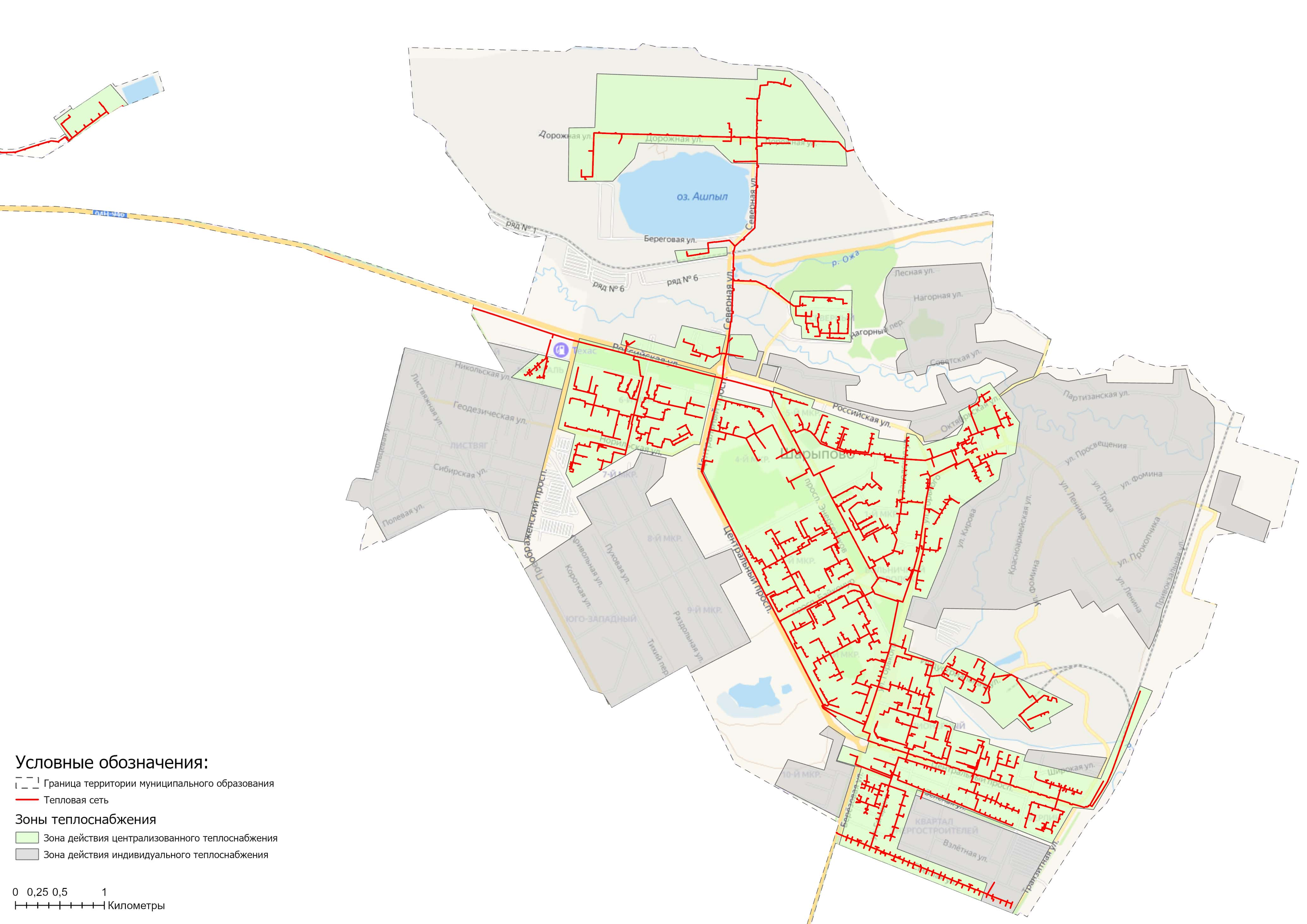 Рисунок 1.1.2 – Зоны действия типов систем теплоснабжения на территории города Шарыпово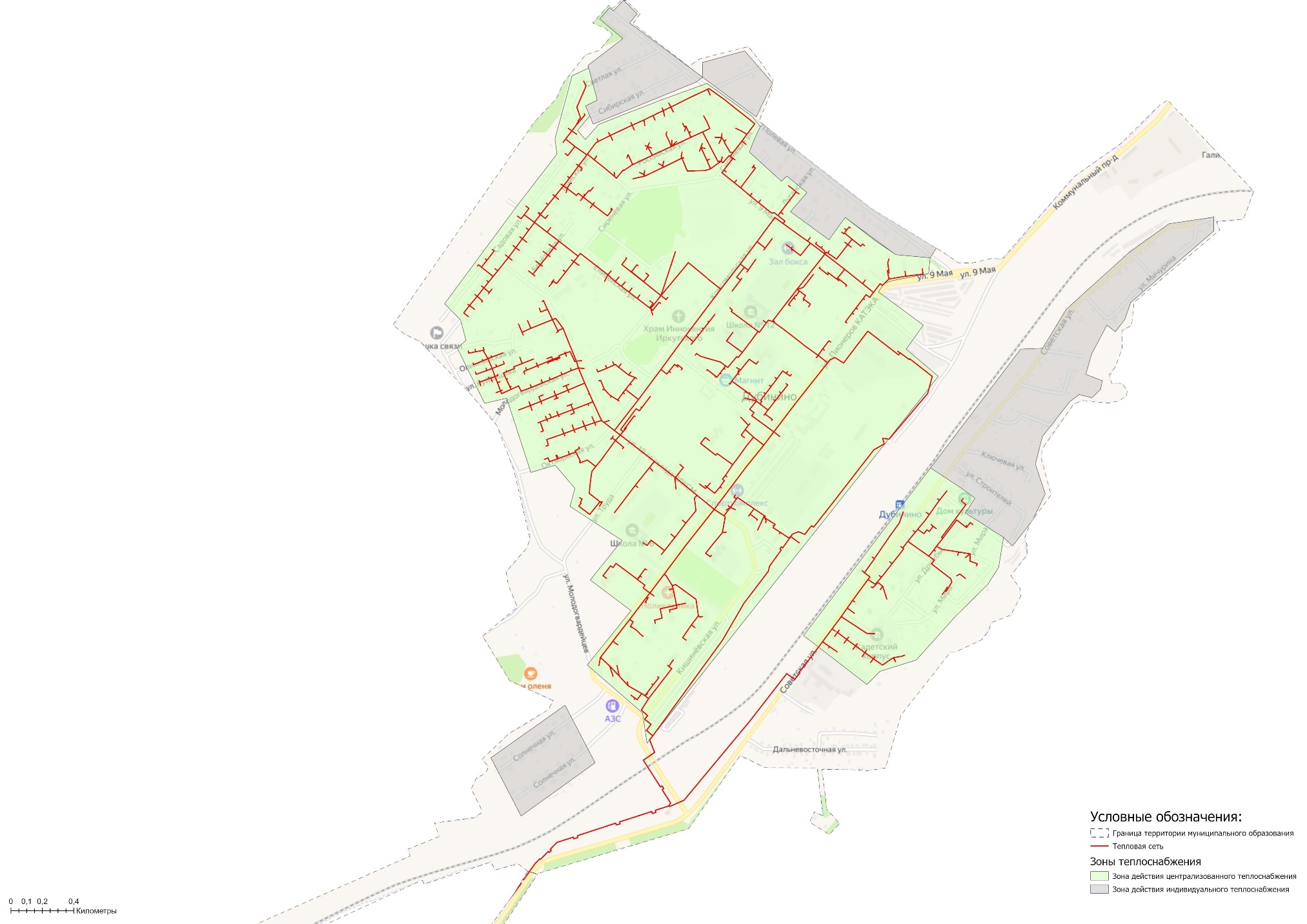 Рисунок 1.1.3 – Зоны действия типов систем теплоснабжения на территории поселка Дубинино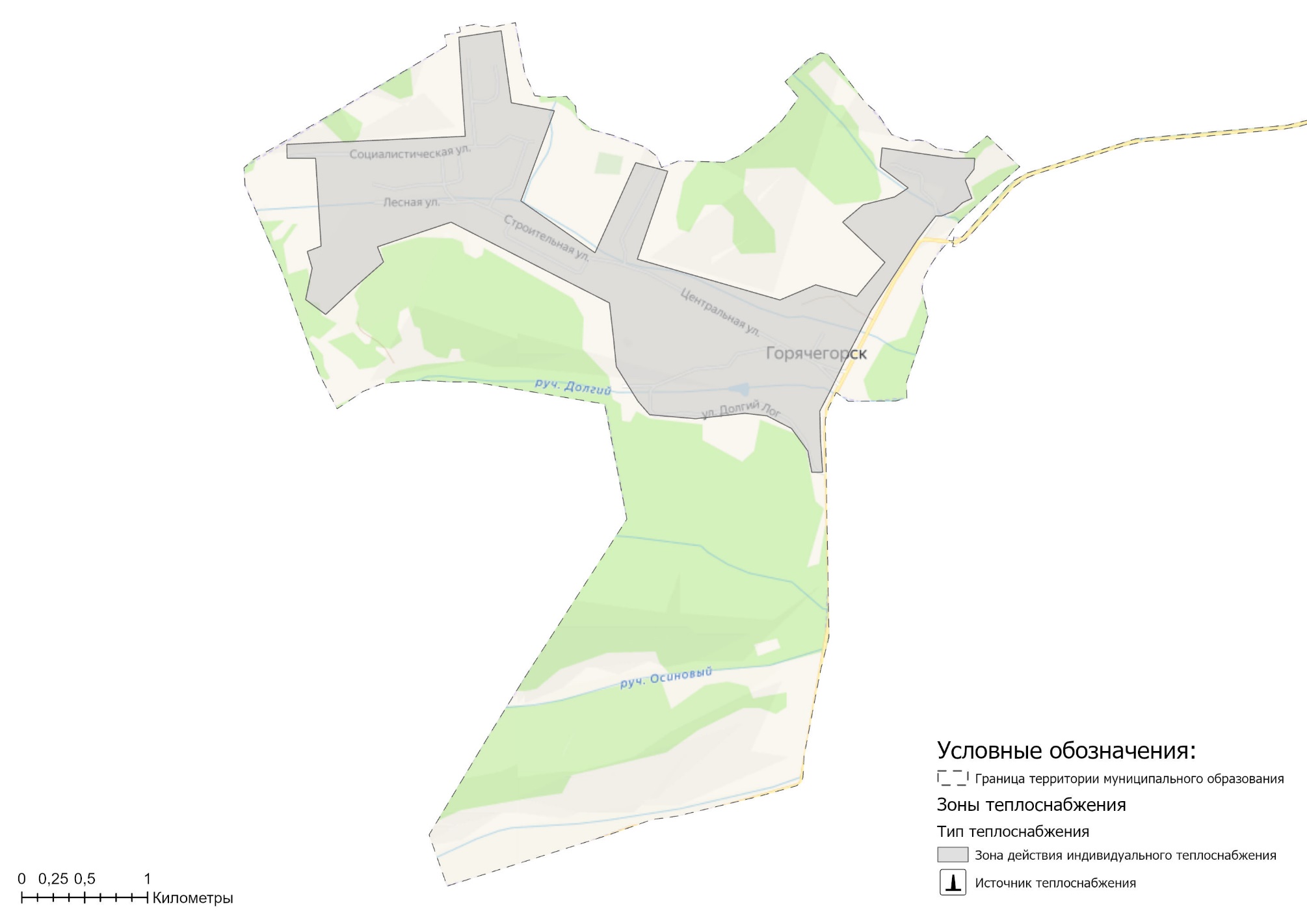 Рисунок 1.1.4 – Зоны действия типов систем теплоснабжения на территории поселка Горячегорск1.2 Источники тепловой энергии1.2.1 Структура и технические характеристики основного оборудованияВ настоящее время в системе централизованного теплоснабжения ГО г. Шарыпово функционирует один источник тепловой энергии - «Берёзовская ГРЭС» филиал ПАО «Юнипро», который находится по адресу Красноярский край, Шарыповский муниципальный округ, промбаза «Энергетиков», ст. 1/15.Территориально ГРЭС вынесена за черту города по ряду экономических соображений и санитарных требований охраны среды. Помимо потребителей города Шарыпово и городского поселка Дубинино станция обеспечивает отопление и горячее водоснабжение с. Холмогорское и с. Береш, расположенных на территории Шарыповского муниципального округа. Расположение источника тепловой энергии муниципального образования г. Шарыпово указано на рисунке 1.2.1.1.Филиал «Берёзовская ГРЭС» ПАО «Юнипро» осуществляет комбинированную выработку тепловой и электрической энергии. Тепловая схема станции блочная, в настоящее время введено в работу три энергоблока, каждый из которых оснащен котельным агрегатом П-67 в паре с конденсационной турбиной К-800-240-5. На пуско-отопительной котельной (ПОК), которая служит для пуска одного из блоков, если три стоят, а также для отпуска тепловой энергии на собственные нужды ГРЭС и города установлено шести паровых котлов ГМ-50, два водогрейных котла КВГМ-100 и бойлерные установки ПОК ПСВ-500-14-23 (2 шт.).Характеристики основного оборудования «Берёзовская ГРЭС» приведены в таблицах 1.2.1.1 и 1.2.1.2.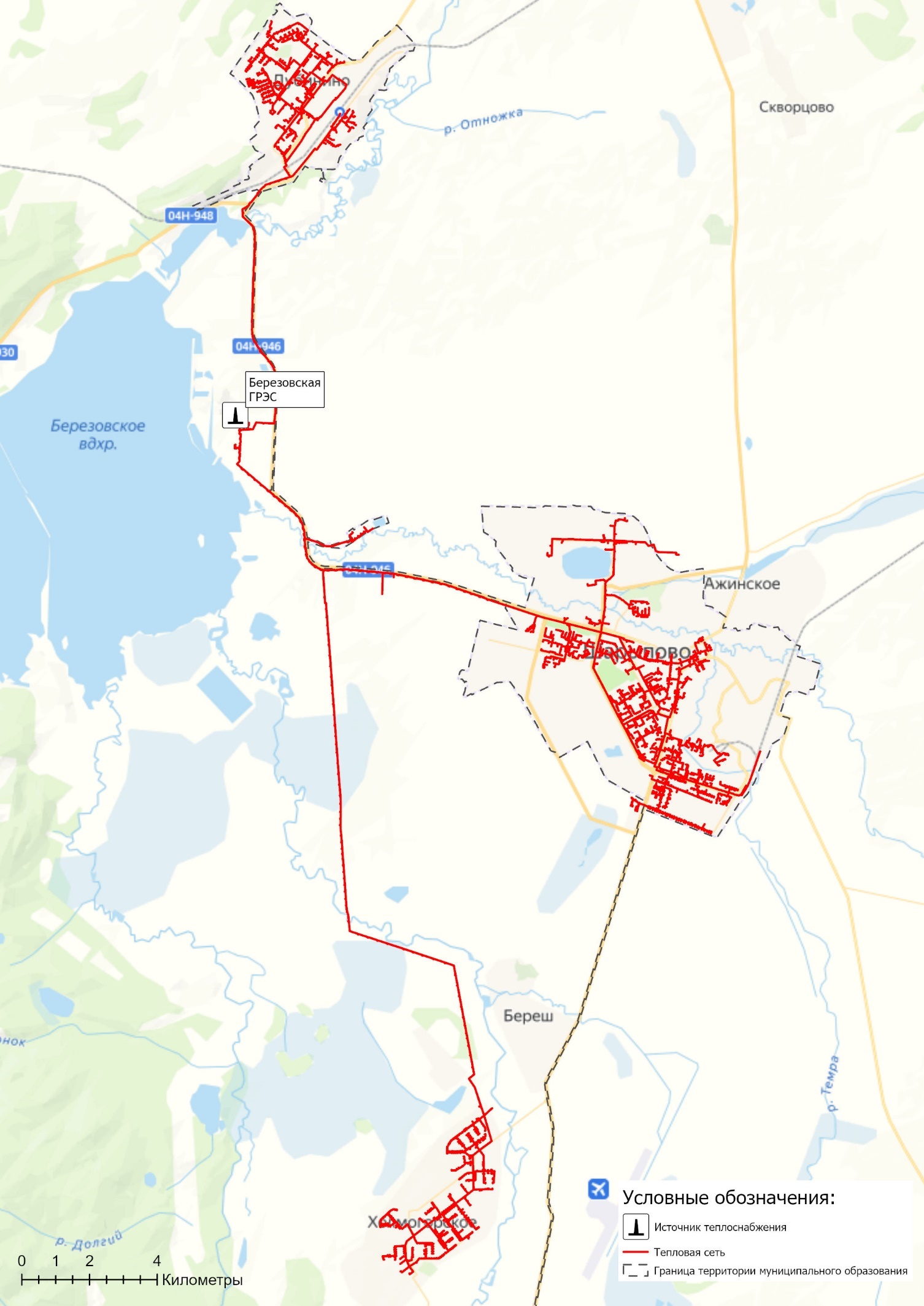 Рисунок 1.2.1.1 – Зоны действия системы централизованного теплоснабжения филиал «Берёзовская ГРЭС» ПАО «Юнипро»Таблица 1.2.1.1 – Состав и технические характеристики энергетических котлоагрегатов Таблица 1.2.1.2 – Состав и технические характеристики турбоагрегатов Основным топливом энергетических котлоагрегатов является бурый уголь. Основной объем угля поступает на станцию непосредственно с Березовского месторождения Канско-Ачинского бассейна двумя 14-километровыми открытыми конвейерами.Топливом для котлов, расположенных в ПОК-1,2 служит сернистый мазут М100 с зольностью 0,05%, содержанием серы на рабочую массу 2,0 %, низшей теплотой сгорания топлива 40,55 МДж/кг.Характеристики и расход угля приведены в таблице 1.2.1.3, характеристики и расход мазута приведены в таблице 1.2.1.4.Таблица 1.2.1.3 – Характеристики и расход твердого топлива, сжигаемого на Березовской ГРЭСТаблица 1.2.1.4 – Характеристики и расход жидкого топлива, сжигаемого на Березовской ГРЭС1.2.2 Параметры установленной тепловой мощности источника тепловой энергии, в том числе теплофикационного оборудования и теплофикационной установки. Ограничения тепловой мощности и параметров располагаемой тепловой мощности. Объем потребления тепловой энергии (мощности) на собственные и хозяйственные нужды теплоснабжающей организации в отношении источников тепловой энергии и параметры тепловой мощности неттоУстановленная мощность источника тепловой энергии - сумма номинальных тепловых мощностей всего принятого по акту ввода в эксплуатацию оборудования, предназначенного для отпуска тепловой энергии потребителям на собственные и хозяйственные нужды.Установленная электрическая мощность Березовской ГРЭС – 2410 МВт, тепловая мощность – 893 Гкал/ч.Таблица 1.2.2.1 – Установленная и тепловая мощность Березовской ГРЭСРасполагаемая тепловая мощность источника тепловой энергии – это величина, равная установленной тепловой мощности источника тепловой энергии за вычетом объемов мощности, нереализуемой по техническим причинам, в том числе по причине снижения тепловой мощности оборудования в результате эксплуатации на продленном техническом ресурсе.Располагаемая тепловая мощность Березовской ГРЭС приведена в таблице ниже.Таблица 1.2.2.2 – Располагаемая тепловая мощность Березовской ГРЭСС 1 июля 2022 года энергоблок №3 Березовской ГРЭС включен в реестр предельных объемов поставки мощности генерирующего оборудования со значением установленной мощности 810 МВт, таким образом, по состоянию на 2023 год располагаемая электрическая мощность станции составляет 2410 МВт, тепловая мощность – 893 Гкал/ч.Мощность источника тепловой энергии нетто - величина, равная располагаемой мощности источника тепловой энергии за вычетом тепловой нагрузки на собственные и хозяйственные нужды.Тепловая мощность нетто Березовской ГРЭС с разбивкой по годам представлена в таблице ниже.Таблица 1.2.2.3 – Тепловая мощность нетто Берёзовской ГРЭС1.2.3 Сроки ввода в эксплуатацию основного оборудования, год последнего освидетельствования при допуске к эксплуатации после ремонта, год продления ресурса и мероприятия по продлению ресурсаДанные по срокам ввода в эксплуатацию, парковому ресурсу и наработке основного оборудования приведены в таблицах ниже.Таблица 1.2.3.1 – Данные по срокам ввода в эксплуатацию, парковому ресурсу и наработке энергетических котловТаблица 1.2.3.2 – Данные по срокам ввода в эксплуатацию, парковому ресурсу и наработке турбоустановок1.2.4 Схемы выдачи тепловой мощности, структура теплофикационных установок (для источников тепловой энергии, функционирующих в режиме комбинированной выработки электрической и тепловой энергии)Тепловая схема Березовской ГРЭС предусматривает отпуск тепловой энергии в горячей воде от бойлерной установки блока. Теплофикационная (бойлерная) установка каждого энергоблока включает два основных подогревателя типа ПСВ-500-3-23, включенных параллельно и два пиковых подогревателя: ПСВ500-14-23, ПСВ-315-14-23.Греющий пар к основным подогревателям поступает от шестого нерегулируемого регенеративного отбора турбины. Пар на первый пиковый подогреватель поступает из четвертого нерегулируемого регенеративного отбора, второй пиковый подогреватель запитан от общестанционного коллектора собственных нужд. Дополнительно параллельно сетевая вода греется в воздушно- водяном теплообменнике котлоагрегата.Каждый турбоагрегат эксплуатируется с отпуском тепловой энергии из отборов на систему регенерации, а также:- из первого отбора- на паровую обдувку ШПП;- из третьего отбора- в коллектор собственных нужд (БКСН);- из четвертого отбора- на пиковый подогреватель сетевой воды;- из шестого отбора- на основные подогреватели сетевой воды.Отпуск тепловой энергии производится также от ПСБУ СН и РОУ 13/8.Деаэраторная установка включает деаэрационную колонку ДСН-2800 производительностью 2800 т/ч и бак аккумуляторный типа ВД-185 для деаэрированной воды емкостью 180 т.Информация по характеристикам сетевых подогревателей, а также сетевым и подпиточным насосам приведена в таблицах ниже.Таблица 1.2.4.1 – Технические характеристики сетевых подогревателей Березовской ГРЭСТаблица 1.2.4.2 – Технические характеристики сетевых насосов и насосов подпитки Березовской ГРЭС1.2.5 Способы регулирования отпуска тепловой энергии от источников тепловой энергии с обоснованием выбора графика изменения температур и расхода теплоносителя в зависимости от температуры наружного воздухаВыработка электрической энергии осуществляется в соответствии с графиком, задаваемым диспетчером. За счет существующего температурного графика отпуск тепла внешним потребителям осуществляется в основном теплом отборов турбин. Способ регулирования отпуска тепловой энергии от Березовской ГРЭС – качественный. Отпуск тепловой энергии в отопительный период от ГРЭС в системе теплоснабжения города Шарыпово и поселка Дубинино осуществляется по утвержденному температурному графику качественного регулирования 150-70°С со срезкой на 130°С при температуре наружного воздуха -30°С и точкой излома 70°С при температуре наружного воздуха 0°С для нужд горячего водоснабжения.Таблица 1.2.5.1 – Параметры отпуска тепловой энергии в сетьПри существующей загрузке систем теплоснабжения и пропускной способности тепловых сетей указанные температурные графики способны обеспечить поддержание комфортной температуры и влажности воздуха в отапливаемых помещениях.Утвержденный график отпуска тепловой энергии на отопительный период приведен на рисунке ниже.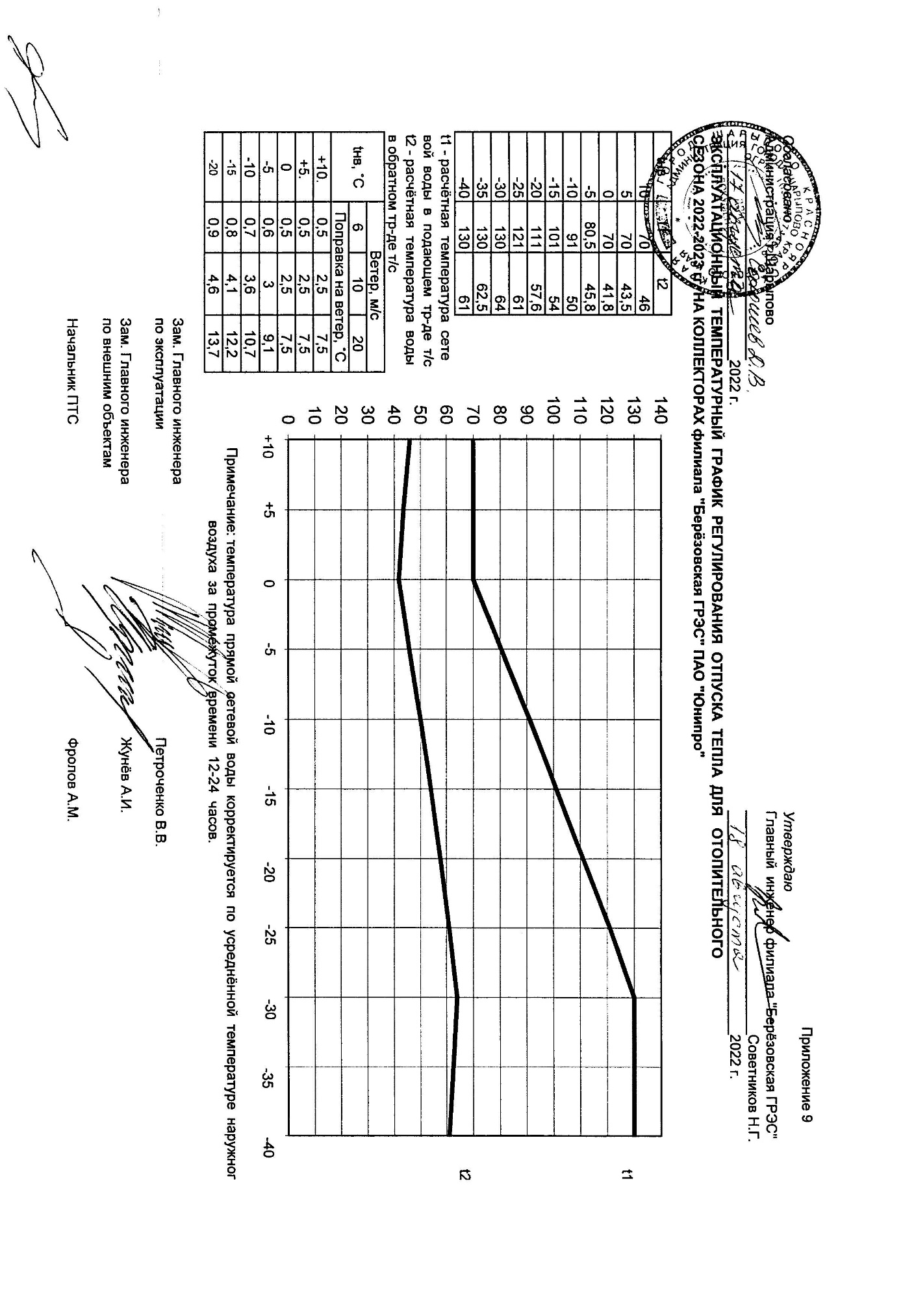 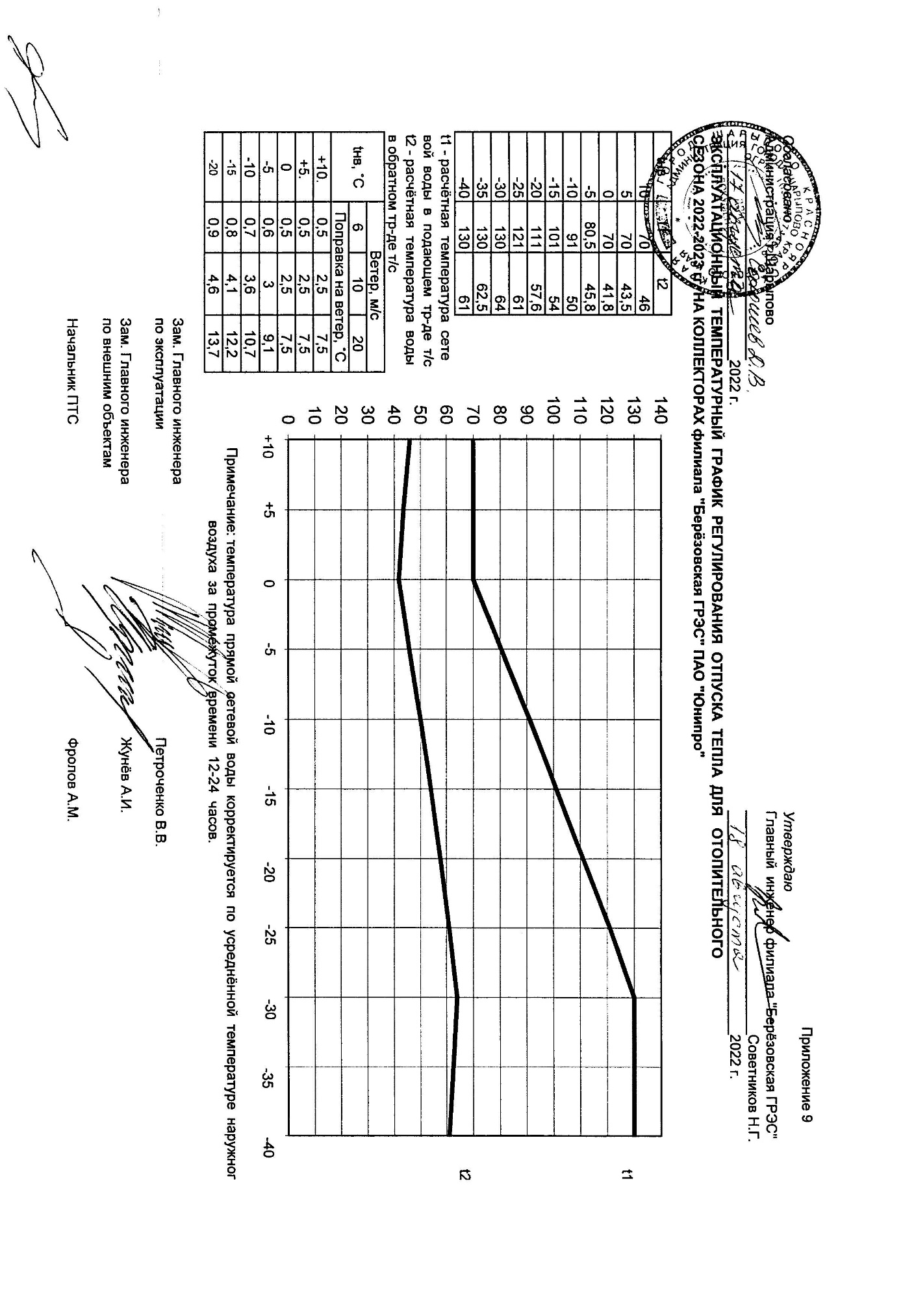 Рисунок 1.2.5.1 – Температурный график качественного регулирования отпуска тепла на коллекторах Берёзовская ГРЭС1.2.6 Среднегодовая загрузка оборудованияТаблица 1.2.6 – Коэффициенты использования установленной электрической мощности и установленной тепловой мощностиЧисло часов использования установленной тепловой мощности на Березовской ГРЭС ниже числа часов использования установленной электрической мощности.1.2.7 Способы учета тепла, отпущенного в тепловые сетиНа выводах г. Шарыпово и п. Дубинино от источника тепла «Берёзовская ГРЭС» установлены узлы учета тепловой энергии. Учет тепла, отпускаемого потребителям, ведется с помощью автоматизированной технологической и коммерческой системы учета тепловой энергии на базе теплорегистратора «Карат».В состав комплекса входят:- по одному расходомеру-счетчику на каждом прямом и обратном выводе;- по одному датчику давления на каждом прямом, обратном выводе;- комплект термопреобразователей сопротивления на каждом выводе.Система обеспечивает сбор и накопление текущих и архивных данных по параметрам сетевой воды на выводах ГРЭС и количеству отпускаемой тепловой энергии за заданный отчетный период.Все средства измерения системы проходят регулярную поверку. Подробная характеристика приборов учета отпуска тепла и теплоносителя от Березовской ГРЭС приведена в таблице 1.2.7.Таблица 1.2.7 – Приборы учета тепловой энергии отпущенной в тепловые сетиС помощью программного обеспечения MasterSCADA и технологии OPC серверов на верхнем уровне автоматизации системы диспетчеризации тепловых сетей г. Шарыпово, п. Дубинино и с. Холмогорское производится отображение информации с пунктов учета тепла и насосных станций системы теплоснабжения.С пунктов учета тепла отображается информация по следующим параметрам:▪ температура в прямом и обратном трубопроводе, ºС;▪ давление в прямом и обратном трубопроводе, кгс/см2;▪ массовый расход в прямом и обратном трубопроводе, т/ч;▪ объемный расход в прямом и обратном трубопроводе, м3/ч;▪ количество тепловой энергии в прямом и обратном трубопроводе, Гкал;▪ содержание растворенного кислорода в сетевой воде, мкг/дм3.Также с помощью GSM связи ведется сбор текущих и архивных данных с тепловычислителей ВКТ-7 установленных непосредственно у потребителей (более 100 объектов).1.2.8 Статистика отказов и восстановлений оборудования источников тепловой энергииСтатистика отказов отпуска тепловой энергии с коллекторов источника тепловой энергии за 2022 год приведена в таблице ниже.Таблица 1.2.8.1 – Статистика отказов отпуска тепловой энергии с коллекторов источника тепловой энергии за 2022 годДинамика изменения прекращения подачи тепловой энергии от источника тепловой энергии приведена в таблице ниже.Таблица 1.2.8.2 – Информация об отказах и инцидентах на источниках тепловой энергии1.2.9. Предписания надзорных органов по запрещению дальнейшей эксплуатации источников тепловой энергии.Предписаний по запрещению дальнейшей эксплуатации рассматриваемого источника тепловой энергии и установленному оборудованию, надзорными органами не выдавалось (таблица 1.2.9).Таблица 1.2.9 – Предписания надзорных органов по запрещению дальнейшей эксплуатации источников тепловой энергии1.2.10 Перечень источников тепловой энергии и (или) оборудования (турбоагрегатов), входящего в их состав (для источников тепловой энергии, функционирующих в режиме комбинированной выработки электрической и тепловой энергии), которые отнесены к объектам, электрическая мощность которых поставляется в вынужденном режиме в целях обеспечения надежного теплоснабжения потребителейВ соответствии с распоряжением Правительства РФ от 31 декабря 2020 г. N 3700-р «Об утверждении перечней генерирующих объектов, отнесенных к генерирующим объектам, мощность которых поставляется в вынужденном режиме в целях обеспечения надежного электроснабжения потребителей» турбоагрегаты, которые отнесены к объектам, электрическая мощность которых поставляется в вынужденном режиме в целях обеспечения надежного теплоснабжения потребителей на территории ГО г. Шарыпово отсутствуют.1.3 Тепловые сети, сооружения на них и тепловые пункты1.3.1 Описание структуры тепловых сетей от каждого источника тепловой энергии, от магистральных выводов до центральных тепловых пунктов (если таковые имеются) или до ввода в жилой квартал или промышленный объект с выделением сетей горячего водоснабженияПо состоянию на 2022 год протяженность всех тепловых сетей от Березовской ГРЭС составляет 146,1 км. в двух трубном исчислении (или 292,2 км в однотрубном исчислении), в том числе 27,55 км магистральных тепловых сетей и 118,55 км распределительных сетей отопления. Тепловые сети от источника тепловой энергии Берёзовская ГРЭС находятся в эксплуатационной ответственности филиала «Берёзовская ГРЭС» публичного акционерного общества «Юнипро». Около 75% протяженности тепловых сетей выполнены подземным способом прокладки. Основными материалами для тепловой изоляции трубопроводов являются минераловатные плиты и пенополиуретан.Подробные характеристики данных сетей приведены в таблице 1.3.1.1.Отпуск тепловой энергии потребителям от Березовской ГРЭС осуществляется по тепломагистралям с диаметрами трубопроводов 2Dу 600 мм. в направлении п. Дубинино , 2Dу 800 мм. в направлении г. Шарыпово и с. Холмогорское.1.3.2 Схемы тепловых сетей в зонах действия источников тепловой энергииВ таблице 1.3.2 представлено оглавление схем тепловых сетей в зоне действия Березовской ГРЭС на территории муниципального образования городской округ город Шарыпово.Таблица 1.3.2 – Схемы тепловых сетей источников теплоснабженияТаблица 1.3.1.1 – Общая характеристика тепловых сетей системы централизованного теплоснабжения Берёзовская ГРЭС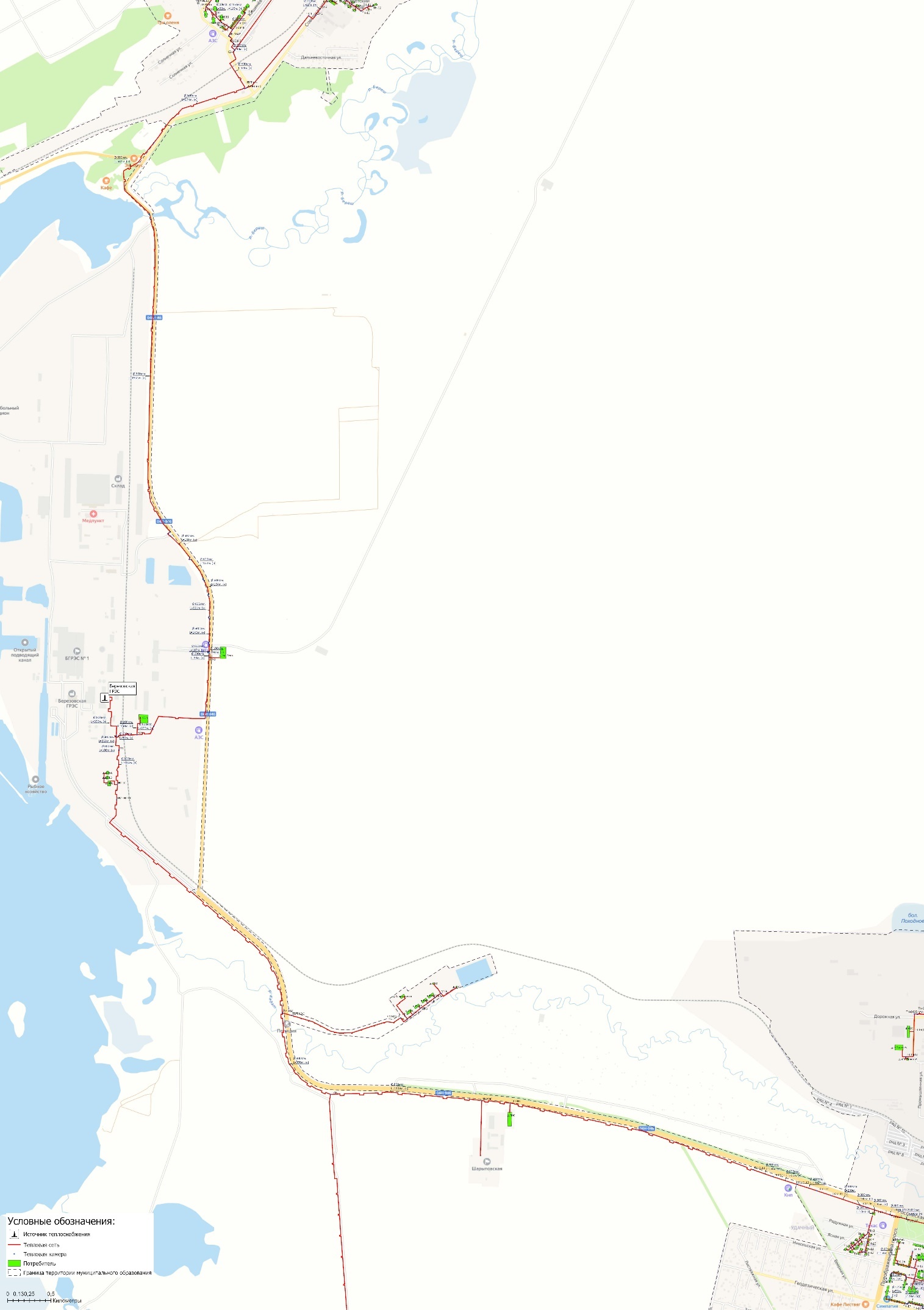 Рисунок 1.3.2.1 – Схема магистральных тепловых сетей от Березовской ГРЭС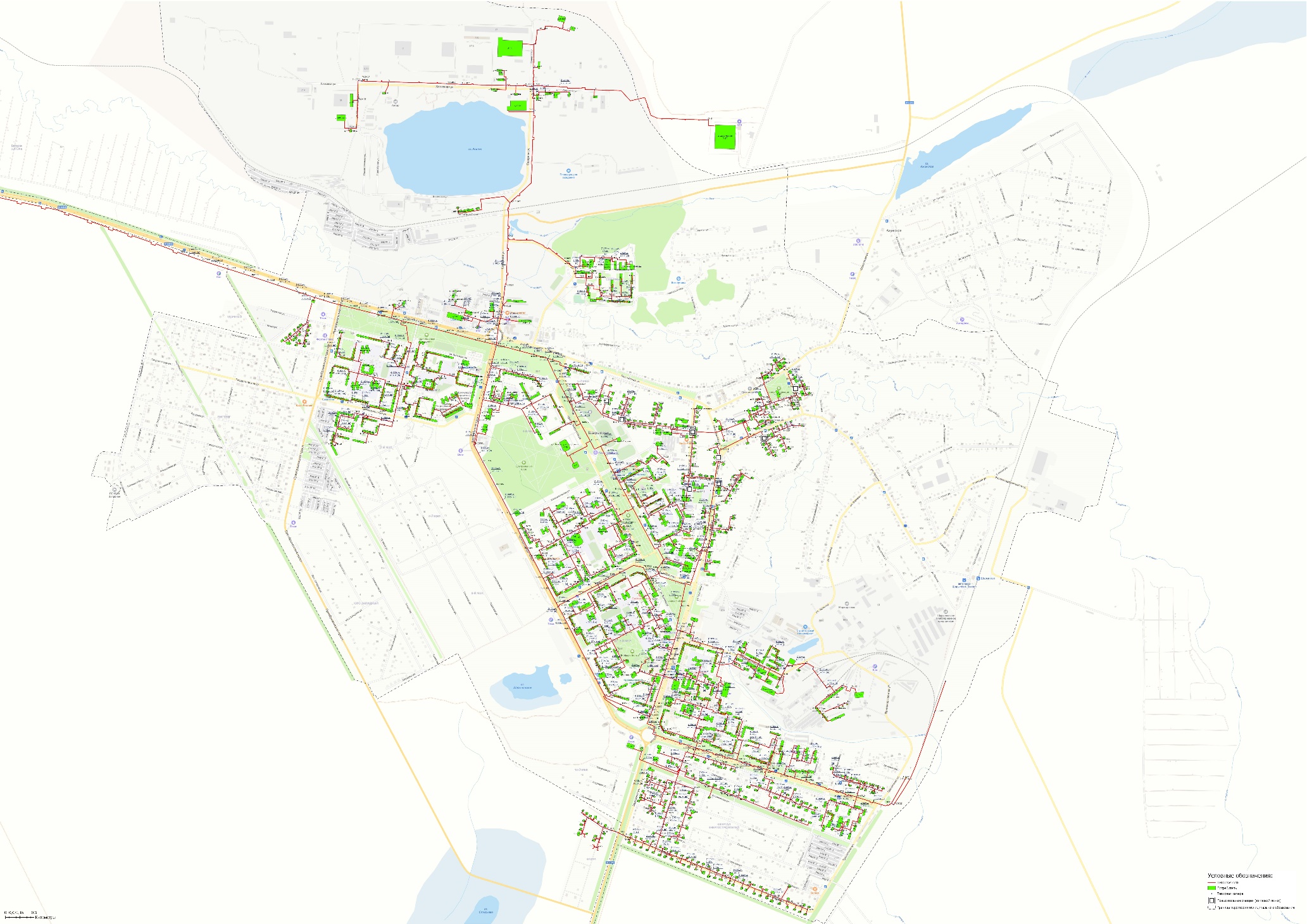 Рисунок 1.3.2.2 – Схема тепловых сетей г. Шарыпово	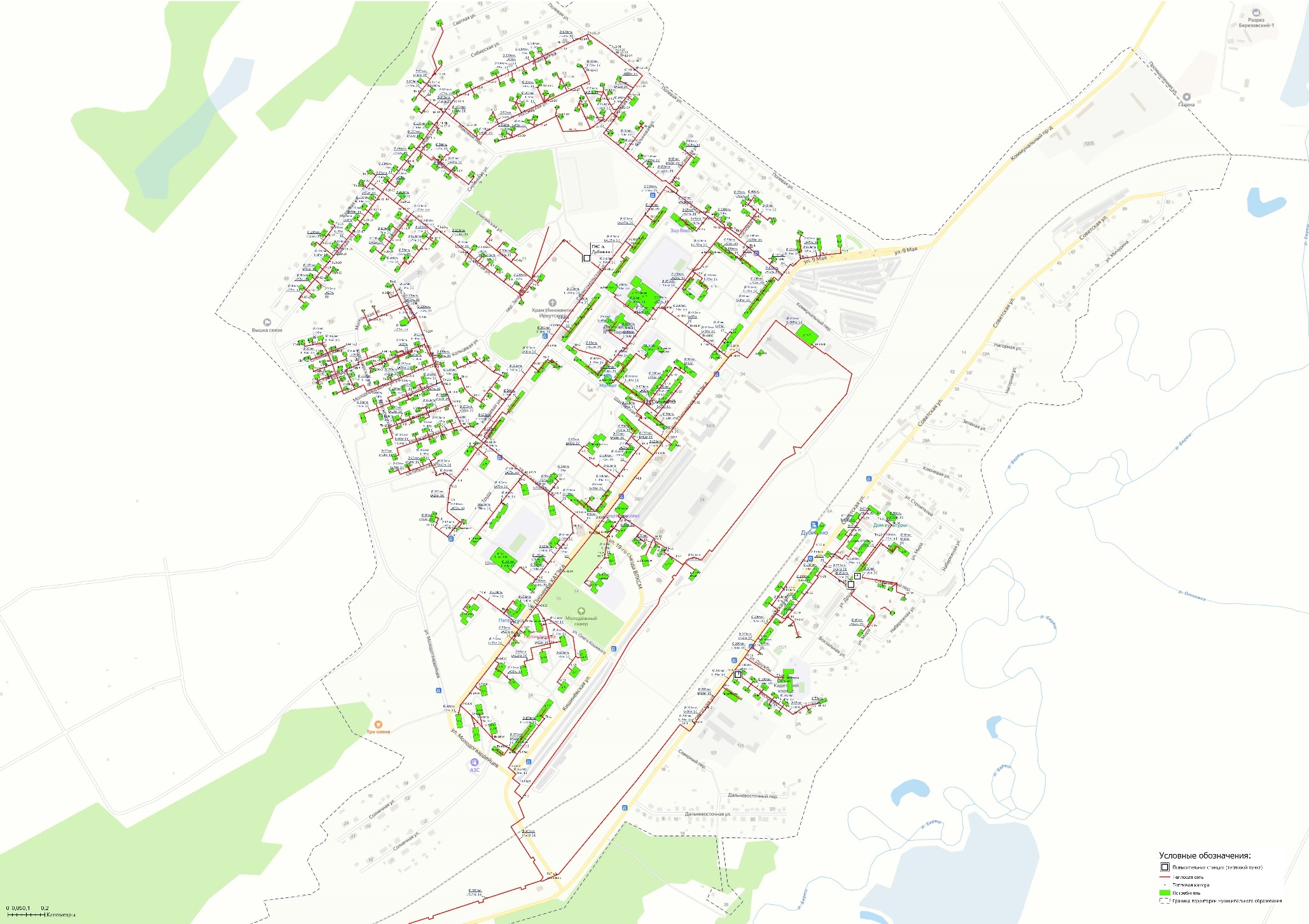 Рисунок 1.3.2.3 – Схема тепловых сетей пос. Дубинино1.3.3 Параметры тепловых сетей, включая год начала эксплуатации, тип изоляции, тип компенсирующих устройств, тип прокладки, краткую характеристику грунтов в местах прокладки с выделением наименее надежных участков, определением их материальной характеристики и тепловой нагрузки потребителей, подключенных к таким участкамСети теплоснабжения города Шарыпово и п. Дубинино кольцевые двухтрубные. Компенсация температурных напряжений трубопроводов осуществляется за счет естественной (подъемы, опуски, повороты труб) и искусственной (сальниковые и П–образные компенсаторы) компенсации трубопроводов. Прокладка трубопроводов тепловых сетей в п. Дубинино выполнена: от источника тепла до посёлка - надземно на отдельно стоящих опорах, по территории поселка - подземно в непроходных железобетонных каналах. Из всего количества тепловых сетей (146,1 км) – 37,231 км (25,5 %) выполнены в надземном исполнении; 1,554 км – в подвальном (4,9 %); 106,022 км (69,6%) проложены подземно в непроходных железобетонных каналах.Средняя глубина заложения трубопроводов подземной прокладки по данным теплоснабжающей организации составляет 1,65 м. Почва дерново-подзолистая, легкосуглинистая. Отрицательные температуры на поверхности почвы отмечаются с ноября по март, положительные – с апреля по октябрь. Нормативная глубина сезонного промерзания для глинистых грунтов составляет 250 см.Значительная часть сетей эксплуатируется более 25 лет и была запроектирована в 1980-е годы. В целом по муниципальному образованию доля сетей, рекомендуемых к замене, составляет 40,4 % (72,394 км). Решение о необходимости замены трубопроводов должно приниматься по результатам их технического освидетельствования.В качестве теплоизоляции теплопроводов в основном применяется минераловатный материал (82%) – 119,802 км. Процент применения ППУ изоляции небольшой и составляет в целом по муниципальному образованию 18 % - 26,298 км.Характеристики тепловых сетей представлены в таблице 1.3.3.1.Таблица 1.3.3.1 - Структура тепловых сетей от источника тепловой энергии 1.3.4 Описание типов и количества секционирующей и регулирующей арматуры на тепловых сетяхНа выводах тепловых сетей от источника тепла установлена стальная запорная арматура разного диаметра от 800 до 50 мм.В нижних точках трубопроводов водяных тепловых сетей установлены штуцера с запорной арматурой для спуска воды (спускные устройства). В высших точках трубопроводов тепловых сетей установлены штуцера с запорной арматурой для выпуска воздуха (воздушники).На трубопроводах водяных тепловых сетей г. Шарыпово и п. Дубинино установлены секционирующие задвижки – арматура, предназначенная для разделения теплопроводов на отдельные участки (секции) для обеспечения безопасности, резервирования и ремонта. В системе теплоснабжения рассматриваемого муниципального образования установлены следующие секционирующие камеры с задвижками:▪ п. Дубинино: ТК-107, ТК-86, ТК-2, ТК-111, ТК-67, ТК-106/1, ТК-9;▪ г. Шарыпово: ТК-46 (3 м-н), ТК-51 (3 м-н), ТК-0624 (2 м-н), ТК-2 (2 м-н), ТК-13 (Пионерный м-н), ТК-0634 (Пионерный м-н), ТК-30 (Шарыповский м-н), ТК-45 (Шарыповский м-н).В таблице 1.3.4 указаны сведения о запорной арматуре, установленной на тепловых сетях теплоснабжающей организации. 1.3.5 Описание типов и строительных особенностей тепловых пунктов, тепловых камер и павильоновПри подземной прокладке, для обслуживания запорной арматуры смонтированы тепловые камеры и павильоны.Всего в рассматриваемой системе теплоснабжения расположено 1094 тепловых камер, из них на магистральных тепловых сетях - 102 ед., на распределительных сетях – 992 ед.Конструкции тепловых камер и каналов трубопроводов, при подземной канальной прокладке, выполнены в основном из бетона, железобетона и кирпича. Днище камер выполнено с уклоном ≥0,02 к одному из углов, где устроен приямок для сбора воды, которая затем выводится в водостоки.Камеры с надземными павильонами (3 шт.) установлены на магистральных трубопровода более 500 мм и обеспечивают обслуживание крупногабаритного оборудования.В системе централизованного теплоснабжения ГО г. Шарыпово эксплуатируется одна насосная станция п. Дубинино, которая выполняет функции повысительно – смесительной и работает в отопительный период (таблица 1.3.5).Данная станция частотного управления и служит для поддержания гидравлического режима в тепловых сетях поселка. Производительность станции – 300 м3/ч, в работе находится 1 насос Wilo-IL 80/220-30/2.Таблица 1.3.5 – Характеристика тепловых пунктовТаблица 1.3.4 – Информация о запорной арматуре на тепловых сетях теплоснабжающей организации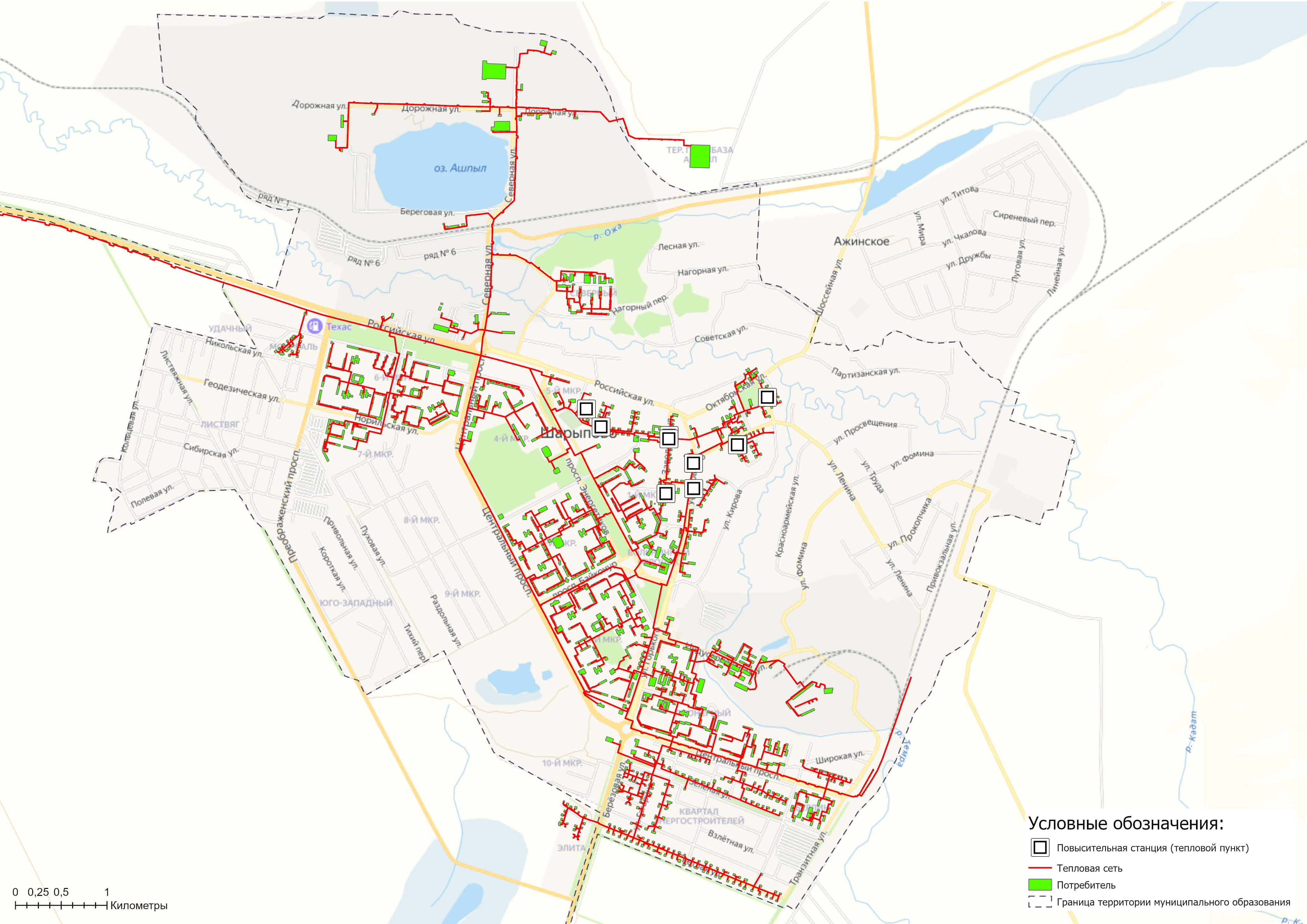 Рисунок 1.3.5.1 – Расположение тепловых пунктов и насосных станций на территории города Шарыпово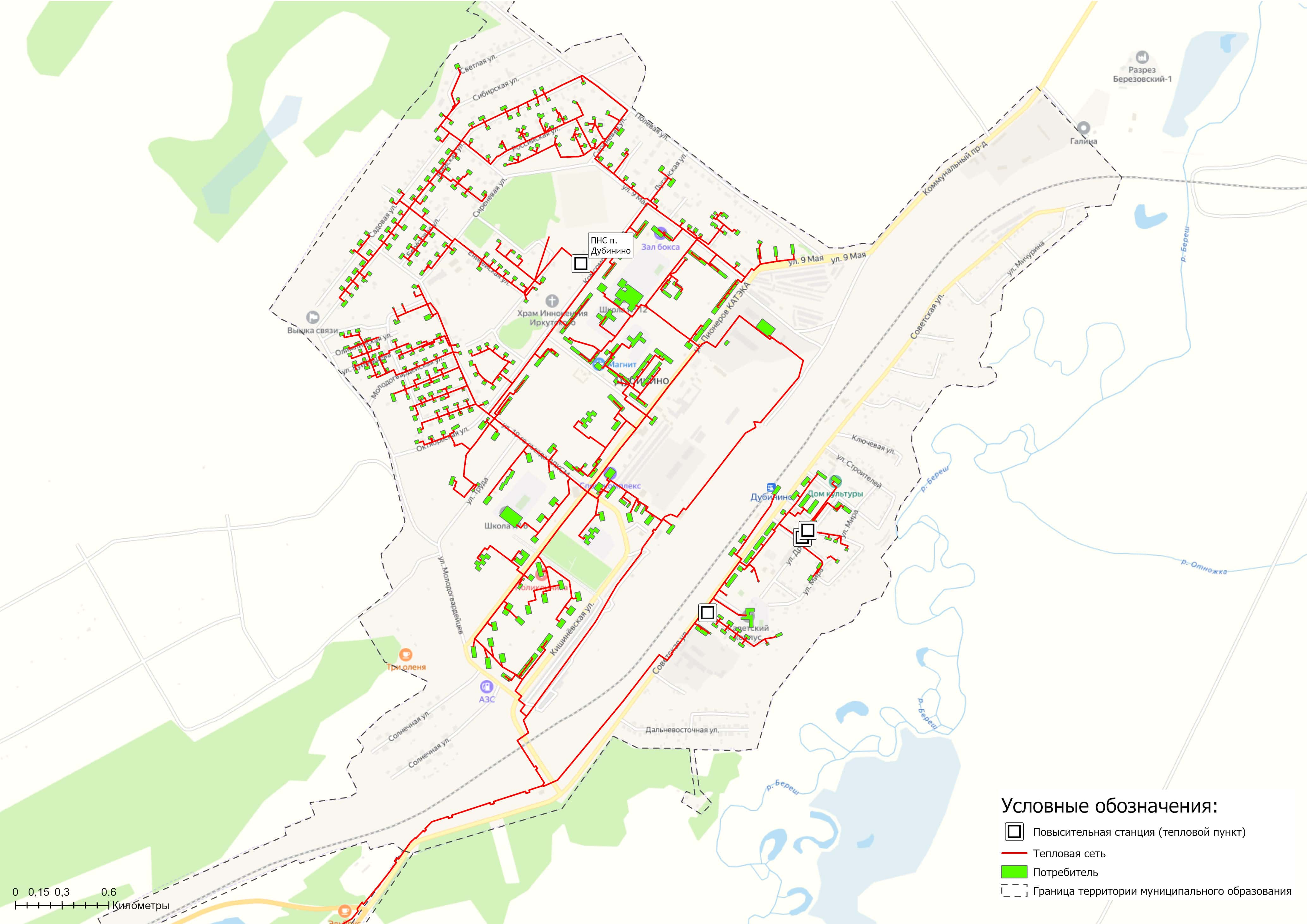 Рисунок 1.3.5.2 – Расположение тепловых пунктов и насосных станций на территории поселка Дубинино1.3.6 Описание графиков регулирования отпуска тепла в тепловые сети с анализом их обоснованностиСистема централизованного теплоснабжения г. Шарыпово и п. Дубинино запроектирована на качественное регулирование отпуска тепловой энергии потребителям. На территории муниципального образования городской округ город Шарыпово теплоснабжение потребителей осуществляется по следующим температурным графикам.Таблица 1.3.6 – Графики регулирования отпуска тепла в тепловые сетиПроектный температурный график по зонам теплоснабжения от Березовской ГРЭС 150-70°С был выбран во время развития системы теплоснабжения города и действует до настоящего времени. Для тепловых сетей города Шарыпово срезка выполнена на – 130 °С, при температуре наружного воздуха минус 30°С. Для обеспечения необходимой температуры потребляемой горячей воды в теплое время отопительного периода в интервале температур наружного воздуха от 0 °С до плюс 10 °С температура в подающем трубопроводе принята 70 °С.1.3.7 Фактические температурные режимы отпуска тепла в тепловые сети и их соответствие утвержденным графикам регулирования отпуска тепла в тепловые сетиФактические температурные режимы отпуска тепла в тепловые сети должны соответствовать утвержденным графикам регулирования отпуска тепла в тепловые сети. Контроль за соблюдением температурных режимов должен осуществляться с помощью применения термометров и датчиков термопар на коллекторах котельных муниципального образования городской округ город Шарыпово.1.3.8 Гидравлические режимы тепловых сетей и пьезометрические графики тепловых сетейПри проведении работы были воспроизведены характеристики режима эксплуатации тепловых сетей муниципального образования ГО г. Шарыпово. В расчетную основу были заложены исходные величины элементов сети теплоснабжения: диаметры и длины теплопроводов, расчетные тепловые нагрузки присоединенных абонентов. Тепловые и гидравлические расчеты осуществлялись при расчетной температуре наружного воздуха, которая составляет величину tн. =-40 ºС. Информация о тепловых и гидравлических режимах участков тепловых сетей приведена в разделе 4.2 Обосновывающих материалов Схемы теплоснабжения.Далее приводятся пьезометрические графики участков сетей при существующих напорных характеристиках тепловых сетей котельных муниципального образования городской округ город Шарыпово (таблица 1.3.8).Таблица 1.3.8 – Напорные характеристики объектов теплоснабженияПьезометрические графики тепловых сетей на территории муниципального образования городской округ город Шарыпово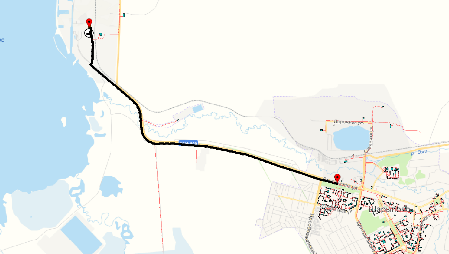 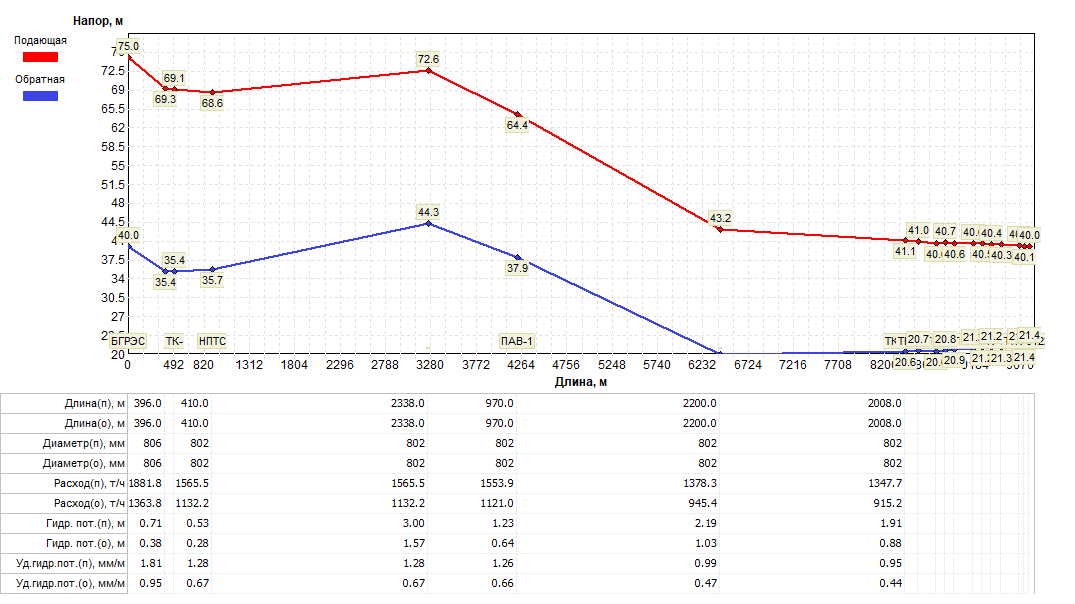 Рисунок 1.3.8.1 – Пьезометрический путь магистральный вывод Берёзовская ГРЭС – ТК-0122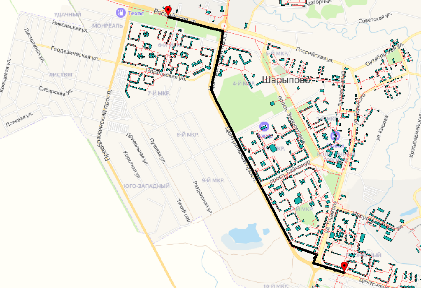 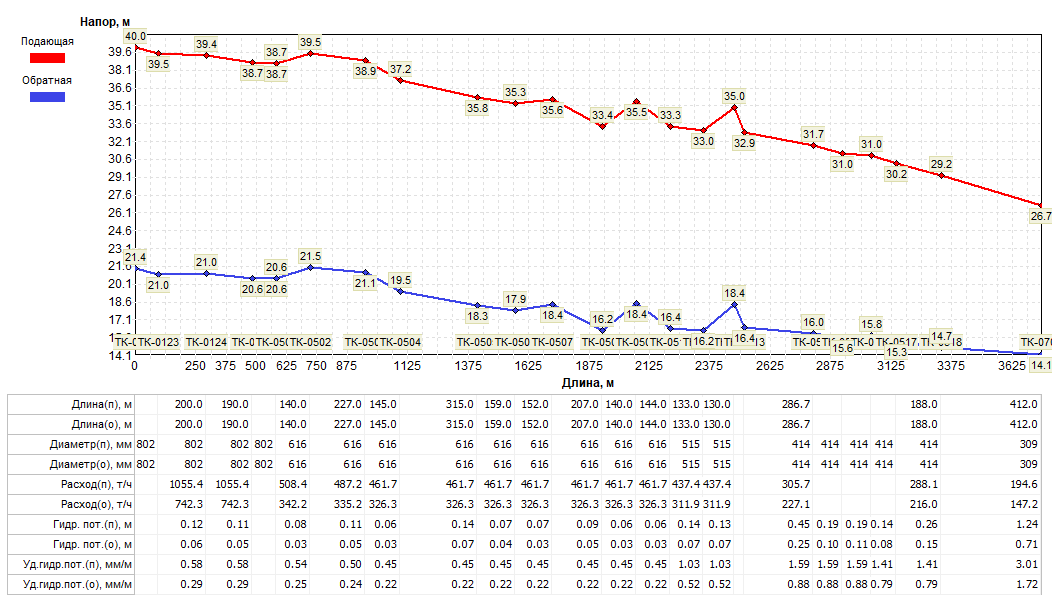 Рисунок 1.3.8.2 – Пьезометрический путь ТК-0122 – ТК-0701 (г. Шарыпово)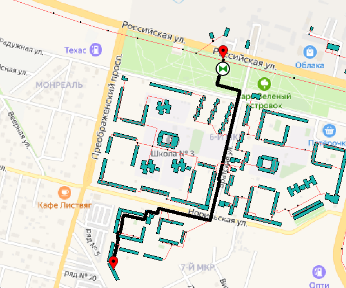 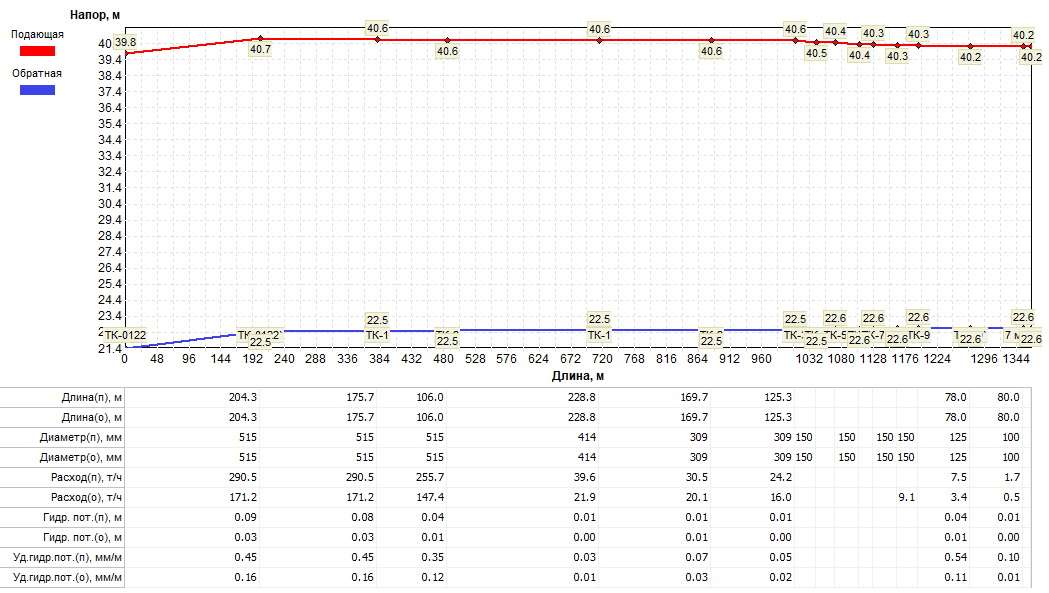 Рисунок 1.3.8.3 – Пьезометрический путь ТК-0122 – 7 мкр., д.15а (г. Шарыпово)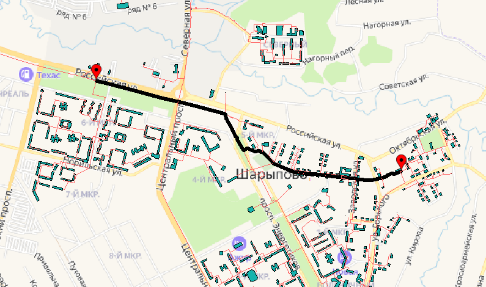 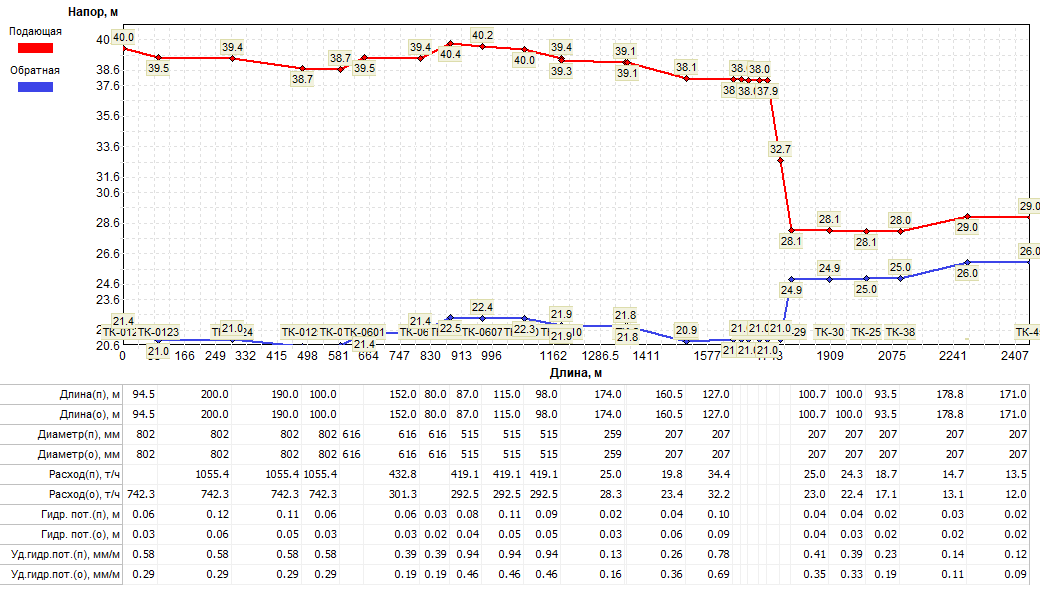 Рисунок 1.3.8.4 – Пьезометрический путь ТК-0122 – ТК-45 (г. Шарыпово)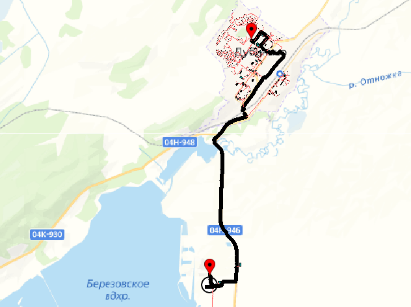 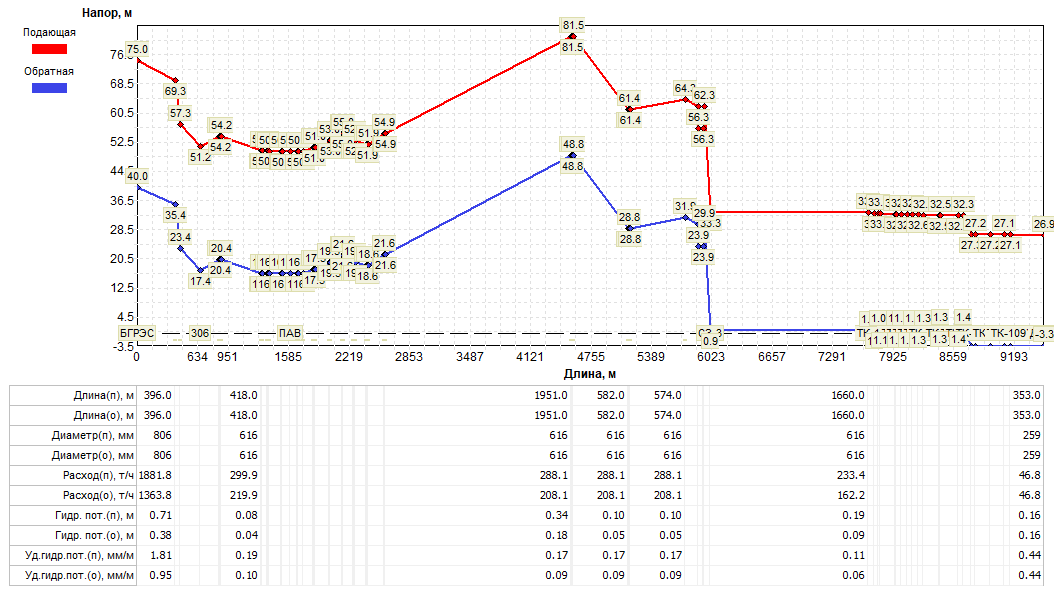 Рисунок 1.3.8.5 – Пьезометрический путь магистральный вывод Берёзовская ГРЭС – ДБНС (п. Дубинино)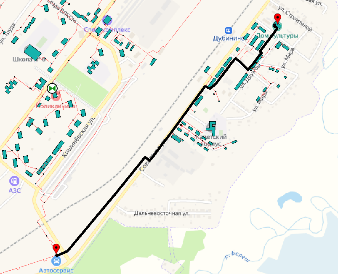 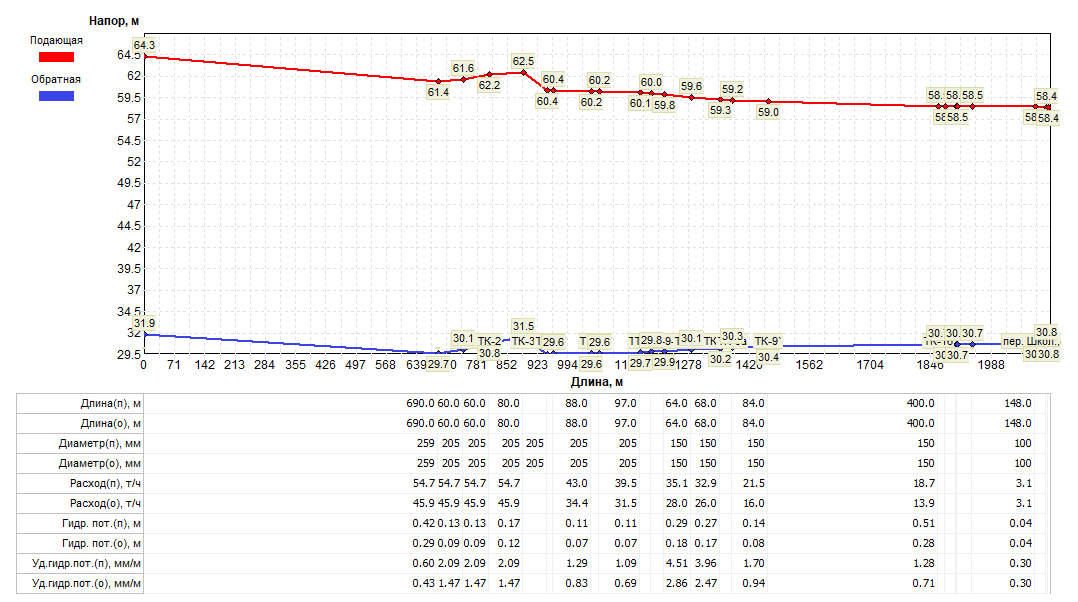 Рисунок 1.3.8.6 – Пьезометрический путь ТК – пер. Школьный, д.4 Клуб (п. Дубинино) 1.3.9 Статистика отказов (аварий, инцидентов) и восстановлений (аварийно-восстановительных ремонтов) тепловых сетей и среднее время, затраченное на восстановление работоспособности тепловых сетей, за последние 5 летИнформация о количестве отказов (аварий) на участках тепловых сетей теплоснабжающей организации за период 2022-2023 гг. представлена в таблице 1.3.9.Таблица 1.3.9 – Данные по отказам (авариям, инцидентам) на тепловых сетях муниципального образования1.3.10 Описание процедур диагностики состояния тепловых сетей и планирования капитальных (текущих) ремонтовМероприятия в отношении тепловых сетей, для обеспечения исправного состояния, планируются и осуществляется теплоснабжающей организацией в соответствии с требованиями Правил технической эксплуатации тепловых энергоустановок (утв. приказом Министерства энергетики Российской Федерации от 24.03.2003 №115) (далее – Правила), других нормативно-технической документации, нормативно-правовых актов.Все тепловые сети подвергаются техническому освидетельствованию с целью:- оценки их технического состояния;- установления сроков и условий их эксплуатации и определения мер, необходимых для обеспечения расчетного ресурса тепловой энергоустановки;- выявления потерь топливно-энергетических ресурсов;Технические освидетельствования тепловых сетей разделяются на:- первичное (предпусковое) - проводится до допуска в эксплуатацию;- периодическое (очередное) - проводится в сроки, установленные Правилами или нормативно-техническими документами завода-изготовителя;- внеочередное - проводится в следующих случаях:- если тепловая сеть не эксплуатировалась более 12 месяцев;- после ремонта, связанного со сваркой элементов, работающих под давлением, модернизации или реконструкции тепловой сети;- после аварии или инцидента на тепловой сети;- по требованию органов государственного энергетического надзора.Теплотехнические испытания, инструментальные измерения и другие диагностические работы на тепловых сетях могут выполняться специализированными организациями. При проведении работ используются соответствующие средства измерений, методики и программы. Помимо гидравлических испытаний на прочность и плотность в организациях, эксплуатирующих тепловые сети, проводятся их испытания на максимальную температуру теплоносителя, на определение тепловых и гидравлических потерь.Для контроля за состоянием подземных теплопроводов, теплоизоляционных и строительных конструкций следует периодически производить шурфовки на тепловой сети.Плановые шурфовки проводятся по ежегодно составляемому плану, утвержденному ответственным лицом за исправное состояние и безопасную эксплуатацию тепловых энергоустановок и (или) тепловых сетей (техническим руководителем) организации.Количество ежегодно проводимых шурфовок устанавливается в зависимости от протяженности сети, способов прокладок и теплоизоляционных конструкций, количества ранее выявленных коррозионных повреждений труб, результатов испытаний на наличие потенциала блуждающих токов.В тепловых сетях осуществляется систематический контроль за внутренней коррозией трубопроводов путем анализов сетевой воды и конденсата, а также по индикаторам внутренней коррозии, установленным в наиболее характерных точках тепловых сетей (на выводах от источника теплоты, на концевых участках, в нескольких промежуточных узлах). Проверка индикаторов внутренней коррозии осуществляется в ремонтный период.При эксплуатации тепловых сетей необходимо обеспечить их техническое обслуживание, ремонт, модернизацию и реконструкцию. Сроки планово-предупредительного ремонта тепловых энергоустановок устанавливаются в соответствии с требованиями заводов-изготовителей или разрабатываются проектной организацией. Перечень оборудования тепловых энергоустановок, подлежащего планово-предупредительному ремонту, разрабатывается ответственным за исправное состояние и безопасную эксплуатацию тепловых энергоустановок и утверждается руководителем организации.Объем технического обслуживания и ремонта определяется необходимостью поддержания исправного, работоспособного состояния и периодического восстановления тепловых сетей с учетом их фактического технического состояния, определяемого по итогам осмотров, технического освидетельствования и диагностирования, испытаний, шурфовок.Периодичность и продолжительность всех видов ремонта устанавливаются нормативно-техническими документами на ремонт данного вида тепловых энергоустановок.  1.3.11 Описание периодичности и соответствия техническим регламентам и иным обязательным требованиям процедур летних ремонтов с параметрами и методами испытаний тепловых сетей.Периодичность проводимого ремонта, испытаний (гидравлических, температурных, на тепловые потери) тепловых сетей, расположенных на территории поселения, соответствуют требованиям, определёнными Правилами.1.3.12 Описание нормативов технологических потерь при передаче тепловой энергии (мощности), теплоносителя, включаемых в расчет отпущенных тепловой энергии (мощности) и теплоносителя.Информация о нормативах технологических потерь при передаче тепловой энергии теплоносителя включаемых в расчет отпущенных тепловой энергии от источника теплоснабжения и транспортируемой по тепловым сетям теплоснабжающей организации представлена в таблице ниже. Таблица 1.3.12 – Нормативы технологических потерь и теплоносителя при передаче тепловой энергии1.3.13 Оценка фактических потерь тепловой энергии и теплоносителя при передаче тепловой энергии и теплоносителя по тепловым сетям за последние 3 годаСведения о фактических потерях тепловой энергии при ее передаче по тепловым сетям представлены в таблице 1.3.13.Таблица 1.3.13 – Фактические потери тепловой энергии при передаче тепловой энергииИнформация о фактических потерях теплоносителя при передаче тепловой энергии представлены в часть 1.7 главы 1 Обосновывающих материалов.1.3.14 Предписания надзорных органов по запрещению дальнейшей эксплуатации участков тепловой сети и результаты их исполненияПредписания надзорных органов по запрещению дальнейшей эксплуатации участков тепловой сети у филиала «Берёзовская ГРЭС» ПАО «Юнипро» отсутствуют (таблица 1.3.14).Таблица 1.3.14 – Предписания надзорных органов по запрещению дальнейшей эксплуатации участков тепловой сети1.3.15 Описание наиболее распространенных типов присоединений теплопотребляющих установок потребителей к тепловым сетям, определяющих выбор и обоснование графика регулирования отпуска тепловой энергии потребителямПодключение потребителей тепловой энергии, расположенных на территории муниципального образования ГО г. Шарыпово, к централизованной системе теплоснабжения осуществляется по зависимой схеме через элеваторные узлы и напрямую (через групповые элеваторные узлы, установленные на участках тепловых сетей).Регулирование отпуска тепловой энергии производится качественным методом.Система горячего водоснабжения открытая. Необходимая температура воды, которая подается в водоразборные приборы, достигается смешением воды из подающего и обратного трубопроводов.Абонентские вводы предусматривают размещение запорной арматуры, а также систем учета тепловой энергии и контроля параметров теплоносителя.Информация о типах присоединения теплопотребляющих установок потребителей к тепловым сетям представлена в таблице 1.3.15.Таблица 1.3.15 – Тип присоединения теплопотребляющих установок потребителей 1.3.16 Сведения о наличии коммерческого приборного учета тепловой энергии, отпущенной из тепловых сетей потребителям и анализ планов по установке приборов учета тепловой энергии и теплоносителяИнформация о наличии коммерческого приборного учета тепловой энергии у потребителей, подключенных к тепловым сетям единой теплоснабжающей организации представлены в таблице 1.3.16.Таблица 1.3.16 – Информация о наличии ОДПУ у потребителей тепловой энергииПо состоянию на 01 сентября 2023 года 90,7% отпуска тепловой энергии потребителям осуществляется по коммерческим приборам учета, в т.ч.:- на территории города Шарыпово уровень оприборенности по тепловой энергии составляет 95%;- на территории поселка Дубинино уровень оприборенности по тепловой энергии составляет 71,9%.Приборы учета тепловой энергии преимущественно отсутствуют у потребителей, не имеющих технической возможности к их установке (отсутствие обособленных помещений тепловых узлов зданий, размещение тепловых узлов в тепловых камерах и т.п.).При отсутствии установленных приборов учета, оплата за поставленную тепловую энергию осуществляется на основании утвержденных нормативов потребления коммунальных услуг (части 1.5.4 Главы 1 Обосновывающих материалов к Схеме теплоснабжения).Приборы технического учета установлены:- на верхнюю зону п. Дубинино;- нижнюю зону п. Дубинино;- насосную п. Дубинино;- 6 микрорайон;- 2 проезд;- 4 проезд;- Ашпыл;- Северный микрорайон.1.3.17 Анализ работы диспетчерских служб теплоснабжающих (теплосетевых) организаций и используемых средств автоматизации, телемеханизации и связиНа Березовской ГРЭС применяется единая информационная система технологических параметров на базе программного комплекса «Дельта», позволяющий отслеживать работу всего оборудования станции, и к которой подключены приборы учета выводов на НПТС (насосная подпитки тепловой сети) и на п. Дубинино.На предприятии установлен автоматизированный комплекс АКСТ, позволяющий осуществлять контроль работы системы теплоснабжения. Вся информация о параметрах работы оборудования (температура, давление, расход) в режиме реального времени отображается на мониторах компьютеров в соответствующих подразделениях предприятия. В данную систему включены приборы коммерческого и технического учета тепловой энергии, кислородомеры, приборы учета электрической энергии.Таблица 1.3.17 – Информация по работе диспетчерских служб теплоснабжающих организацийТакже необходимо отметить, что диспетчерская служба филиала «Берёзовская ГРЭС» ПАО «Юнипро» оснащена техническими средствами связи - служебные машины и сотрудники снабжены рациями. Применение радиосвязи позволяет поддерживать постоянный контакт между всеми структурами диспетчерской службы, получать оперативную информацию, помощь при авариях и технических неполадках на тепловых сетях.1.3.18 Уровень автоматизации и обслуживания центральных тепловых пунктов, насосных станцийПовысительная насосная станция п. Дубинино обеспечивает автоматическое поддержание технологических параметров (давления), плавный пуск электродвигателей, защиту оборудования, автоматическое переключение на резервное питание (АВР) и другое.Система автоматизации блочной насосной установки реализована на программируемом логическом контроллере ПЛК110-60.Для обеспечения плавности регулирования и исключения гидравлических ударов в тепловых сетях каждый насос подключается к своему преобразователю серии Emotron FDU 2.0. Для защиты насосов от «сухого хода» на вводном коллекторе насоса установлен датчик.На верхнем уровне автоматизации системы диспетчеризации тепловых сетей г. Шарыпово, п. Дубинино и с. Холмогорское с насосной станции смешения п. Дубинино отображаются следующие параметры:▪ заданная (расчетная, на основании температуры наружного воздуха и скорости ветра, согласно утвержденного графика) и фактическая температура теплоносителя, в прямом и обратном трубопроводе ºС;▪ давление в прямом и обратном трубопроводе, кгс/см2;▪ массовый расход в прямом и обратном трубопроводе, т/ч;▪ объемный расход в прямом и обратном трубопроводе, м3/ч;▪ количество тепловой энергии в прямом и обратном трубопроводе, Гкал;▪ удаленное управление работой насосного оборудования и шаровой арматурой с электроприводами.В рассматриваемой системе теплоснабжения центральных тепловых пунктов нет.1.3.19 Сведения о наличии защиты тепловых сетей от превышения давленияСпециальных устройств для защиты тепловых сетей от превышения давления в системе теплоснабжения г. Шарыпово и п. Дубинино не предусмотрено. 1.3.20 Перечень выявленных бесхозяйных тепловых сетей и обоснование выбора организации, уполномоченной на их эксплуатациюПо состоянию на 01.09.2023 года в системе теплоснабжения рассматриваемого городского округа были выявлены участки тепловых сетей, определенные как бесхозяйные объекты (таблица 1.3.20).Таблица 1.3.20 – Перечень бесхозяйных участков тепловых сетейОбщая протяженность бесхозяйных сетей г. Шарыпово составляет 5,923 км (в двухтрубном исчислении), что составляет 5,5 % от общей протяженности тепловых сетей городского округа.На основании распоряжений администрации города Шарыпово от 28.02.2012 г. №481, №482, от 29.12.08 №1712 и письма от 01.04.2010 №024/693 в качестве организации, осуществляющей содержание и обслуживание бесхозяйных сетей, указанных в таблице 1.3.20, определен филиал «Берёзовская ГРЭС» ПАО «Юнипро» до признания права муниципальной собственности на вышеназванные трубопроводы.1.3.21 Данные энергетических характеристик тепловых сетейИнформация о значениях энергетических характеристик тепловых сетей теплоснабжающей организацией не представлена.1.4. Зоны действия источников тепловой энергииСведения по зонам действия источника тепловой энергии представлены в таблице 1.4.1.Таблица 1.4.1 – Зоны действия источника комбинированной выработки на территории муниципального образования городской округ город Шарыпово1.5 Тепловые нагрузки потребителей тепловой энергии, групп потребителей тепловой энергии1.5.1 Описание значений спроса на тепловую мощность в расчетных элементах территориального деления. Тепловые нагрузки потребителей, обслуживаемых Березовской ГРЭС, в зонировании по тепловым районам муниципального образования городской округ город Шарыпово и Шарыповский муниципальный округ приведены в таблице 1.5.1.1.Таблица 1.5.1.1 – Присоединенная нагрузка потребителей по тепловым районам от источника Берёзовская ГРЭС (ПАО «Юнипро»)В качестве расчетного элемента территориального деления используется кадастровый квартал. Величина подключенных тепловых нагрузок в расчетных элементах территориального деления представлена в таблице 1.5.1.2.Таблица 1.5.1.2 - Тепловая нагрузка централизованного теплоснабжения в расчетных элементах территориального деления1.5.2 Описание значений расчетных тепловых нагрузок на коллекторах источников тепловой энергииНа 2023 года подключенная тепловая нагрузка потребителей на нужды отопления, вентиляции и горячего водоснабжения, подключенных к Березовской ГРЭС составляет 156,36 Гкал/ч.В таблице ниже приведена информация о расчетных тепловых нагрузках потребителей, подключенных к Березовской ГРЭС.Таблица 1.5.2 – Информация о расчетных тепловых нагрузках от источника Берёзовская ГРЭС (ПАО «Юнипро»)1.5.3 Описание случаев и условий применения отопления жилых помещений в многоквартирных домах с использованием индивидуальных квартирных источников тепловой энергииПо состоянию на 01.09.2023 случаев поквартирного перевода с централизованного на децентрализованное отопление жилых помещений в многоквартирных домах с использованием индивидуальных квартирных источников тепловой энергии собственниками не установлено.В таблице 1.5.3 приведена информация о потребителях, отключенных от централизованной системы теплоснабжения в 2022 году.Таблица 1.5.3 – Реестр потребителей тепловой энергии, перешедших с центрального отопления на индивидуальное за период с 2022 года1.5.4 Описание величины потребления тепловой энергии в расчетных элементах территориального деления за отопительный период и за год в целомИнформация о фактическом объеме отпуска тепловой энергии представлена в таблице 1.5.4.Таблица 1.5.4 – Фактические значения потребления тепловой энергии потребителями от источника Берёзовская ГРЭС (ПАО «Юнипро»)1.5.5 Существующие нормативы потребления тепловой энергии для населения на отопление и горячее водоснабжениеНормативы потребления коммунальной услуги по отоплению для населения утверждены Приказом Министерства промышленности, энергетики и жилищно-коммунального хозяйства Красноярского края от 04.12.2020 г. №14-36н.Нормативы потребления коммунальной услуги по горячему водоснабжению для населения утверждены Приказом Министерства промышленности, энергетики и жилищно-коммунального хозяйства Красноярского края от 04.12.2020 г. №14-37н с изменениями от 29.12.2021 г. № 14-46н.Ниже в таблицах приведены нормативы отопления и горячего водоснабжения в многоквартирных и жилых домах с централизованными системами теплоснабжения и при отсутствии приборов учета.  Таблица 1.5.5.1 – Нормативы потребления коммунальной услуги по отоплению в жилых и нежилых помещениях в многоквартирных домах и жилых домов на территории муниципального образования Красноярского края город Шарыпово на отопительный периодТаблица 1.5.5.2 - Нормативы потребления горячей воды в жилом помещении на территории Красноярского края, определенные расчетным методом1.5.6 Описание сравнения величины договорной и расчетной тепловой нагрузки по зоне действия каждого источника тепловой энергииВ таблицах 1.5.6.1 – 1.5.6.2 представлена информация о расчетной тепловой нагрузки потребителей.Таблица 1.5.6.1 – Информация о расчетной тепловой нагрузки потребителей г. ШарыповоТаблица 1.5.6.2 – Информация о расчетной тепловой нагрузки потребителей п. Дубинино1.6 Балансы тепловой мощности и тепловой нагрузки1.6.1. Балансы установленной, располагаемой тепловой мощности и тепловой мощности нетто, потерь тепловой мощности в тепловых сетях и присоединенной тепловой нагрузки по каждому источнику тепловой энергииСведения по присоединенной нагрузке и располагаемой мощности источника тепловой энергии, обеспечивающего теплоснабжение потребителей по состоянию на 2023 год представлены в таблице ниже.Таблица 1.6.1 - Сведения по присоединенной нагрузке и располагаемой мощности источника Берёзовская ГРЭСВ последние годы присоединение к тепловым сетям филиала «Берёзовская ГРЭС» ПАО «Юнипро» новых абонентов не приводит к значительному росту расхода сетевой воды от источника тепловой энергии в сеть, не наблюдается и роста в отпуске тепловой энергии. Наоборот наблюдается планомерное сокращение в спросе на тепловую энергию существующих потребителей, за счет оптимизации их потребления с помощью установки погодных регуляторов и уменьшения диаметров сопел и шайб по инициативе самих абонентов с целью экономии на отоплении. Появление узлов учёта тепловой энергии, погодных регуляторов в ИТП, замена окон на энергоэффективные, отключения ряда промышленных потребителей и т.д. нивелирует тот прирост, который существует ежегодно в виде новых абонентов.1.6.2 Описание гидравлических режимов, обеспечивающих передачу тепловой энергии от источника тепловой энергии до самого удаленного потребителя и характеризующих существующие возможности (резервы и дефициты по пропускной способности) передачи тепловой энергии от источника тепловой энергии к потребителюРасчет гидравлических режимов, обеспечивающих передачу тепловой энергии от источника тепловой энергии до самого удаленного потребителя и характеризующих существующие возможности (резервы и дефициты по пропускной способности) передачи тепловой энергии от источника к потребителю произведен на базе Графико-информационном расчетном комплексе «ТеплоЭксперт». Поверочный расчёт проводился на температуру наружного воздуха - 40°С, с температурой в подающем трубопроводе 130 °С (верхняя срезка графика). Расчёт проходил по фактическим диаметрам дроссельных устройств.Результаты расчета резервов и дефицитов по пропускной способности тепловых сетей, характеризующих существующие возможности передачи тепловой энергии от источника к потребителю представлены на рисунках далее.Как видно из рисунков, все магистральные сети Берёзовской ГРЭС находятся в «зелёной» зоне располагаемого перепада между подающим и обратным трубопроводом, т.е. более 15 м. вод. ст. Наименьший перепад давления наблюдается наиболее отдаленных микрорайона города Шарыпово: квартал «Энергостроителей», ул. Октябрьская и ул. Горькая.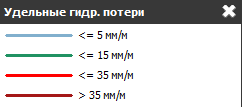 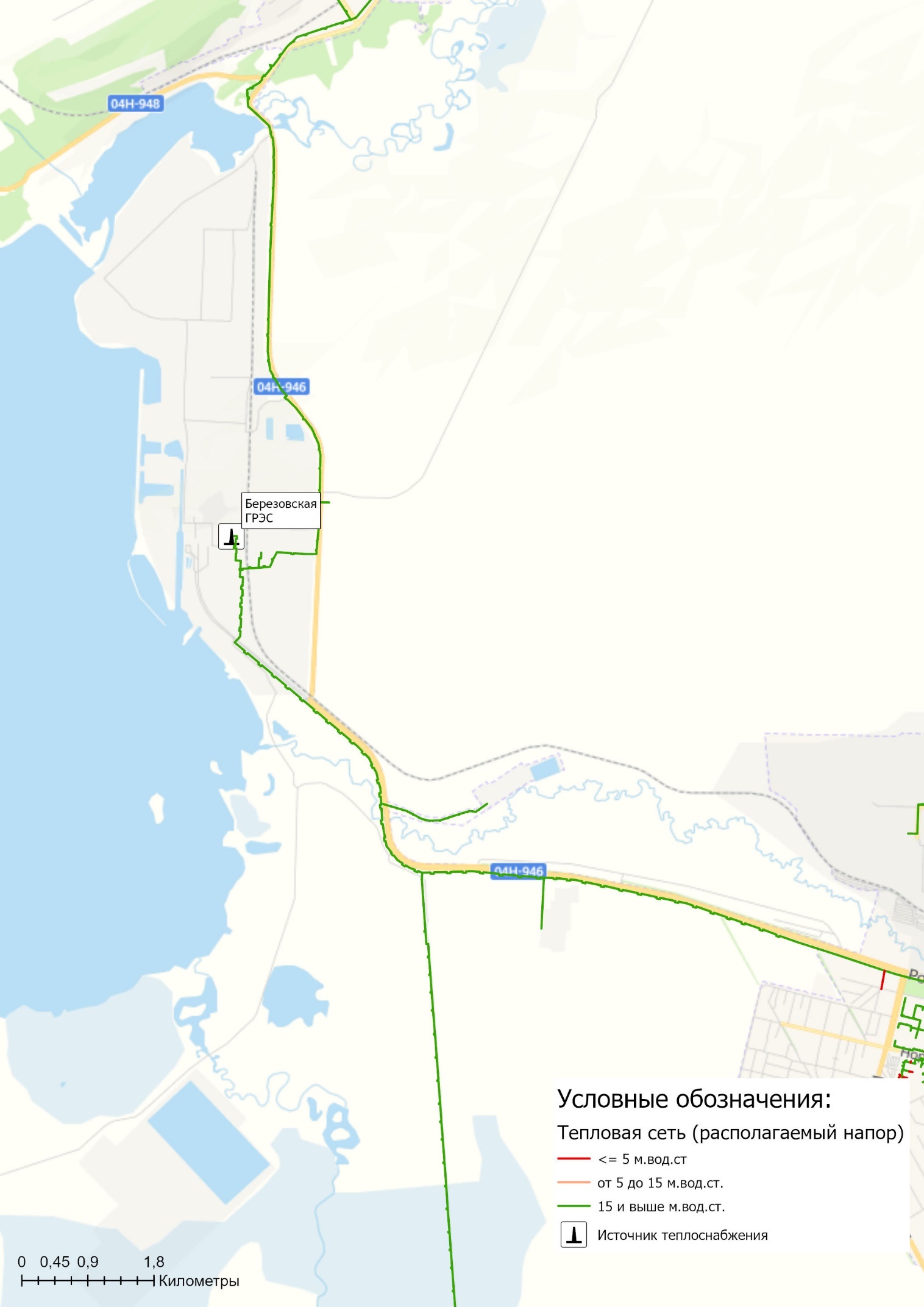 Рисунок 1.6.2.1 – Располагаемый напор на магистральных участках тепловых сетей Березовская ГРЭС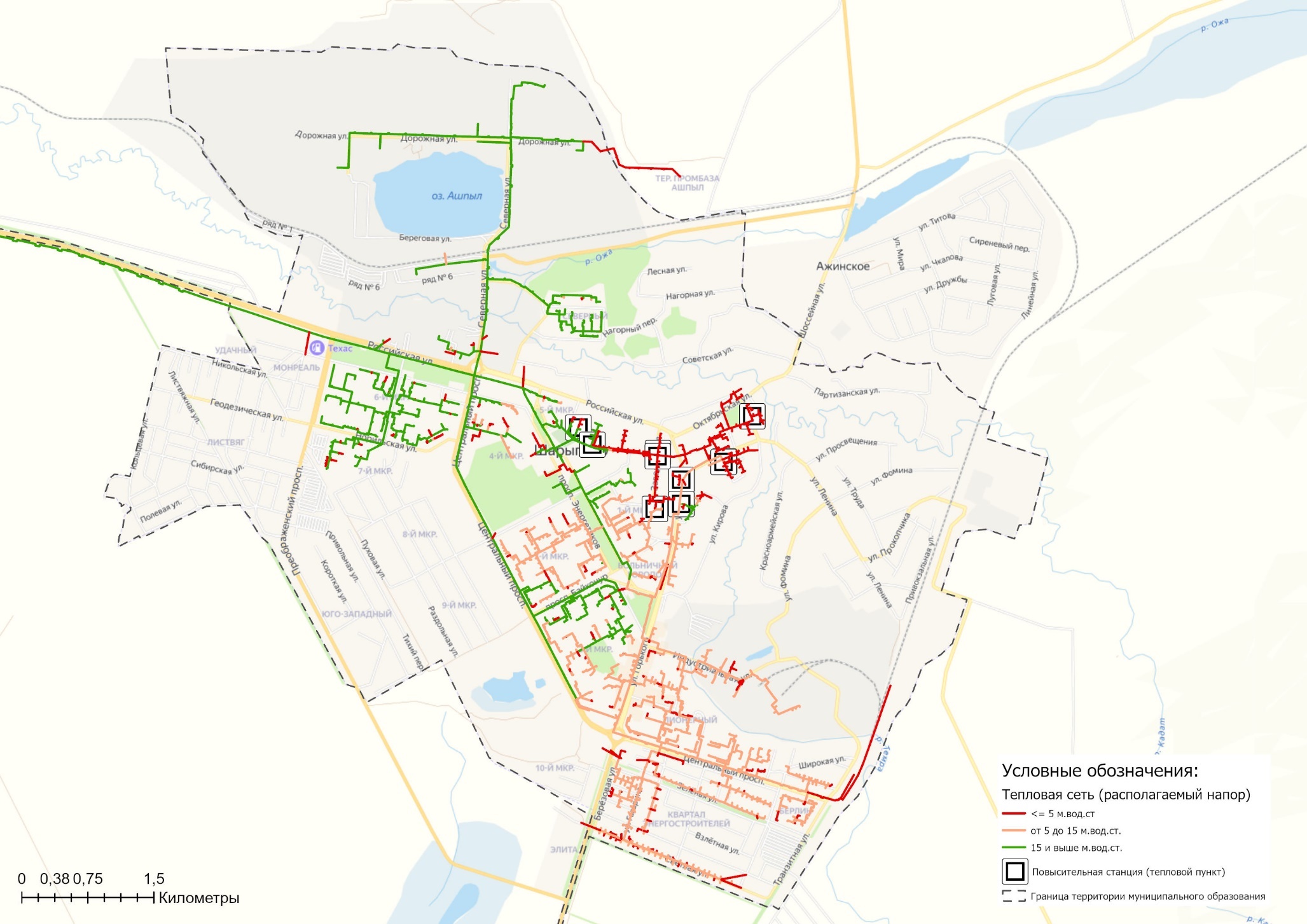 Рисунок 1.6.2.2 – Располагаемый напор на участках тепловых сетей г. Шарыпово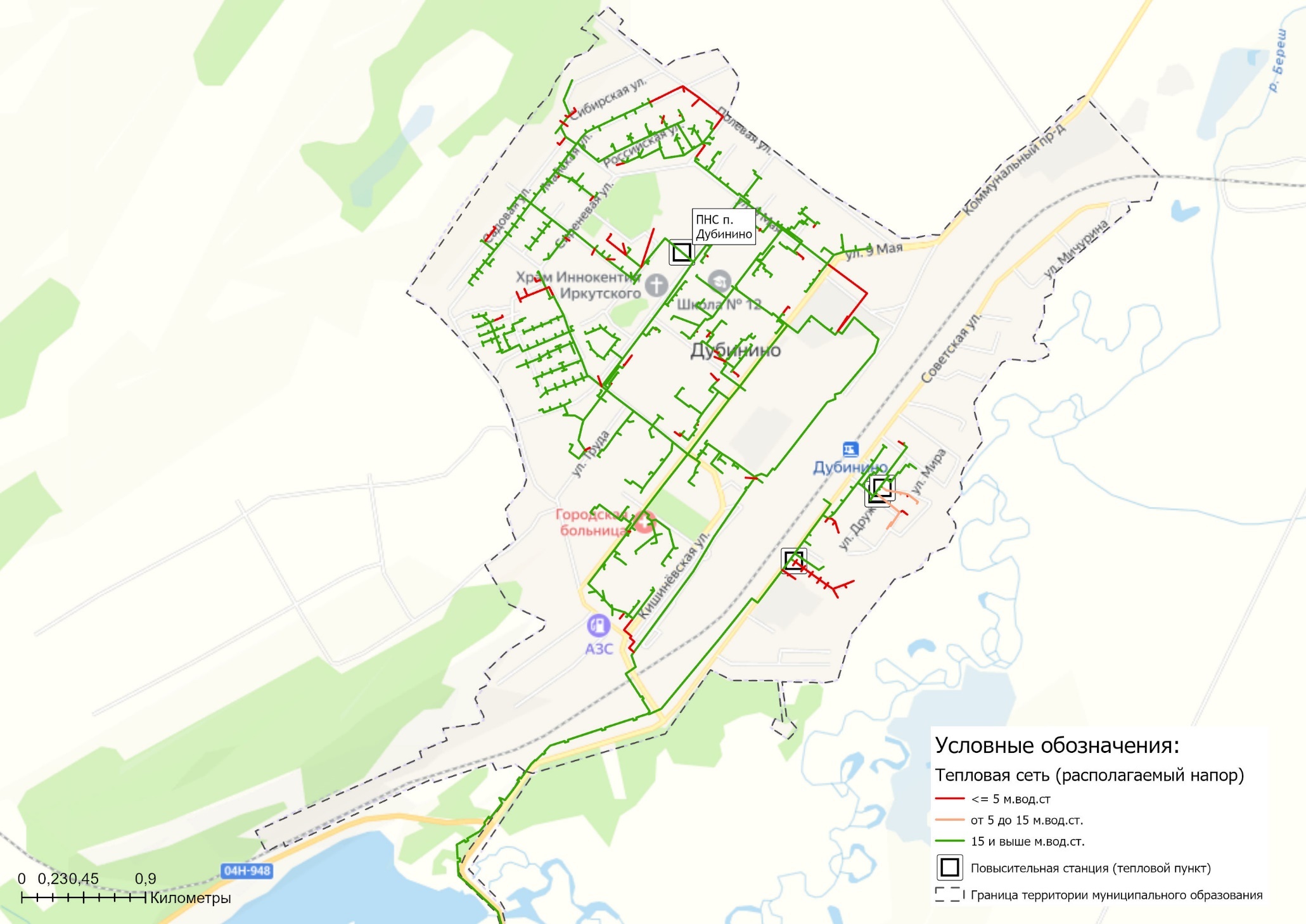 Рисунок 1.6.2.3 – Располагаемый напор на участках тепловых сетей п. Дубинино1.6.3 Причины возникновения дефицитов тепловой мощности и последствия влияния дефицитов на качество теплоснабженияДефицит тепловой мощности в системах теплоснабжения муниципального образования городской округ город Шарыпово отсутствует.1.6.4 Описание резервов тепловой мощности нетто источников тепловой энергии и возможностей расширения технологических зон действия источников тепловой энергии с резервами тепловой мощности нетто в зоны действия с дефицитом тепловой мощностиИнформация о свободном резерве тепловой мощности источников тепловой энергии и возможностей расширения технологических зон действия источника тепловой энергии приведена в таблице 1.6.4.Таблица 1.6.4 - Сведения по возможности расширения технологических зон действия источника тепловой энергииНа станции «Берёзовская ГРЭС» имеется значительный запас располагаемой тепловой мощности «нетто», что позволяет в перспективе подключать новых абонентов при развитии застройки городского округа без расширения существующей мощности.1.7 Балансы теплоносителя1.7.1. Описание балансов производительности водоподготовительных установок теплоносителя для тепловых сетей и максимального потребления теплоносителя в теплоиспользующих установках потребителей в перспективных зонах действия систем теплоснабжения и источников тепловой энергии, в том числе работающих на единую тепловую сетьПроектная производительность водоподготовительной установки подпитки теплосети составляет 600 м3/ч. Источник водоснабжения: артезианская вода из скважин Южно-Шарыповского водозабора, которая подогревается до 30 ºС в котлотурбинном цехе (КТЦ) в подогревателях сырой воды. Далее вода последовательно проходит через ионные фильтры подпитки тепловой сети, буферные саморегулирующие фильтры, декарбонизаторы и поступает в баки подпитки, откуда при помощи подпиточных насосов подается на вакуумные деаэраторы (ДСВ).В качестве фильтров подпитки тепловой сети применяются установки типа ФИПа I-3,4-0,6 (7 шт.), в которых происходит умягчение воды за счет ионообменного материала. Дополнительно для выравнивания жесткости и щелочности воды в рассматриваемом блоке химводоочистки установлены фильтры типа ФИПа II-3,0-0,6 в количестве 3 шт. Два демпферных бака, объемом 500 и 400 м3, подключены параллельно и служат для компенсации расширения и сжатия теплоносителя в системе ВПУ при нагреве и остывании.Очистка подпиточной воды от коррозионно-агрессивных газов производится в вакуумных деаэраторах, в которые она поступает при помощи насосов типа Д 315-71 (4 шт.). Деаэраторы установлены непосредственно в помещении КТЦ.Для выравнивания графика нагрузок и снижения затрат на источники тепла, теплообменники, теплосети и водоподготовку в системе установлено два бака-аккумулятора общей емкостью 10000 м3.Баланс производительности водоподготовительных установок и подпитки тепловой сети в зоне действия источника Берёзовская ГРЭС приведен в таблице 1.7.1.1.Таблица 1.7.1.1 - Балансы производительности водоподготовительных установок1.7.2 Структура балансов производительности водоподготовительных установок теплоносителя для тепловых сетей и максимального потребления теплоносителя в аварийных режимах систем теплоснабженияПри возникновении аварийной ситуации в системе теплоснабжения возможно организовать обеспечение подпитки тепловой сети путем использования связи между трубопроводами или за счет использования существующих баков аккумуляторов. В соответствии со СП 124.13330.2012 «Тепловые сети» (п.6.22) должна предусматриваться аварийная подпитка в количестве 2% от объема воды в тепловых сетях и присоединенных к ним систем теплопотребления. Расход теплоносителя, необходимый для подпитки тепловой сети и в аварийном режиме работе сети, приведен в таблице 1.7.1.1. В таблице 1.7.2 представлена информация о нормативных объемах воды, расходуемых теплоснабжающей организацией на подпитку тепловых сетей и отпуск теплоносителя на нужды горячего водоснабжения потребителей.Таблица 1.7.2 – Объем потребления воды системами теплоснабжения в зоне действия источника Берёзовская ГРЭС 1.8 Топливные балансы источников тепловой энергии и система обеспечения топливом1.8.1 Описание видов и количества используемого основного топлива для каждого источника тепловой энергииОсновным (проектным) топливом для филиала «Березовская ГРЭС» является уголь бурый марки Б2Р, (класс рядовой с размером куска 0-300 мм) Канско-Ачинского угольного бассейна. Производителем угля является филиал «Разрез Березовский-1» АО «Сибирская угольная энергетическая компания» (АО «СУЭК-Красноярск»). Поставки осуществляются в соответствии с договорами, которые заключаются ежегодно.Доставка угля осуществляется магистральным конвейером типа КЛМ-4500, производительностью 4500 т/час и протяженностью около 14,5 км. По конвейеру уголь поступает на узел временного приема топлива и, далее, на отвалообразователь ПКЗ-5250. С отвалообразователя уголь рассыпается на приемные решетки загрузочного бункера ленточного конвейера ЛК 6/2. По системе ленточных конвейеров уголь поступает в бункеры сырого угля (БСУ) КТЦ, а при их заполнении - на машину разгрузочно-погрузочную машину РПМ-3600 для закладки радиального угольного склада вместимостью 450 тыс.тонн. РПМ-360 производительностью 2400 т/час предназначена также и для подачи угля в БСУ КТЦ.Растопочное топливо - мазут марки М-100 поступает на БГРЭС в цистернах по ж/д путям, соединенными с подъездными путями ст. Шарыпово Красноярской железной дороги (ж/д). Протяженность ж/д подъездных путей от ст. Шарыпово до мазутного хозяйства (МХ) БГРЭС составляет 14,3 км. Мазутное хозяйство предназначено для приема, хранения и подготовки мазута к сжиганию, бесперебойного снабжения подогретым и профильтрованным топочным мазутом в количестве, требуемом нагрузкой котлов ПОК и Главного корпуса с давлением 30-35 кГс/см2 и температурой 110-130°С.Для приема и хранения мазута мазутное хозяйство БГРЭС оборудовано шестью металлическими резервуарами общей вместимостью 18 тыс.м3 (по 3 тыс.м3 каждый). Слив мазута может одновременно осуществляться из 16 четырехосных вагонов или 8 восьмиосных вагонов. Слив мазута производится в приемные лотки, приемную емкость вместимостью 200 м3, затем мазут перекачивается с помощью 2-х погружных насосов 12НА-22, производительностью 150 м3/час каждый, в резервуары.Объем потребления топлива на Березовской ГРЭС представлен в таблице 1.8.1. Таблица 1.8.1 – Объем потребления топлива на источнике Берёзовская ГРЭС (ПАО «Юнипро»)1.8.2 Описание видов резервного и аварийного топлива и возможности их обеспечения в соответствии с нормативными требованиямиНорматив создания запасов топлива на станции является общим нормативным запасом основного и резервного видов топлива (далее - ОНЗТ) и определяется по сумме объемов неснижаемого нормативного запаса топлива (далее - ННЗТ) и нормативного эксплуатационного запаса топлива (далее - НЭЗТ).ННЗТ для рассматриваемого источника включает запас топлива на электрические и тепловые собственные нужды, а также на тепло- и электроснабжение не отключаемых потребителей.Значения ННЗТ, ОНЗТ, НЭЗТ приведены в таблице 1.8.2.1Таблица 1.8.2.1 – Нормативные запасы топливаИнформация о фактических запасах топлива представлена в таблице 1.8.2.2.Таблица 1.8.2.2 – Фактические запасы топлива на Березовской ГРЭС1.9 Надежность теплоснабжения муниципального образования1.9.1 Описание показателей, определяющих уровень надежности и качества при производстве и передаче тепловой энергииНиже приведены описания показателей, характеризующие надежность.Безотказность - свойство объекта непрерывно сохранять работоспособность в течение некоторого времени или некоторой наработки.Долговечность - свойство объекта сохранять работоспособность до наступления предельного состояния при установленной системе технического обслуживания и ремонта.Ремонтопригодность - свойство объекта, заключающееся в приспособлении к предупреждению и обнаружению причин возникновения его отказов, повреждений и устранению их последствий путем проведения технического обслуживания и ремонтов.Сохраняемость - свойство объекта непрерывно сохранять исправное или только работоспособное состояние в течение и после хранения.Устойчивоспособность - свойство объекта непрерывно сохранять устойчивость в течение некоторого времени.Режимная управляемость - свойство объекта поддерживать нормальный режим посредством управления.Живучесть - свойство объекта противостоять возмущениям, не допуская их каскадного развития с массовым нарушением питания потребителей.Безопасность - свойство объекта не допускать ситуации, опасные для людей и окружающей среды. Степень снижения надежности выражается в частоте возникновения отказов и величине снижения уровня работоспособности или уровня функционирования системы теплоснабжения. Полностью работоспособное состояние — это состояние системы, при котором выполняются все заданные функции в полном объеме. Под отказом понимается событие, заключающееся в переходе системы теплоснабжения с одного уровня работоспособности на другой, белее низкий в результате выхода из строя одного или нескольких элементов системы. Событие, заключающееся в переходе системы теплоснабжения с одного уровня работоспособности на другой, отражающийся на теплоснабжении потребителей, является аварией. Таким образом, авария также является отказом, но с более тяжелыми последствиями.Наиболее слабым звеном системы теплоснабжения являются тепловые сети. Основная причина этого - наружная коррозия подземных теплопроводов, в первую очередь подающих линий водяных тепловых сетей, на которые приходится 80 % всех повреждений.В муниципальном образовании городской округ город Шарыпово централизованное теплоснабжение потребителей тепловой энергии осуществляют локальные и квартальные источники. Схемы тепловых сетей радиально-тупиковые. Резервирование, а также кольцевание сетей отсутствует.В таблице 1.9.1.1 приведены данные по надежности системы теплоснабжения.Расчет показателей надежности систем теплоснабжения приведен в главе 11 Обосновывающих материалов Схемы теплоснабжения.1.9.2 Частота отключений потребителейИнформация о фактической частоте отключений потребителей приведена в таблице 1.9.2. Таблица 1.9.2 – Фактические показатели интенсивности отказов тепловых сетейТаблица 1.9.1.1 – Показатели надежности систем теплоснабжения муниципального образования 1.9.3 Поток (частота) и время восстановления теплоснабжения потребителей после отключенийИнформация о фактической частоте отключений потребителей приведена в таблице 1.9.3. Таблица 1.9.3 – Фактические показатели интенсивности отключения потребителей1.9.4 Графические материалы (карты-схемы тепловых сетей и зон ненормативной надежности и безопасности теплоснабжения)Карты-схемы тепловых сетей с указанием зон ненормативной надежности приведены на рисунках далее.1.9.5 Результаты анализа аварийных ситуаций при теплоснабжении, расследование причин которых осуществляется федеральным органом исполнительной власти, уполномоченным на осуществление федерального государственного энергетического надзора, в соответствии с Правилами расследования причин аварийных ситуаций при теплоснабжении, утвержденными постановлением Правительства Российской Федерации от 17 октября 2015 г. N 1114 «О расследовании причин аварийных ситуаций при теплоснабжении и о признании утратившими силу отдельных положений Правил расследования причин аварий в электроэнергетике»Аварийные ситуации при теплоснабжении, расследование причин которых осуществляется федеральным органом исполнительной власти, уполномоченным на осуществление федерального государственного энергетического надзора, в соответствии с Правилами расследования причин аварийных ситуаций при теплоснабжении, утвержденными постановлением Правительства Российской Федерации от 17 октября 2015 г. N 1114 «О расследовании причин аварийных ситуаций при теплоснабжении и о признании утратившими силу отдельных положений Правил расследования причин аварий в электроэнергетике», за последние 3 года на территории муниципального образования городской округ город Шарыпово  не зафиксированы.1.9.6 Результаты анализа времени восстановления теплоснабжения потребителей, отключенных в результате аварийных ситуаций при теплоснабженииИнформация о фактическом и расчетном времени восстановления теплоснабжения потребителей, представлена в таблице 1.9.6.Таблица 1.9.6 – Время восстановления теплоснабжения потребителей, отключенных в результате аварийных ситуаций при теплоснабженииАнализ показывает, что фактическое время восстановления теплоснабжения потребителей не превышает расчетных значений.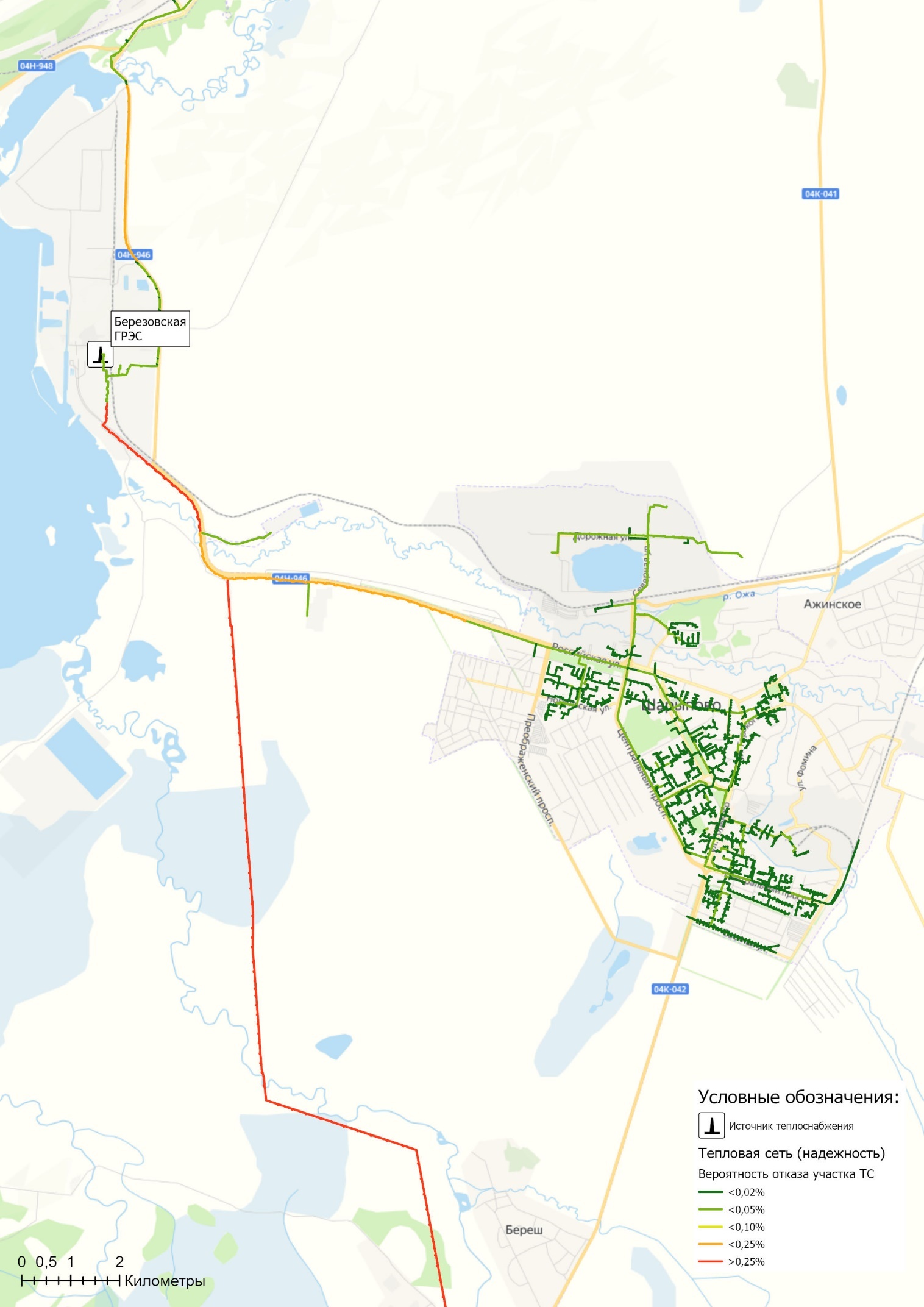 Рисунок 1.9.4.1 – Карта-схемы магистральных участков тепловых сетей и зон ненормативной надежности и безопасности теплоснабжения 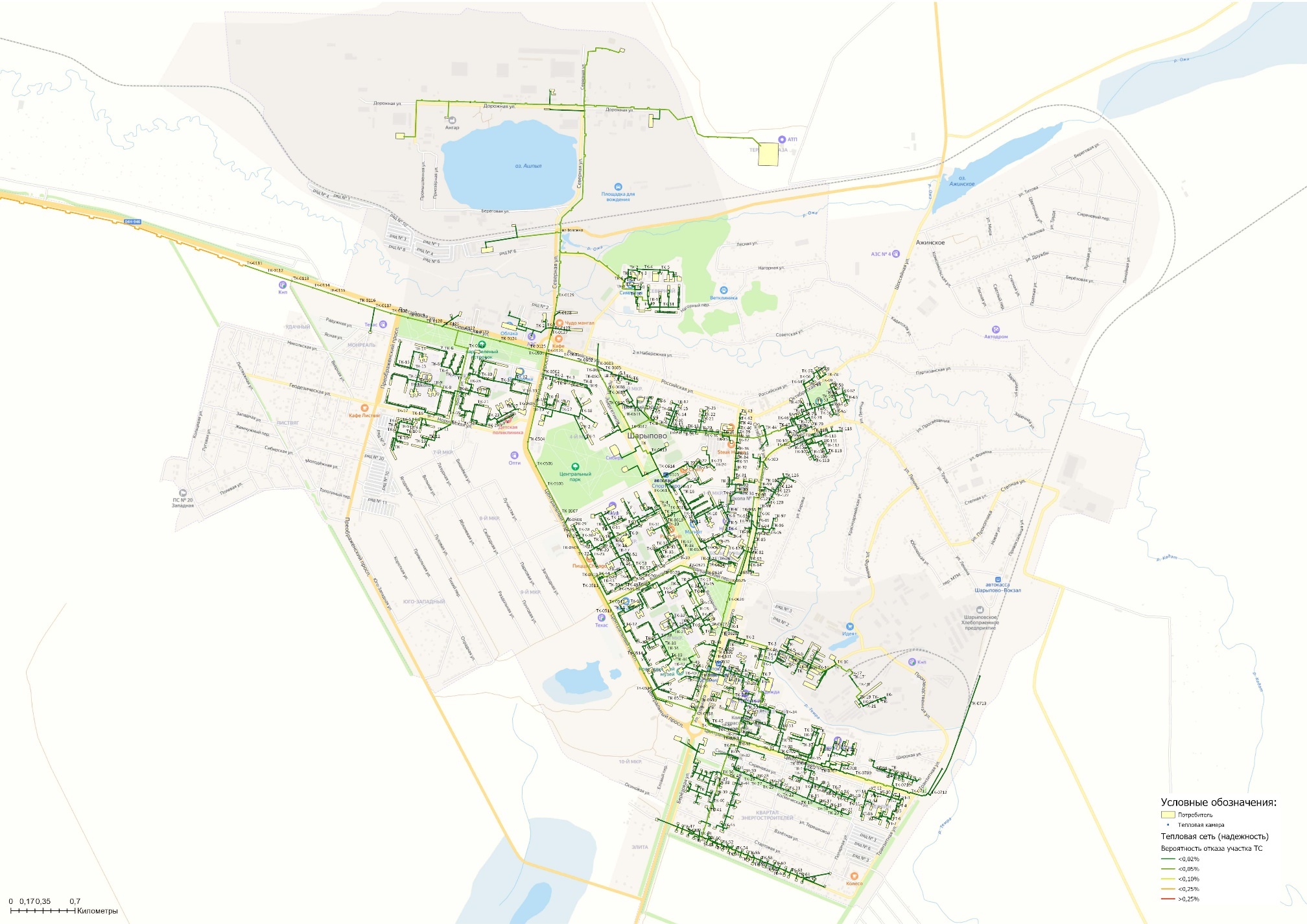 Рисунок 1.9.4.2 – Карта-схемы тепловых сетей и зон ненормативной надежности и безопасности теплоснабжения на территории г. Шарыпово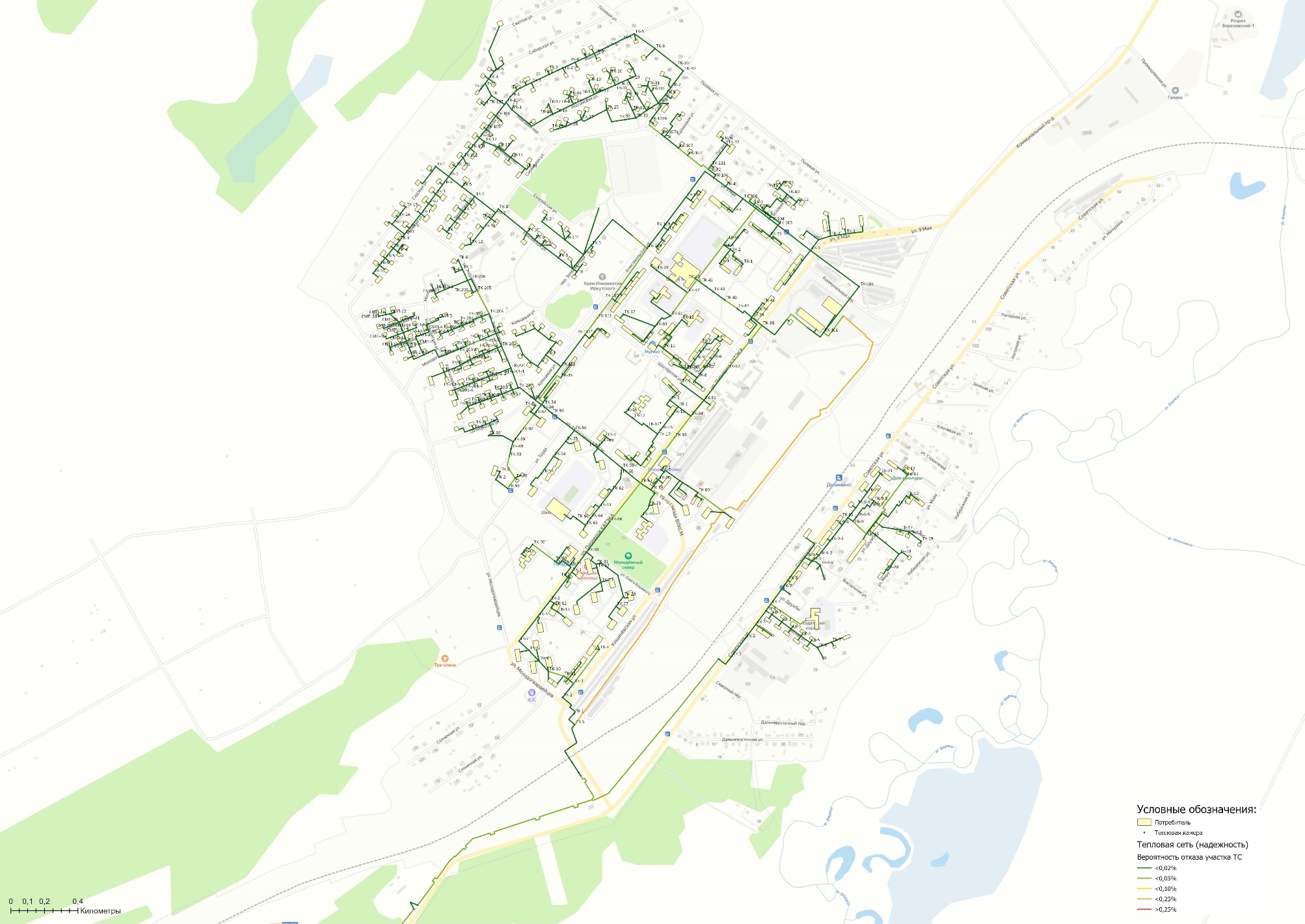 Рисунок 1.9.4.3 – Карта-схемы тепловых сетей и зон ненормативной надежности и безопасности теплоснабжения на территории п. Дубинино1.10 Технико-экономические показатели теплоснабжающих и теплосетевых организаций муниципального образованияСведения по размещению документации о деятельности теплоснабжающих организаций, представлены в таблице 1.10.1.Таблица 1.10.1 – Сведения по размещению документации о деятельности теплоснабжающих организаций за 2018 - 2022 гг.Таблица 1.10.2 – Основные показатели финансово-хозяйственной деятельности филиал "Берёзовская ГРЭС" ПАО "Юнипро" в сфере теплоснабжения1.11 Цены (тарифы) в сфере теплоснабжения муниципального образования1.11.1 Динамика утвержденных тарифов теплоснабжающей организации муниципального образования городской округ город Шарыпово Красноярского краяДинамика утвержденных тарифов на 2020-2023 гг. для потребителей муниципального образования городской округ город Шарыпово представлена в таблице 1.11.1.1 и 1.11.1.2По состоянию базового периода актуализации схемы теплоснабжения (2023 год), в отношении филиала "Берёзовская ГРЭС" ПАО "Юнипро" установлены: - тарифы на тепловую энергию на 2023 год на основании Приказа Министерства тарифной политики Красноярского края от 23.11.2022 №442-п; - тарифы на теплоноситель на 2023 год на основании Приказа Министерства тарифной политики Красноярского края от 23.11.2022 №443-п.Таблица 1.11.1.1 – Динамика тарифов на тепловую энергию, поставляемую потребителям ПАО «Юнипро»Таблица 1.11.1.2 – Динамика тарифов на теплоноситель, поставляемый потребителям ПАО «Юнипро»1.11.2 Структура цен (тарифов) теплоснабжающих организаций, установленных на момент разработки схемы теплоснабженияСтруктура необходимой валовой выручки при установлении тарифов на тепловую энергию и теплоноситель, отпускаемых филиалом "Берёзовская ГРЭС" ПАО "Юнипро" представлена в таблице 1.11.2.1 и 1.11.2.2 (данные указаны на момент разработки схемы теплоснабжения).Таблица 1.11.2.1 – Структура необходимой валовой выручки при установлении тарифов на тепловую энергию, отпускаемую филиалом "Берёзовская ГРЭС" ПАО "Юнипро"Таблица 1.11.2.2 – Структура необходимой валовой выручки при установлении тарифов на теплоноситель для потребителей филиала "Берёзовская ГРЭС" ПАО "Юнипро"1.11.3 Плата за подключение к системе теплоснабжения и поступлений денежных средств от осуществления указанной деятельностиПлата за подключение к системе теплоснабжения - плата, которую вносят лица, осуществляющие строительство здания, строения, сооружения, подключаемых к системе теплоснабжения, а также плата, которую вносят лица, осуществляющие реконструкцию здания, строения, сооружения в случае, если данная реконструкция влечет за собой увеличение тепловой нагрузки реконструируемых здания, строения, сооружения.По состоянию базового периода актуализации схемы теплоснабжения (2023 год), плата филиала "Берёзовская ГРЭС" ПАО "Юнипро" за подключение объектов заявителей к системе теплоснабжения города Шарыпово и села Холмогорское установлена на 2023 год на основании Приказа Министерства тарифной политики Красноярского края от 15.12.2022 № 456-п и приведена в таблице 1.11.3.Таблица 1.11.3 – Плата за подключение объектов заявителей к системе теплоснабжения города Шарыпово и села Холмогорское1.11.4 Плата за услуги по поддержанию резервной тепловой мощностиПлата за услуги по поддержанию резервной тепловой мощности устанавливается в случае, если потребитель не потребляет тепловую энергию, но не осуществил отсоединение принадлежащих ему теплопотребляющих установок от тепловой сети в целях сохранения возможности возобновить потребление тепловой энергии при возникновении такой необходимости.Плата за услуги по поддержанию резервной тепловой мощности подлежит регулированию для отдельных категорий социально значимых потребителей, перечень которых определяется основами ценообразования в сфере теплоснабжения, утвержденными Правительством Российской Федерации, и устанавливается как сумма ставок за поддерживаемую мощность источника тепловой энергии и за поддерживаемую мощность тепловых сетей в объеме, необходимом для возможного обеспечения тепловой нагрузки потребителя.Для иных категорий потребителей тепловой энергии плата за услуги по поддержанию резервной тепловой мощности не регулируется и устанавливается соглашением сторон.По данным, полученным от теплоснабжающей организации плата за услуги по поддержанию резервной тепловой мощности не установлена.1.12 Описание существующих технических и технологических проблем в системах теплоснабжения муниципального образования1.12.1 Описание существующих проблем организации качественного теплоснабженияПроблемы организации качественного теплоснабжения на территории городского округа, включают в себя:	- ограничение пропускной способности некоторых участков тепловой сети (раздел 1.6.2 Обосновывающих материалов) приводит к недоотпуску тепла потребителям.1.12.2 Описание существующих проблем организации надежного и безопасного теплоснабжения муниципального образования Причины, приводящие к снижению надежности теплоснабжения, включают в себя:	- износ тепловых сетей обуславливает снижение показателей по обеспечению надежного теплоснабжения потребителей централизованной системы теплоснабжения городского округа;	- отсутствие возможности подключить теплоснабжение социально значимых потребителей тепловой энергии, с круглосуточным пребыванием людей на объектах, от других источников питания;	- отсутствие у потребителей тепловой энергии в централизованных системах теплоснабжения индивидуальных тепловых пунктов с необходимым количеством КИПиА, грязевиков, запорно-регулирующей арматуры, приводящее к снижению надежности теплоснабжения потребителей.1.12.3 Описание существующих проблем развития систем теплоснабжения  Сдерживающим фактором развития системы теплоснабжения на территории городского округа является:- отсутствие объема финансовых средств, необходимых на капитальный ремонт, реконструкцию и (или) модернизацию участков тепловых сетей. 1.12.4 Описание существующих проблем надежного и эффективного снабжения топливом действующих систем теплоснабженияПроблемы, связанные с доставкой, транспортировкой, складированием, надежным и эффективным снабжением топливом на источнике тепловой энергии централизованной системы теплоснабжения отсутствуют.1.12.5 Анализ предписаний надзорных органов об устранении нарушений, влияющих на безопасность и надежность системы теплоснабженияПо данным, полученным от теплоснабжающих организаций предписаний надзорных органов об устранении нарушений, влияющих на безопасность и надежность системы теплоснабжения по итогам 2022 года нет.Глава 2. Существующее и перспективное потребление тепловой энергии на цели теплоснабжения2.1 Данные базового уровня потребления тепла на цели теплоснабженияДля оценки перспективных объемов был проанализирован сложившийся уровень потребления тепловой энергии в муниципальном образовании ГО г. Шарыпово (часть 5 главы 1 Обосновывающих материалов). Информация о базовом уровне потребления тепла на цели теплоснабжения приведены в таблице 2.1.1.Таблица 2.1.1 - Данные базового уровня потребления тепловой энергии в 2020-2022 гг.2.2 Прогнозы приростов площади строительных фондов по расчетным элементам территориального деления и по зонам действия источников тепловой энергии с разделением объектов строительства на многоквартирные дома, индивидуальные жилые дома, общественные здания, производственные здания промышленных предприятий, на каждом этапеПо данным формы статистической отчетности №1-жилфонд жилищный фонд ГО г. Шарыпово по состоянию на 01.01.2023 г. составил 1229,17 тыс. кв.м общей площади (таблица 2.2.1). Таблица 2.2.1 – Распределение по видам жилого фондаИнформация о движении жилищного фонда за период 2021-2022 гг. представлена в таблице 2.2.2.Таблица 2.2.2 – Движение жилищного фонда муниципального образования  На территории городского округа большая часть жилого фонда приходится на многоквартирные дома (80%). Доля индивидуальных домов составляет 14,3% от общей площади жилищного фонда муниципального образованиям.Среднегодовой прирост жилищного фонда составляет 8,4 тыс. кв.м./год, который осуществляется за счет ввода в эксплуатацию индивидуальных домов.В качестве площадок перспективного развития до 2038 года рассматриваются территории застройки, предлагаемые Генеральным планом в расчетный срок его реализации (таблица 2.2.3)Таблица 2.2.3 – Объекты, планируемые для подключения к централизованным системам теплоснабжения до 2038 годаНа первую очередь строительства преимущественный тип перспективной застройки – малоэтажная индивидуальная жилая застройка с возможностью ведения личного подсобного хозяйства в границах территории 8-го, 9-го и 10-го микрорайона. Площадки представлены на рисунке 2.2.1.2.3 Прогнозы перспективных удельных расходов тепловой энергии на отопление, вентиляцию и горячее водоснабжение, согласованных с требованиями к энергетической эффективности объектов теплопотребления, устанавливаемых в соответствии с законодательством Российской ФедерацииНа период действия Схемы теплоснабжения муниципального образования городской округ город Шарыпово показатели удельного расхода тепловой энергии на отопление и горячее водоснабжения для многоквартирных домов без установленных общедомовых приборов учета остается без изменений и представлены в таблицах 1.5.4.1 и 1.5.4.2 Обосновывающих материалов к Схеме теплоснабжения.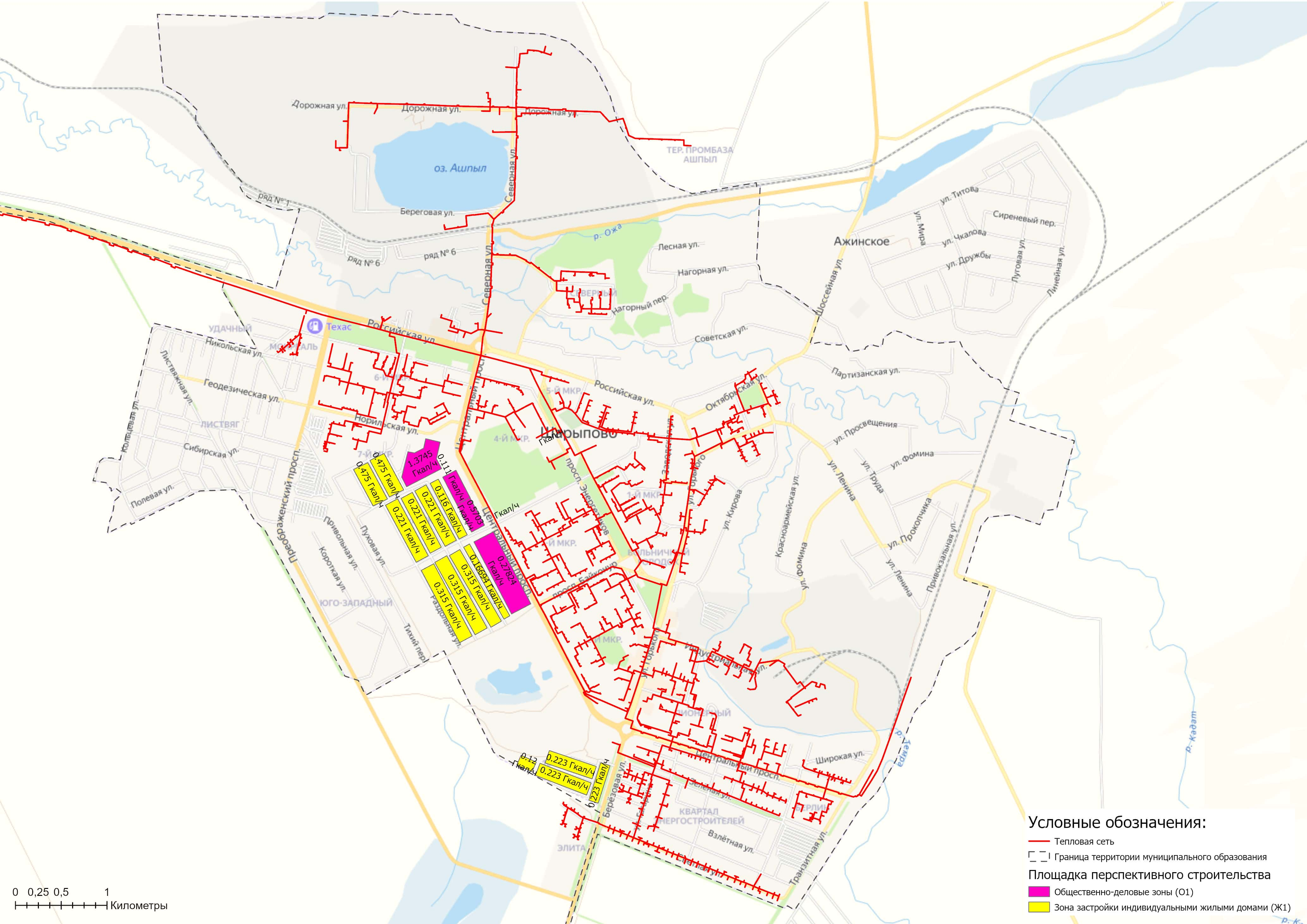 Рисунок 2.2.1 – Площадки перспективного строительства, присоединяемые к системе централизованного теплоснабжения2.4 Прогнозы приростов объемов потребления тепловой энергии (мощности) и теплоносителя с разделением по видам теплопотребления в каждом расчетном элементе территориального деления и в зоне действия каждого из существующих или предлагаемых для строительства источников тепловой энергии на каждом этапеВ таблице 2.4.1 представлены сведения о технологическом присоединение объектов теплопотребления на основании выданных технических условий теплоснабжающей организации.Таблица 2.4.1 – Информация о выданных технических условиях на присоединение объектов теплопотребления на территории муниципального образованияПрогноз объемов потребления тепловой энергии потребителями централизованного теплоснабжения муниципального образования городской округ город Шарыпово на 2023-2038 годы представлено в разделе 2.5 Обосновывающих материалов.В Генеральном плане не указывается планируемая площадь ввода зданий по каждой площадке, поэтому она вычислялась для жилой застройки и общественно-делового фонда на основании прогноза согласно ретроспективе ввода, пропорционально площади земельного участка.2.5 Прогнозы приростов объемов потребления тепловой энергии (мощности) и теплоносителя с разделением по видам теплопотребления в расчетных элементах территориального деления и в зонах действия индивидуального теплоснабжения на каждом этапеНа рисунке 2.5.1 представлен прогноз объема потребления тепловой энергии, сформированный на основе анализа ретроспективных данных за период 2015-2022 гг.Рисунок 2.5.1 – Прогноз объема потребления тепловой энергии на основании ретроспективных данных с 2015 по 2022 гг.Общая динамика полезного отпуска тепловой энергии в системе централизованного теплоснабжения Берёзовской ГРЭС имеет отрицательное значение. При этом за последние 4 года объем полезного отпуска стабилизировался на уровне среднего значения 410 тыс. Гкал/год. Схемой теплоснабжения на перспективу предусматривается сохранение плановых значений на уровне 2023 года (таблица 2.5.1). Корректировка перспективных значений баланса тепловой энергии подлежит в дальнейшем корректировке при актуализации схемы теплоснабжения в соответствии с требованиями Постановление Правительства РФ от 22.02.2012 г. №154 «О требованиях к схемам теплоснабжения, порядку их разработки и утверждения».2.6 Прогнозы приростов объемов потребления тепловой энергии (мощности) и теплоносителя объектами, расположенными в производственных зонах, при условии возможных изменений производственных зон и их перепрофилирования и приростов объемов потребления тепловой энергии (мощности) производственными объектами с разделением по видам теплопотребления и по видам теплоносителя (горячая вода и пар) в зоне действия каждого из существующих или предлагаемых для строительства источников тепловой энергииНа территории муниципального образования городской округ город Шарыпово Красноярского края на краткосрочную перспективу не планируется создание новых тепловых районов в границах производственных зон.Таблица 2.5.1 – Баланс тепловой энергии от источника Берёзовская ГРЭС (ПАО «Юнипро») Глава 3. Электронная модель системы теплоснабжения поселения, городского округаЭлектронная модель систем теплоснабжения муниципального образования городской округ город Шарыпово разработана на базе Графико-информационного расчетного комплекса «ТеплоЭксперт». Информация по объектам систем теплоснабжения, гидравлическому расчету тепловых сетей, сравнительным пьезометрическим графикам для разработки и анализа сценариев перспективного развития тепловых сетей представлена в электронной модели на базе Графико-информационного расчетного комплекса «ТеплоЭксперт», а также в разделе 1.3 Обосновывающих материалов.3.1 Графическое представление объектов системы теплоснабжения с привязкой к топографической основе поселения, городского округа, города федерального значения и с полным топологическим описанием связности объектовОтображение объектов системы теплоснабжения муниципального образования городской округ город Шарыпово на топографической основе представлено на рисунках 1.3.2.1 – 1.3.2.3.Общий вид электронной модели систем теплоснабжения муниципального образования городской округ город Шарыпово представлено на рисунке 3.1.1.3.2 Паспортизация объектов системы теплоснабженияПараллельно графическому представлению проводился этап информационного описания объектов системы теплоснабжения:- источники тепловой энергии;- тепловые пункты, повысительные станции;- потребители;- участки тепловых сетей;- арматура, разветвления, изменения диаметра, перемычки.Основой семантических данных об объектах системы теплоснабжения были данные, предоставленные теплоснабжающей организацией – филиал "Берёзовская ГРЭС" ПАО "Юнипро".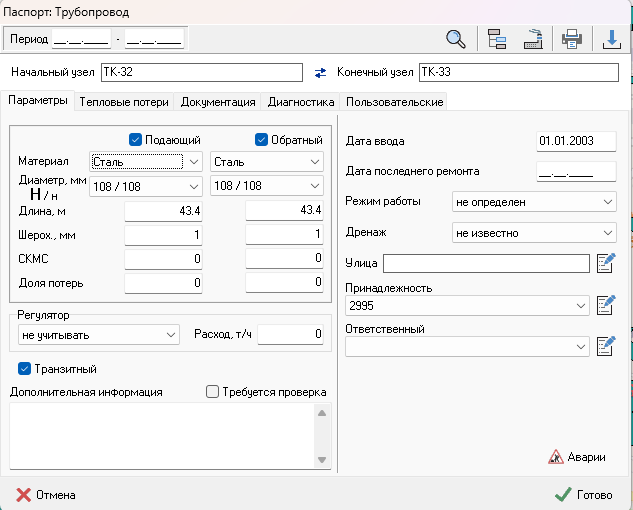 Рисунок 3.2.1 – Данные, содержащиеся в электронной модели по объекту участок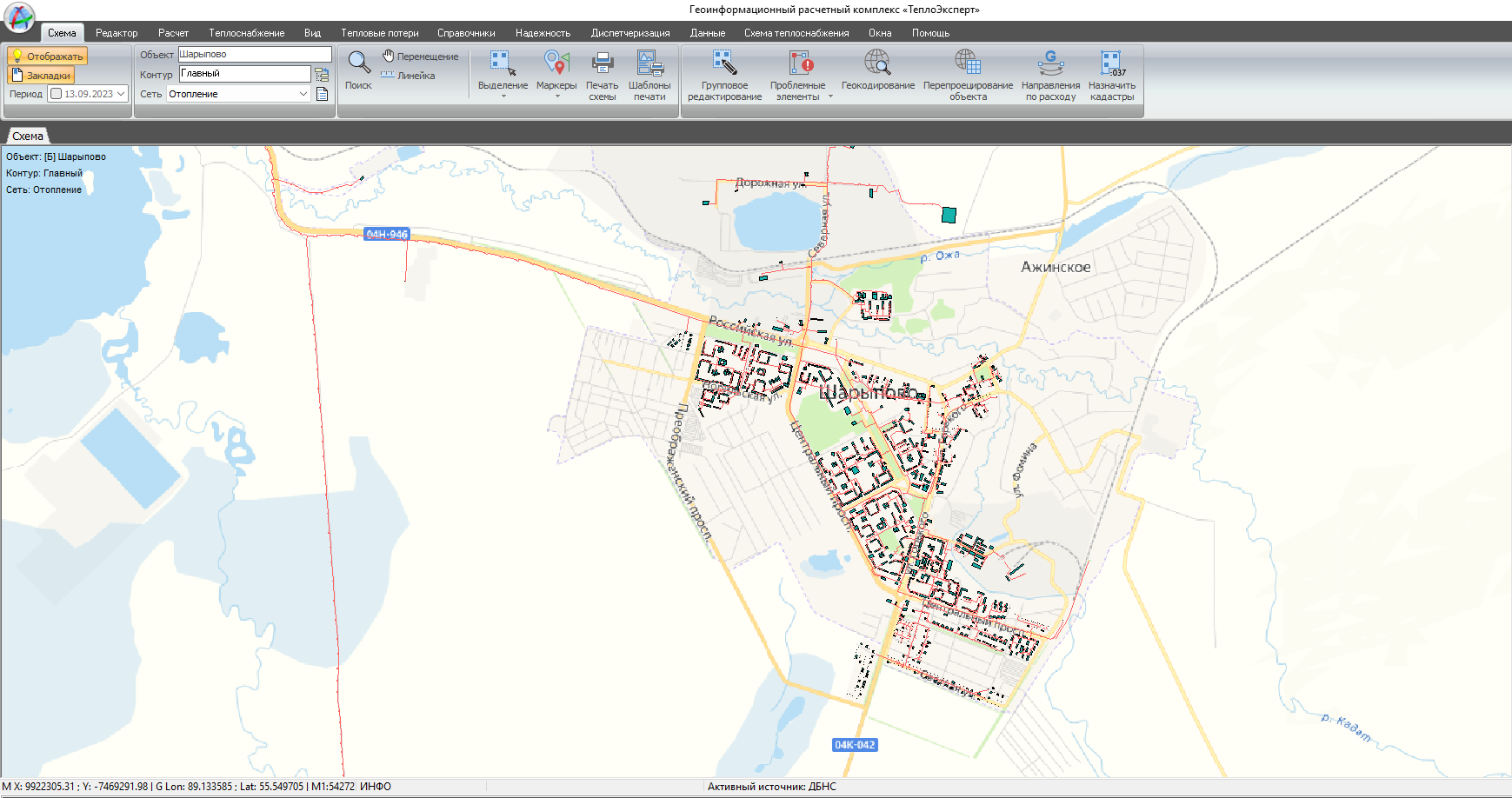 Рисунок 3.1.1 – Общий вид электронной модели системы теплоснабжения муниципального образования городской округ город Шарыпово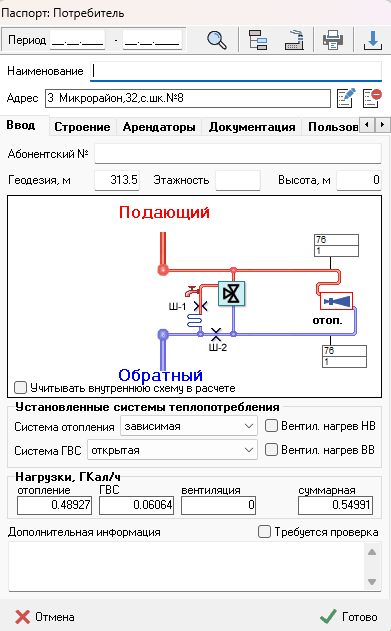 Рисунок 3.2.2 – Данные, содержащиеся в электронной модели по объекту потребитель3.3 Паспортизация и описание расчетных единиц территориального деления, включая административноеСуществующие границы муниципального образования городской округ город Шарыпово установлены Законом Красноярского края от 19 июня 2019 г.  № 7-2848 «О внесении изменений в Закон края "Об утверждении границ г. Шарыпово Красноярского края" и статью 1 Закона края "О наделении муниципального образования город Шарыпово статусом городского округа"». В состав городского округа входит три населенных пункта:- город Шарыпово;- городской поселок Дубинино;- городской поселок Горячегорск.В качестве расчетных элементов территориального деления, используемых в качестве территориальной единицы представления информации, принята сетка кадастрового деления территории муниципальное образование городской округ город Шарыпово.Сетка кадастрового деления города загружена отдельным слоем в Электронную модель системы теплоснабжения муниципальное образование городской округ город Шарыпово (рисунок 3.3.1).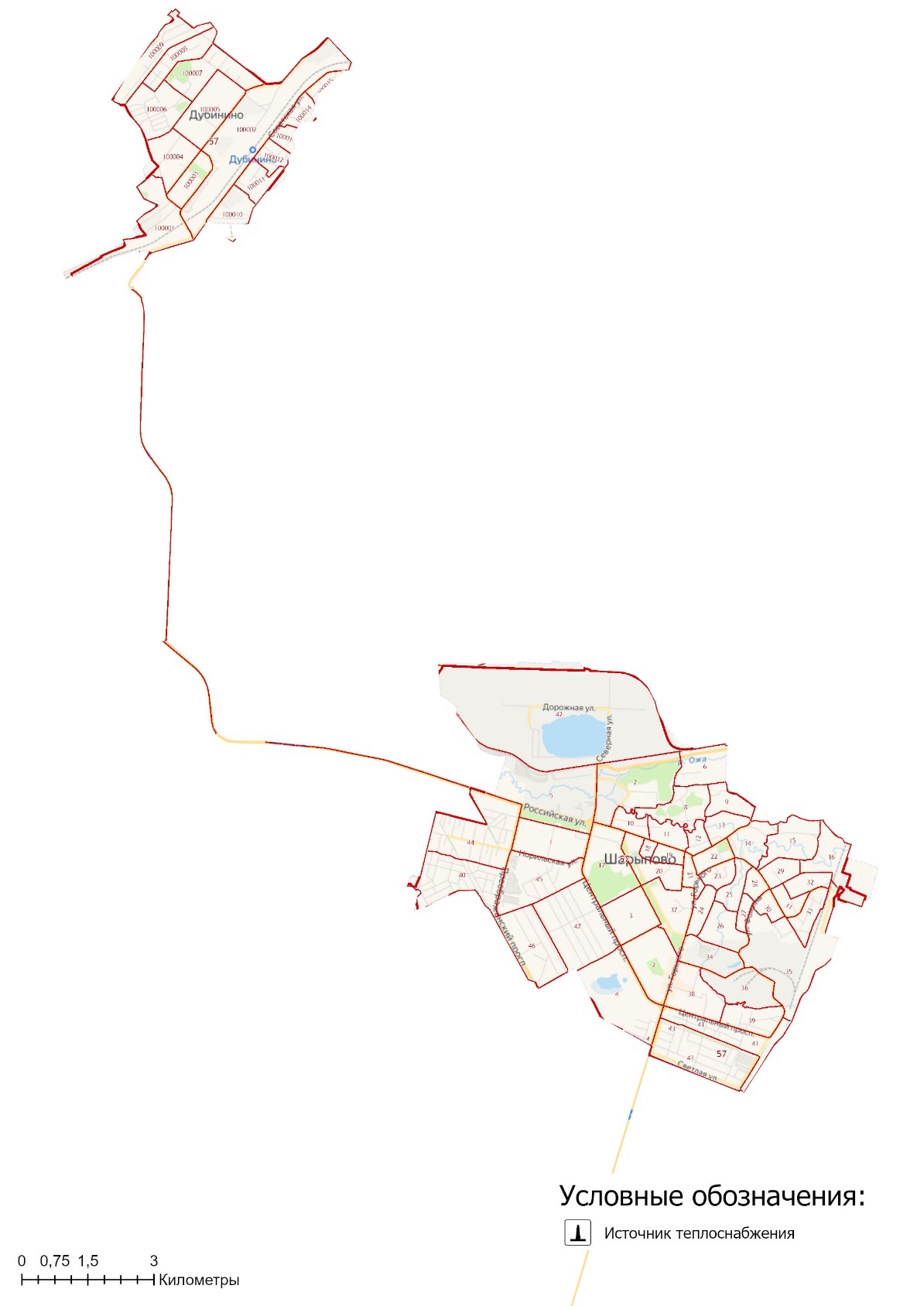 Рисунок 3.3.1 – Сетка кадастрового деления муниципальное образование городской округ город ШарыповоОтображение объектов системы теплоснабжения муниципального образования ГО г. Шарыпово на публичной кадастровой карте представлено непосредственно в электронной модели муниципального образования.3.4 Гидравлический расчет тепловых сетей любой степени закольцованности, в том числе гидравлический расчет при совместной работе нескольких источников тепловой энергии на единую тепловую сетьЗадачей гидравлического расчёта трубопроводов является определение фактических гидравлических сопротивлений основных магистралей и суммы сопротивлений по участкам, начиная от теплового ввода и до каждого потребителя.Гидравлические расчеты тепловых сетей производятся непосредственно в программном комплексе ГИРК «ТеплоЭксперт». По итогам разработки электронной модели системы теплоснабжения предполагается проведение поверочных расчетов тепловой сети.Целью поверочного расчета является определение фактических расходов теплоносителя на участках тепловой сети и у потребителей, а также количестве тепловой энергии, получаемой потребителем при заданной температуре воды в подающем трубопроводе и располагаемом напоре на источнике.Созданная математическая имитационная модель системы теплоснабжения, служащая для решения поверочной задачи, позволяет анализировать гидравлический и тепловой режим работы системы, а также прогнозировать изменение температуры внутреннего воздуха у потребителей. Расчеты могут проводиться при различных исходных данных, в том числе аварийных ситуациях, например отключении отдельных участков тепловой сети, передачи воды и тепловой энергии от одного источника к другому по одному из трубопроводов и т.д.Информация о результатах проведенных гидравлических расчетах представлена в электронном виде и в графическом виде на рисках 3.4.1 и 3.4.2.Графическая часть результатов гидравлических расчетов приведена на рисунках 1.6.2.1 – 1.6.2.3 Обосновывающих материалов Схемы теплоснабжения.3.5 Моделирование всех видов переключений, осуществляемых в тепловых сетях, в том числе переключений тепловых нагрузок между источниками тепловой энергииМоделирование всех видов переключений, осуществляемых в тепловых сетях, производится непосредственно в программном комплексе графико-информационного расчетного комплекса «ТеплоЭксперт» с целью оптимизации протяженности участков тепловых сетей и обеспечения потребителей тепловой энергией требуемого объема.3.6 Расчет балансов тепловой энергии по источникам тепловой энергии и по территориальному признакуБалансы тепловой энергии по группам потребителей централизованной системы теплоснабжения муниципального образования городской округ город Шарыпово приведены в главе 2 Обосновывающих материалов.3.7 Расчет потерь тепловой энергии через изоляцию и с утечками теплоносителяПакет инженерных расчетов ТеплоЭксперт – «Расчет тепловых потерь» способен осуществлять расчет потерь тепловой энергии через изоляцию и с утечками теплоносителя. Просмотреть результаты расчета можно как суммарно по всей тепловой сети, так и по каждому отдельно взятому источнику тепловой энергии. Расчет может быть выполнен с учетом поправочных коэффициентов на нормы тепловых потерь.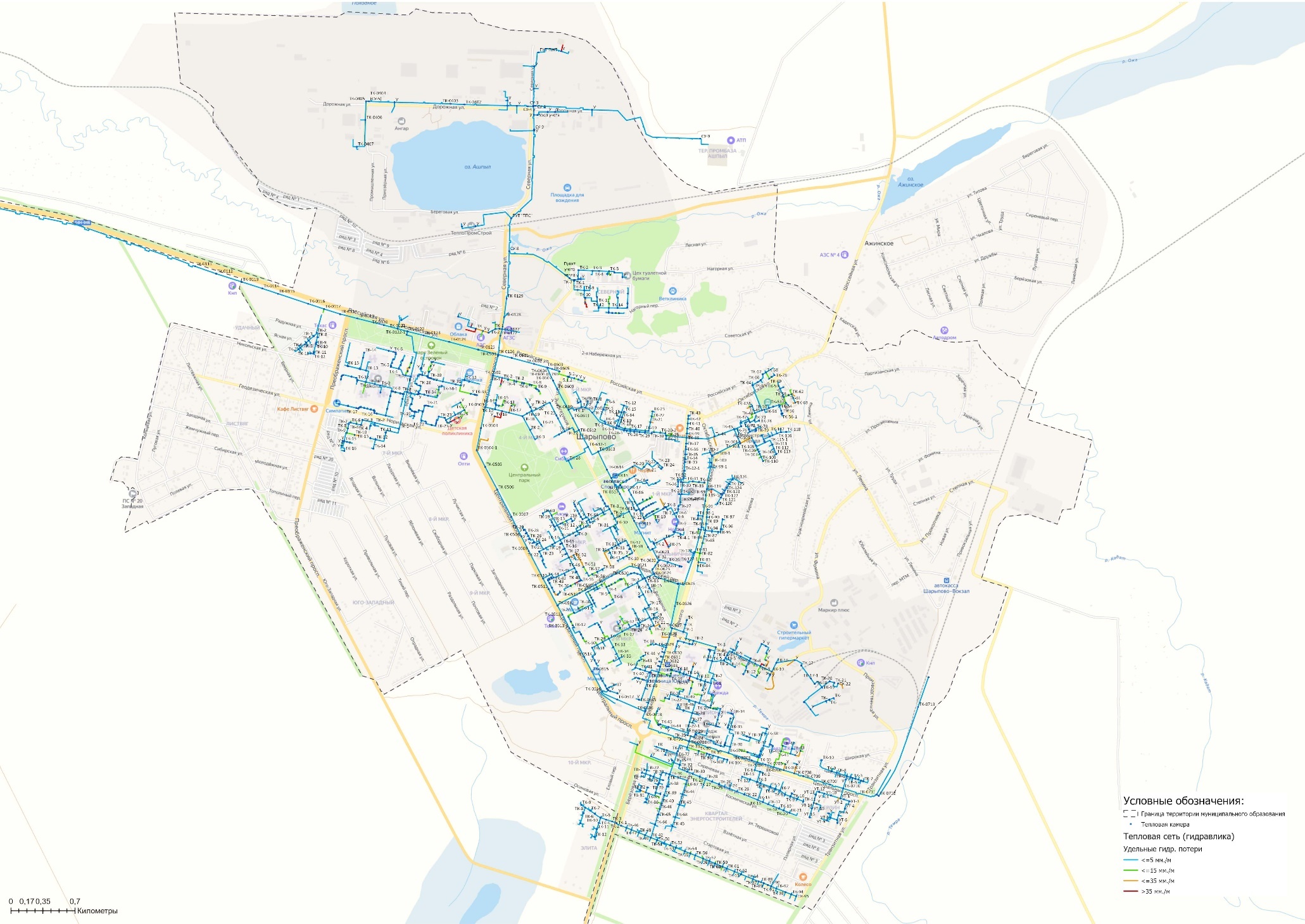 Рисунок 3.4.1 – Удельные гидравлические потери давления в трубопроводах тепловых сетей на территории г. Шарыпово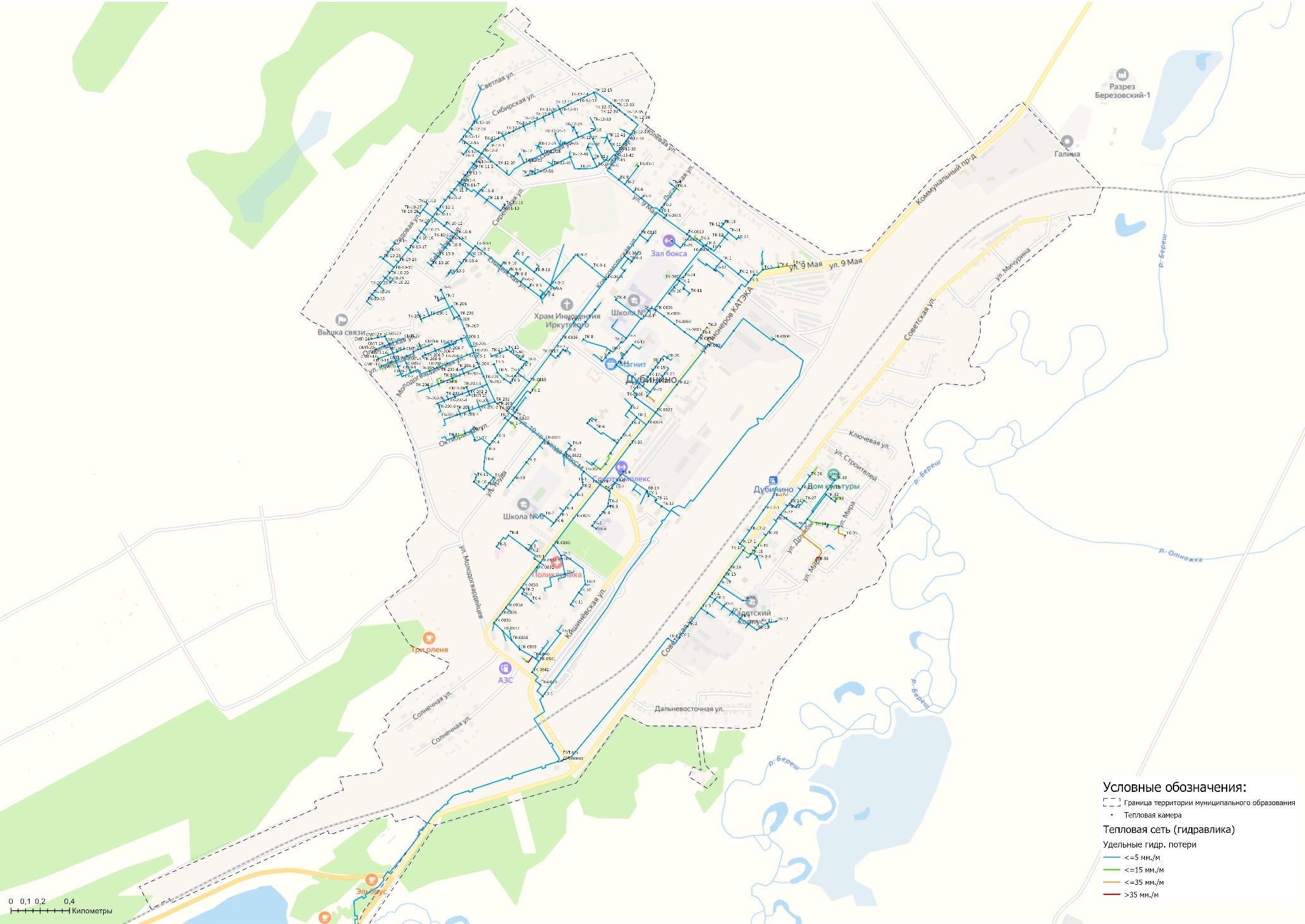 Рисунок 3.4.2 – Удельные гидравлические потери давления в трубопроводах тепловых сетей на территории п. Дубинино3.8 Расчет показателей надежности теплоснабженияРасчет показателей надежности произведен в программном комплексе графико-информационного расчетного комплекса «ТеплоЭксперт» и представлен в Главе 11 Обосновывающих материалов Схемы.Цель расчета - количественная оценка надежности теплоснабжения потребителей систем централизованного теплоснабжения и обоснование необходимых мероприятий по достижению требуемой надежности.3.9 Групповые изменения характеристик объектов (участков тепловых сетей, потребителей) по заданным критериям с целью моделирования различных перспективных вариантов схем теплоснабженияГИРК «ТеплоЭксперт» позволяет осуществлять групповые изменения характеристик объектов (участков тепловых сетей, потребителей) по заданным критериям с целью моделирования различных перспективных вариантов схем теплоснабжения.При актуализации схемы теплоснабжения в электронную модель были внесены все изменения, сделанные в период актуализации, включая перечень потребителей тепловой энергии, подключенных к существующим тепловым сетям.3.10 Сравнительные пьезометрические графики для разработки и анализа сценариев перспективного развития тепловых сетейПьезометрические графики от источника теплоснабжения до наиболее отдаленных потребителей, подключенных к источнику теплоснабжения представлены в разделе 1.3.7 Обосновывающих материалов Схемы.Глава 4. Существующие и перспективные балансы тепловой мощности источников тепловой энергии и тепловой нагрузки потребителей4.1 Балансы существующей на базовый период схемы теплоснабжения (актуализации схемы теплоснабжения) тепловой мощности и перспективной тепловой нагрузки в каждой из зон действия источников тепловой энергии с определением резервов (дефицитов) существующей располагаемой тепловой мощности источников тепловой энергии, устанавливаемых на основании величины расчетной тепловой нагрузкиВ таблице 4.1.1, представлен баланс тепловой мощности Берёзовской ГРЭС на расчетный период до 2038 года. Баланс составлен для существующей на базовый период разработки Схемы теплоснабжения тепловой мощности источника тепловой энергии и перспективной тепловой нагрузки в системе теплоснабжения.При расчете балансов тепловой мощности суммарная тепловая нагрузка в договорной или расчетной нагрузке на коллекторах в сетевой воде определяется как сумма:– максимальной часовой нагрузки потребителей на отопление и вентиляцию;– среднечасовой нагрузки потребителей на ГВС;– потерь тепловой энергии в тепловых сетях.4.2 Гидравлический расчет передачи теплоносителя для каждого магистрального вывода с целью определения возможности (невозможности) обеспечения тепловой энергией существующих и перспективных потребителей, присоединенных к тепловой сети от каждого источника тепловой энергииРезультаты гидравлического и конструкторского расчета передачи теплоносителя для магистральных выводов тепловой сети, с целью определения возможности обеспечения тепловой энергией, приведены в таблице 4.2.1.Таблица 4.2.1 – Результаты расчета магистральных участков тепловых сетей по резерву/дефициту пропускной способности Таблица 4.1.1 – Баланс тепловой мощности от источника Берёзовская ГРЭС (ПАО «Юнипро»)4.3 Выводы о резервах (дефицитах) существующей системы теплоснабжения при обеспечении перспективной тепловой нагрузки потребителейСуществующая система теплоснабжения муниципального образования городской округ город Шарыпово обеспечивает покрытие перспективной тепловой нагрузки потребителей. Суммарный профицит тепловой мощности системы теплоснабжения муниципального образования, на момент актуализации Схемы теплоснабжения на 2024 год составляет 663,34 Гкал/ч.Информация о резервах и дефицитах тепловой мощности источника теплоснабжения к окончанию планируемого периода (2038 год) представлена в таблице 4.3.1.Таблица 4.3.1 – Информация о резервах (дефицитах) существующих систем теплоснабженияГлава 5. Мастер-план развития систем теплоснабжения муниципального образования5.1. Описание вариантов перспективного развития систем теплоснабжения муниципального образования (в случае их изменения относительно ранее принятого варианта развития систем теплоснабжения).Схемой теплоснабжения муниципального образования городской округ город Шарыпово сформированы следующие основные сценарии развития Схемы теплоснабжения:- Сценарий №1. Инерционный. Сохранение существующих зон действия централизованной системы теплоснабжения без изменений. Технологическое присоединение новых объектов не предусматривается. Плановый объем полезного отпуска тепловой энергии к 2038 году по муниципальному образованию составит 283 678 Гкал/год.- Сценарий №2. Умеренный. Учитывает технологическое присоединение объектов, на которые выданы технические условия филиалом "Берёзовская ГРЭС" ПАО "Юнипро", без учета технологического присоединения объектов, планируемых к размещению в соответствии с утвержденными проектами планировок. Плановый объем полезного отпуска тепловой энергии к 2038 году по муниципальному образованию составит 373 244 Гкал/год.- Сценарий №3. Оптимистический. Учитывает технологическое присоединение объектов, на которые выданы технические условия, без учета технологического присоединения объектов, планируемых к размещению в соответствии с утвержденными проектами планировок. Плановый объем полезного отпуска тепловой энергии к 2038 году по муниципальному образованию составит  440 304 Гкал/год.5.2 Технико-экономическое сравнение вариантов перспективного развития систем теплоснабжения Далее в таблице 5.2.1 и 5.2.2 приведено сравнение сценариев перспективного развития системы теплоснабжения в части объема подключенной тепловой и потребления тепловой энергии.На расчетный период до 2038 года предусматривается сохранение существующей схемы централизованного теплоснабжения от источника комбинированной выработки тепловой энергии «Берёзовская ГРЭС» в соответствии с пп. 3 п. 7 ст.23 Федерального закона от 27.07.2010 N 190-ФЗ «О теплоснабжении».5.3 Обоснование выбора приоритетного варианта перспективного развития систем теплоснабжения муниципального образования на основе анализа ценовых (тарифных) последствий для потребителейЗа основной сценарий развития системы теплоснабжения в зоне действия Берёзовской ГРЭС принят умеренный сценарий, как наиболее вероятный.Данное положение обусловлено, тем, что на территории муниципального образования перспективное строительство преимущественно состоит из индивидуальных жилых домов и объектов социальной сферы, при этом территории перспективной жилой застройки находятся на отдаленном расстоянии от магистральных участков тепловых сетей, что в совокупности с низкой плотностью тепловой нагрузки приводит к высоким затратам потребителей по технологическому присоединению к централизованной системе теплоснабжения.Основной выгодой реализации Сценария №2 по сравнению со Сценарием №1 является сдерживание роста тарифа на тепловую энергию в границах индекса роста платы граждан за коммунальные ресурсы. Сокращение объема полезного отпуска тепловой энергии согласно Сценарию №1 может привести к дополнительному росту тарифа на тепловую энергию на +22,7% до конца расчетного периода.Таблица 5.2.1 – Технико-экономическое сравнение вариантов перспективного развития в части баланса тепловой мощностиТаблица 5.2.2 – Технико-экономическое сравнение вариантов перспективного развития в части баланса тепловой энергииГлава 6. Существующие и перспективные балансы производительности водоподготовительных установок и максимального потребления теплоносителя теплопотребляющими установками потребителей, в том числе в аварийных режимах6.1 Расчетная величина нормативных потерь теплоносителя в тепловых сетях в зонах действия источников тепловой энергииРасчетные (нормируемые) потери сетевой воды в системе теплоснабжения включают расчетные технологические потери (затраты) сетевой воды и потери сетевой воды с нормативной утечкой из тепловой сети и систем теплопотребления. Уровень часовой нормативной утечки теплоносителя (м3/ч) из водяных тепловых сетей должен быть не более 0,25 % среднегодового объема воды в тепловой сети. Централизованная система теплоснабжения – открытого типа. Расчетная величина нормативных потерь теплоносителя в тепловых сетях в зоне действия централизованной системы теплоснабжения муниципального образования городской округ город Шарыпово приведена в таблице 1.3.11 Обосновывающих материалов Схемы теплоснабжения.6.2 Максимальный и среднечасовой расход теплоносителя (расход сетевой воды) на горячее водоснабжение потребителей с использованием открытой системы теплоснабжения в зоне действия каждого источника тепловой энергии, рассчитываемый с учетом прогнозных сроков перевода потребителей, подключенных к открытой системе теплоснабжения (горячего водоснабжения), отдельным участкам такой системы, на закрытую систему горячего водоснабженияПерспективные объемы теплоносителя, необходимые для передачи теплоносителя от источника тепловой энергии до потребителя в каждой зоне действия источника тепловой энергии, прогнозировались исходя из следующих условий:▪ Регулирование отпуска тепловой энергии в тепловые сети в зависимости от температуры наружного воздуха принято по регулированию отопительно-вентиляционной нагрузки с качественным методом регулирования с расчетными параметрами теплоносителя.▪ Расход теплоносителя на обеспечение нужд горячего водоснабжения потребителей определятся при сохранении работы системы теплоснабжения по открытой схеме.Информация о расходах теплоносителя на цели горячего водоснабжения представлена в таблице 6.4.1. и 6.5.16.3 Сведения о наличии баков-аккумуляторовВ таблице 6.3.1 представлен перечень имеющихся баков аккумуляторов и прочих ёмкостей, используемых на источнике теплоснабжения Берёзовская ГРЭС.Таблица 6.3.1 – Сведения о наличии баков-аккумуляторов и прочих ёмкостей6.4 Нормативный и фактический (для эксплуатационного и аварийного режимов) часовой расход подпиточной воды в зоне действия источников тепловой энергииПерспективный расход подпиточной воды в тыс. м3 в зоне действия источника Берёзовская ГРЭС приведен в таблице 6.4.1. В период с 2023 по 2038 гг. сверхнормативные утечки теплоносителя отсутствуют.В таблице 6.5.1 приведен часовой расход подпиточной воды в зоне действия источника Берёзовская ГРЭС.Таблица 6.4.1 – Перспективный расход воды на компенсацию потерь и затрат теплоносителя при передаче тепловой энергии6.5 Существующий и перспективный баланс производительности водоподготовительных установок и потерь теплоносителя с учетом развития системы теплоснабженияВ соответствии с п. 6.22 СП 124.13330.2012 «Тепловые сети» для открытых и закрытых систем теплоснабжения должна предусматриваться дополнительно аварийная подпитка, расход которой принимается в количестве 2 % среднегодового объема воды в тепловой сети. Информация о существующем и перспективном балансе производительности водоподготовительных установок и потерь теплоносителя приведена в таблице 6.5.1.Таблица 6.5.1 – Существующий и перспективный баланс производительности ВПУ и подпитки тепловой сети источника Берёзовская ГРЭСГлава 7. Предложения по строительству, реконструкции, техническому перевооружению и (или) модернизации источников тепловой энергии7.1 Описание условий организации централизованного теплоснабжения, индивидуального теплоснабжения, а также поквартирного отопления, которое должно содержать в том числе определение целесообразности или нецелесообразности подключения (технологического присоединения) теплопотребляющей установки к существующей системе централизованного теплоснабжения исходя из недопущения увеличения совокупных расходов в такой системе централизованного теплоснабжения, расчет которых выполняется в порядке, установленном методическими указаниями по разработке схем теплоснабженияВ ГО г. Шарыпово базовым источником отпуска тепловой энергии является Берёзовская ГРЭС. Именно она обеспечивает большую часть тепловой нагрузки города. Существующая зона действия покрывает наиболее плотные по застройке и тепловой нагрузке районы города Шарыпово и поселка Дубинино.Централизованное теплоснабжение от Берёзовской ГРЭС предусмотрено для существующей застройки и перспективной застройки (жилищный многоквартирный и индивидуальный фонд, объекты социальной и производственной инфраструктур) на территории города Шарыпово и поселка Дубинино.Индивидуальное теплоснабжение применяется в зонах с индивидуальным жилищным фондом, в зонах малоэтажной застройки и одиночных объектов, удаленных от существующих зон действия источников централизованного теплоснабжения. На территории поселка Горячегорск на расчетный период сохраняется зона индивидуального теплоснабжения.Индивидуальное теплоснабжение на территории населенных пунктов осуществляется на базе твердотопливных печей и котельных агрегатов. В качестве топлива в основном используется уголь.Поквартирное отопление на территории города в настоящее время не предусматривается и на перспективу не планируется.7.2 Описание текущей ситуации, связанной с ранее принятыми в соответствии с законодательством Российской Федерации об электроэнергетике решениями об отнесении генерирующих объектов к генерирующим объектам, мощность которых поставляется в вынужденном режиме в целях обеспечения надежного теплоснабжения потребителейРешения об отнесении генерирующих объектов к генерирующим объектам, мощность которых поставляется в вынужденном режиме в целях, обеспечения надежного теплоснабжения потребителей принимаются на основании постановления Правительства Российской Федерации от 27 декабря 2010 года N 1172.Список генерирующих объектов, мощность которых поставляется в вынужденном режиме в целях обеспечения надежного теплоснабжения потребителей на 2022–2024 гг., приведен в распоряжении Правительства Российской Федерации от 20.06.2019 № 1330-р.Список генерирующих объектов, мощность которых поставляется в вынужденном режиме в целях обеспечения надежного теплоснабжения потребителей на 2025 г., приведен в распоряжении Правительства Российской Федерации от 14.11.2019 № 2689-р.Список генерирующих объектов, мощность которых поставляется в вынужденном режиме в целях обеспечения надежного теплоснабжения потребителей на 2026 г., приведен в распоряжении Правительства Российской Федерации от 31.12.2020 N 3700-р.В указанных выше списках отсутствует генерирующий объект филиала "Берёзовская ГРЭС" ПАО "Юнипро".7.3 Анализ надежности и качества теплоснабжения для случаев отнесения генерирующего объекта к объектам, вывод которых из эксплуатации может привести к нарушению надежности теплоснабжения (при отнесении такого генерирующего объекта к объектам, электрическая мощность которых поставляется в вынужденном режиме в целях обеспечения надежного теплоснабжения потребителей, в соответствующем году долгосрочного конкурентного отбора мощности на оптовом рынке электрической энергии (мощности) на соответствующий период), в соответствии с методическими указаниями по разработке схем теплоснабженияВ соответствии с распоряжениями Правительства РФ от 20.06.2019 № 1330-р, от 14.11.2019 № 2689-р и от 31.12.2020 N 3700-р на период 2022-2026 гг. «Берёзовская ГРЭС» не относится к генерирующим объектам электрическая мощность которых поставляется в вынужденном режиме в целях обеспечения надежного теплоснабжения потребителей.7.4 Обоснование предлагаемых для строительства источников тепловой энергии, функционирующих в режиме комбинированной выработки электрической и тепловой энергии, для обеспечения перспективных тепловых нагрузокСогласно Генеральной схемы размещения объектов электроэнергетики до 2035, утвержденной распоряжением Правительства РФ от 09.06.2017 № 1209-р (с учетом изменений, утвержденных распоряжением Правительства РФ от 30.12.2022 № 4384-р), строительство новых источников тепловой энергии, функционирующих в режиме комбинированной выработки электрической и тепловой энергии на территории муниципального образования ГО г. Шарыпово не запланировано.7.5 Обоснование предлагаемых для реконструкции и (или) модернизации действующих источников тепловой энергии, функционирующих в режиме комбинированной выработки электрической и тепловой энергии, для обеспечения перспективных приростов тепловых нагрузокМероприятия по реконструкции и (или) модернизации действующего источника тепловой энергии, функционирущего в режиме комбинированной выработки тепловой и электрической энергии для обеспечения перспективных тепловых нагрузок до конца расчетного периода не запланированы.Перспективный прирост тепловых нагрузок потребителей в зоне действия радиуса теплоснабжения осуществляется от действующего источника – Берёзовская ГРЭС. Свободный резерв тепловой мощности по состонянию на 2023 год составляет 663,34 Гкал/час.В таблице 7.5.1 представлен состав турбоагрегатов на Берёзовской ГРЭС, предусмотренный минимальным вариантом Генеральной схемы размещения объектов электроэнергетики (Приложение №9 Распоряжение Правительства РФ от 09.06.2017 N 1209-р).Таблица 7.5.1 – Информация по строительству, расширению и модернизации теплофикационного оборудования 7.6 Обоснование предложений по переоборудованию котельных в источники тепловой энергии, функционирующие в режиме комбинированной выработки электрической и тепловой энергии, с выработкой электроэнергии на собственные нужды теплоснабжающей организации в отношении источника тепловой энергии, на базе существующих и перспективных тепловых нагрузокМероприятия по переоборудованию котельных в источники тепловой энергии, функционирующие в режиме комбинированной выработки электрической и тепловой энергии, с выработкой электроэнергии на собственные нужды теплоснабжающей организации в отношении источника тепловой энергии, на базе существующих и перспективных тепловых нагрузок Схемой теплоснабжения не предусматриваются.7.7 Обоснование предлагаемых для реконструкции и (или) модернизации котельных с увеличением зоны их действия путем включения в нее зон действия существующих источников тепловой энергииНа территории г. Шарыпово и п. Дубинино котельные отсутствуют, соответственно мероприятия по их реконструкции и (или) модернизаций Схемой теплоснабжения не предусмотрены.7.8 Обоснование предлагаемых для перевода в пиковый режим работы котельных по отношению к источникам тепловой энергии, функционирующим в режиме комбинированной выработки электрической и тепловой энергииСогласно положениям Генерального плана городского округа и в силу отсутствия на рассматриваемой территории источников тепловой энергии (котельных), перевод в пиковый режим работы, вывод в резерв и (или) из эксплуатации котельных не планируется.7.9 Обоснование предложений по расширению зон действия действующих источников тепловой энергии, функционирующих в режиме комбинированной выработки электрической и тепловой энергииРасширение зоны действия Берёзовской ГРЭС соответствует основным принципам, которые требуется выполнять при актуализации (разработке) схемы теплоснабжения, а именно: обеспечение приоритетного использования комбинированной выработки электрической и тепловой энергии для организации теплоснабжения.Схемой теплоснабжения предусматривается технологическое присоединение всех перспективных объектов капитального строительства к существующей системе централизованного теплоснабжения Берёзовской ГРЭС.Информация о перспективной зоне действия источника тепловой энергии представлена в разделе 7.15 Обосновывающих материалов.7.10 Обоснование предлагаемых для вывода в резерв и (или) вывода из эксплуатации котельных при передаче тепловых нагрузок на другие источники тепловой энергииНа территории г. Шарыпово и п. Дубинино котельные отсутствуют, соответственно мероприятия по выводу в резерв и (или) выводу из эксплуатации Схемой теплоснабжения на расчетный период не предусматриваются.7.11 Обоснование организации индивидуального теплоснабжения в зонах застройки поселения, городского округа, города федерального значения малоэтажными жилыми зданиямиПокрытие тепловой нагрузки объектов капитального строительства, расположенных за пределами радиусов теплоснабжения осуществляется за счет организации индивидуального теплоснабжения, так как эти зоны на расчетный период не планируется отапливать от централизованных систем, по следующим причинам:- необходимость строительства протяженных участков тепловых сетей до потребителей;- низкая плотность тепловой нагрузки в зонах индивидуального строительства;- уровень потерь тепловой энергии при её передаче до потребителей сопоставим по уровню с объемом его полезного отпуска подключаемых потребителей;- высокие затраты на технологическое присоединение к сетям централизованного теплоснабжения.7.12 Обоснование перспективных балансов производства и потребления тепловой мощности источников тепловой энергии и теплоносителя и присоединенной тепловой нагрузки в каждой из систем теплоснабжения поселения, городского округа, города федерального значенияПерспективные балансы тепловой мощности источников тепловой энергии и теплоносителя и присоединенной тепловой нагрузки в системе теплоснабжения на расчетный период представлены в главе 4 и 6 Обосновывающих материалов соответственно.7.13 Анализ целесообразности ввода новых и реконструкции и (или) модернизации существующих источников тепловой энергии с использованием возобновляемых источников энергии, а также местных видов топливаИсточники тепловой энергии с использованием возобновляемых источников энергии на территории муниципального образования городской округ город Шарыпово отсутствуют. Ввод новых источников тепловой энергии с использованием возобновляемых источников энергии не целесообразен ввиду отсутствия необходимых условий. Основным видом топлива для Берёзовской ГРЭС является бурый уголь, который поступает на электростанцию непосредственно с Березовского месторождения Канско-Ачинского бассейна двумя 14-километровыми открытыми конвейерами. Таким образом применяемый уголь относится к местным видам топлива. 7.14 Обоснование организации теплоснабжения в производственных зонах на территории поселения, городского округа, города федерального значенияТеплоснабжение существующих промышленных объектов, расположенных на территориях производственных зон, предусматривается от действующей на данный момент централизованной системы теплоснабжения.Обеспечение перспективной потребности промышленных предприятий в тепловой энергии от централизованных отопительных источников теплоснабжения не предусматривается ввиду отсутствия строительства новых промышленных предприятий.7.15 Результаты расчетов радиуса эффективного теплоснабженияРадиус эффективного теплоснабжения - максимальное расстояние от теплопотребляющей установки до ближайшего источника тепловой энергии в системе теплоснабжения, при превышении которого подключение теплопотребляющей установки к данной системе теплоснабжения нецелесообразно по причине увеличения совокупных расходов в системе теплоснабжения.Информация о границах радиуса теплоснабжения источника тепловой энергии представлена на рисунках 7.15.1 - 7.15.2.На перспективу до 2038 года:- предусматривается увеличение радиуса теплоснабжения на территории г. Шарыпово за счет технологического присоединения перспективных потребителей, планируемых к размещению на территории VIII мкр., IX мкр. и X мкр. г. Шарыпово;- перспективный радиус теплоснабжения на территории п. Дубинино на расчетный период сохраняется без изменений.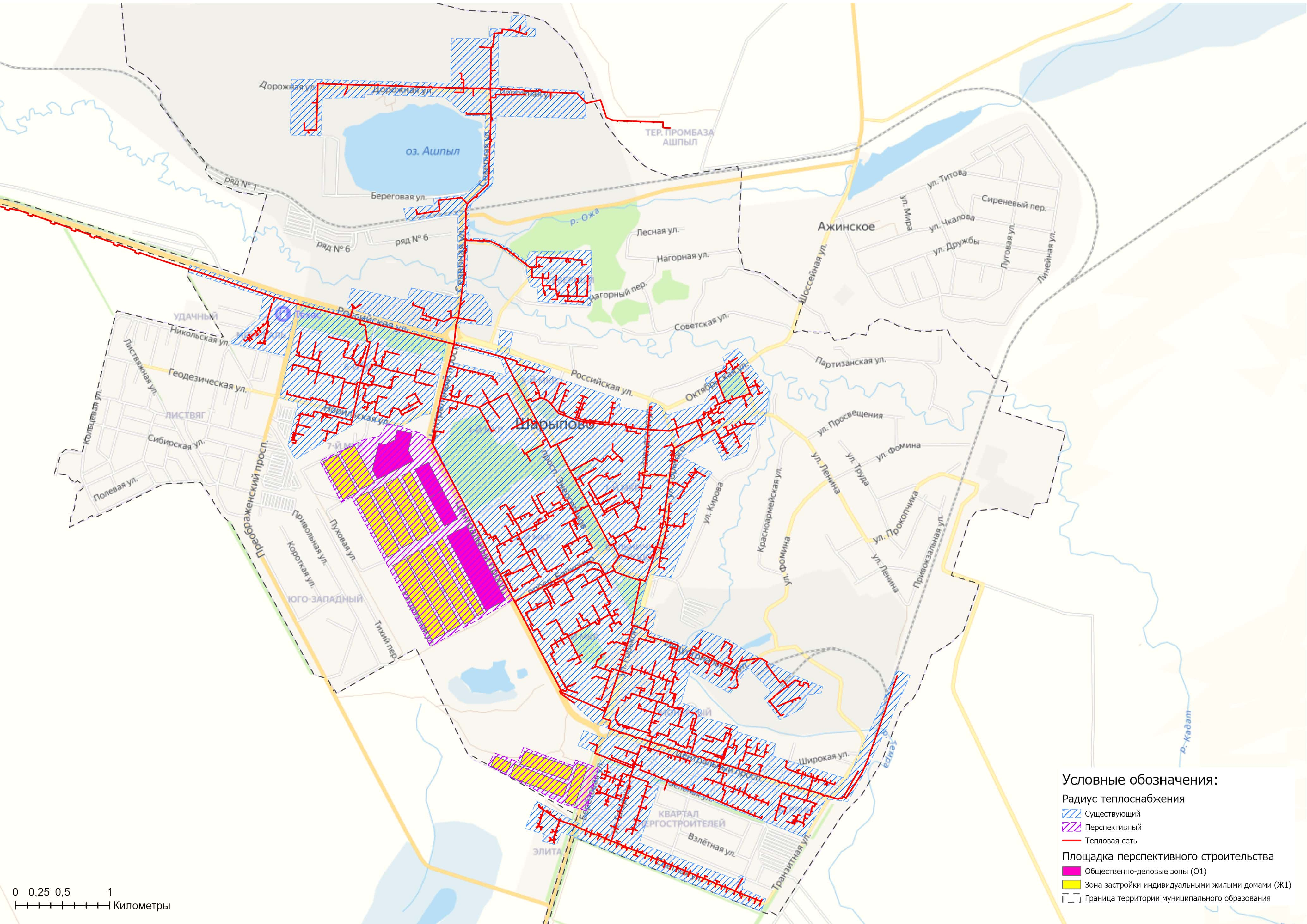 Рисунок 7.15.1 – Существующий и перспективный радиус теплоснабжения от Берёзовской ГРЭС на территории г. Шарыпово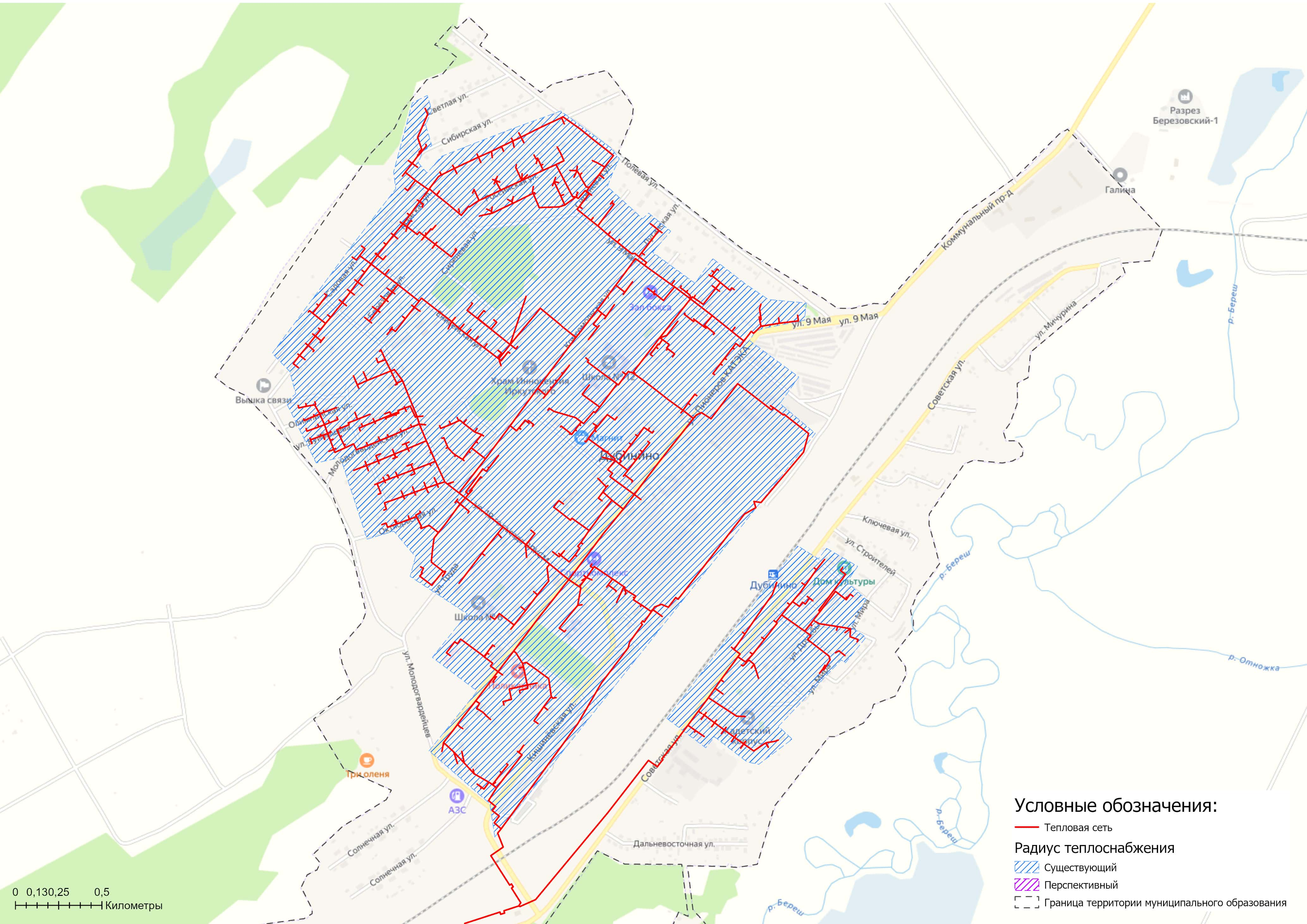 Рисунок 7.15.2 – Существующий и перспективный радиус теплоснабжения от Берёзовской ГРЭС на территории п. ДубининоГлава 8. Предложения по строительству, реконструкции и (или) модернизации тепловых сетей8.1 Предложения по реконструкции и (или) модернизации, строительству тепловых сетей, обеспечивающих перераспределение тепловой нагрузки из зон с дефицитом тепловой мощности в зоны с избытком тепловой мощности (использование существующих резервов)Мероприятия по реконструкции и строительству тепловых сетей в ГО г. Шарыпово, обеспечивающих перераспределение тепловой нагрузки из зон с дефицитом тепловой мощности в зоны с избытком тепловой мощности, не предлагаются в связи с отсутствием систем теплоснабжения с дефицитом тепловой мощности.8.2 Предложения по строительству тепловых сетей для обеспечения перспективных приростов тепловой нагрузки под жилищную, комплексную или производственную застройку во вновь осваиваемых районах поселения, городского округа, города федерального значенияДля обеспечения перспективных приростов тепловой нагрузки г. Шарыпово планируется выполнить прокладку новых тепловых сетей от существующих магистральных трубопроводов.Предложения по строительству тепловых сетей для обеспечения перспективных приростов тепловой нагрузки разделяются на 2 типа:▪ строительство участков тепловых сетей для присоединения площадок застройки и площадок генерального плана (рисунок 8.2.1);▪ строительство участков тепловых сетей для присоединения точечной застройки.Для новых участков тепловых сетей принимаются следующие параметры теплопроводов - трубы – стальные с ППУ изоляционным материалом, прокладка – подземная в непроходных каналах.Таблица 8.2.1 – Предложения по строительству тепловых сетей для обеспечения перспективных приростов тепловой нагрузкиРеализация данных проектов позволит обеспечить присоединение к существующей централизованной системе теплоснабжения всех перспективных потребителей на весь период реализации Схемы теплоснабжения (до 2038 года включительно).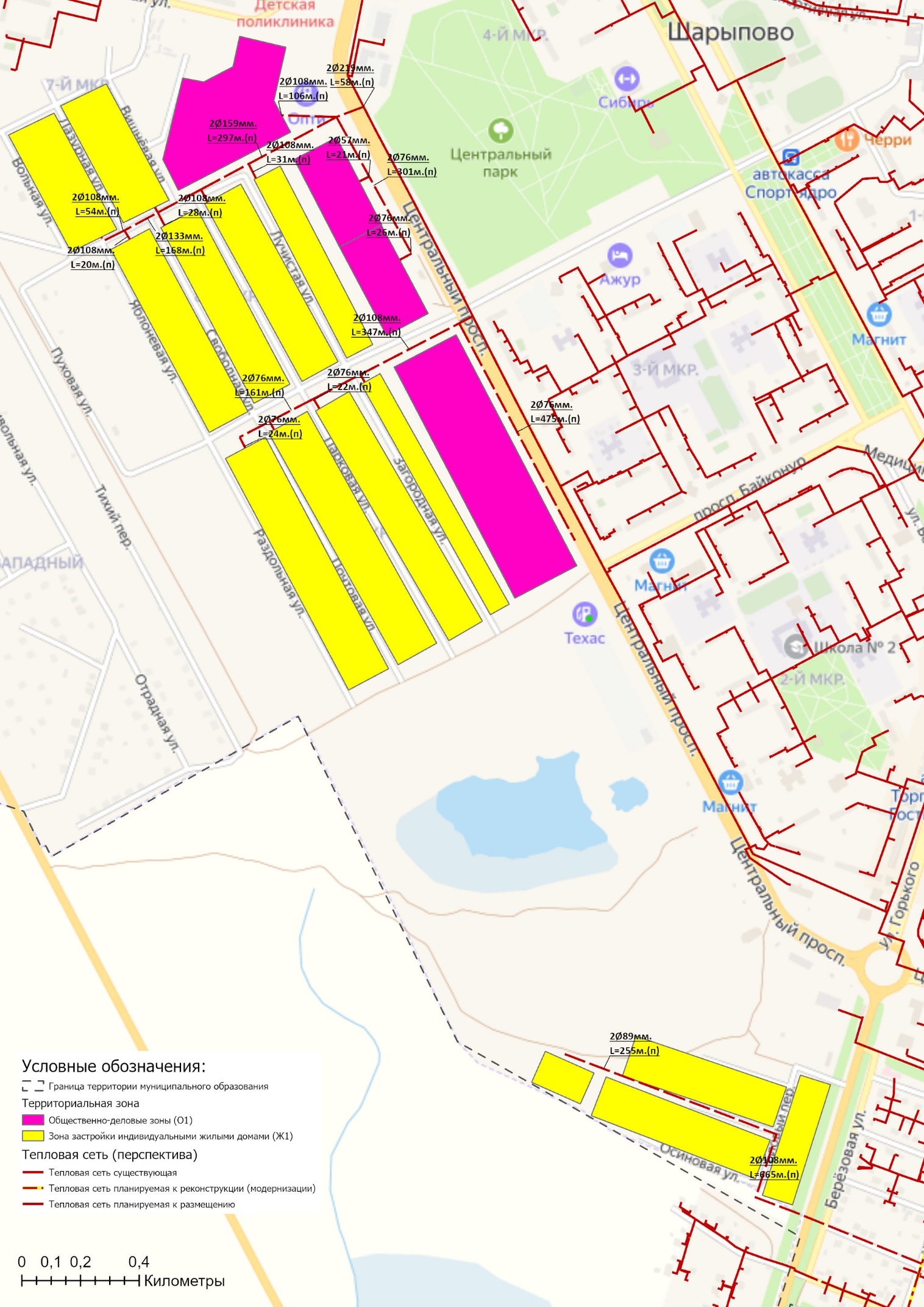 Рисунок 8.2.1 – Схемы участков тепловых сетей для обеспечения перспективных приростов тепловой энергии8.3 Предложения по строительству тепловых сетей, обеспечивающих условия, при наличии которых существует возможность поставок тепловой энергии потребителям от различных источников тепловой энергии при сохранении надежности теплоснабженияНа территории г. Шарыпово и п. Дубинино поставка тепловой энергии потребителям централизованной системы теплоснабжения осуществляется от одного источника (Берёзовская ГРЭС), поэтому условия возможности снабжения тепловой энергией от различных источников отсутствуют.В соответствии с пп.31 пункта 18 Правил оценки готовности к отопительному периоду (утв. приказом Министерства энергетики РФ от 12 марта 2013 г. N 103) необходимость в мероприятиях по установке резервного оборудования, организации совместной работы нескольких источников тепловой энергии на единую тепловую сеть, резервированию тепловых сетей смежных районов городского округа отсутствует.8.4 Предложения по строительству, реконструкции и (или) модернизации тепловых сетей для повышения эффективности функционирования системы теплоснабжения, в том числе за счет перевода котельных в пиковый режим работы или ликвидации котельныхСтроительство, реконструкция, модернизация тепловых сетей, для повышения эффективности функционирования системы теплоснабжения, за счет перевода котельных в пиковый режим работы или ликвидации котельных не планируется.8.5 Предложения по строительству тепловых сетей для обеспечения нормативной надежности теплоснабженияПо итогам проведенных расчетов по оценке надежности систем теплоснабжения муниципального образования городской округ город Шарыпово, установлено, что системы теплоснабжения муниципального образования городской округ город Шарыпово являются надежными.С целью поддержания нормативного уровня надежности теплоснабжения на период до 2038 следует предусмотреть работы по замене участков тепловых сетей в рамках программы капитальных ремонтов и инвестиционной программы теплоснабжающей организации – таблица 8.7.1.8.6 Предложения по реконструкции и (или) модернизации тепловых сетей с увеличением диаметра трубопроводов для обеспечения перспективных приростов тепловой нагрузкиРеконструкция тепловых сетей с увеличением диаметра трубопроводов не требуется. При необходимости перспективные приросты тепловой нагрузки на расчетный период предполагается компенсировать от участков с достаточным диаметром.8.7 Предложения по реконструкции и (или) модернизации тепловых сетей, подлежащих замене в связи с исчерпанием эксплуатационного ресурсаИзнос участков тепловых сетей на территории городского округа составляет 41,8%. Часть участков тепловых сетей муниципального образования были введены в эксплуатацию до 1991 года, в связи с чем они частично находятся в ветхом состоянии и требуют замены, поэтому на период до 2038 г. Схемой теплоснабжения предусматривается их плановая замена.В целях проверки технического состояния существующих трубопроводов и определения возможности их дальнейшей эксплуатации необходимо проводить их техническое освидетельствование.Перечень участков, в отношении которых планируется проведение работ по модернизации представлен в таблице 8.7.1 и на рисунке 8.7.1 и 8.7.2. Проведение работ по модернизации тепловых сетей, подлежащих замене в связи с исчерпанием эксплуатационного ресурса, планируется осуществлять, за счет средств теплоснабжающей организации, учитываемых в необходимой валовой выручке при установлении тарифов.8.8 Предложения по строительству, реконструкции и (или) модернизации насосных станцийНа перспективу до 2038 года Схемой теплоснабжения строительство, реконструкция и модернизация насосных станций на территории городского округа не предусматривается.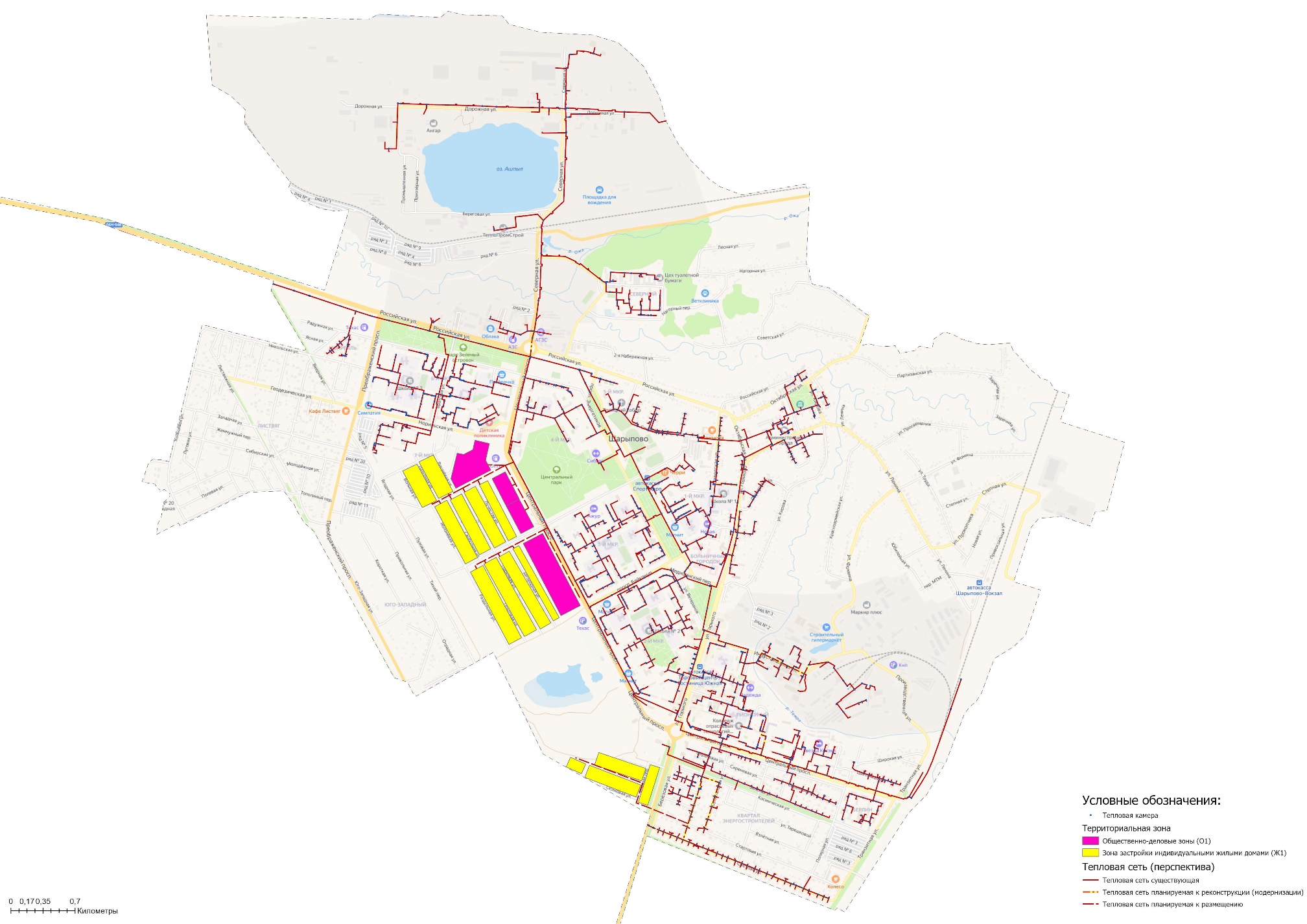 Рисунок 8.7.1 – Перспективная схема участков тепловых сетей на территории г. Шарыпово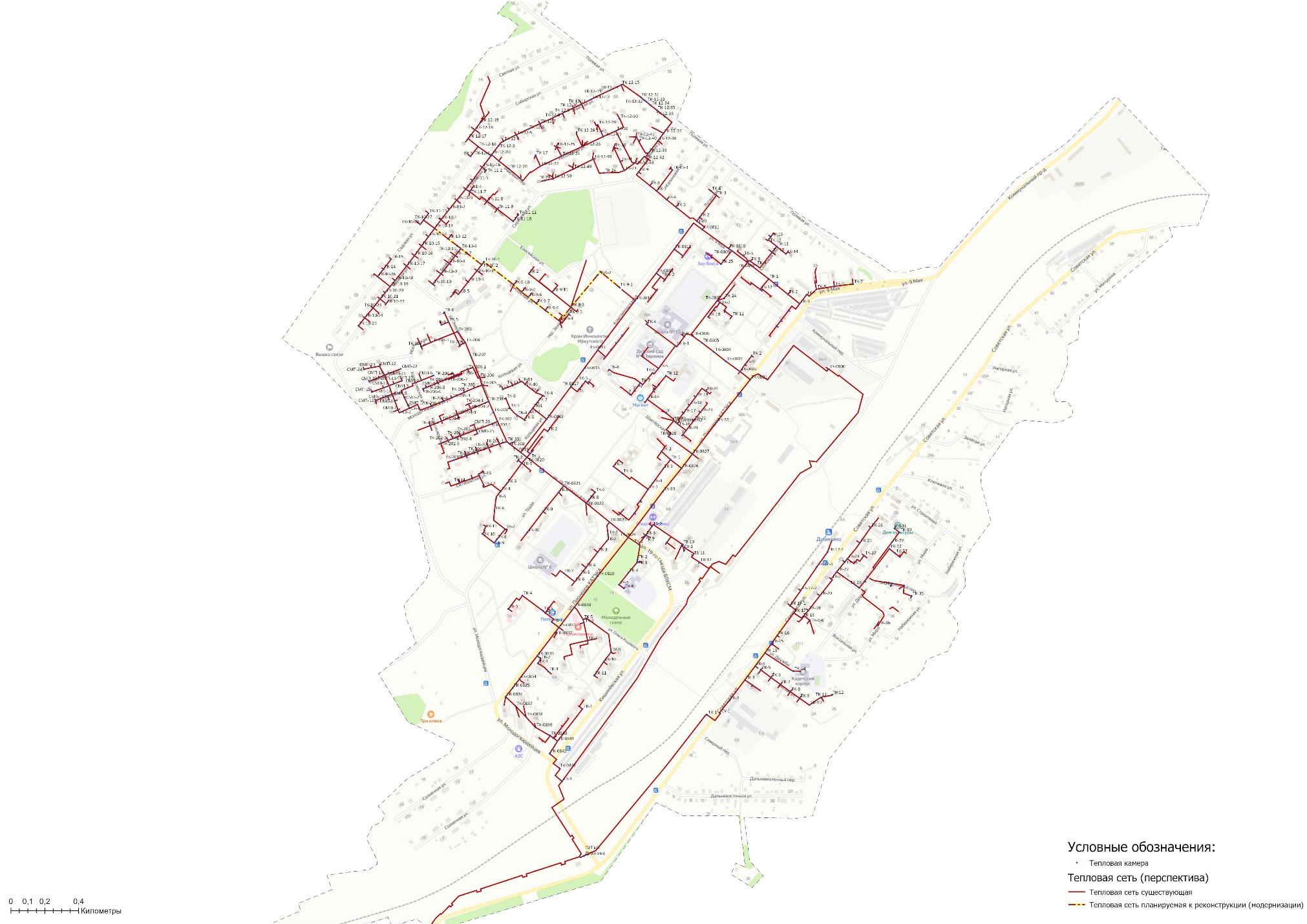 Рисунок 8.7.2 – Перспективная схема участков тепловых сетей на территории п. ДубининоТаблица 8.7.1 – План-график по модернизации и реконструкции участков тепловых сетей на территории муниципального образования городской округ город ШарыповоПримечание: * - Стоимость реализации проектов, будет определена по результатам разработки проектно-сметной документации.** - Участки модернизации тепловых сетей будут определены в последующие периоды актуализации схемы теплоснабжения муниципального образования.Глава 9. Предложения по переводу открытых систем теплоснабжения (горячего водоснабжения), отдельных участков таких систем на закрытые системы горячего водоснабжения9.1 Технико-экономическое обоснование предложений по типам присоединений теплопотребляющих установок потребителей (или присоединений абонентских вводов) к тепловым сетям, обеспечивающим перевод потребителей, подключенных к открытой системе теплоснабжения (горячего водоснабжения), на закрытую систему горячего водоснабженияНа территории муниципального образования сохраняется открытая система теплоснабжения для потребителей г. Шарыпово и п. Дубинино, подключенных к системе централизованного теплоснабжения Берёзовская ГРЭС.В соответствии со ст.1 Федерального закона от 30.12.2021 №438-ФЗ "О внесении изменений в Федеральный закон "О теплоснабжении" перевод открытых систем теплоснабжения на закрытые на территории муниципального образования г. Шарыпово и п. Дубинино Схемой теплоснабжения не предусматривается с целью исключения финансовой нагрузки на потребителей и бюджет муниципального образования.Перевод открытых систем теплоснабжения (горячего водоснабжения) для муниципального образования является экономически не эффективным, т.к. чистая приведенная стоимость проекта по переводу открытых систем теплоснабжения на закрытые системы горячего водоснабжения на прогнозный период, равный 10 годам, с учетом инвестиционной стадии проекта имеет отрицательное значение.Последующее перспективное подключение (технологическое присоединение) объектов капитального строительства потребителей к системе теплоснабжения для нужд горячего водоснабжения в соответствии с п. 8 ст. 29 Федерального закона от 27.07.2010 №190-ФЗ «О теплоснабжении» должно осуществляться по независимым схемам присоединения.9.2 Выбор и обоснование метода регулирования отпуска тепловой энергии от источников тепловой энергииВ системе теплоснабжения муниципального образования ГО г. Шарыпово регулирование отпуска тепловой энергии от источника комбинированной выработки до потребителей осуществляется качественным методом.Пересмотр графика температур теплоносителя и его расхода не требуется.9.3 Предложения по реконструкции тепловых сетей в открытых системах теплоснабжения (горячего водоснабжения), на отдельных участках таких систем, обеспечивающих передачу тепловой энергии к потребителямИнформация по реконструкции (модернизации) участков тепловых сетей приведена в разделе 8.7 Обосновывающих материалов.9.4 Расчет потребности инвестиций для перевода открытой системы теплоснабжения (горячего водоснабжения) в закрытую систему горячего водоснабженияИнвестиции для перевода открытой системы теплоснабжения (горячего водоснабжения) в закрытую систему горячего водоснабжения не предусматриваются.9.5 Оценка экономической эффективности мероприятий по переводу открытых систем теплоснабжения (горячего водоснабжения), отдельных участков таких систем на закрытые системы горячего водоснабженияКачество горячего водоснабжения регламентируется разделом II Приложения 1 к Правилам предоставления коммунальных услуг собственникам и пользователям помещений в многоквартирных домах и жилых домов, утвержденным Постановлением Правительства РФ от 06.05.2011 г. № 354 «О предоставлении коммунальных услуг собственникам и пользователям помещений в многоквартирных домах и жилых домов». Пунктом 5, раздела II, Приложения № 1 к Правилам предусмотрено обеспечение соответствия температуры горячей воды в точке водоразбора требованиям законодательства Российской Федерации о техническом регулировании (СанПиН 2.1.4.2496–09): при эксплуатации систем горячего водоснабжения температура воды в местах водоразбора не должна быть ниже +60°С, статическом давлении не менее 0,05 МПа при заполненных трубопроводах и водонагревателях водопроводной водой.Допустимое отклонение температуры горячей воды в точке разбора: в ночное время (с 00.00 до 5.00 часов) не более чем на 5°С; в дневное время (с 5.00 до 00.00 часов) не более чем на 3°С.Пунктом 6, раздела II, Приложения № 1 к Правилам предусмотрено обеспечение соответствия состава и свойств горячей воды требованиям в точке водоразбора требованиям законодательства Российской Федерации о техническом регулировании (СанПиН 2.1.4.2496–09): отклонение состава и свойств горячей воды от требований законодательства Российской Федерации о техническом регулировании не допускается.Оценка экономической эффективности не приводится, т.к. мероприятия по переводу открытых систем теплоснабжения (горячего водоснабжения) в закрытые системы горячего водоснабжения схемой теплоснабжения не предусмотрены.9.6 Расчет ценовых (тарифных) последствий для потребителей в случае реализации мероприятий по переводу открытых систем теплоснабжения (горячего водоснабжения), отдельных участков таких систем на закрытые системы горячего водоснабженияМероприятия по переводу открытых систем теплоснабжения (горячего водоснабжения) в закрытые системы горячего водоснабжения не запланированы. В главе 14 приведена информация о тарифных последствиях для потребителей при реализации мероприятий, предусмотренных Схемой теплоснабжения.Глава 10. Перспективные топливные балансы10.1 Расчеты по каждому источнику тепловой энергии перспективных максимальных часовых и годовых расходов основного вида топлива для зимнего и летнего периодов, необходимого для обеспечения нормативного функционирования источников тепловой энергии на территории поселения, городского округа, города федерального значенияПерспективное топливопотребление было рассчитано для варианта развития с использованием открытой системы теплоснабжения при подключении к системе перспективных потребителей теплоснабжения в городе Шарыпово (сценарий №2 мастер-плана) – таблица 10.1.1.Для расчета выработки электрической и тепловой энергии потребления топлива на Березовской ГРЭС были приняты следующие условия:▪ перспективная выработка электроэнергии рассчитывалась для каждой группы оборудования, объединенной по начальным параметрам свежего пара с учетом перспективного числа часов использования установленной электрической мощности (ЧЧИУМ). ЧЧИУМ, а также средняя рабочая мощность текущего года принималось как среднеарифметическое значение ЧЧИУМ за четыре предыдущих года;▪ выработка электроэнергии в теплофикационном цикле паротурбинных турбоагрегатов будет максимально-возможной, определяемой их энергетическими характеристиками;▪ для расчета перспективного отпуска тепловой энергии принимались значения перспективной тепловой нагрузки в зоне действия источника тепловой энергии;▪ перспективный УРУТ на выработку электроэнергии принимался с учетом существующих фактических значений, а также с учетом изменения доли электроэнергии, выработанной по конденсационному циклу;▪ перспективный УРУТ на выработку тепловой энергии на существующем оборудовании принимался в соответствии с существующими фактическими УРУТ на выработку тепловой энергии;▪ УРУТ на выработку тепловой энергии для вновь вводимого оборудования принимался в соответствии с номинальными характеристиками этого оборудования при работе на конкретном виде топлива.В таблице 10.1.2 приведены результаты расчета максимальных часовых расходов топлива Берёзовской ГРЭС на производство тепловой и электрической энергии.10.2 Результаты расчетов по каждому источнику тепловой энергии нормативных запасов топливаНормирование создания запасов топлива выполняется для филиала «Берёзовская ГРЭС» ПАО "Юнипро".В таблице 10.2 приведены значения общего нормативного запаса топлива (ОНЗТ), неснижаемого нормативного запаса топлива (ННЗТ) и нормативного эксплуатационного запаса топлива (НЭЗТ) на расчетный период схемы теплоснабжения.Таблица 10.2 – Нормативные запасы топливаТаблица 10.1.1. – Прогнозные значения годовых расходов условного топлива на выработку тепловой и электрической энергии источником Берёзовская ГРЭС (ПАО «Юнипро»)Таблица 10.1.2 – Расчеты максимальных часовых расходов основного топлива10.3 Вид топлива, потребляемый источником тепловой энергии, в том числе с использованием возобновляемых источников энергии и местных видов топливаОсновным (проектным) топливом для филиала «Березовская ГРЭС» является уголь бурый марки Б2Р, (класс рядовой с размером куска 0-300 мм) Канско-Ачинского угольного бассейна. Производителем угля является филиал «Разрез Березовский-1» АО «Сибирская угольная энергетическая компания» (АО «СУЭК-Красноярск»). Применяемый бурый уголь относится к местному виду топлива.Растопочное топливо - мазут марки М-100 поступает на БГРЭС в цистернах по ж/д путям, соединенными с подъездными путями ст. Шарыпово Красноярской железной дороги (ж/д). Использование возобновляемых источников тепловой энергии не планируется.10.4 Виды топлива, их долю и значение низшей теплоты сгорания топлива, используемые для производства тепловой энергии по каждой системе теплоснабженияВ качестве основного топлива для производства тепловой энергии системы централизованного теплоснабжения ГО г. Шарыпово применяется бурый уголь.Информация о низшей теплоте сгорания топлива, используемого для производства тепловой энергии по системе теплоснабжения за период 2020-2022 гг. представлена в таблице 10.4.1Таблица 10.4.1 – Установленный топливный режим источника Берёзовская ГРЭС 10.5 Преобладающий в муниципальном образовании вид топлива, определяемый по совокупности всех систем теплоснабжения, находящихся в соответствующем поселении, городском округеНа территории муниципального образования городской округ город Шарыпово для централизованного источника теплоснабжения преобладающим видом топлива является уголь, на него приходится 99% суммарного топливопотребления. Основным видом топлива индивидуальных источников теплоснабжения на территории городского округа является уголь.10.6 Приоритетное направление развития топливного баланса муниципального образованияПриоритетным направлением развития топливного баланса муниципального образования городской округ город Шарыпово и Шарыповский муниципальный округ является сохранение бурого угля как основного вида топлива источника комбинированной выработки электрической и тепловой энергии.Глава 11. Оценка надежности теплоснабжения11.1 Метод и результаты обработки данных по отказам участков тепловых сетей (аварийным ситуациям), средней частоты отказов участков тепловых сетей (аварийных ситуаций) в каждой системе теплоснабжения Расчет вероятности безотказной работы тепловых сетей выполнен в соответствии с алгоритмом Приложения 9 Методических рекомендаций по разработке схем теплоснабжения. Интенсивность отказов каждой тепловой сети (без резервирования) принята зависимостью от срока ее эксплуатации.Таблица 11.1.1 – Расчетные значения интенсивности и потока отказов участков тепловых сетей11.2 Метод и результаты обработки данных по восстановлениям отказавших участков тепловых сетей (участков тепловых сетей, на которых произошли аварийные ситуации), среднего времени восстановления отказавших участков тепловых сетей в каждой системе теплоснабженияВремя восстановления теплоснабжения потребителей тепловой энергии напрямую зависит от времени восстановления тепловых сетей. Это значение для систем теплоснабжения соответствует требованию СНиП 41-02-2003 «Тепловые сети».Результаты расчета интенсивности восстановления участков тепловых сетей представлен далее в таблице.Таблица 11.2.1 – Результаты расчета значений интенсивности восстановления участков тепловых сетей11.3 Результаты оценки вероятности отказа (аварийной ситуации) и безотказной (безаварийной) работы системы теплоснабжения по отношению к потребителям, присоединенным к магистральным и распределительным теплопроводамВ соответствии со СНиП 41-02-2003 минимально допустимые показатели вероятности безотказной работы следует принимать (пункт «6.26») для: - источника теплоты Рит = 0,97; - тепловых сетей Ртс = 0,9; - потребителя теплоты Рпт = 0,99; - системы централизованного теплоснабжения (СЦТ) в целом Рсцт = 0,9×0,97×0,99 = 0,86.В таблице 11.3.1 представлены расчетные показатели вероятности безотказной работы потребителя для каждого источника тепловой энергии.Вероятность безотказной работы потребителя тепловой энергии ниже нормативной означает, что во время отопительного периода в случае аварии на участках тепловой сети за время устранения аварии температура воздуха в зданиях может опуститься ниже граничного значения с вероятностью более 10%.Таблица 11.3.1 – Результаты расчета вероятности безотказного теплоснабжения потребителейДля оценки надежности системы теплоснабжения используются следующие показатели, установленные в соответствии с пунктом 123 Правил организации теплоснабжения в Российской Федерации, утвержденным постановлением Правительства Российской Федерации от 8 августа 2012 года №808:показатель надежности электроснабжения источников тепловой энергии (Кэ);показатель надежности водоснабжения источников тепловой энергии (Кв);показатель надежности топливоснабжения источников тепловой энергии (Кт);показатель соответствия тепловой мощности источников тепловой энергии и пропускной способности тепловых сетей расчетным тепловым нагрузкам потребителей (Кб);показатель уровня резервирования источников тепловой энергии и элементов тепловой сети путем их кольцевания и устройств перемычек (Кр);показатель технического состояния тепловых сетей, характеризуемый наличием ветхих, подлежащих замене трубопроводов (Кс);показатель интенсивности отказов систем теплоснабжения (Котк.тс и Котк.ит);показатель относительного аварийного недоотпуска тепла (Кнед);показатель готовности теплоснабжающих организаций к проведению аварийно-восстановительных работ в системах теплоснабжения (итоговый показатель) (Кгот);показатель укомплектованности ремонтным и оперативно-ремонтным персоналом (Кп);показатель оснащенности машинами, специальными механизмами и оборудованием (Км);показатель наличия основных материально-технических ресурсов (Ктр);показатель укомплектованности передвижными автономными источниками электропитания для ведения аварийно-восстановительных работ (Кис).Расчет производился на основании исходных значений, представленных в таблице 1.9.1.1 и 1.9.1.2 Обосновывающих материалов Схемы теплоснабжения. Результаты расчетов приведены в таблице 11.3.2.Таблица 11.3.2 – Показатели надежности систем теплоснабжения муниципального образования11.4 Результаты оценки коэффициентов готовности теплопроводов к несению тепловой нагрузкиНадежность расчетного уровня теплоснабжения оценивается коэффициентами готовности, определяемыми для каждого узла-потребителя и представляющими собой вероятности того, что в произвольный момент времени в течение отопительного периода потребителю будет обеспечена подача расчетного количества тепла. Результаты расчета показателей надёжности потребителей тепловой энергии представлены в таблице ниже.Таблица 11.4.1 – Расчетные значения коэффициента готовности системы к теплоснабжению потребителя11.5 Результаты оценки недоотпуска тепловой энергии по причине отказов (аварийных ситуаций) и простоев тепловых сетей и источников тепловой энергииРезультаты расчета недоотпуска тепловой энергии по причине отказов (аварийных ситуаций) и простоев тепловых сетей и источников тепловой энергии представлены в таблице ниже.Таблица 11.5.1 – Результаты расчета недоотпуска тепловой энергииГлава 12. Обоснование инвестиций в строительство, реконструкцию, техническое перевооружение и (или) модернизацию12.1 Оценка финансовых потребностей для осуществления строительства, реконструкции, технического перевооружения и (или) модернизации источников тепловой энергии и тепловых сетейСводная величина необходимых инвестиций для осуществления строительства, реконструкции, технического перевооружения и (или) модернизации источника тепловой энергии и тепловых сетей представлена в таблице 12.1.1. Расчет оценки объемов капитальных вложений в строительство, реконструкцию и модернизацию объектов централизованных систем теплоснабжения выполнен при использовании: - НЦС 81-02-13-2023. Сборник №13. Наружные тепловые сети (утв. Приказом Минстроя России от 06.03.2023 г. №158/пр);- НЦС 81-02-19-2023. Сборник №19. Здания и сооружения городской инфраструктуры (утв. Приказом Минстроя России от 14.03.2022 г. №183/пр).Помимо капитальных затрат, инвестиционные затраты так же учитывают инфляционную составляющую, в соответствии с индексом-дефлятором инвестиций по данным Министерства экономического развития РФ.12.2 Обоснованные предложения по источникам инвестиций, обеспечивающих финансовые потребности для осуществления строительства, реконструкции, технического перевооружения и (или) модернизации источников тепловой энергии и тепловых сетейФинансирование мероприятий по строительству, реконструкции и (или) модернизации источников тепловой энергии и тепловых сетей предусматривается за счет инвестиционных средств генерирующей компании, учитываемых в необходимой валовой выручке при установлении тарифов. Все необходимые мероприятия должны быть включены в инвестиционную, ремонтную и иные программы теплоснабжающей организации, на основании чего капитальные затраты на осуществление необходимых мероприятий учитываются региональным регулирующим органом в составе необходимой валовой выручки предприятия.Также частичное финансирование мероприятий по строительству, реконструкции и модернизации тепловых сетей возможно за счет бюджетных средств, путем включения разработанных проектов в федеральные и региональные целевые программы по модернизации объектов коммунальной инфраструктуры.Информация о стоимости реализации в разбивке по мероприятиям представлены в Главе 7 и 8 Обосновывающих материалов.Таблица 12.1.1 – Сводная оценка стоимости основных мероприятий и величины необходимых капитальных вложений в строительство и реконструкцию/модернизацию объектов централизованных систем теплоснабжения12.3 Расчеты экономической эффективности инвестицийОценка экономического эффекта от капитальных вложений в строительство и модернизацию объектов централизованных систем теплоснабжения приведена в таблице 12.3.1.Таблица 12.3.1 – Оценка экономического эффекта от реализации мероприятий по строительству и модернизации централизованных систем теплоснабженияОценка экономического эффекта производилась по следующим показателям:- в части проектов №1-2-3 «Модернизация тепловых сетей» экономия денежных средств образуется за счет сокращения потерь тепловой энергии при её передаче по тепловым сетям и как следствие сжигание меньшего объема топлива котлоагрегатами и снижение расхода электроэнергии сетевыми насосами при её передаче.12.4 Расчеты ценовых (тарифных) последствий для потребителей при реализации программ строительства, реконструкции, технического перевооружения и (или) модернизации систем теплоснабженияИнформация о среднегодовых значениях тарифов теплоснабжающей организации на расчетный период действия Схемы теплоснабжения при реализации проектов по строительству, реконструкции, техническому перевооружению и (или) модернизации систем теплоснабжения представлены в Главе 14 Обосновывающих материалов Схемы теплоснабжения.Глава 13. Индикаторы развития систем теплоснабжения муниципального образованияИндикаторы развития систем теплоснабжения разрабатываются в соответствии c пунктом 79 Постановления Правительства РФ №154 от 22.02.2012 г. «Требования к схемам теплоснабжения, порядку их разработки и утверждения». В Схеме теплоснабжения муниципального образования должны быть приведены результаты оценки существующих и перспективных значений следующих индикаторов развития систем теплоснабжения:количество прекращений подачи тепловой энергии, теплоносителя в результате технологических нарушений на тепловых сетях;количество прекращений подачи тепловой энергии, теплоносителя в результате технологических нарушений на источниках тепловой энергии;удельный расход условного топлива на единицу тепловой энергии, отпускаемой с коллекторов источников тепловой энергии (отдельно для тепловых электрических станций и котельных);отношение величины технологических потерь тепловой энергии, теплоносителя к материальной характеристике тепловой сети;коэффициент использования установленной тепловой мощности;удельная материальная характеристика тепловых сетей, приведенная к расчетной тепловой нагрузке;доля тепловой энергии, выработанной в комбинированном режиме (как отношение величины тепловой энергии, отпущенной из отборов турбоагрегатов, к общей величине выработанной тепловой энергии в границах городского округа;удельный расход условного топлива на отпуск электрической энергии;коэффициент использования теплоты топлива (только для источников тепловой энергии, функционирующих в режиме комбинированной выработки электрической и тепловой энергии);доля отпуска тепловой энергии, осуществляемого потребителям по приборам учета, в общем объеме отпущенной тепловой энергии;средневзвешенный (по материальной характеристике) срок эксплуатации тепловых сетей (для каждой системы теплоснабжения);отношение материальной характеристики тепловых сетей, реконструированных за год, к общей материальной характеристике тепловых сетей (фактическое значение за отчетный период и прогноз изменения при реализации проектов, указанных в утвержденной схеме теплоснабжения) (для каждой системы теплоснабжения, а также для городского округа;отношение установленной тепловой мощности оборудования источников тепловой энергии, реконструированного за год, к общей установленной тепловой мощности источников тепловой энергии (фактическое значение за отчетный период и прогноз изменения при реализации проектов, указанных в утвержденной схеме теплоснабжения)отсутствие зафиксированных фактов нарушения антимонопольного законодательства (выданных предупреждений, предписаний), а также отсутствие применения санкций, предусмотренных Кодексом Российской Федерации об административных правонарушениях, за нарушение законодательства Российской Федерации в сфере теплоснабжения, антимонопольного законодательства Российской Федерации, законодательства Российской Федерации о естественных монополиях.В таблице 13.1 приведены индикаторы развития системы теплоснабжения филиала «Берёзовская ГРЭС» ПАО «Юнипро», осуществляющую деятельность на территории ГО г. Шарыпово и Шарыповского МО.Таблица 13.1 – Индикаторы развития системы теплоснабжения муниципального образования городской округ город Шарыпово (филиал «Берёзовская ГРЭС» ПАО «Юнипро»)Глава 14. Ценовые (тарифные) последствия14.1 Тарифно-балансовые расчетные модели теплоснабжения потребителей по каждой единой теплоснабжающей организацииПерспективные показатели тарифно-балансовых моделей филиала «Берёзовская ГРЭС» ПАО «Юнипро» в сфере теплоснабжения приведены далее в таблицах на основании Протокола заседания правления министерства тарифной политики Красноярского края от 23.11.2022 №114.Таблица 14.1.1 – Структура необходимой валовой выручки при установлении тарифов на тепловую энергию, отпускаемую филиалом «Берёзовская ГРЭС» ПАО «Юнипро»Таблица 14.1.2 – Структура необходимой валовой выручки при установлении тарифов на теплоноситель для потребителей филиала «Берёзовская ГРЭС» ПАО «Юнипро»14.2 Результаты оценки ценовых (тарифных) последствий реализации проектов схемы теплоснабжения на основании разработанных тарифно-балансовых моделейПо состоянию базового периода разработки схемы теплоснабжения (2023 год), в отношении филиала «Берёзовская ГРЭС» ПАО «Юнипро» установлены:- тарифы на тепловую энергию на долгосрочный период 2023 – 2027гг. на основании Приказа Министерства тарифной политики Красноярского края от 23.11.2022 №442-п;- тарифы на теплоноситель для потребителей на долгосрочный период 2023 – 2027гг. на основании Приказа Министерства тарифной политики Красноярского края от 23.11.2022 №443-п.Таблица 14.2.1 – Перспективные тарифы на тепловую энергию (мощность), поставляемую потребителям филиалом «Берёзовская ГРЭС» ПАО «Юнипро»Таблица 14.2.2 – Перспективные тарифы на теплоноситель, поставляемый потребителям филиалом «Берёзовская ГРЭС» ПАО «Юнипро»Глава 15. Реестр единых теплоснабжающих организаций15.1 Реестр систем теплоснабжения, содержащий перечень теплоснабжающих организаций, действующих в каждой системе теплоснабжения, расположенных в границах поселения, городского округа, города федерального значенияВ соответствии со ст.2 Федерального закона от 27.07.2010 №190-ФЗ «О теплоснабжении» теплоснабжающая организация – организация, осуществляющая продажу потребителям и (или) теплоснабжающим организациям произведенных или приобретенных тепловой энергии (мощности), теплоносителя и владеющая на праве собственности или ином законном основании источниками тепловой энергии и (или) тепловыми сетями в системе теплоснабжения, посредством которой осуществляется теплоснабжение потребителей тепловой энергии.Исходя из определения на территории муниципального образования городской округ город Шарыпово теплоснабжающими организациями являются:- филиал «Берёзовская ГРЭС» ПАО «Юнипро» (ИНН 8602067092; ОГРН 1058602056985).Реестр систем, теплоснабжения, содержащий перечень теплоснабжающих организаций, действующих в каждой системе теплоснабжения, с указанием объектов, находящихся в обслуживании каждой теплоснабжающей организации, приведен в таблице 15.1.1.Таблица 15.1.1 – Реестр систем теплоснабжения, содержащий перечень теплоснабжающих организаций15.2 Реестр единых теплоснабжающих организаций, содержащий перечень систем теплоснабжения, входящих в состав единой теплоснабжающей организацииРеестр единых теплоснабжающих организаций, содержащий перечень систем теплоснабжения, входящих в состав единой теплоснабжающей организации приведен в таблице 15.2.1.Таблица 15.2.1 – Реестр единых теплоснабжающих организаций (ЕТО), содержащий перечень систем теплоснабжения15.3 Основания, в том числе критерии, в соответствии с которыми теплоснабжающей организации присвоен статус единой теплоснабжающей организацииКритериями определения единой теплоснабжающей организации являются: - владение на праве собственности или ином законном основании источниками тепловой энергии с наибольшей рабочей тепловой мощностью и (или) тепловыми сетями с наибольшей рабочей тепловой мощностью и (или) тепловыми сетями с наибольшей емкостью в границах зоны деятельности единой теплоснабжающей организации;- размер собственного капитала; - способность в лучшей мере обеспечить надежность теплоснабжения в соответствующей системе теплоснабжения. Таблица 15.3.1 – Критерии определения ЕТО в системах теплоснабжения на территории муниципального образования15.4 Заявки теплоснабжающих организаций, поданные в рамках разработки проекта схемы теплоснабжения (при их наличии), на присвоение статуса единой теплоснабжающей организацииСтатус единой теплоснабжающей организации определяется решением органа местного самоуправления при утверждении схемы теплоснабжения муниципального образования. В случае, если на территории муниципального образования существуют несколько систем теплоснабжения, уполномоченные органы вправе определить на несколько систем теплоснабжения единую теплоснабжающую организацию. Для присвоения организации статуса единой теплоснабжающей организации на территории муниципального образования лица, владеющие на праве собственности или ином законном основании источниками тепловой энергии и (или) тепловыми сетями, подают в уполномоченный орган в течение 1 месяца с даты опубликования сообщения, заявку на присвоение организации статуса единой теплоснабжающей организации с указанием зоны ее деятельности. К заявке прилагается бухгалтерская отчетность, составленная на последнюю отчетную дату перед подачей заявки, с отметкой налогового органа о ее принятии. Сбор заявок на присвоение статуса единой теплоснабжающей организации в рамках разработки Схемы теплоснабжения муниципального образования в 2023 году не производился по причине сохранения действующей утвержденной ЕТО на территории муниципального образования.15.5 Описание границ зон деятельности единой теплоснабжающей организации (организаций)На рисунках 15.5.1 представлена информация о границах зон деятельности единой теплоснабжающей организации муниципального образования городской округ город Шарыпово.Зона действия источников тепловой энергии совпадает с зонами действия систем теплоснабжения. Границы зоны деятельности единой теплоснабжающей организации могут быть изменены в дальнейшем в следующих случае подключения к системе теплоснабжения новых потребителей.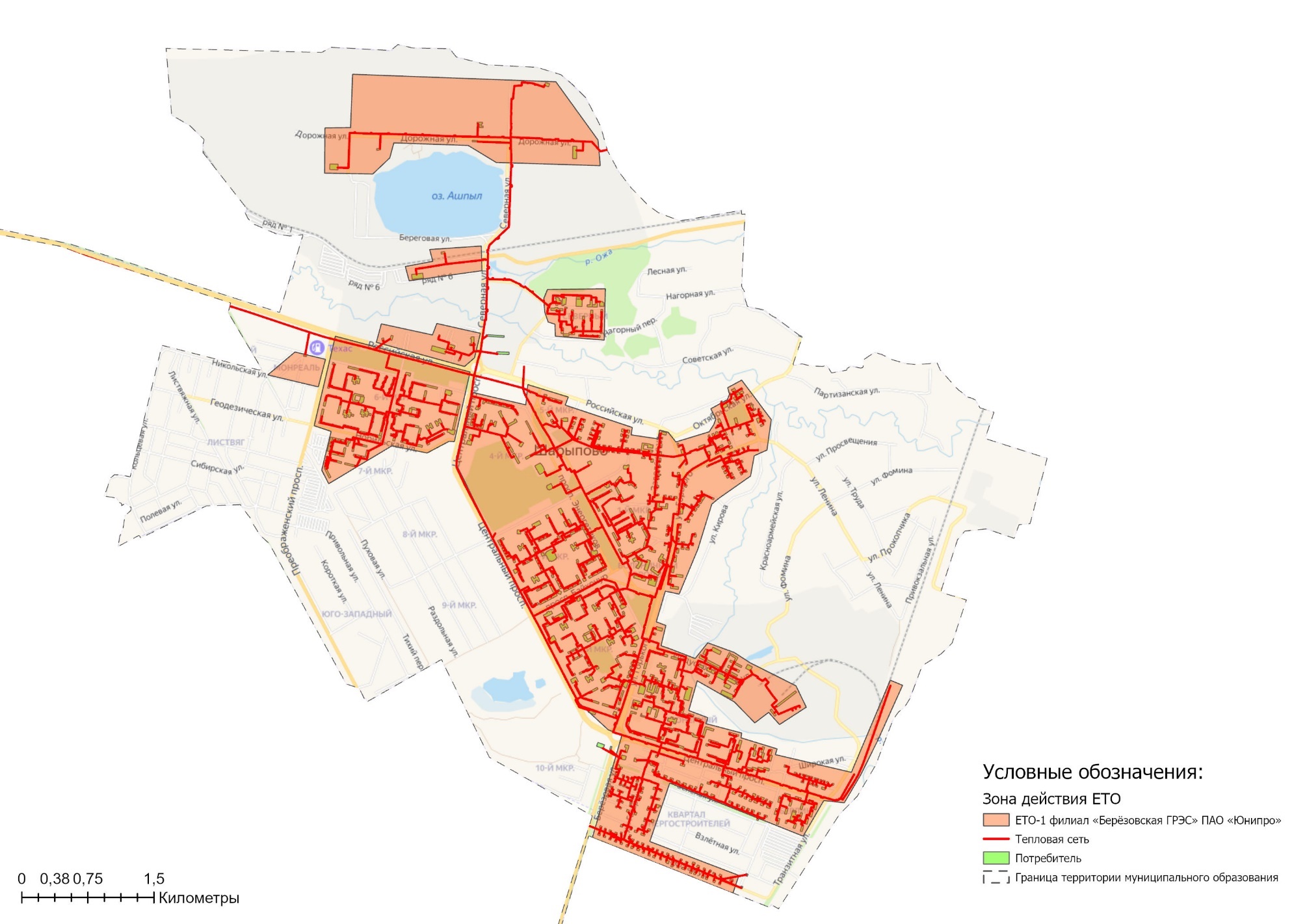 Рисунок 15.5.1 – Границы зон деятельности единой теплоснабжающей организации на территории муниципального образования городской округ город Шарыпово (город Шарыпово)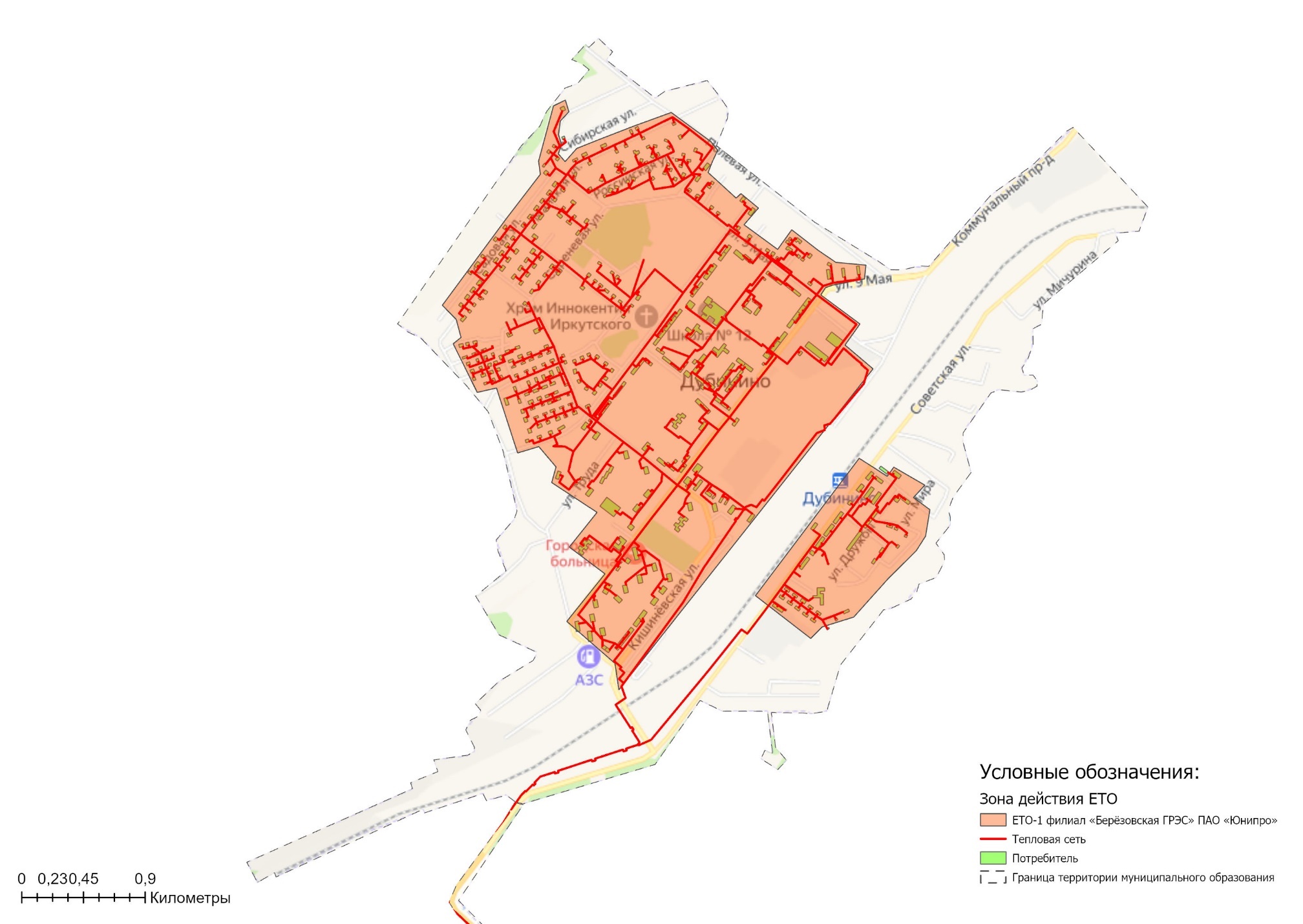 Рисунок 15.5.2 – Границы зон деятельности единой теплоснабжающей организации на территории муниципального образования городской округ город Шарыпово (поселок Дубинино)Глава 16. Реестр проектов схемы теплоснабженияОбобщённые данные этого реестра по зонам деятельности ЕТО, группам и подгруппам проектов приведены в Главе 12.1 Обосновывающих материалов.В реестрах присутствует шифр проектов типа A-B-C-D, гдеA – номер зоны деятельности ЕТО;B – номер группы проектов;C – номер подгруппы проектов;D – порядковый номер проекта в составе ЕТО.Подробная расшифровка представлена в таблице ниже.Таблица 16.1 – Расшифровка шифра мероприятий16.1 Перечень мероприятий по строительству, реконструкции, техническому перевооружению и (или) модернизации источников тепловой энергииДо конца расчетного периода запланированы мероприятия по строительству, реконструкции и (или) модернизации источника тепловой энергии не запланированы.16.2 Перечень мероприятий по строительству, реконструкции, техническому перевооружению и (или) модернизации тепловых сетей и сооружений на нихДо конца расчетного периода запланированы мероприятия по строительству, реконструкции, техническому перевооружению и (или) модернизации тепловых сетей и сооружений на них, приведенные в таблице 16.2.1. Таблица 16.2.1 - Перечень мероприятий по строительству, реконструкции, техническому перевооружению, модернизации тепловых сетей и сооружений на нихПримечание: Участки модернизации тепловых сетей будут определены в последующие периоды актуализации схемы теплоснабжения муниципального образования16.3 Перечень мероприятий, обеспечивающих перевод открытых систем теплоснабжения (горячего водоснабжения), отдельных участков таких систем на закрытые системы горячего водоснабженияДо конца расчетного периода мероприятий, обеспечивающих переход от открытых систем теплоснабжения (ГВС) на закрытые системы горячего водоснабжения, не запланировано. На территории муниципального образования сохраняется открытая система теплоснабжения для потребителей, подключенных к источнику комбинированной выработки электрической и тепловой энергии «Берёзовская ГРЭС».Глава 17. Замечания и предложения к проекту схемы теплоснабжения17.1 Перечень всех замечаний и предложений, поступивших при разработке, утверждении и актуализации схемы теплоснабженияИнформация о замечаниях и предложениях, поступивших при актуализации схемы теплоснабжения приведена в таблице 17.1 столбец 3.Таблица 17.1 – Замечания и предложения к проекту схемы теплоснабжения17.2 Ответы разработчиков проекта схемы теплоснабжения на замечания и предложенияОтветы разработчика на замечания и предложения по проекту актуализированной редакции схемы теплоснабжения представлены в таблице 17.1 столбец 4.17.3 Перечень учтенных замечаний и предложений, а также реестр изменений, внесенных в разделы схемы теплоснабжения и главы обосновывающих материалов к схеме теплоснабженияИнформация об учтенных замечаниях и предложениях, а также реестр изменений, внесенных в разделы схемы теплоснабжения и главы обосновывающих материалов к схеме теплоснабжения приведены в таблице 17.1 столбец 5.Глава 18. Сводный том изменений, выполненных в доработанной и (или) актуализированной схеме теплоснабженияВ таблице 18.1 представлена сводная информация по изменениям, выполненных в рамках доработки схемы теплоснабжения муниципального образования городской округ город Шарыпово.Таблица 18.1 – Сводный том изменений по Схеме теплоснабженияИнформация о выполненных мероприятиях и инвестициях в строительство, реконструкцию, техническое перевооружение и (или) модернизацию объектов теплоснабжения представлена в таблице 18.2.Таблица 18.2 – Информация о реализованных мероприятиях за период 2021-2022 гг.Глава 19. Оценка экологической безопасности теплоснабжения19.1 Описание фоновых и/или сводных расчетов концентраций вредных (загрязняющих) веществ на территории поселения, городского округа, города федерального значенияИнформация о фоновых концентрациях загрязняющих веществ приняты на основании государственного доклада «О состоянии и охране окружающей среды в Красноярском крае в 2022 году».Таблица 19.1.1 – Выбросы загрязняющих веществ в атмосферу на территории муниципальных образованийОсновным источником антропогенного воздействия на атмосферный воздух, определяющими уровень загрязнения среди предприятий топливно-энергетического комплекса является филиал «Березовская ГРЭС» ПАО «Юнипро», расположенный на территории Шарыповского муниципального округа (таблица 19.1.2).Таблица 19.1.2 – Информация о выбросах загрязняющих веществ «Берёзовская ГРЭС», оказывающих негативное влияние на окружающую среду В 2022 г. значительно увеличились объемы выбросов загрязняющих веществ филиала «Березовская ГРЭС» ПАО «Юнипро» в 2,1 раза и составили 30,5 тыс. т. Увеличение валовых выбросов загрязняющих веществ в атмосферу связано с ростом отпуска от угольных котлов Березовской ГРЭС – 145% в сравнении с предыдущим периодом.Выбросы вредных загрязняющих веществ на всех филиалах ПАО «Юнипро» были в пределах нормативов предельно допустимых. Это подтверждается данными производственного экологического контроля.19.2 Прогнозные расчеты максимальных разовых концентраций вредных (загрязняющих) веществ в приземном слое атмосферного воздуха от сохраняемых, модернизируемых и планируемых к строительству объектов теплоснабжения, с учетом плана реализации мер по уменьшению загрязнения атмосферного воздухаС 2023 года на территории ГРЭС запланирована реализация крупного инвестиционного проекта «Узел приема топлива филиала «Березовская ГРЭС» ПАО «Юнипро». Ввод в работу данного комплекса позитивно повлияет на состояние окружающей среды в регионе.Так, за счет сокращения использования бульдозерной техники, эксплуатируемой на складе угля, выбросы загрязняющих веществ и парниковых газов от передвижных источников, снизятся на 40%.Также значительно снизится загрязнение прилегающей к топливному складу территории угольной пылью, возникающей в процессе выполнения перегрузочных операций.В таблице 19.2 представлена информация о нормативах предельно допустимых выбросов загрязняющих веществ для филиала «Березовская ГРЭС» ПАО «Юнипро».Таблица 19.2 – Нормативы предельно допустимых выбросов загрязняющих веществ для промплощадки «Берёзовская ГРЭС»19.3 Прогнозные расчеты вкладов выбросов от объектов теплоснабжения, в фоновые (сводные) концентрации загрязняющих веществ на территории поселения, городского округа, города федерального значенияИнформация о проценте вклада выбросов в фоновые (сводные) концентрации загрязняющих веществ представлена выше в таблице 19.3.Таблица 19.3 – Вклад выбросов от объектов теплоснабжения, в фоновые (сводные) концентрации загрязняющих веществБерёзовская ГРЭС является основным источником загрязняющих веществ на рассматриваемой территории.19.4 Прогнозы удельных выбросов загрязняющих веществ на выработку тепловой и электрической энергии, согласованных с требованиями к обеспечению экологической безопасности объектов теплоэнергетики, устанавливаемых в соответствии с законодательством Российской ФедерацииНормативы удельных выбросов загрязняющих веществ в атмосферу от вновь вводимых и реконструируемых котельных установок ТЭС установлены в ГОСТ Р 55173-2012 Установки котельные. Общие технические требования. Нормативы устанавливают предельные значения выбросов в атмосферу твердых частиц, оксидов серы и азота, окиси углерода для котельных установок, использующих твердое, жидкое и газообразное топливо раздельно и в комбинации.Для действующих котельных установок нормативы удельных выбросов нормативно-правовыми документам не разработаны и не закреплены.В таблице 19.4.1 приведены нормативы удельных выбросов в атмосферу оксидов азота для котельных установок, введенных в эксплуатацию на ТЭС до 31 декабря 2000 года.Таблица 19.4.1 – Нормативы удельных выбросов в атмосферу оксидов азота для котельныхустановок, введенных в эксплуатацию на ТЭС до 31 декабря 2000 годаВ таблице 19.4.2  приведены нормативы удельных выбросов в атмосферу оксидов серы для котельных установок, введенных в эксплуатацию на ТЭС до 31 декабря 2000 года.Таблица 19.4.2 – Нормативы удельных выбросов в атмосферу оксидов серы для котельныхустановок, введенных в эксплуатацию на ТЭС до 31 декабря 2000 годаУдельные выбросы в атмосферу от существующих котлов, при условии их реконструкции, должны соответствовать нормативам удельных выбросов, приведенным в таблицах 19.4.1 и 19.4.2.19.5 Прогнозы образования и размещения отходов сжигания топлива на сохраняемых, модернизируемых и планируемых к строительству объектах теплоснабженияНа Березовской ГРЭС сжигается уголь разреза «Березовский-1» Канско-Ачинского угольного бассейна. Шлакоудаление твердое, отходы гидравлическим способом перекачиваются в золоотвал, состоящий из трех секций. Основными компонентами золы являются: CaO - 36 %, SiO2- 31 %, Al2O3 - 13 %. Содержание свободного CaO около 10 %.При фактическом числе часов использования установленной мощности и фактической зольности угля в последние годы выход золошлаковых отходов от работающих блоков Березовской ГРЭС составляет 250 тыс. тн. в год. Информация об объекте размещения отходов приведена в таблице 19.5.В настоящее время эксплуатация золошлакоотвала производится в соответствии с имеющимися на предприятии проектами мониторинга, оценки воздействия накопителя на окружающую среду (ОВОС) и проектом санитарнозапдатной зоны (СЗЗ).Таблица 19.5 – Информация об объекте размещения отходов сжигания топлива Глава 20. Исследование надежности систем теплоснабжения и теплопотребления городского округа Шарыпово при расчетных и нерасчетных похолоданиях В Схеме теплоснабжения выполнен расчет системы теплоснабжения от источника Берёзовская ГРЭС с учетом снижения температуры наружного воздуха ниже расчетного значения.Согласно СП 131.13330.2020 «Строительная климатология», температура наружного воздуха наиболее холодной пятидневки обеспеченностью 0,92 в г. Шарыпово составляет минус 40,0 ºС. Температура воздуха наиболее холодных суток, обеспеченностью 0,98 составляет минус 43,0 ºС.Таблица 20.1 - Расчетная температура наружного воздуха в г. ШарыповоАнализ температуры наружного воздуха за календарный 2022 год показал, что минимальная температура зафиксирована в феврале 2022 г. и составляет минус 31,5 ºС.Расчет надежности системы теплоснабжения выполнялся для температуры наружного воздуха минус 36 ºС (расчетное похолодание) и минус 40 ºС (нерасчетное похолодание). Также выполнен расчет на температуру минус 31,5 ºС. Результаты расчетов показателей надежности системы приведен в таблице 20.2.Таблица 20.2 – Надежность системы теплоснабжения и теплопотребления Берёзовская ГРЭСПо результатам проведенного анализа можно сделать вывод, что понижение температуры наружного воздуха ниже расчетных значений, преимущественно отражается на показателе вероятности безотказного теплоснабжения потребителей.Населенный пунктНаселение,среднегодовое(2022 г.), тыс. чел.Доля населенияПлощадь, кв. кмПлотность,чел./кв.кмг. Шарыпово35 97479,717,962003,0п. Дубинино8 61719,14,721825,6п. Горячегорск5461,26,2986,8ИТОГО45 137100,028,971558,1Климатический показательЗначение по данным СП 131.13330.2020«Строительная климатология»Средняя годовая температура воздуха, ºС1,2Средняя температура в январе, ºС-16,1Средняя температура в июле, ºС18,7Средняя суточная амплитуда температуры воздуха наиболее холодного месяца, ºС7,7Средняя температура отопительного периода, ºС-5,7Абсолютный минимум температур, ºС-60Температура воздуха наиболее холодной пятидневки обеспеченностью 0,92, ºС-40Продолжительность отопительного периода при среднесуточной температуре воздуха ниже 10 ºС, день250Марка котлаСт. NГод вводаПроизводительность, т/чПараметры острого параПараметры острого параВид сжигаемого топливаВид сжигаемого топливаМарка котлаСт. NГод вводаПроизводительность, т/чдавление, кгм/см2температура, °СосновноерезервноеП-67119882650240545уголь 2БрнетП-67219902650240545уголь 2БрнетП-67м320152650240545уголь 2БрнетИТОГОИТОГОИТОГО7950――――ТурбоагрегатСт. NЗавод изготовительГод вводаУстановленная электрическая мощность (УЭМ), МВтУстановленная тепловая мощность (УТМ), Гкал/чУстановленная тепловая мощность (УТМ), Гкал/чУстановленная тепловая мощность (УТМ), Гкал/чДавление острого пара, кгм/см2Температура острого пара, град. °СТурбоагрегатСт. NЗавод изготовительГод вводаУстановленная электрическая мощность (УЭМ), МВтУТМ всего, Гкал/часОтопительных отборовПромышленных отборовДавление острого пара, кгм/см2Температура острого пара, град. °СК-800-240-51ЛМЗ19888001401400240540К-800-240-52ЛМЗ19918001401400240540К-800-240-5м3ЛМЗ20158201301300240540ИТОГОИТОГОИТОГОИТОГО24204104100――ГодУгольУгольУгольУгольУгольУгольУгольГодМарка угляКалорийность, Qнр, ккал/кгЗольность, Ар, %Влажность, Wp, %Приход, тРасход, тОстаток, т2019Березовский 2Бр3716,33,535,2414868341254415892782020Березовский 2Бр3706,113,535,2278190827799375912492021Березовский 2Бр3669,693,335,5284718729205835178532022Березовский 2Бр3686,043,435,571019786903081716750ГодМазутМазутМазутМазутМазутГодКалорийность средняя за год, Qнр, ккал/кгВлажность, средняя за год, Wp, %Приход, тРасход, тОстаток, т20199 6201,8416983,361580212649,520209 6151,9427093,29300489695,120219 3123,5743570,84151611749,920229 4653,226493,4890819162,7ГодЭлектрическая мощность, МВтЭлектрическая мощность, МВтУстановленная тепловая мощность, Гкал/чУстановленная тепловая мощность, Гкал/чГодустановленнаярасполагаемая на конец годаобщаятеплофикационных отборов турбин201924001600893410202024001600893410202124001600893410202224102410893410202324102410893410ГодУстановленная мощность, Гкал/чУстановленная мощность, Гкал/чУстановленная мощность, Гкал/чОграничения установленной тепловой мощности, Гкал/чРасполагаемая тепловая мощность, Гкал/чГодтурбоагрегатовпрочеевсегоОграничения установленной тепловой мощности, Гкал/чРасполагаемая тепловая мощность, Гкал/ч2019410483893130763202041048389313076320214104838931307632022410483893089320234104838930893ГодРасполагаемая тепловая мощность, Гкал/чРасчетное потребление тепловой мощности на собственные и хозяйственные нужды, Гкал/чТепловая мощность нетто, Гкал/чГодовые объемы расходов тепловой энергии на собственные и хозяйственные нужды, Гкал201976317,92745,08―202076317,92745,08157,003202176321,78741,22190,775202289329,37863,63242,174202389331,67861,33265,20Ст. NТип котлоагрегатаГод ввода в эксплуатациюПарковый ресурс, час.Наработка на 01.01.23, часГод достижения паркового ресурсаНазначенный ресурс, час.Количество продленийГод достижения назначенного ресурса1П-671988100 000170 7782009199 720220252П-671990100 000160 2912011199 755220273П-672015100 0006 4612039―0 ― 2КВГМ-1001984250 00027500――2―3ГМ-501983250 00033240――2―4ГМ-501983250 00027000――2―5ГМ-501984250 00027800――3―6ГМ-501984250 00033 400――2―7ГМ-501984250 00029 900――2―8 ГМ-501984250 00020148――1―10КВГМ-1001990250 0002800――2―Ст. NТип турбоагрегатаГод ввода в эксплуатациюПарковый ресурс, час.Наработка на 01.01.23, час.Год достижения паркового ресурсаНормативное количество пусковКоличество пусковНазначенный ресурс, час.Количество продленийГод достижения назначенного ресурса1К-800-240-51988100000170 2452009300419195 702220262К-800-240-51991100000159 8082011300280192 679220283К-800-240-5м20151000006 052203930040 ――  ―N п/пСтанционный номерТипПодключение по паруРасход сетевой воды, т/чГод ввода в эксплуатациюОсновные бойлерыОсновные бойлерыОсновные бойлерыОсновные бойлерыОсновные бойлерыОсновные бойлеры11ПСВ-500-3-23нерегулируемый отбор875198821ПСВ-500-3-23нерегулируемый отбор875198832ПСВ-500-3-23нерегулируемый отбор875199142ПСВ-500-3-23нерегулируемый отбор875199153ПСВ-500-3-23нерегулируемый отбор875201563ПСВ-500-3-23нерегулируемый отбор8752015Пиковые бойлерыПиковые бойлерыПиковые бойлерыПиковые бойлерыПиковые бойлерыПиковые бойлеры11ППСВ-500-14-23нерегулируемый отбор1750198821ПСВ-314-14-23нерегулируемый отбор885198832ППСВ-500-14-23нерегулируемый отбор1750199142ПСВ-314-14-23нерегулируемый отбор885199153ППСВ-500-14-23нерегулируемый отбор17502015Пиковые бойлеры ПОК-1Пиковые бойлеры ПОК-1Пиковые бойлеры ПОК-1Пиковые бойлеры ПОК-1Пиковые бойлеры ПОК-1Пиковые бойлеры ПОК-11Б-1ПСВ-500-14-23―150019882Б-2ПСВ-500-14-23―15001988НаименованиеМаркаПодача, м³/чНапор, мНапряжение, кВКол-во, шт.Сетевой насосСЭ-2500-180-10250018065Сетевой насосСНЦ-2500-180/8250018062Сетевой насосКРХА-300/660/40А32016066Сетевой насосСЭ-1250-70-1112507065Насос подпитки теплосетиСЭ-1250-7012507064Насос подпитки теплосетиСЭ-800-55-118005561Насос подпитки теплосети200Д-90Б― ―  63Насос подпитки теплосетиСЭ-1250-7012507061Насос подпитки теплосети1Д630-90а―   ― 62Наименование котельной (системы теплоснабжения)Температурный график отпуска тепловой энергииСистема теплоснабжения(отопления, горячего водоснабжения (трубопровод)Берёзовская ГРЭС150/70⁰С со срезкой T1=130ºC при Тн.в.=-30 ºС и точкой излома Ти=70ºС при Тн.в.=0ºСоткрытая 2-х- трубная система теплоснабжения (отопление и ГВС)Годы (ретроспективный период)КИУ тепловой мощности, %КИУ электрической мощности, % Берёзовская ГРЭС Берёзовская ГРЭС Берёзовская ГРЭС201910,7830,8820209,98 20,58202110,89 21,42202210,85 51,93№ п.п.Место установки прибора учетаТип, марка прибораКол-во, шт.1.г. Шарыпово (район НПТС)Расходомер-счетчик воды ультразвуковой UFM-00121.г. Шарыпово (район НПТС)Комплект термопреобразователей сопротивления ТСПТК 10111.г. Шарыпово (район НПТС)Датчик давления Метран-100-ДИ21.г. Шарыпово (район НПТС)Теплорегистратор «Карат»12.п. ДубининоРасходомер-счетчик воды ультразвуковой UFM-00122.п. ДубининоКомплект термопреобразователей сопротивления ТСПТК 10112.п. ДубининоДатчик давления Метран-100-ДИ22.п. ДубининоТеплорегистратор «Карат»1№ п.пНаименование источника тепловой энергииДата прекращения теплоснабженияДата восстановления теплоснабженияПричина прекращенияНедоотпуск тепловой энергии, Гкал――――――――Всего событий:0ГодКоличество прекращенийСреднее время восстановления, чСредний недоотпуск тепла на одно прекращение теплоснабжения, Гкал20190――20200――20210――20220――20230――по состоянию на 01.09.2023по состоянию на 01.09.2023по состоянию на 01.09.2023по состоянию на 01.09.2023по состоянию на 01.09.2023№ п.п.Наименование источника теплоснабженияНаличие предписаний надзорных органов по запрещению дальнейшей эксплуатации источников тепловой энергииНаличие предписаний надзорных органов по запрещению дальнейшей эксплуатации источников тепловой энергииНаличие предписаний надзорных органов по запрещению дальнейшей эксплуатации источников тепловой энергии№ п.п.Наименование источника теплоснабженияда/нет; дата, №Перечень замечанийнаименование надзорного органа1Берёзовская ГРЭСнет--Наименование источника тепловой энергииНаименование рисунка тепловой сетиМуниципальное образование городской округ город ШарыповоМуниципальное образование городской округ город ШарыповоМагистральные тепловые сети от Березовской ГРЭСрисунок 1.3.2.1Тепловые сети г. Шарыповорисунок 1.3.2.2Тепловые сети пос. Дубининорисунок 1.3.2.3Наименование системы теплоснабженияТип системы теплоснабженияТип теплоносителя и его параметрыПротяженность трубопроводов тепловых сетей в однотрубном исчислении, мСредний (по материальной характеристике) наружный диаметр трубопроводов тепловых сетей, мОбъем трубопроводов тепловых сетей, м куб.Объем трубопроводов тепловых сетей, м куб.Количество насосных станций, шт.Наименование системы теплоснабженияТип системы теплоснабженияТип теплоносителя и его параметрыПротяженность трубопроводов тепловых сетей в однотрубном исчислении, мСредний (по материальной характеристике) наружный диаметр трубопроводов тепловых сетей, мотопит.летн.Количество насосных станций, шт.Город Шарыпово (с п. Дубинино)Открытая 2-хтрубнаяГород, п. Дубинино до НСС: Сетевая вода, 150/70ºС со срезкой на 130ºС при температуре наружного воздуха -30ºСПосле НСС: 95/70 С213 703,3, в т.ч. город – 125792,9, п. Дубинино – 87910,425120 273,66, в т.ч. город – 14 257,06, п. Дубинино – 6 016,620 273,66, в т.ч. город – 14 257,06, п. Дубинино – 6 016,61 (НСС п. Дубинино)Село ХолмогорскоеОткрытая 2-хтрубнаяДо НСС: Сетевая вода, 150/70ºС со срезкой на 130ºС при температуре наружного воздуха -30ºСПосле НСС: 95/70ºС73 180,52225 154,45 154,41 (НСС с. Холмогорское)Промплощадка (РПКБ у ГРЭС)Открытая 2-хтрубнаяСетевая вода, 150/70ºС со срезкой на 130ºС при температуре наружного воздуха-30ºС5 308200689,14――Село БерешЗакрытая 2-хтрубнаяСетевая вода, 150/70 ºС со срезкой на 130ºС при температуре наружного воздуха -30ºССмежные сети――――Наименование системы теплоснабженияТип системы теплоснабженияТип теплоносителя и его параметрыПротяженность трубопроводов тепловых сетей в однотрубном исчислении, мСредний (по материальной характеристике) наружный диаметр трубопроводов тепловых сетей, мОбъем трубопроводов тепловых сетей, м куб.Объем трубопроводов тепловых сетей, м куб.Наименование системы теплоснабженияТип системы теплоснабженияТип теплоносителя и его параметрыПротяженность трубопроводов тепловых сетей в однотрубном исчислении, мСредний (по материальной характеристике) наружный диаметр трубопроводов тепловых сетей, мотопит.летн.Магистральная тепловая сеть №1, рег. № 4ТСОткрытая; 2-х трубнаяСетевая вода; давление 16 кгс/см2; температура 150/70 0С161200,828508,688508,68Магистральная тепловая сеть №1, рег. № 10ТСОткрытая; 2-х трубнаяСетевая вода; давление 16 кгс/см2; температура 150/70 0С31200,58823,91823,91Магистральная тепловая сеть №2, рег. № 7ТСОткрытая; 2-х трубнаяСетевая вода; давление 9 кгс/см2; температура 150/70 0С72080,375795,70795,70Магистральная тепловая сеть №3, рег. № 5ТСОткрытая; 2-х трубнаяСетевая вода; давление 16 кгс/см2; температура 150/70 0С237280,535232,185232,18Магистральная тепловая сеть №4, рег. № 9ТСОткрытая; 2-х трубнаяСетевая вода; давление 16 кгс/см2; температура 150/70 0С52920,291351,78351,78Магистральная тепловая сеть №5, рег. № 3ТСОткрытая; 2-х трубнаяСетевая вода; давление 16 кгс/см2; температура 150/70 0С62780,5291379,121379,12Магистральная тепловая сеть №6, рег. № 6ТСОткрытая; 2-х трубнаяСетевая вода; давление 16 кгс/см2; температура 150/70 0С50960,478914,02914,02Магистральная тепловая сеть №7, рег. № 7-ТСОткрытая; 2-х трубнаяСетевая вода; давление 16 кгс/см2; температура 150/70 0С35480,376393,76393,76Магистральная тепловая сеть №8, рег. № 8ТСОткрытая; 2-х трубнаяСетевая вода; давление 16 кгс/см2; температура 150/70 0С128900,583403,913403,91Распределительные тепловые сети 1 мкр. рег. № РТС№1Открытая; 2-х трубнаяСетевая вода; давление 10 кгс/см2; температура 150/70 0С70400,1393,4093,40Распределительные тепловые сети 2 мкр. рег. № РТС№2Открытая; 2-х трубнаяСетевая вода; давление 10 кгс/см2; температура 150/70 0С81420,13108,02108,02Распределительные тепловые сети 3 мкр. рег. № РТС№3Открытая; 2-х трубнаяСетевая вода; давление 10 кгс/см2; температура 150/70 0С79180,11886,5586,55Распределительные тепловые сети 4 мкр. рег. № РТС№4Открытая; 2-х трубнаяСетевая вода; давление 10 кгс/см2; температура 150/70 0С33420,11333,5033,50Распределительные тепловые сети 5 мкр. рег. № РТС№5Открытая; 2-х трубнаяСетевая вода; давление 10 кгс/см2; температура 150/70 0С3800,20812,9112,91Распределительные тепловые сети 6 мкр. рег. № РТС№6Открытая; 2-х трубнаяСетевая вода; давление 10 кгс/см2; температура 150/70 0С87260,174207,39207,39Распределительные тепловые сети 7 мкр. рег. № РТС№7Открытая; 2-х трубнаяСетевая вода; давление 10 кгс/см2; температура 150/70 0С24800,16351,7251,72Распределительные тепловые сети мкр. Пионерный рег. № РТС№8Открытая; 2-х трубнаяСетевая вода; давление 10 кгс/см2; температура 150/70 0С88840,132121,51121,51Распределительные тепловые сети мкр. Энергостроителей, рег. № РТС№9Открытая; 2-х трубнаяСетевая вода; давление 10 кгс/см2; температура 150/70 0С96500,118105,48105,48Распределительные тепловые сети мкр.  Берлин, рег. № РТС№10Открытая; 2-х трубнаяСетевая вода; давление 10 кгс/см2; температура 150/70 0С12860,13217,5917,59Распределительные тепловые сети мкр.  Северный, рег. № РТС№11Открытая; 2-х трубнаяСетевая вода; давление 10 кгс/см2; температура 150/70 0С33360,14353,5553,55Распределительные тепловые сети с.Холмогорское, рег. № РТС№12Открытая; 2-х трубнаяСетевая вода; давление 10 кгс/см2; температура 95/70 0С444360,098335,01335,01Распределительные тепловые сети мкр.  Шарыповский, рег. № РТС№13Открытая; 2-х трубнаяСетевая вода; давление 10 кгс/см2; температура 150/70 0С156460,117168,13168,13Распределительные тепловые сети Пром. базы мкр.  Пионерный, рег. № РТС№14Открытая; 2-х трубнаяСетевая вода; давление 10 кгс/см2; температура 150/70 0С19260,16943,1843,18Распределительные тепловые сети п.Дубинино, рег. № РТС№15Открытая; 2-х трубнаяСетевая вода; давление 10 кгс/см2; температура 150/70 0С448140,147760,18760,18Магистральная и распределительные тепловые сети КОС, рег. № РТС№16Открытая; 2-х трубнаяСетевая вода; давление 10 кгс/см2; температура 150/70 0С34780,08117,9117,91Распределительные тепловые сети мкр. Монреаль, рег. № РТС№17Открытая; 2-х трубнаяСетевая вода; давление 10 кгс/см2; температура 150/70 0С13640,041,711,71Распределительные тепловые сети кв-ла Энергостроителей, рег. № РТС№18Открытая; 2-х трубнаяСетевая вода; давление 10 кгс/см2; температура 150/70 0С16240,0482,942,94Наименование источникаНаименованиеТип присоединенияНапор под., мНапор обр., мПеречень установленного оборудования (с указанием марок оборудования)Год ввода оборудования в эксплуатациюТехнический износ, %Берёзовская ГРЭСПовысительная насосная станция п.Дубинино(ДБНС)насосное смешение6530Насосы: Wilo-lL 80/220-30/2 – 3шт.201026 %Берёзовская ГРЭСПовысительная насосная станция п.Дубинино(ДБНС)насосное смешение6530Теплообменники: нет――Берёзовская ГРЭСПовысительная насосная станция п.Дубинино(ДБНС)насосное смешение6530Регуляторы температуры, давления:- Контроллер ПЛК110-60[М02]- ПЧ Emotron FDU 2.0 – 3 шт.2010 201026 %26 %Наименование системы теплоснабженияВсегоДу20Ду32Ду40Ду50Ду70Ду80Ду100Ду125Ду150Ду250Ду300Ду350Ду400Ду450Ду500Ду600Ду800Магистральная тепловая сеть №1, рег. № 4ТС1321608042202201230000468Магистральная тепловая сеть №1, рег. № 10ТС46542028029120000020Магистральная тепловая сеть №2, рег. № 7ТС82108625142218130002000Магистральная тепловая сеть №3, рег. № 5ТС3062834911742019514242901400Магистральная тепловая сеть №4, рег. № 9ТС105478104220122066220200Магистральная тепловая сеть №5, рег. № 3ТС1518374303003318102130020Магистральная тепловая сеть №6, рег. № 6ТС197644194427015211562206000Магистральная тепловая сеть №7, рег. № 7-ТС93520050290410410240000Магистральная тепловая сеть №8, рег. № 8ТС578537239902671095241844302060Распределительные тепловые сети 1 мкр. рег. № РТС№1208174330286200401840200000Распределительные тепловые сети 2 мкр. рег. № РТС№22661672321406003220126200000Распределительные тепловые сети 3 мкр. рег. № РТС№3380301063717092040222010420000Распределительные тепловые сети 4 мкр. рег. № РТС№41286341251019030480000000Распределительные тепловые сети 5 мкр. рег. № РТС№5000000000000000000Распределительные тепловые сети 6 мкр. рег. № РТС№62041927232282502429581040000Распределительные тепловые сети 7 мкр. рег. № РТС№7110427184120020480004000Распределительные тепловые сети мкр. Пионерный рег. № РТС№833333812120144105532284040000Распределительные тепловые сети мкр. Энергостроителей, рег. № РТС№975713315596154611144141484000000Распределительные тепловые сети мкр.  Берлин, рег. № РТС№1090142081102804240000000Распределительные тепловые сети мкр.  Северный, рег. № РТС№11103102025819120121071000000Распределительные тепловые сети с.Холмогорское, рег. № РТС№12142920516510843814019509658240000000Распределительные тепловые сети мкр.  Шарыповский, рег. № РТС№13694125113541263215504923108020000Распределительные тепловые сети Пром. базы мкр.  Пионерный, рег. № РТС№1445368408061000000000Распределительные тепловые сети п.Дубинино, рег. № РТС№151573219267136392662162131843812280000Магистральная и распределительные тепловые сети КОС, рег. № РТС№1632440641200200000000Распределительные тепловые сети мкр. Монреаль, рег. № РТС№17105302336021200000000000Распределительные тепловые сети кв-ла Энергостроителей, рег. № РТС№186012148106820000000000№ п.п.Наименование тепловой сетиСпособ регулирования отпуска тепловой энергииТемпературный график теплоносителя в зависимости от температуры наружного воздуха,0СОбоснованность применяемого графика регулирования отпуска тепловой энергии1тепловая сеть г. Шарыповоцентральныйкачественный150/70⁰С со срезкой T1=130ºC при Тн.в.=-30 ºС и точкой излома Ти=70ºС при Тн.в.=0ºСввиду зависимой открытой схемы присоединения систем потребителей к тепловой сети; наличия/отсутствия элеваторных узлов в тепловом узле здания2тепловая сеть п. ДубининоцентральныйкачественныйДо НСС: 150/70⁰С со срезкой T1=130ºC при Тн.в.=-30 ºС и точкой излома Ти=70ºС при Тн.в.=0ºСПосле НСС: 95/70ºСввиду зависимой открытой схемы присоединения систем потребителей к тепловой сети; наличия/отсутствия элеваторных узлов в тепловом узле зданияНаименование источникаСистема централизованного отопленияСистема централизованного отопленияНаименование источникаНапор в подающем трубопроводе, кгс/см²Напор в обратном трубопроводе, кгс/см²Магистральные сети Березовской ГРЭС11,54,0Распределительные сети после ПНС п. Дубинино6,33,7Наименование тепловой сетиКоличество авариный ситуаций/инцидентов на тепловых сетяхКоличество авариный ситуаций/инцидентов на тепловых сетяхСредняя продолжительность устранения аварийной ситуации, ч.Причина (ы) поврежденияНаименование тепловой сети2022 г.2023 г.Средняя продолжительность устранения аварийной ситуации, ч.Причина (ы) поврежденияТепловая сеть п. Дубинино743Игольчатый свищ, либо мокрение на трубопроводе или по сварному соединениюТепловая сеть г. Шарыпово703Игольчатый свищ, либо мокрение на трубопроводе или по сварному соединениюНаименование системы теплоснабженияНормативные потери теплоносителя, м3/чНормативные потери теплоэнергии, Гкал/чБерёзовская ГРЭС (ПАО «Юнипро»)68,63139,320Наименование источникаОбъем фактических потерь тепловой энергии при её передаче, ГкалОбъем фактических потерь тепловой энергии при её передаче, ГкалОбъем фактических потерь тепловой энергии при её передаче, ГкалНаименование источника2020 г.2021 г.2022 г.Берёзовская ГРЭС (ПАО «Юнипро»)124 179174 268145 708по состоянию на 01.09.2023 годпо состоянию на 01.09.2023 годпо состоянию на 01.09.2023 годпо состоянию на 01.09.2023 годпо состоянию на 01.09.2023 годпо состоянию на 01.09.2023 год№ п.п.Наименование тепловой сетиНаличие предписаний надзорных органов по запрещению дальнейшей эксплуатации участков тепловой сети и результат их исполненияНаличие предписаний надзорных органов по запрещению дальнейшей эксплуатации участков тепловой сети и результат их исполненияНаличие предписаний надзорных органов по запрещению дальнейшей эксплуатации участков тепловой сети и результат их исполненияНаличие предписаний надзорных органов по запрещению дальнейшей эксплуатации участков тепловой сети и результат их исполнения№ п.п.Наименование тепловой сетиучасток(от __до __)да/нет; дата, №наименование надзорного органарезультат исполнения1Распределительные тепловые сети г. Шарыпово-нет--2Распределительные тепловые сети п. Дубинино-нет--Наименование участка системы теплоснабженияТип присоединения теплопотребляющих установок потребителей к тепловым сетямТип присоединения теплопотребляющих установок потребителей к тепловым сетямНаименование участка системы теплоснабженияСистема отопленияСистема горячего водоснабженияТепловые сети г. Шарыповочерез индивидуальные и групповые элеваторные узлы открытая из системы централизованного теплоснабженияТепловые сети п. Дубининочерез индивидуальные и групповые элеваторные узлы открытая из системы централизованного теплоснабженияНаименование участка системы теплоснабженияОбщее количество подключенных зданий (тепловых вводов)Кол-во зданий, оборудованных узлами учетаПроцент установки ПУ от нагрузки, %Тепловые сети г. Шарыпово55732495Тепловые сети п. Дубинино3878571,9№ п/пНаименование теплоснабжающей организацииНаличие диспетчерской службы теплоснабжающей организацииИспользование средств автоматизации, телемеханизации при работе диспетчерской службыНаличие замечаний к работе диспетчерской службыпо состоянию на 01.09.2023 годпо состоянию на 01.09.2023 годпо состоянию на 01.09.2023 годпо состоянию на 01.09.2023 годпо состоянию на 01.09.2023 год1филиал «Берёзовская ГРЭС» ПАО «Юнипро»даАвтоматизированный комплекс АКСТ (контроль работы системы теплоснабжения)отсутствуют№ п/пНаименование тепловых сетейДиаметр, ммДлина, мВид                   прокладкиЭксплуатирующая организация№ нормативного акта 1.Г. Шарыпово, 7 микрорайон, ТК-11 – жд 7105710подземнаяФилиал «Берёзовская ГРЭС» ПАО «Юнипро»Письмо исх. № 02-4/693 от 01.04.2010 г.2.Г. Шарыпово, 7 микрорайон, ТК-2 – жд 71289896010подземнаяФилиал «Берёзовская ГРЭС» ПАО «Юнипро»Письмо исх. № 02-4/693 от 01.04.2010 г.3.Г. Шарыпово, 7 микрорайон, ТК-10 – ТК-10 `13370подземнаяФилиал «Берёзовская ГРЭС» ПАО «Юнипро»Письмо исх. № 02-4/693 от 01.04.2010 г.4.Г. Шарыпово, 7 микрорайон, ТК-11 – жд 7157610подземнаяФилиал «Берёзовская ГРЭС» ПАО «Юнипро»Письмо исх. № 02-4/693 от 01.04.2010 г.5.Г. Шарыпово, 4 микрорайон, ТК-17 – ТК-18159138подземнаяФилиал «Берёзовская ГРЭС» ПАО «Юнипро»Письмо исх. № 02-4/693 от 01.04.2010 г.6.Г. Шарыпово, 4 микрорайон, ТК-18 – жд 42213360подземнаяФилиал «Берёзовская ГРЭС» ПАО «Юнипро»Письмо исх. № 02-4/693 от 01.04.2010 г.7.Г. Шарыпово, 5 микрорайон, ТК-2 – храм89574018подземнаяФилиал «Берёзовская ГРЭС» ПАО «Юнипро»Письмо исх. № 02-4/693 от 01.04.2010 г.8.П. Дубинино, ул. Комсомольская, ТК-86 – ТК-3413321,5подземнаяФилиал «Берёзовская ГРЭС» ПАО «Юнипро»Письмо исх. № 02-4/693 от 01.04.2010 г.9.П. Дубинино, ул. Комсомольская, ТК-34 – жд 185732,6подземнаяФилиал «Берёзовская ГРЭС» ПАО «Юнипро»Письмо исх. № 02-4/693 от 01.04.2010 г.10.П. Дубинино, ул. Комсомольская, ТК-34 – ТК-35108144подземнаяФилиал «Берёзовская ГРЭС» ПАО «Юнипро»Письмо исх. № 02-4/693 от 01.04.2010 г.11.П. Дубинино, ул. Комсомольская, ТК-35 – жд 205732,6подземнаяФилиал «Берёзовская ГРЭС» ПАО «Юнипро»Письмо исх. № 02-4/693 от 01.04.2010 г.12.П. Дубинино, ул. Кишинёвская, жд 132530транзитФилиал «Берёзовская ГРЭС» ПАО «Юнипро»Постановление Администрации г. Шарыпово от 12.03.2014 № 5413.П. Дубинино, ул. Пионеров КАТЭКа, жд 1910890транзитФилиал «Берёзовская ГРЭС» ПАО «Юнипро»Постановление Администрации г. Шарыпово от 12.03.2014 № 5414.П. Дубинино, ул. Пионеров КАТЭКа, 5110878транзитФилиал «Берёзовская ГРЭС» ПАО «Юнипро»Постановление Администрации г. Шарыпово от 12.03.2014 № 5415.П. Дубинино, ул. Пионеров КАТЭКа, 6110840транзитФилиал «Берёзовская ГРЭС» ПАО «Юнипро»Постановление Администрации г. Шарыпово от 12.03.2014 № 5416.П. Дубинино, ул. Пионеров КАТЭКа, 5910840транзитФилиал «Берёзовская ГРЭС» ПАО «Юнипро»Постановление Администрации г. Шарыпово от 12.03.2014 № 5417.П. Дубинино, пер. Школьный, жд 1010840транзитФилиал «Берёзовская ГРЭС» ПАО «Юнипро»Постановление Администрации г. Шарыпово от 12.03.2014 № 5418.П. Дубинино, пер. Школьный, жд 810859транзитФилиал «Берёзовская ГРЭС» ПАО «Юнипро»Постановление Администрации г. Шарыпово от 12.03.2014 № 5419.П. Дубинино, ул. Дружбы, жд 5219105транзитФилиал «Берёзовская ГРЭС» ПАО «Юнипро»Постановление Администрации г. Шарыпово от 12.03.2014 № 5420.П. Дубинино, ул. Пионеров КАТЭКа, 68916транзитФилиал «Берёзовская ГРЭС» ПАО «Юнипро»Постановление Администрации г. Шарыпово от 12.03.2014 № 5421.П. Дубинино, ул. Шахтёрская, жд 2108180транзитФилиал «Берёзовская ГРЭС» ПАО «Юнипро»Постановление Администрации г. Шарыпово от 12.03.2014 № 5422.П. Дубинино, ул. Шахтёрская, жд 2108180транзитФилиал «Берёзовская ГРЭС» ПАО «Юнипро»Постановление Администрации г. Шарыпово от 12.03.2014 № 5423.П. Дубинино, ул. Октябрьская76108133193ПодземнаяФилиал «Берёзовская ГРЭС» ПАО «Юнипро»Постановление Администрации г. Шарыпово от 12.03.2014 № 5424.Г. Шарыпово, 1 микрорайон, жд 2789404515транзитФилиал «Берёзовская ГРЭС» ПАО «Юнипро»Постановление Администрации г. Шарыпово от 12.03.2014 № 5425.Г. Шарыпово, 1 микрорайон, жд 128930транзитФилиал «Берёзовская ГРЭС» ПАО «Юнипро»Постановление Администрации г. Шарыпово от 12.03.2014 № 5426.Г. Шарыпово, 2 микрорайон, жд 205108110транзитФилиал «Берёзовская ГРЭС» ПАО «Юнипро»Постановление Администрации г. Шарыпово от 12.03.2014 № 5427.Г. Шарыпово, 2 микрорайон, жд 203219106транзитФилиал «Берёзовская ГРЭС» ПАО «Юнипро»Постановление Администрации г. Шарыпово от 12.03.2014 № 5428.Г. Шарыпово, 2 микрорайон, жд 20615024транзитФилиал «Берёзовская ГРЭС» ПАО «Юнипро»Постановление Администрации г. Шарыпово от 12.03.2014 № 5429.Г. Шарыпово, 2 микрорайон, жд 1/128983транзитФилиал «Берёзовская ГРЭС» ПАО «Юнипро»Постановление Администрации г. Шарыпово от 12.03.2014 № 5430.Г. Шарыпово, 2 микрорайон, жд 1/2110847транзитФилиал «Берёзовская ГРЭС» ПАО «Юнипро»Постановление Администрации г. Шарыпово от 12.03.2014 № 5431.Г. Шарыпово, 3 микрорайон, жд 301899транзитФилиал «Берёзовская ГРЭС» ПАО «Юнипро»Постановление Администрации г. Шарыпово от 12.03.2014 № 5432.Г. Шарыпово, 3 микрорайон, жд 3237614транзитФилиал «Берёзовская ГРЭС» ПАО «Юнипро»Постановление Администрации г. Шарыпово от 12.03.2014 № 5433.Г. Шарыпово, 3 микрорайон, жд 3048960транзитФилиал «Берёзовская ГРЭС» ПАО «Юнипро»Постановление Администрации г. Шарыпово от 12.03.2014 № 5434.Г. Шарыпово, 5 микрорайон, жд 50110830транзитФилиал «Берёзовская ГРЭС» ПАО «Юнипро»Постановление Администрации г. Шарыпово от 12.03.2014 № 5435.Г. Шарыпово, 6 микрорайон, жд 601219108133411646транзитФилиал «Берёзовская ГРЭС» ПАО «Юнипро»Постановление Администрации г. Шарыпово от 12.03.2014 № 5436.Г. Шарыпово, 6 микрорайон, жд 6081592195128транзитФилиал «Берёзовская ГРЭС» ПАО «Юнипро»Постановление Администрации г. Шарыпово от 12.03.2014 № 5437.Г. Шарыпово, 6 микрорайон, жд 61215916транзитФилиал «Берёзовская ГРЭС» ПАО «Юнипро»Постановление Администрации г. Шарыпово от 12.03.2014 № 5438.Г. Шарыпово, 6 микрорайон, жд 6107610821943362транзитФилиал «Берёзовская ГРЭС» ПАО «Юнипро»Постановление Администрации г. Шарыпово от 12.03.2014 № 5439.Г. Шарыпово, 6 микрорайон, жд 6132191081543транзитФилиал «Берёзовская ГРЭС» ПАО «Юнипро»Постановление Администрации г. Шарыпово от 12.03.2014 № 5440.Г. Шарыпово, 6 микрорайон, жд 61521913383транзитФилиал «Берёзовская ГРЭС» ПАО «Юнипро»Постановление Администрации г. Шарыпово от 12.03.2014 № 5441.Г. Шарыпово, 6 микрорайон, жд 63927363транзитФилиал «Берёзовская ГРЭС» ПАО «Юнипро»Постановление Администрации г. Шарыпово от 12.03.2014 № 5442.Г. Шарыпово, 6 микрорайон, жд 639а15986транзитФилиал «Берёзовская ГРЭС» ПАО «Юнипро»Постановление Администрации г. Шарыпово от 12.03.2014 № 5443.Г. Шарыпово, 6 микрорайон, жд 641159219751транзитФилиал «Берёзовская ГРЭС» ПАО «Юнипро»Постановление Администрации г. Шарыпово от 12.03.2014 № 5444.Г. Шарыпово, 6 микрорайон, жд 643133119транзитФилиал «Берёзовская ГРЭС» ПАО «Юнипро»Постановление Администрации г. Шарыпово от 12.03.2014 № 5445.Г. Шарыпово, 6 микрорайон, жд 644133104транзитФилиал «Берёзовская ГРЭС» ПАО «Юнипро»Постановление Администрации г. Шарыпово от 12.03.2014 № 5446.Г. Шарыпово, 6 микрорайон, жд 64510833транзитФилиал «Берёзовская ГРЭС» ПАО «Юнипро»Постановление Администрации г. Шарыпово от 12.03.2014 № 5447.Г. Шарыпово, 6 микрорайон, жд 64710886транзитФилиал «Берёзовская ГРЭС» ПАО «Юнипро»Постановление Администрации г. Шарыпово от 12.03.2014 № 5448.Г. Шарыпово, 6 микрорайон, жд 649108112транзитФилиал «Берёзовская ГРЭС» ПАО «Юнипро»Постановление Администрации г. Шарыпово от 12.03.2014 № 5449.Г. Шарыпово, 6 микрорайон, жд 636108133159198121транзитФилиал «Берёзовская ГРЭС» ПАО «Юнипро»Постановление Администрации г. Шарыпово от 12.03.2014 № 5450.Г. Шарыпово, 6 микрорайон, зд 621 – жд 62210838транзитФилиал «Берёзовская ГРЭС» ПАО «Юнипро»Постановление Администрации г. Шарыпово от 12.03.2014 № 5451.Г. Шарыпово, 6 микрорайон, жд 620108159273432915транзитФилиал «Берёзовская ГРЭС» ПАО «Юнипро»Постановление Администрации г. Шарыпово от 12.03.2014 № 5452.Г. Шарыпово, 6 микрорайон, жд 61927379транзитФилиал «Берёзовская ГРЭС» ПАО «Юнипро»Постановление Администрации г. Шарыпово от 12.03.2014 № 5453.Г. Шарыпово, 6 микрорайон, жд 617а27391транзитФилиал «Берёзовская ГРЭС» ПАО «Юнипро»Постановление Администрации г. Шарыпово от 12.03.2014 № 5454.Г. Шарыпово, 6 микрорайон, жд 61732574транзитФилиал «Берёзовская ГРЭС» ПАО «Юнипро»Постановление Администрации г. Шарыпово от 12.03.2014 № 5455.Г. Шарыпово, Северный микрорайон, жд 40а13336транзитФилиал «Берёзовская ГРЭС» ПАО «Юнипро»Постановление Администрации г. Шарыпово от 12.03.2014 № 5456.Г. Шарыпово, Северный микрорайон, жд 308962транзитФилиал «Берёзовская ГРЭС» ПАО «Юнипро»Постановление Администрации г. Шарыпово от 12.03.2014 № 5457.Г. Шарыпово, Пионерный микрорайон, жд 18, 18а133107транзитФилиал «Берёзовская ГРЭС» ПАО «Юнипро»Постановление Администрации г. Шарыпово от 12.03.2014 № 5458.Г. Шарыпово, Пионерный микрорайон, жд 110858транзитФилиал «Берёзовская ГРЭС» ПАО «Юнипро»Постановление Администрации г. Шарыпово от 12.03.2014 № 5459.Г. Шарыпово, Пионерный микрорайон, жд 1а10861транзитФилиал «Берёзовская ГРЭС» ПАО «Юнипро»Постановление Администрации г. Шарыпово от 12.03.2014 № 5460.Г. Шарыпово, Пионерный микрорайон, жд 2а768910832658транзитФилиал «Берёзовская ГРЭС» ПАО «Юнипро»Постановление Администрации г. Шарыпово от 12.03.2014 № 5461.Г. Шарыпово, Пионерный микрорайон, жд 2621980транзитФилиал «Берёзовская ГРЭС» ПАО «Юнипро»Постановление Администрации г. Шарыпово от 12.03.2014 № 5462.Г. Шарыпово, Пионерный микрорайон, жд 27133159219212414транзитФилиал «Берёзовская ГРЭС» ПАО «Юнипро»Постановление Администрации г. Шарыпово от 12.03.2014 № 5463.Г. Шарыпово, Пионерный микрорайон, жд 42159120транзитФилиал «Берёзовская ГРЭС» ПАО «Юнипро»Постановление Администрации г. Шарыпово от 12.03.2014 № 5464.Г. Шарыпово, ул. Цветочная5776108446подземнаяФилиал «Берёзовская ГРЭС» ПАО «Юнипро»Постановление Администрации г. Шарыпово от 12.03.2014 № 5465.Г. Шарыпово, ул. Российская (от территории базы «Солнышко» до гаражей)57183НадземнаяФилиал «Берёзовская ГРЭС» ПАО «Юнипро»Постановление Администрации г. Шарыпово от 12.03.2014 № 5466.Г. Шарыпово, в районе Северного кольца: от ТК-0127` до ТК-1 и ТК-2; врезка в старую теплосеть до ТК-2; от ТК-2 в сторону ПЧ21915989503654ПодземнаяФилиал «Берёзовская ГРЭС» ПАО «Юнипро»Постановление Администрации г. Шарыпово от 12.03.2014 № 5467.П. Дубинино, ул. Кишинёвская, жд 57625,5ПодземнаяФилиал «Берёзовская ГРЭС» ПАО «Юнипро»Распоряжение Администрации г. Шарыпово от 28.02.2012 № 48168.Г. Шарыпово, 4 микрорайон, жд 425 ТК-17 – ТК-213330,3Подземная Филиал «Берёзовская ГРЭС» ПАО «Юнипро»Распоряжение Администрации г. Шарыпово от 28.02.2012 № 48269.Г. Шарыпово, 4 микрорайон, жд 425 ТК-2 – жд 4258917Подземная Филиал «Берёзовская ГРЭС» ПАО «Юнипро»Распоряжение Администрации г. Шарыпово от 28.02.2012 № 48270.Г. Шарыпово, 4 микрорайон, жд 427 ТК-0503 – ТК-17325172Подземная Филиал «Берёзовская ГРЭС» ПАО «Юнипро»Распоряжение Администрации г. Шарыпово от 28.02.2012 № 48271.Г. Шарыпово, 4 микрорайон, жд 427 ТК-17 - ТК-1133173Подземная Филиал «Берёзовская ГРЭС» ПАО «Юнипро»Распоряжение Администрации г. Шарыпово от 28.02.2012 № 48272.Г. Шарыпово, 4 микрорайон, жд 427 ТК-1 – жд 4278916,5Подземная Филиал «Берёзовская ГРЭС» ПАО «Юнипро»Распоряжение Администрации г. Шарыпово от 28.02.2012 № 48273.Г. Шарыпово, 7 микрорайон, жд 708 УТ-12 – УТ-110862,9Подземная Филиал «Берёзовская ГРЭС» ПАО «Юнипро»Распоряжение Администрации г. Шарыпово от 28.02.2012 № 48274.Г. Шарыпово, 7 микрорайон, жд 708 УТ-1 – жд 7088910Подземная Филиал «Берёзовская ГРЭС» ПАО «Юнипро»Распоряжение Администрации г. Шарыпово от 28.02.2012 № 48275.Г. Шарыпово, 7 микрорайон, жд 712 ТК-5 – жд 7128918,5Подземная Филиал «Берёзовская ГРЭС» ПАО «Юнипро»Распоряжение Администрации г. Шарыпово от 29.12.2008 № 1712Наименование населенного пункта Графическое отображениеЗона действия источникаМуниципальное образование городской округ город ШарыповоМуниципальное образование городской округ город ШарыповоМуниципальное образование городской округ город Шарыповогород Шарыпово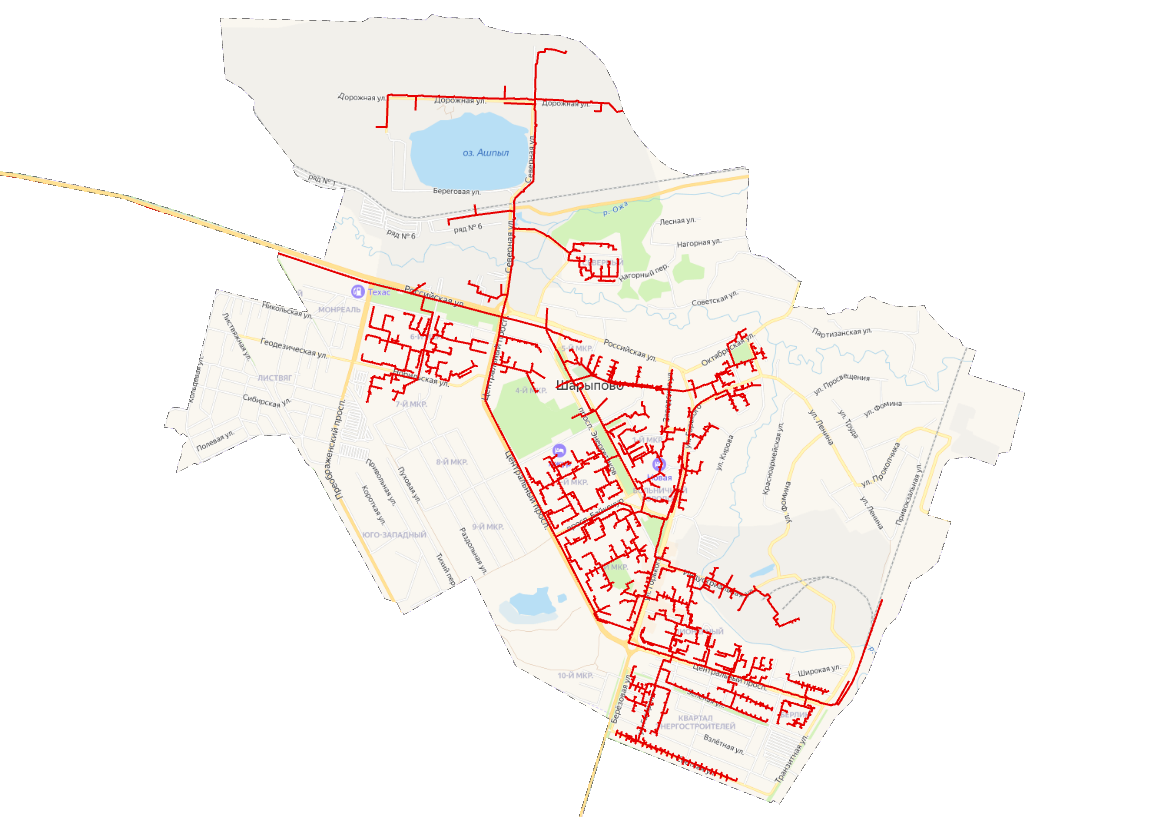 1 – й микрорайон2 – й микрорайон3 – й микрорайон4 – й микрорайон5 – й микрорайон6 – й микрорайон7 – й микрорайонПионерный микрорайонШарыповский микрорайонМикрорайон «Берлин»Микрорайон «Северный»Микрорайон ПСМОТМБКвартал «Энергостроителей»Промзона «Ашпыл»Промзона «Пионерный»городской поселок Дубинино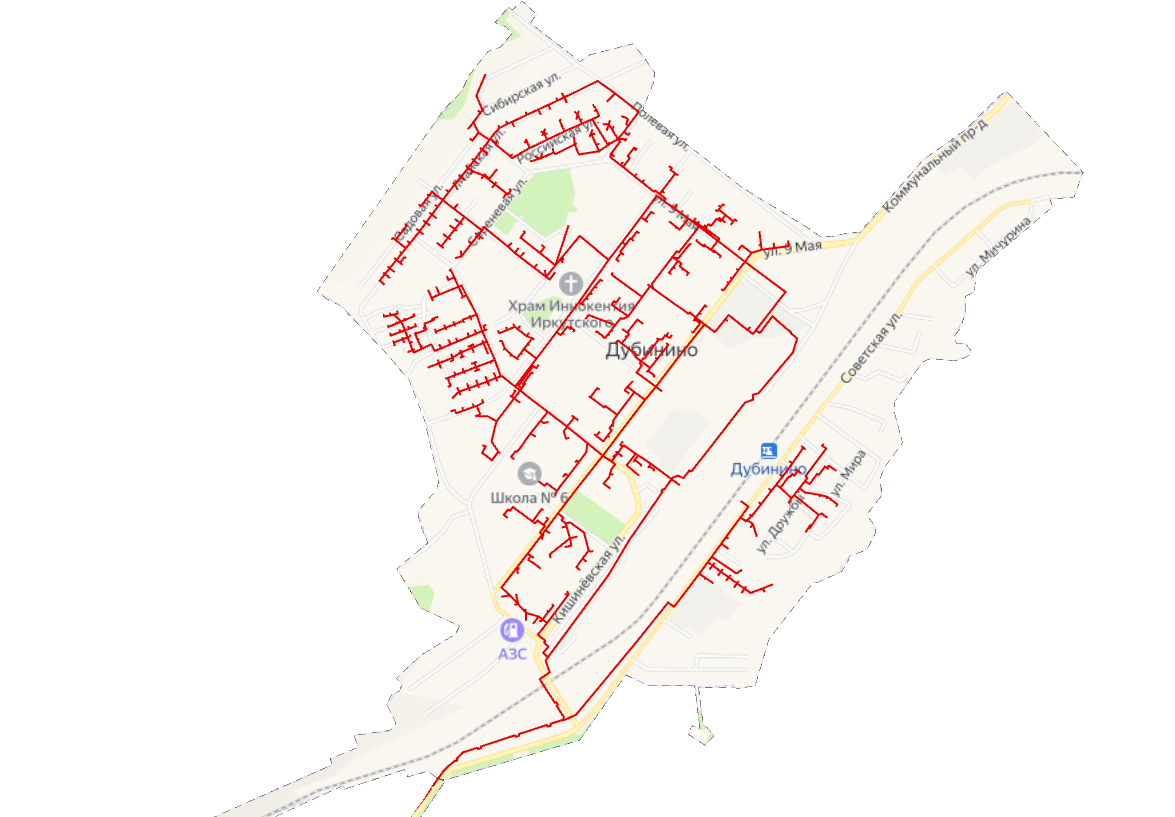 ул. 19 съезда ВЛКСМ; ул. 9 маяул. Березовая; ул. Дружбыул. Енисейская; ул. Зеленая Рощаул. Калиновая; ул. Кишиневскаяул. Кольцеваяул. Комсомольскаяул. Красноярскаяул. Куйбышеваул. Леснаяул. Луганскаяул. Майскаяпер. Маковый ул. Мираскв. Молодежный ул. Молодогвардейскаяул. Молодогвардейцевул. Московскаяул. Новосибирскаяул. Октябрьскаяул. Олимпийскаяул. Пионеров КАТЭКаул. Российскаяул. Рябиноваяул. Садоваяул. Светлаяул. Сибирскаяул. Сиреневаяул. Советскаяул. Сосноваяпер. Спортивный ул. Транспортнаяул. Трудаул. Шахтерскаяпер. Школьныйул. Энергетиковул. ЭнтузиастовНаименование теплового районаНаименование теплового районаПодключенная нагрузка, Гкал/чТепловой район №1город Шарыпово123,7748Тепловой район №2городской поселок Дубинино23,2833Тепловой район №3село Холмогорское8,7894Тепловой район №4село Береш0,5117Кадастровый кварталПлощадь, гаТепловая нагрузка централизованного теплоснабжения в расчетных элементах территориального деления, Гкал/чТепловая нагрузка централизованного теплоснабжения в расчетных элементах территориального деления, Гкал/чТепловая нагрузка централизованного теплоснабжения в расчетных элементах территориального деления, Гкал/чКадастровый кварталПлощадь, гаОВГВС срИтогог. Шарыповог. Шарыповог. Шарыповог. Шарыповог. Шарыпово24:57:000000139,617,5284,9222,44824:57:000000243,914,5453,37217,91724:57:000000333,211,1383,01214,1524:57:0000004780,0690,00,06924:57:00000051131,1460,0561,20224:57:0000007712,7750,6353,4124:57:000001315,20,3190,0090,32824:57:000001423,60,2920,0130,30524:57:000001750,54,9661,1926,15824:57:00000184,10,3300,2340,56424:57:00000198,40,3670,0340,40124:57:000002027,03,2080,7043,91224:57:00000219,40,4320,0360,46824:57:000002212,60,9980,2891,28724:57:000002312,40,4740,0360,5124:57:000002412,90,9030,1311,03424:57:000003426,61,2030,0501,25324:57:000003633,31,9560,0642,0224:57:000003733,86,0261,7477,77324:57:000003836,212,1232,74814,87124:57:000003924,02,4430,5713,01424:57:000004140,52,2930,2282,52124:57:00000423070,3930,01140,404424:57:000004368,42,6670,1302,79724:57:000004475,00,3310,0220,35324:57:000004553,62,6760,8643,54п. Дубининоп. Дубининоп. Дубининоп. Дубининоп. Дубинино24:57:01000021360,9620,3811,34324:57:010000319,72,1090,5572,66624:57:010000430,61,5220,3991,92124:57:010000544,58,1772,14910,32624:57:010000639,21,6800,1631,84324:57:010000739,80,3500,0320,38224:57:010000824,50,9930,1031,09624:57:010000936,40,5090,0460,55524:57:010001026,70,1400,0080,14824:57:010001117,51,4420,2671,70924:57:010001212,61,1750,2601,435Наименование теплового районаПрисоединенная тепловая нагрузка потребителей, Гкал/чПрисоединенная тепловая нагрузка потребителей, Гкал/чПрисоединенная тепловая нагрузка потребителей, Гкал/чПрисоединенная тепловая нагрузка потребителей, Гкал/чНаименование теплового районаВсего, в т.ч.: - Отопление  - Вентиляция- ГВСБерёзовская ГРЭС (ПАО «Юнипро»)Берёзовская ГРЭС (ПАО «Юнипро»)Берёзовская ГРЭС (ПАО «Юнипро»)Берёзовская ГРЭС (ПАО «Юнипро»)Берёзовская ГРЭС (ПАО «Юнипро»)город Шарыпово123,774894,86178,158920,7542городской поселок Дубинино23,283319,13930,06614,0779село Холмогорское8,78947,8487-0,9407село Береш0,51170,5117--ИТОГО156,3593122,36148,225025,7728№ п/пНаименование потребителяДата отключения от централизованной системы теплоснабжения Ушедшая площадь (м²)1ООО "Фортуна Агро"01.04.20221017,22ИП Курбанова З.К.01.12.2022114,8Наименование теплового района2022 год2022 годНаименование теплового районаОтпущено тепловой энергии, Гкал:Отпущено тепловой энергии, Гкал:Наименование теплового районаНа отопление и вентиляциюНа ГВСгород Шарыпово272 162,2139 353,92городской поселок Дубинино60 631,196 536,45село Холмогорское29 095,882 091,86село Береш742,522,52ИТОГО362 631,8047 984,75N п/пКатегория многоквартирного (жилого) домаМетод расчетаНорматив потребления (Гкал на 1 кв. метр общей площади жилого помещения в месяц)Норматив потребления (Гкал на 1 кв. метр общей площади жилого помещения в месяц)Норматив потребления (Гкал на 1 кв. метр общей площади жилого помещения в месяц)N п/пКатегория многоквартирного (жилого) домаМетод расчетамногоквартирные и жилые дома со стенами из камня, кирпичамногоквартирные и жилые дома со стенами из панелей, блоковмногоквартирные и жилые дома со стенами из дерева, смешанных и других материаловЭтажностьЭтажностьМногоквартирные и жилые дома до 1999 года постройки включительноМногоквартирные и жилые дома до 1999 года постройки включительноМногоквартирные и жилые дома до 1999 года постройки включительно1.11расчетный0,04450,04450,04451.22расчетный0,04280,04230,04131.33 - 4расчетный-0,0286-1.45 - 9аналог-0,0275-ЭтажностьЭтажностьМногоквартирные и жилые дома после 1999 года постройкиМногоквартирные и жилые дома после 1999 года постройкиМногоквартирные и жилые дома после 1999 года постройки2.11расчетный0,01860,01860,01862.22расчетный0,01560,01560,01562.33расчетный--0,01782.44 - 5расчетный-0,0149-2.56 - 7расчетный0,0162--N п/пКатегория жилых помещенийНорматив потребления коммунальной услуги горячего водоснабжения, куб. метр в месяц на человека1Многоквартирные и жилые дома с централизованным холодным и горячим водоснабжением, водоотведением, оборудованные унитазами, раковинами, мойками, ваннами сидячими длиной 1200 мм с душем3,192Многоквартирные и жилые дома с централизованным холодным и горячим водоснабжением, водоотведением, оборудованные унитазами, раковинами, мойками, ваннами длиной 1500 - 1550 мм с душем3,243Многоквартирные и жилые дома с централизованным холодным и горячим водоснабжением, водоотведением, оборудованные унитазами, раковинами, мойками, ваннами длиной 1650 - 1700 мм с душем3,304Многоквартирные и жилые дома с централизованным холодным и горячим водоснабжением, водоотведением, оборудованные унитазами, раковинами, мойками, ваннами без душа1,695Многоквартирные и жилые дома с централизованным холодным и горячим водоснабжением, водоотведением, оборудованные унитазами, раковинами, мойками, душем2,636Многоквартирные и жилые дома с централизованным холодным и горячим водоснабжением, водоотведением, оборудованные унитазами, раковинами, мойками1,247Многоквартирные и жилые дома с централизованным холодным и горячим водоснабжением, водоотведением, оборудованные унитазами, раковинами0,778Многоквартирные и жилые дома с централизованным холодным и горячим водоснабжением, водоотведением, оборудованные раковинами, мойками1,249Многоквартирные и жилые дома с централизованным холодным и горячим водоснабжением, водоотведением, оборудованные унитазами, мойками0,5510Многоквартирные и жилые дома с централизованным холодным и горячим водоснабжением, без централизованного водоотведения, оборудованные унитазами, раковинами, мойками, ваннами сидячими длиной 1200 мм с душем3,1911Многоквартирные и жилые дома с централизованным холодным и горячим водоснабжением, без централизованного водоотведения, оборудованные унитазами, раковинами, мойками, ваннами длиной 1500 - 1550 мм с душем3,2412Многоквартирные и жилые дома с централизованным холодным и горячим водоснабжением, без централизованного водоотведения, оборудованные унитазами, раковинами, мойками, ваннами длиной 1650 - 1700 мм с душем3,3013Многоквартирные и жилые дома с централизованным холодным и горячим водоснабжением, без централизованного водоотведения, оборудованные унитазами, раковинами, мойками, ваннами без душа1,6914Многоквартирные и жилые дома с централизованным холодным и горячим водоснабжением, без централизованного водоотведения, оборудованные унитазами, раковинами, мойками, душами2,6315Многоквартирные и жилые дома с централизованным холодным и горячим водоснабжением, без централизованного водоотведения, оборудованные унитазами, раковинами, мойками1,2416Многоквартирные и жилые дома с централизованным холодным и горячим водоснабжением, без централизованного водоотведения, оборудованные унитазами, раковинами0,7717Многоквартирные и жилые дома с централизованным холодным и горячим водоснабжением, без централизованного водоотведения, оборудованные раковинами, мойками1,2418Многоквартирные и жилые дома с централизованным холодным и горячим водоснабжением, без централизованного водоотведения, оборудованные унитазами, мойками0,5519Многоквартирные и жилые дома с централизованным холодным и горячим водоснабжением, без централизованного водоотведения, оборудованные мойками0,5520Дома, использующиеся в качестве общежитий, оборудованные мойками, раковинами, унитазами, с душевыми с централизованным холодным и горячим водоснабжением, водоотведением1,91Наименование потребителяТепловая нагрузка централизованного теплоснабжения, Гкал/чТепловая нагрузка централизованного теплоснабжения, Гкал/чТепловая нагрузка централизованного теплоснабжения, Гкал/чНаличие общедомового прибора учетаНаименование потребителяОтопл.Вент.ГВС ср.Наличие общедомового прибора учетаНаселениеНаселениеНаселениеНаселениеНаселениег.Шарыпово, 1 М-ОН, дом 10,2362900,08058даг.Шарыпово, 1 М-ОН, дом 100,2322600,06783даг.Шарыпово, 1 М-ОН, дом 110,1896300,04131даг.Шарыпово, 1 М-ОН, дом 120,1945500,05406даг.Шарыпово, 1 М-ОН, дом 130,1832100,04284даг.Шарыпово, 1 М-ОН, дом 140,3588100,0918даг.Шарыпово, 1 М-ОН, дом 180,1551800,04743даг.Шарыпово, 1 М-ОН, дом 20,2162600,09027даг.Шарыпово, 1 М-ОН, дом 250,3158800,08313даг.Шарыпово, 1 М-ОН, дом 260,3156100,0918даг.Шарыпово, 1 М-ОН, дом 270,2048500,06273даг.Шарыпово, 1 М-ОН, дом 30,5765500,15912даг.Шарыпово, 1 М-ОН, дом 40,3005100,10557даг.Шарыпово, 1 М-ОН, дом 50,3853300,09741даг.Шарыпово, 1 М-ОН, дом 60,2193600,06324даг.Шарыпово, 1 М-ОН, дом 70,2404300,07038даг.Шарыпово, 1 М-ОН, дом 90,2193100,07038даг.Шарыпово, 2 М-ОН, дом 10,6596600,18972даг.Шарыпово, 2 М-ОН, дом 1/30,2078600,051даг.Шарыпово, 2 М-ОН, дом 1/50,210200,08976даг.Шарыпово, 2 М-ОН, дом 1/60,2262500,05661даг.Шарыпово, 2 М-ОН, дом 1/70,2058800,05712даг.Шарыпово, 2 М-ОН, дом 1/80,1812300,04182даг.Шарыпово, 2 М-ОН, дом 1/90,2264100,05712даг.Шарыпово, 2 М-ОН, дом 1/100,2298200,05457даг.Шарыпово, 2 М-ОН, дом 1/110,2104600,05151даг.Шарыпово, 2 М-ОН, дом 1/120,21800,06324даг.Шарыпово, 2 М-ОН, дом 1/130,2053900,05457даг.Шарыпово, 2 М-ОН, дом 1/140,2298200,06477даг.Шарыпово, 2 М-ОН, дом 1/150,2326100,0612даг.Шарыпово, 2 М-ОН, дом 1/160,2136600,05355даг.Шарыпово, 2 М-ОН, дом 1/190,2232500,06222даг.Шарыпово, 2 М-ОН, дом 1/200,2298200,06987даг.Шарыпово, 2 М-ОН, дом 1/210,180800,04437даг.Шарыпово, 2 М-ОН, дом 1/220,1904900,0561даг.Шарыпово, 2 М-ОН, дом 1/260,1948300,05916даг.Шарыпово, 2 М-ОН, дом 150,4598300,1428даг.Шарыпово, 2 М-ОН, дом 160,3772200,11118даг.Шарыпово, 2 М-ОН, дом 170,5574200,1275даг.Шарыпово, 2 М-ОН, дом 180,5625900,13158даг.Шарыпово, 2 М-ОН, дом 20,5711500,14127даг.Шарыпово, 2 М-ОН, дом 30,5529400,15963даг.Шарыпово, 2 М-ОН, дом 4/10,2060500,04539даг.Шарыпово, 2 М-ОН, дом 4/20,1966300,04845даг.Шарыпово, 2 М-ОН, дом 4/30,2165500,05151даг.Шарыпово, 2 М-ОН, дом 4/40,1926300,03927даг.Шарыпово, 2 М-ОН, дом 4/50,1664500,04335даг.Шарыпово, 2 М-ОН, дом 4/60,1135600,03927даг.Шарыпово, 2 М-ОН, дом 4/70,1763100,04182даг.Шарыпово, 2 М-ОН, дом 4/80,1662900,04284даг.Шарыпово, 2 М-ОН, дом 50,5286400,14841даг.Шарыпово, 2 М-ОН, дом 60,4517700,13566даг.Шарыпово, 2 М-ОН, дом 70,4622300,13872даг.Шарыпово, 3 М-ОН, дом 10,5767800,18105даг.Шарыпово, 3 М-ОН, дом 100,4976600,13515даг.Шарыпово, 3 М-ОН, дом 110,1413900,04386даг.Шарыпово, 3 М-ОН, дом 130,4955800,14433даг.Шарыпово, 3 М-ОН, дом 140,2741400,08313даг.Шарыпово, 3 М-ОН, дом 160,5692100,17544даг.Шарыпово, 3 М-ОН, дом 170,3557800,10404даг.Шарыпово, 3 М-ОН, дом 180,5327500,16167даг.Шарыпово, 3 М-ОН, дом 190,2016500,05457даг.Шарыпово, 3 М-ОН, дом 20,2216300,05406даг.Шарыпово, 3 М-ОН, дом 200,199300,04743даг.Шарыпово, 3 М-ОН, дом 210,2268600,06222даг.Шарыпово, 3 М-ОН, дом 220,2268600,06375даг.Шарыпово, 3 М-ОН, дом 230,5502800,16575даг.Шарыпово, 3 М-ОН, дом 240,4853100,14535даг.Шарыпово, 3 М-ОН, дом 250,2216700,06987даг.Шарыпово, 3 М-ОН, дом 260,199300,04692даг.Шарыпово, 3 М-ОН, дом 270,4859400,14331даг.Шарыпово, 3 М-ОН, дом 30,8057100,25245даг.Шарыпово, 3 М-ОН, дом 40,3478400,09945даг.Шарыпово, 3 М-ОН, дом 50,3277200,11322даг.Шарыпово, 3 М-ОН, дом 60,2348200,06732даг.Шарыпово, 3 М-ОН, дом 70,1874500,04641даг.Шарыпово, 3 М-ОН, дом 80,5369700,13668даг.Шарыпово, 3 М-ОН, дом 8А0,22700,06069даг.Шарыпово, 3 М-ОН, дом 9/10,2561500,02142даг.Шарыпово, 4 М-ОН, дом 170,4163800,10965даг.Шарыпово, 4 М-ОН, дом 180,3657300,10149даг.Шарыпово, 4 М-ОН, дом 200,9933400,30906даг.Шарыпово, 4 М-ОН, дом 20/10,2520400,06273даг.Шарыпово, 4 М-ОН, дом 220,649300,15708даг.Шарыпово, 4 М-ОН, дом 230,1012200,01071даг.Шарыпово, 4 М-ОН, дом 240,2243500,06528даг.Шарыпово, 4 М-ОН, дом 250,2689300,0612даг.Шарыпово, 4 М-ОН, дом 270,2689300,06834даг.Шарыпово, 4 М-ОН, дом 280,2603500,08262даг.Шарыпово, 4 М-ОН, дом 290,2603500,09843даг.Шарыпово, 5 М-ОН, дом 10,4242700,12648даг.Шарыпово, 5 М-ОН, дом 20,4812500,12138даг.Шарыпово, 6 М-ОН, дом 10,3707100,12138даг.Шарыпово, 6 М-ОН, дом 100,5796400,16677даг.Шарыпово, 6 М-ОН, дом 110,2215200,05253даг.Шарыпово, 6 М-ОН, дом 120,3012700,07956даг.Шарыпово, 6 М-ОН, дом 130,2012500,083342даг.Шарыпово, 6 М-ОН, дом 150,2097800,07633даг.Шарыпово, 6 М-ОН, дом 170,2054200,087635даг.Шарыпово, 6 М-ОН, дом 17А0,2121600,070805даг.Шарыпово, 6 М-ОН, дом 190,5175800,1275даг.Шарыпово, 6 М-ОН, дом 20,44900,11883даг.Шарыпово, 6 М-ОН, дом 200,4433300,1173даг.Шарыпово, 6 М-ОН, дом 220,8126900,22491даг.Шарыпово, 6 М-ОН, дом 360,5706200,15351даг.Шарыпово, 6 М-ОН, дом 370,5613600,13668даг.Шарыпово, 6 М-ОН, дом 380,7035400,18921даг.Шарыпово, 6 М-ОН, дом 390,2095300,04743даг.Шарыпово, 6 М-ОН, дом 39А0,2869500,06783даг.Шарыпово, 6 М-ОН, дом 40,6969800,19584даг.Шарыпово, 6 М-ОН, дом 400,6961300,1938даг.Шарыпово, 6 М-ОН, дом 410,5712600,1581даг.Шарыпово, 6 М-ОН, дом 430,3612500,09996даг.Шарыпово, 6 М-ОН, дом 440,5790200,153даг.Шарыпово, 6 М-ОН, дом 450,4458300,12648даг.Шарыпово, 6 М-ОН, дом 470,2771200,06834даг.Шарыпово, 6 М-ОН, дом 47А0,214500,05202даг.Шарыпово, 6 М-ОН, дом 480,4439100,11883даг.Шарыпово, 6 М-ОН, дом 490,465400,13311даг.Шарыпово, 6 М-ОН, дом 500,6580600,19788даг.Шарыпово, 6 М-ОН, дом 520,8126900,23409даг.Шарыпово, 6 М-ОН, дом 540,278500,12852даг.Шарыпово, 6 М-ОН, дом 60,5256200,15249даг.Шарыпово, 6 М-ОН, дом 80,5632400,15351даг.Шарыпово, 7 М-ОН, дом 100,1518700,04335даг.Шарыпово, 7 М-ОН, дом 110,2676300,07956даг.Шарыпово, 7 М-ОН, дом 120,2310900,14331даг.Шарыпово, 7 М-ОН, дом 130,5081500,13056даг.Шарыпово, 7 М-ОН, дом 140,627800,15402даг.Шарыпово, 7 М-ОН, дом 150,1994600,1326даг.Шарыпово, 7 М-ОН, дом 80,2597400,06222даг.Шарыпово, 7 М-ОН, дом 90,203800,07089даг.Шарыпово, БЕРЕЗОВАЯ, дом 100,0133300,00102даг.Шарыпово, БЕРЕЗОВАЯ, дом 120,0254500даг.Шарыпово, БЕРЕЗОВАЯ, дом 140,0233400,00102даг.Шарыпово, БЕРЕЗОВАЯ, дом 160,0128300,00255нетг.Шарыпово, БЕРЕЗОВАЯ, дом 180,0184300,00102нетг.Шарыпово, БЕРЕЗОВАЯ, дом 200,0157600,00102нетг.Шарыпово, БЕРЕЗОВАЯ, дом 220,015800,00153нетг.Шарыпово, БЕРЕЗОВАЯ, дом 240,0517400,00255даг.Шарыпово, БЕРЛИН, дом 40,0969600,02244даг.Шарыпово, ВОРОШИЛОВА, дом 1, кв.10,00975300,00204нетг.Шарыпово, ВОРОШИЛОВА, дом 1, кв.20,00770700,00051нетг.Шарыпово, ВОРОШИЛОВА, дом 3, кв.10,00927100,00153нетг.Шарыпово, ВОРОШИЛОВА, дом 3, кв.20,00918900,000765нетг.Шарыпово, ВОРОШИЛОВА, дом 4, кв.10,00876300,00153нетг.Шарыпово, ВОРОШИЛОВА, дом 4, кв.20,00969700нетг.Шарыпово, ВОРОШИЛОВА, дом 5, кв.10,00801900,00204нетг.Шарыпово, ВОРОШИЛОВА, дом 5, кв.20,01071100,00051нетг.Шарыпово, ВОРОШИЛОВА, дом 7, кв.10,00891700,00204нетг.Шарыпово, ВОРОШИЛОВА, дом 7, кв.20,00900300,00153нетг.Шарыпово, ГАГАРИНА, дом 100,0331100,00102даг.Шарыпово, ГАГАРИНА, дом 110,0174200,00051нетг.Шарыпово, ГАГАРИНА, дом 140,0097600,00102даг.Шарыпово, ГАГАРИНА, дом 150,0264100,00153нетг.Шарыпово, ГАГАРИНА, дом 170,0204200,00102нетг.Шарыпово, ГАГАРИНА, дом 190,0226200,00102даг.Шарыпово, ГАГАРИНА, дом 20,0160400даг.Шарыпово, ГАГАРИНА, дом 30,0193500,00306нетг.Шарыпово, ГАГАРИНА, дом 50,0226900,00051нетг.Шарыпово, ГАГАРИНА, дом 70,0096300,00204даг.Шарыпово, ГАГАРИНА, дом 90,0226900,00051даг.Шарыпово, ГОРЬКОГО, дом 1/1, кв.10,01478300,00204нетг.Шарыпово, ГОРЬКОГО, дом 1/1, кв.20,01258700,00255нетг.Шарыпово, ГОРЬКОГО, дом 1/2, кв.10,01348400,00204нетг.Шарыпово, ГОРЬКОГО, дом 1/2, кв.20,01772600,00102даг.Шарыпово, ГОРЬКОГО, дом 1/30,0279800,00102нетг.Шарыпово, ГОРЬКОГО, дом 1/4, кв.10,01357200,00051нетг.Шарыпово, ГОРЬКОГО, дом 1/4, кв.20,01350800,00153нетг.Шарыпово, ГОРЬКОГО, дом 1/6, кв.10,01333900,00102нетг.Шарыпово, ГОРЬКОГО, дом 1/6, кв.20,01271100,00153нетг.Шарыпово, ГОРЬКОГО, дом 1/7, кв.10,01327400,00204даг.Шарыпово, ГОРЬКОГО, дом 1/7, кв.20,02110600,00102даг.Шарыпово, ГОРЬКОГО, дом 1/8, кв.10,01708400,00153нетг.Шарыпово, ГОРЬКОГО, дом 1/8, кв.20,01564600,00051нетг.Шарыпово, ГОРЬКОГО, дом 1/9, кв.10,0180500,00051нетг.Шарыпово, ГОРЬКОГО, дом 1/9, кв.20,0180500,00102даг.Шарыпово, ГОРЬКОГО, дом 1/10, кв.10,0188400,00051нетг.Шарыпово, ГОРЬКОГО, дом 1/10, кв.20,018900,00051нетг.Шарыпово, ГОРЬКОГО, дом 1/12, кв.10,01547500,00051нетг.Шарыпово, ГОРЬКОГО, дом 1/12, кв.20,01547500,00051даг.Шарыпово, ГОРЬКОГО, дом 11, кв.10,00325400,000255нетг.Шарыпово, ГОРЬКОГО, дом 11, кв.20,00428600,000765нетг.Шарыпово, ГОРЬКОГО, дом 130,004800,00051нетг.Шарыпово, ГОРЬКОГО, дом 15, кв.10,0087400нетг.Шарыпово, ГОРЬКОГО, дом 15/20,02500,00306даг.Шарыпово, ГОРЬКОГО, дом 17А, кв.10,00702700нетг.Шарыпово, ГОРЬКОГО, дом 17А, кв.20,00755300,00051нетг.Шарыпово, ГОРЬКОГО, дом 18А0,02200даг.Шарыпово, ГОРЬКОГО, дом 270,0161500,00306нетг.Шарыпово, ГОРЬКОГО, дом 320,0348500,00204даг.Шарыпово, ГОРЬКОГО, дом 360,01578900,00306даг.Шарыпово, ГОРЬКОГО, дом 42, кв.10,00780700,00051нетг.Шарыпово, ГОРЬКОГО, дом 42, кв.20,00717300,00102нетг.Шарыпово, ГОРЬКОГО, дом 42А0,00843800,00102даг.Шарыпово, ГОРЬКОГО, дом 430,03061900,00204даг.Шарыпово, ГОРЬКОГО, дом 44, кв.10,00658100,00051нетг.Шарыпово, ГОРЬКОГО, дом 44, кв.20,00909900,00102нетг.Шарыпово, ГОРЬКОГО, дом 460,0309800,0051нетг.Шарыпово, ГОРЬКОГО, дом 48А0,0308800,00102даг.Шарыпово, ГОРЬКОГО, дом 48Б0,0257300,00102даг.Шарыпово, ГОРЬКОГО, дом 48В0,034100,00204даг.Шарыпово, ГОРЬКОГО, дом 50,008600,00102нетг.Шарыпово, ГОРЬКОГО, дом 500,1330700,04029нетг.Шарыпово, ГОРЬКОГО, дом 510,0476700,00459нетг.Шарыпово, ГОРЬКОГО, дом 530,0476100,01071нетг.Шарыпово, ГОРЬКОГО, дом 550,0249600,00306нетг.Шарыпово, ГОРЬКОГО, дом 570,0237400,00459нетг.Шарыпово, ГОРЬКОГО, дом 57А0,0447500,0051нетг.Шарыпово, ГОРЬКОГО, дом 57Б, кв.10,0215600,00102даг.Шарыпово, ГОРЬКОГО, дом 57В0,0223700,00102нетг.Шарыпово, ГОРЬКОГО, дом 590,0476700,00867нетг.Шарыпово, ГОРЬКОГО, дом 59А0,0464800,0102нетг.Шарыпово, ГОРЬКОГО, дом 610,0798700,01428нетг.Шарыпово, ГОРЬКОГО, дом 630,0806200,01224нетг.Шарыпово, ГОРЬКОГО, дом 650,0866500,01632нетг.Шарыпово, ГОРЬКОГО, дом 65А0,0828100,0153даг.Шарыпово, ГОРЬКОГО, дом 70,0100600,00051нетг.Шарыпово, ГОРЬКОГО, дом 9, кв.10,00575600,00051нетг.Шарыпово, ГОРЬКОГО, дом 9, кв.20,00511400,000255нетг.Шарыпово, ЗАВОДСКАЯ, дом 11, кв.10,01266200,00102нетг.Шарыпово, ЗАВОДСКАЯ, дом 11, кв.20,01246800,00102нетг.Шарыпово, ЗАВОДСКАЯ, дом 13, кв.10,00690400,00204нетг.Шарыпово, ЗАВОДСКАЯ, дом 13, кв.20,00525600,00102нетг.Шарыпово, ЗАВОДСКАЯ, дом 140,0122600,00204нетг.Шарыпово, ЗАВОДСКАЯ, дом 150,0075900,00204нетг.Шарыпово, ЗАВОДСКАЯ, дом 160,0153500нетг.Шарыпово, ЗАВОДСКАЯ, дом 17, кв.10,01295100,00051нетг.Шарыпово, ЗАВОДСКАЯ, дом 17, кв.20,00577900,00153нетг.Шарыпово, ЗАВОДСКАЯ, дом 18, кв.10,01046800,00204нетг.Шарыпово, ЗАВОДСКАЯ, дом 18, кв.20,00958200,00102нетг.Шарыпово, ЗАВОДСКАЯ, дом 19, кв.10,00554600нетг.Шарыпово, ЗАВОДСКАЯ, дом 19, кв.20,00712400,00051нетг.Шарыпово, ЗАВОДСКАЯ, дом 21, кв.10,00899100,00051нетг.Шарыпово, ЗАВОДСКАЯ, дом 21, кв.20,00462900,000765нетг.Шарыпово, ЗАВОДСКАЯ, дом 230,0154700,00051нетг.Шарыпово, ЗАВОДСКАЯ, дом 30,0091700,00051нетг.Шарыпово, ЗАВОДСКАЯ, дом 5, кв.10,00621300нетг.Шарыпово, ЗАВОДСКАЯ, дом 5, кв.20,00636700,000255нетг.Шарыпово, ЗАВОДСКАЯ, дом 70,0074900,00153нетг.Шарыпово, ЗАВОДСКАЯ, дом 9, кв.10,01278200,00102нетг.Шарыпово, ЗАВОДСКАЯ, дом 9, кв.20,01105800,00102нетг.Шарыпово, ЗВЕЗДНЫЙ, дом 10,0206400,00153нетг.Шарыпово, ЗВЕЗДНЫЙ, дом 30,0124600,00102даг.Шарыпово, ЗВЕЗДНЫЙ, дом 40,0125400,00051нетг.Шарыпово, ЗВЕЗДНЫЙ, дом 50,0203100,00051нетг.Шарыпово, ЗЕЛЕНАЯ, дом 100,0188500,00153даг.Шарыпово, ЗЕЛЕНАЯ, дом 12, кв.10,01475100,00204даг.Шарыпово, ЗЕЛЕНАЯ, дом 12, кв.10,01475100,00204даг.Шарыпово, ЗЕЛЕНАЯ, дом 12, кв.20,01342900,00051нетг.Шарыпово, ЗЕЛЕНАЯ, дом 14, кв.10,01800,00204даг.Шарыпово, ЗЕЛЕНАЯ, дом 14, кв.20,0113100,00051нетг.Шарыпово, ЗЕЛЕНАЯ, дом 16, кв.10,01026500,00255нетг.Шарыпово, ЗЕЛЕНАЯ, дом 16, кв.20,01026500,00102нетг.Шарыпово, ЗЕЛЕНАЯ, дом 18, кв.10,01026500,00102нетг.Шарыпово, ЗЕЛЕНАЯ, дом 18, кв.20,01026500,00102нетг.Шарыпово, ЗЕЛЕНАЯ, дом 2, кв.10,0076300,00051даг.Шарыпово, ЗЕЛЕНАЯ, дом 2, кв.10,0076300,00051даг.Шарыпово, ЗЕЛЕНАЯ, дом 2, кв.20,01103100,00153даг.Шарыпово, ЗЕЛЕНАЯ, дом 200,019900,00051нетг.Шарыпово, ЗЕЛЕНАЯ, дом 22, кв.10,01017500,00153нетг.Шарыпово, ЗЕЛЕНАЯ, дом 22, кв.20,00998500,00204нетг.Шарыпово, ЗЕЛЕНАЯ, дом 24, кв.10,01007400,00051нетг.Шарыпово, ЗЕЛЕНАЯ, дом 24, кв.20,01008600,00051нетг.Шарыпово, ЗЕЛЕНАЯ, дом 26, кв.10,00948800,00102нетг.Шарыпово, ЗЕЛЕНАЯ, дом 26, кв.20,01067200,00102нетг.Шарыпово, ЗЕЛЕНАЯ, дом 28, кв.10,00948500,00153нетг.Шарыпово, ЗЕЛЕНАЯ, дом 28, кв.20,00949500,00051нетг.Шарыпово, ЗЕЛЕНАЯ, дом 30,01200нетг.Шарыпово, ЗЕЛЕНАЯ, дом 30, кв.10,0106600,00153нетг.Шарыпово, ЗЕЛЕНАЯ, дом 30, кв.20,009500,00102нетг.Шарыпово, ЗЕЛЕНАЯ, дом 320,0353100,00204даг.Шарыпово, ЗЕЛЕНАЯ, дом 4, кв.10,00949200,00102даг.Шарыпово, ЗЕЛЕНАЯ, дом 4, кв.20,00994400,00102даг.Шарыпово, ЗЕЛЕНАЯ, дом 4, кв.20,00994400,00102даг.Шарыпово, ЗЕЛЕНАЯ, дом 6, кв.10,0167300,00153даг.Шарыпово, ЗЕЛЕНАЯ, дом 6, кв.20,01300,00102нетг.Шарыпово, ЗЕЛЕНАЯ, дом 80,0249900,00051нетг.Шарыпово, КИРОВА, дом 100,0062400нетг.Шарыпово, КОСМИЧЕСКАЯ, дом 20,0199800,00051нетг.Шарыпово, КОСМИЧЕСКАЯ, дом 40,0294500,00153нетг.Шарыпово, КОСМИЧЕСКАЯ, дом 60,0297300,00153даг.Шарыпово, ЛУННЫЙ, дом 30,0261300даг.Шарыпово, ЛУННЫЙ, дом 40,0297600,00153нетг.Шарыпово, ЛУННЫЙ, дом 50,0261300,00102нетг.Шарыпово, ЛУННЫЙ, дом 60,0125400,00051нетг.Шарыпово, Монреаль, дом 100,0106300,00204даг.Шарыпово, Монреаль, дом 110,0106300,00051даг.Шарыпово, Монреаль, дом 120,0106300,00102даг.Шарыпово, Монреаль, дом 130,0175800,00102даг.Шарыпово, Монреаль, дом 140,0175800,00153даг.Шарыпово, Монреаль, дом 150,0166800,00102даг.Шарыпово, Монреаль, дом 160,0175800,00255даг.Шарыпово, Монреаль, дом 170,0175800,00102даг.Шарыпово, Монреаль, дом 180,01789700даг.Шарыпово, Монреаль, дом 190,01714400,00153даг.Шарыпово, Монреаль, дом 20,01172300,00102даг.Шарыпово, Монреаль, дом 200,01654100даг.Шарыпово, Монреаль, дом 210,01992600даг.Шарыпово, Монреаль, дом 220,01710900даг.Шарыпово, Монреаль, дом 30,0106300,00204даг.Шарыпово, Монреаль, дом 40,009500даг.Шарыпово, Монреаль, дом 50,009100даг.Шарыпово, Монреаль, дом 60,01088200,00102даг.Шарыпово, Монреаль, дом 70,010500,00102даг.Шарыпово, Монреаль, дом 80,0106300,00102даг.Шарыпово, Монреаль, дом 90,0106300даг.Шарыпово, НАБЕРЕЖНАЯ, дом 110,011300,00051нетг.Шарыпово, НАБЕРЕЖНАЯ, дом 13, кв.10,00711800нетг.Шарыпово, НАБЕРЕЖНАЯ, дом 13, кв.20,00701200,00051нетг.Шарыпово, НАБЕРЕЖНАЯ, дом 70,0070100,000765нетг.Шарыпово, НАБЕРЕЖНАЯ, дом 9, кв.10,00423200,00102нетг.Шарыпово, НАБЕРЕЖНАЯ, дом 9, кв.20,00814800,00102нетг.Шарыпово, ОКТЯБРЬСКАЯ, дом 24А, кв.10,01463500,00102нетг.Шарыпово, ОКТЯБРЬСКАЯ, дом 24А, кв.20,01463500,00255даг.Шарыпово, ОКТЯБРЬСКАЯ, дом 260,012600,00255нетг.Шарыпово, ОКТЯБРЬСКАЯ, дом 37А0,0374500,00306нетг.Шарыпово, ОРБИТАЛЬНАЯ, дом 1, кв.10,01796100,00153даг.Шарыпово, ОРБИТАЛЬНАЯ, дом 1, кв.20,01880900,00102даг.Шарыпово, ОРБИТАЛЬНАЯ, дом 140,0279800даг.Шарыпово, ОРБИТАЛЬНАЯ, дом 180,0132100,00051даг.Шарыпово, ОРБИТАЛЬНАЯ, дом 20,0548300,00051даг.Шарыпово, ОРБИТАЛЬНАЯ, дом 220,01300даг.Шарыпово, ОРБИТАЛЬНАЯ, дом 3, кв.10,01840800,00204нетг.Шарыпово, ОРБИТАЛЬНАЯ, дом 3, кв.20,01745200,00051нетг.Шарыпово, ОРБИТАЛЬНАЯ, дом 5, кв.10,01607500,00051даг.Шарыпово, ОРБИТАЛЬНАЯ, дом 5, кв.20,01414500,00102даг.Шарыпово, ОРБИТАЛЬНАЯ, дом 70,0267300,00102даг.Шарыпово, ОРБИТАЛЬНАЯ, дом 80,0324900,00255даг.Шарыпово, ПИОНЕРНЫЙ, дом 10,1972100,04692даг.Шарыпово, ПИОНЕРНЫЙ, дом 101/10,2421400,06324даг.Шарыпово, ПИОНЕРНЫЙ, дом 101/20,2271800,06069даг.Шарыпово, ПИОНЕРНЫЙ, дом 101/30,2277800,06579даг.Шарыпово, ПИОНЕРНЫЙ, дом 11Б0,1630700,0408даг.Шарыпово, ПИОНЕРНЫЙ, дом 1541,7070700,45441даг.Шарыпово, ПИОНЕРНЫЙ, дом 1550,6262100,18258даг.Шарыпово, ПИОНЕРНЫЙ, дом 155/10,2641200,06528даг.Шарыпово, ПИОНЕРНЫЙ, дом 1560,4992500,13311даг.Шарыпово, ПИОНЕРНЫЙ, дом 1620,2434300,06732даг.Шарыпово, ПИОНЕРНЫЙ, дом 1630,2065200,06018даг.Шарыпово, ПИОНЕРНЫЙ, дом 1640,2065200,05304даг.Шарыпово, ПИОНЕРНЫЙ, дом 180,1972100,04998даг.Шарыпово, ПИОНЕРНЫЙ, дом 18А0,194200,05304даг.Шарыпово, ПИОНЕРНЫЙ, дом 190,1972100,06324даг.Шарыпово, ПИОНЕРНЫЙ, дом 1А0,19400,05355даг.Шарыпово, ПИОНЕРНЫЙ, дом 20,1659800,04641даг.Шарыпово, ПИОНЕРНЫЙ, дом 210,1603400,02805даг.Шарыпово, ПИОНЕРНЫЙ, дом 220,2912900,06069даг.Шарыпово, ПИОНЕРНЫЙ, дом 230,1467200,02601даг.Шарыпово, ПИОНЕРНЫЙ, дом 23/10,08983100даг.Шарыпово, ПИОНЕРНЫЙ, дом 240,2976300,07038даг.Шарыпово, ПИОНЕРНЫЙ, дом 250,1403600,03417даг.Шарыпово, ПИОНЕРНЫЙ, дом 260,2328400,0714даг.Шарыпово, ПИОНЕРНЫЙ, дом 270,082700,050107даг.Шарыпово, ПИОНЕРНЫЙ, дом 2А0,1532800,04131даг.Шарыпово, ПИОНЕРНЫЙ, дом 3/10,1139400,053677даг.Шарыпово, ПИОНЕРНЫЙ, дом 300,2965900,13821даг.Шарыпово, ПИОНЕРНЫЙ, дом 310,3009700,13821даг.Шарыпово, ПИОНЕРНЫЙ, дом 420,1271100,045517даг.Шарыпово, ПИОНЕРНЫЙ, дом 430,1704100,07361даг.Шарыпово, ПИОНЕРНЫЙ, дом 520,1642300,03264даг.Шарыпово, ПИОНЕРНЫЙ, дом 530,1199100,074162даг.Шарыпово, ПИОНЕРСКАЯ, дом 1, кв.10,00711500,00051нетг.Шарыпово, ПИОНЕРСКАЯ, дом 1, кв.20,00879500,00051нетг.Шарыпово, ПИОНЕРСКАЯ, дом 100,0054700,000255нетг.Шарыпово, ПИОНЕРСКАЯ, дом 11, кв.10,01122600,000765нетг.Шарыпово, ПИОНЕРСКАЯ, дом 11, кв.20,01027400,00051нетг.Шарыпово, ПИОНЕРСКАЯ, дом 120,0066800,00051нетг.Шарыпово, ПИОНЕРСКАЯ, дом 13, кв.10,01221500,00153нетг.Шарыпово, ПИОНЕРСКАЯ, дом 13, кв.20,01221500,00153нетг.Шарыпово, ПИОНЕРСКАЯ, дом 140,0088400,00102нетг.Шарыпово, ПИОНЕРСКАЯ, дом 180,0054700,000765нетг.Шарыпово, ПИОНЕРСКАЯ, дом 240,0021100,000255нетг.Шарыпово, ПИОНЕРСКАЯ, дом 30,0245600,00204нетг.Шарыпово, ПИОНЕРСКАЯ, дом 5, кв.10,01084500,00204нетг.Шарыпово, ПИОНЕРСКАЯ, дом 5, кв.20,00889500нетг.Шарыпово, ПИОНЕРСКАЯ, дом 7, кв.10,01323600,00153нетг.Шарыпово, ПИОНЕРСКАЯ, дом 7, кв.20,00888400,00051нетг.Шарыпово, ПИОНЕРСКАЯ, дом 9, кв.10,00861400,00051нетг.Шарыпово, ПИОНЕРСКАЯ, дом 9, кв.20,01026600,00102нетг.Шарыпово, ПЛОЩАДЬ РЕВОЛЮЦИИ, дом 100,0214400даг.Шарыпово, ПЛОЩАДЬ РЕВОЛЮЦИИ, дом 6А0,0204200,00051нетг.Шарыпово, РОССИЙСКАЯ, дом 20,0107900,00153даг.Шарыпово, РОССИЙСКАЯ, дом 30,0088400,00051нетг.Шарыпово, СВЕТЛАЯ, дом 10,0140900,00051нетг.Шарыпово, СВЕТЛАЯ, дом 100,0272600,00153нетг.Шарыпово, СВЕТЛАЯ, дом 120,0268300,00102нетг.Шарыпово, СВЕТЛАЯ, дом 130,0336300нетг.Шарыпово, СВЕТЛАЯ, дом 150,0249200,00102нетг.Шарыпово, СВЕТЛАЯ, дом 170,0311600нетг.Шарыпово, СВЕТЛАЯ, дом 180,0123400,00255нетг.Шарыпово, СВЕТЛАЯ, дом 190,0174200,00051нетг.Шарыпово, СВЕТЛАЯ, дом 20,0200900,00051даг.Шарыпово, СВЕТЛАЯ, дом 200,032800,00102даг.Шарыпово, СВЕТЛАЯ, дом 220,0332500даг.Шарыпово, СВЕТЛАЯ, дом 230,01074700,00102даг.Шарыпово, СВЕТЛАЯ, дом 240,0198700нетг.Шарыпово, СВЕТЛАЯ, дом 250,0151800даг.Шарыпово, СВЕТЛАЯ, дом 260,0442600,00051нетг.Шарыпово, СВЕТЛАЯ, дом 270,0237600даг.Шарыпово, СВЕТЛАЯ, дом 280,0265500,00051даг.Шарыпово, СВЕТЛАЯ, дом 290,0220400,00255даг.Шарыпово, СВЕТЛАЯ, дом 30,0160300,00102даг.Шарыпово, СВЕТЛАЯ, дом 310,0302200,00102нетг.Шарыпово, СВЕТЛАЯ, дом 320,0318300нетг.Шарыпово, СВЕТЛАЯ, дом 330,0227500даг.Шарыпово, СВЕТЛАЯ, дом 340,0281500,00204даг.Шарыпово, СВЕТЛАЯ, дом 350,0380900,00102даг.Шарыпово, СВЕТЛАЯ, дом 360,0161900,00051нетг.Шарыпово, СВЕТЛАЯ, дом 370,01900,00102даг.Шарыпово, СВЕТЛАЯ, дом 380,0154900,00102нетг.Шарыпово, СВЕТЛАЯ, дом 390,0245300,00204нетг.Шарыпово, СВЕТЛАЯ, дом 400,0155900,00051нетг.Шарыпово, СВЕТЛАЯ, дом 410,0131300,00102даг.Шарыпово, СВЕТЛАЯ, дом 430,023700,00204нетг.Шарыпово, СВЕТЛАЯ, дом 440,0164200,00153нетг.Шарыпово, СВЕТЛАЯ, дом 450,0270500,00153даг.Шарыпово, СВЕТЛАЯ, дом 460,008200,00051даг.Шарыпово, СВЕТЛАЯ, дом 48, кв.10,0200,00051даг.Шарыпово, СВЕТЛАЯ, дом 490,0471900,00051даг.Шарыпово, СВЕТЛАЯ, дом 500,01582700,00102даг.Шарыпово, СВЕТЛАЯ, дом 520,0200,00408даг.Шарыпово, СВЕТЛАЯ, дом 530,01700,00051даг.Шарыпово, СВЕТЛАЯ, дом 540,01608100даг.Шарыпово, СВЕТЛАЯ, дом 560,016800,00306даг.Шарыпово, СВЕТЛАЯ, дом 580,01400,00204даг.Шарыпово, СВЕТЛАЯ, дом 590,01600,00102даг.Шарыпово, СВЕТЛАЯ, дом 610,0200,00102даг.Шарыпово, СВЕТЛАЯ, дом 70,0340700,00051даг.Шарыпово, СЕВЕРНЫЙ, дом 30,2834700,09622даг.Шарыпово, СЕВЕРНЫЙ, дом 300,2005800,06222даг.Шарыпово, СЕВЕРНЫЙ, дом 310,2006600,05814даг.Шарыпово, СЕВЕРНЫЙ, дом 320,1538800,038122даг.Шарыпово, СЕВЕРНЫЙ, дом 330,2908500,11016даг.Шарыпово, СЕВЕРНЫЙ, дом 40,2686800,090822даг.Шарыпово, СЕВЕРНЫЙ, дом 400,2059400,05457даг.Шарыпово, СЕВЕРНЫЙ, дом 40А0,2006600,0561даг.Шарыпово, СЕВЕРНЫЙ, дом 50,2104200,09656даг.Шарыпово, СИРЕНЕВАЯ, дом 1, кв.10,0098200нетг.Шарыпово, СИРЕНЕВАЯ, дом 1, кв.20,0098200,00153нетг.Шарыпово, СИРЕНЕВАЯ, дом 100,033800,00051нетг.Шарыпово, СИРЕНЕВАЯ, дом 11, кв.10,00976100,00102нетг.Шарыпово, СИРЕНЕВАЯ, дом 11, кв.20,00980900,00153нетг.Шарыпово, СИРЕНЕВАЯ, дом 13, кв.10,00977900,00153нетг.Шарыпово, СИРЕНЕВАЯ, дом 13, кв.20,00979100,00153нетг.Шарыпово, СИРЕНЕВАЯ, дом 140,0248200,00051даг.Шарыпово, СИРЕНЕВАЯ, дом 15, кв.10,01026500,00051нетг.Шарыпово, СИРЕНЕВАЯ, дом 15, кв.20,01026500,00102нетг.Шарыпово, СИРЕНЕВАЯ, дом 160,0270900,00051даг.Шарыпово, СИРЕНЕВАЯ, дом 17, кв.10,01026500,00102нетг.Шарыпово, СИРЕНЕВАЯ, дом 17, кв.20,01026500,00153нетг.Шарыпово, СИРЕНЕВАЯ, дом 180,025100,00102даг.Шарыпово, СИРЕНЕВАЯ, дом 18/10,0168600,00102нетг.Шарыпово, СИРЕНЕВАЯ, дом 19, кв.10,01026500,00102нетг.Шарыпово, СИРЕНЕВАЯ, дом 19, кв.20,01026500,00102нетг.Шарыпово, СИРЕНЕВАЯ, дом 20,0256300,00204даг.Шарыпово, СИРЕНЕВАЯ, дом 250,014500,00102даг.Шарыпово, СИРЕНЕВАЯ, дом 270,0193800,00051даг.Шарыпово, СИРЕНЕВАЯ, дом 290,018800даг.Шарыпово, СИРЕНЕВАЯ, дом 3, кв.10,00953500,00102нетг.Шарыпово, СИРЕНЕВАЯ, дом 3, кв.20,00946500,00102нетг.Шарыпово, СИРЕНЕВАЯ, дом 310,0247800,00051даг.Шарыпово, СИРЕНЕВАЯ, дом 40,0361800,00102нетг.Шарыпово, СИРЕНЕВАЯ, дом 5, кв.10,00978500,00051нетг.Шарыпово, СИРЕНЕВАЯ, дом 5, кв.20,00978500,00102нетг.Шарыпово, СИРЕНЕВАЯ, дом 60,0340300,00153даг.Шарыпово, СИРЕНЕВАЯ, дом 70,0249900,00051даг.Шарыпово, СИРЕНЕВАЯ, дом 80,0256300,00102даг.Шарыпово, СИРЕНЕВАЯ, дом 90,0312700,00204нетг.Шарыпово, СОЛНЕЧНАЯ, дом 1, кв.10,01330600,00102нетг.Шарыпово, СОЛНЕЧНАЯ, дом 1, кв.20,01256400,00102нетг.Шарыпово, СОЛНЕЧНАЯ, дом 2А0,0332700даг.Шарыпово, СОЛНЕЧНАЯ, дом 3, кв.10,00717200нетг.Шарыпово, СОЛНЕЧНАЯ, дом 3, кв.20,02668800,00102даг.Шарыпово, СОЛНЕЧНАЯ, дом 5, кв.10,01082500,00102нетг.Шарыпово, СОЛНЕЧНАЯ, дом 5, кв.20,01082500,00102нетг.Шарыпово, СОЛНЕЧНАЯ, дом 60,0233200,00255даг.Шарыпово, СПОРТИВНАЯ, дом 1, кв.10,00725600,000255нетг.Шарыпово, СПОРТИВНАЯ, дом 1, кв.20,00707400,000765нетг.Шарыпово, СПОРТИВНАЯ, дом 10, кв.10,0070400,00153нетг.Шарыпово, СПОРТИВНАЯ, дом 10, кв.20,0053800,00051нетг.Шарыпово, СПОРТИВНАЯ, дом 12, кв.10,01192100,00102нетг.Шарыпово, СПОРТИВНАЯ, дом 12, кв.20,01023900,000765нетг.Шарыпово, СПОРТИВНАЯ, дом 14, кв.10,00866700,00102нетг.Шарыпово, СПОРТИВНАЯ, дом 14, кв.20,01045300,00102нетг.Шарыпово, СПОРТИВНАЯ, дом 160,0309500,0051нетг.Шарыпово, СПОРТИВНАЯ, дом 2, кв.10,00711500,000255нетг.Шарыпово, СПОРТИВНАЯ, дом 2, кв.20,00733500,00051нетг.Шарыпово, СПОРТИВНАЯ, дом 3, кв.10,01032600,00051нетг.Шарыпово, СПОРТИВНАЯ, дом 3, кв.20,00667400,00102нетг.Шарыпово, СПОРТИВНАЯ, дом 4, кв.10,00809100,00204нетг.Шарыпово, СПОРТИВНАЯ, дом 4, кв.20,00770900нетг.Шарыпово, СПОРТИВНАЯ, дом 5, кв.10,00916500,00102нетг.Шарыпово, СПОРТИВНАЯ, дом 5, кв.20,00962500,00051нетг.Шарыпово, СПОРТИВНАЯ, дом 6, кв.10,00623600,00153нетг.Шарыпово, СПОРТИВНАЯ, дом 6, кв.20,00626400,00102нетг.Шарыпово, СПОРТИВНАЯ, дом 70,0176500,00153нетг.Шарыпово, СПОРТИВНАЯ, дом 90,0286600,00102нетг.Шарыпово, СТАРТОВАЯ, дом 100,0308900,00051даг.Шарыпово, СТАРТОВАЯ, дом 120,0125400,00153нетг.Шарыпово, СТАРТОВАЯ, дом 16, кв.20,0293200,00051нетг.Шарыпово, СТАРТОВАЯ, дом 510,02200,00204даг.Шарыпово, СТАРТОВАЯ, дом 540,03459900даг.Шарыпово, СТАРТОВАЯ, дом 560,03544100даг.Шарыпово, СТАРТОВАЯ, дом 580,0140800,00051даг.Шарыпово, СТАРТОВАЯ, дом 600,01422900,00102даг.Шарыпово, СТАРТОВАЯ, дом 70,0366400,00051даг.Шарыпово, СТРОИТЕЛЬНАЯ, дом 1, кв.10,01104100,00051нетг.Шарыпово, СТРОИТЕЛЬНАЯ, дом 1, кв.20,00859900,00051нетг.Шарыпово, СТРОИТЕЛЬНАЯ, дом 2, кв.10,01370400,00153нетг.Шарыпово, СТРОИТЕЛЬНАЯ, дом 2, кв.20,01675600,00051нетг.Шарыпово, СТРОИТЕЛЬНАЯ, дом 30,0142300,00153нетг.Шарыпово, СТРОИТЕЛЬНАЯ, дом 4, кв.10,01543100,00102даг.Шарыпово, СТРОИТЕЛЬНАЯ, дом 4, кв.20,01725900даг.Шарыпово, СТРОИТЕЛЬНАЯ, дом 5, кв.10,01516500,00102даг.Шарыпово, СТРОИТЕЛЬНАЯ, дом 5, кв.20,01468500,00102даг.Шарыпово, СТРОИТЕЛЬНАЯ, дом 6, кв.10,0107600,00051даг.Шарыпово, СТРОИТЕЛЬНАЯ, дом 6, кв.10,0107600,00051даг.Шарыпово, СТРОИТЕЛЬНАЯ, дом 6, кв.20,00972900,00051нетг.Шарыпово, СТРОИТЕЛЬНАЯ, дом 8, кв.10,01523400,00051нетг.Шарыпово, СТРОИТЕЛЬНАЯ, дом 8, кв.20,01613600,00102нетг.Шарыпово, ТЕМРИНСКИЙ, дом 10,0219300,00102даг.Шарыпово, ЦВЕТОЧНАЯ, дом 10,0220100,00102даг.Шарыпово, ЦВЕТОЧНАЯ, дом 10, кв.10,01054900,00306даг.Шарыпово, ЦВЕТОЧНАЯ, дом 10, кв.10,01054900,00306даг.Шарыпово, ЦВЕТОЧНАЯ, дом 10, кв.20,01022200,00102нетг.Шарыпово, ЦВЕТОЧНАЯ, дом 110,02320нетг.Шарыпово, ЦВЕТОЧНАЯ, дом 130,0217200даг.Шарыпово, ЦВЕТОЧНАЯ, дом 150,016300,00306даг.Шарыпово, ЦВЕТОЧНАЯ, дом 170,017420нетг.Шарыпово, ЦВЕТОЧНАЯ, дом 190,0124600,00102нетг.Шарыпово, ЦВЕТОЧНАЯ, дом 1Б0,0092500,00306нетг.Шарыпово, ЦВЕТОЧНАЯ, дом 2, кв.10,01545200,00102нетг.Шарыпово, ЦВЕТОЧНАЯ, дом 2, кв.20,01560800,00051нетг.Шарыпово, ЦВЕТОЧНАЯ, дом 30,0194600,00204даг.Шарыпово, ЦВЕТОЧНАЯ, дом 40,0195700,00102даг.Шарыпово, ЦВЕТОЧНАЯ, дом 50,0186600,00102нетг.Шарыпово, ЦВЕТОЧНАЯ, дом 60,0302100,00306даг.Шарыпово, ЦВЕТОЧНАЯ, дом 70,0162200,00102нетг.Шарыпово, ЦВЕТОЧНАЯ, дом 80,0342700,00204нетг.Шарыпово, ЦВЕТОЧНАЯ, дом 90,0239200,00204даг.Шарыпово, ЦЕНТРАЛЬНЫЙ, дом 15Б0,0220400,00051даг.Шарыпово, ЦЕНТРАЛЬНЫЙ, дом 170,0376400,00255даг.Шарыпово, ЦЕНТРАЛЬНЫЙ, дом 250,01766500,00051даг.Шарыпово, ЦЕНТРАЛЬНЫЙ, дом 270,019700,00051даг.Шарыпово, ЦЕНТРАЛЬНЫЙ, дом 290,0323400,00051даг.Шарыпово, ЦЕНТРАЛЬНЫЙ, дом 330,0161200даг.Шарыпово, ЦЕНТРАЛЬНЫЙ, дом 33/10,01680300,00051даг.Шарыпово, ЦЕНТРАЛЬНЫЙ, дом 370,040900,00153даг.Шарыпово, ЦЕНТРАЛЬНЫЙ, дом 410,0242100,00102даг.Шарыпово, ЦЕНТРАЛЬНЫЙ, дом 90,02800даг.Шарыпово, ЦЕНТРАЛЬНЫЙ, дом 9/10,0277300,001275даг.Шарыпово, ШКОЛЬНЫЙ, дом 2, кв.10,0072900,000255нетг.Шарыпово, ШКОЛЬНЫЙ, дом 2, кв.20,0072900,00051нетг.Шарыпово, ШКОЛЬНЫЙ, дом 4, кв.10,0072900,00051нетг.Шарыпово, ШКОЛЬНЫЙ, дом 4, кв.20,0072900,000255нетг.Шарыпово, ШКОЛЬНЫЙ, дом 6, кв.10,00761100,00051нетг.Шарыпово, ШКОЛЬНЫЙ, дом 6, кв.20,00744900,000255нетБюджетные учреждения и юридические лицаБюджетные учреждения и юридические лицаБюджетные учреждения и юридические лицаБюджетные учреждения и юридические лицаБюджетные учреждения и юридические лицаг.Шарыпово, 1 М-ОН, зд. 1, пом.850,0077800,00197даг.Шарыпово, 1 М-ОН, зд. 1, пом.88 [нежилое] 0,003100даг.Шарыпово, 1 М-ОН, зд. 1, пом.89 [нежилое] 0,0363800даг.Шарыпово, 1 М-ОН, зд. 1, пом.83 [Аптека] 0,0474900,00188даг.Шарыпово, 1 М-ОН, зд. 2, пом.87 [магазин] 0,1086600,00343даг.Шарыпово, 1 М-ОН, зд. 2, пом.840,0159300,0002даг.Шарыпово, 1 М-ОН, зд. 2, пом.820,0092400,00098даг.Шарыпово, 1 М-ОН, зд. 3, пом.164 [магазин] 0,0132700,01677даг.Шарыпово, 1 М-ОН, зд. 3, пом.168 [нежилое] 0,09700,00884даг.Шарыпово, 1 М-ОН, зд. 3/1 [магазин "Эмин"] 0,0192900,00288даг.Шарыпово, 1 М-ОН, зд. 3, пом.166000,00024даг.Шарыпово, 1 М-ОН, зд. 3, пом.2 [магазин "Домовая лавка"] 0,0131800,00049даг.Шарыпово, 1 М-ОН, зд. 3, пом.1670,0046100даг.Шарыпово, 1 М-ОН, зд. 3А [торгово-развлекательный комплекс] 0,0504500,00486даг.Шарыпово, 1 М-ОН, зд. 4, пом.101 [неж. пом.(кабинет рефлексотера0,0032100,0001даг.Шарыпово, 1 М-ОН, зд. 4, пом.102 [офис] 0,0071700,0001даг.Шарыпово, 1 М-ОН, зд. 4, пом.1030,0020100,0001даг.Шарыпово, 1 М-ОН, зд. 6, пом.61 [ремонт телерадиоаппаратуры] 0,0036800,0001даг.Шарыпово, 1 М-ОН, зд. 7, пом.660,0051800,0001даг.Шарыпово, 1 М-ОН, зд. 7, пом.67 [нежилое помещение] 0,0074600,00001даг.Шарыпово, 1 М-ОН, зд. 9/2 [Гаражи № 1-6] 0,0727200,00595даг.Шарыпово, 1 М-ОН, зд. 9, пом.10,0129500даг.Шарыпово, 1 М-ОН, зд. 12, пом.60 [нежилое помещение] 0,0049400даг.Шарыпово, 1 М-ОН, зд. 13, пом.57 [нежилое] 0,0020200,0001даг.Шарыпово, 1 М-ОН, зд. 13, пом.650,0006100даг.Шарыпово, 1 М-ОН, зд. 13, пом.590,0035400,00126даг.Шарыпово, 1 М-ОН, зд. 13, пом.64 [фотосалон] 0,0010500даг.Шарыпово, 1 М-ОН, зд. 13, пом.620,0013600даг.Шарыпово, 1 М-ОН, зд. 13, пом.610,0008300даг.Шарыпово, 1 М-ОН, зд. 13, пом.60 [обувная мастерская] 0,0008200даг.Шарыпово, 1 М-ОН, зд. 13, пом.58 [парикмахерская] 0,0023800,00024даг.Шарыпово, 1 М-ОН, зд. 13, пом.63 [телемастерская] 0,0010900даг.Шарыпово, 1 М-ОН, зд. 13, пом.56 [нежилое помещение] 0,0018300даг.Шарыпово, 1 М-ОН, зд. 14, пом.84 [ГОС-2] 0,0036300,00031даг.Шарыпово, 1 М-ОН, зд. 14, пом.101 [нежилое] 0,002500,00024даг.Шарыпово, 1 М-ОН, зд. 18, пом.670,0010400,00023даг.Шарыпово, 1 М-ОН, зд. 18, пом.630,0009500даг.Шарыпово, 1 М-ОН, зд. 18, пом.66 [нежилое помещение] 0,0047800,000029даг.Шарыпово, 1 М-ОН, зд. 18, пом.65 [магазин Мелани] 0,0045700,00003даг.Шарыпово, 1 М-ОН, зд. 18, пом.64 [нежилое] 0,0047600,0001даг.Шарыпово, 1 М-ОН, зд. 18, пом.610,0057600,00021даг.Шарыпово, 1 М-ОН, зд. 18, пом.620,0045500,000153даг.Шарыпово, 1 М-ОН, зд. 18, пом.58 [магазин "Камелия"] 0,0035100даг.Шарыпово, 1 М-ОН, зд. 18, пом.57 [неж. помещение (кабинет гинеко0,0045700,0002даг.Шарыпово, 1 М-ОН, зд. 18, пом.590,0036700,000153даг.Шарыпово, 1 М-ОН, зд. 25, пом.900,0046900,0002даг.Шарыпово, 1 М-ОН, зд. 26, пом.910,0007200даг.Шарыпово, 1 М-ОН, зд. 26, пом.900,0042400,000115даг.Шарыпово, 1 М-ОН, зд. 27А [пом.1 магазин "Орбита"] 0,0192800,001958даг.Шарыпово, 1 М-ОН, зд. 27А [пом.2, 3 магазин "Орбита"] 0,0093200,00206нетг.Шарыпово, 1 М-ОН, зд. 30 [Детский сад "Дюймовочка"] 0,1658300,10853даг.Шарыпово, 2 М-ОН, зд. 1/5а [магазин "Сюрприз"] 0,0032900нетг.Шарыпово, 2 М-ОН, зд. 1/18 [магазин "Базыр"] 0,125540,24380,025даг.Шарыпово, 2 М-ОН, зд. 1, пом.172 [офис] 0,0112200,00092даг.Шарыпово, 2 М-ОН, зд. 1, пом.164 [Аптека] 0,0063900,0002даг.Шарыпово, 2 М-ОН, зд. 1, пом.166 [телемастерская] 0,0045900даг.Шарыпово, 2 М-ОН, зд. 1, пом.1730,0024300,00117даг.Шарыпово, 2 М-ОН, зд. 1, пом.169 [магазин] 0,0060600,0003даг.Шарыпово, 2 М-ОН, зд. 1, пом.170 [стоматологический клиника] 0,0212100,001584даг.Шарыпово, 2 М-ОН, зд. 1, пом.171 [магазин "Хозяин"] 0,0034800,0001даг.Шарыпово, 2 М-ОН, зд. 1, пом.1740,0035600даг.Шарыпово, 2 М-ОН, зд. 1, пом.177 [Офис] 0,0011200даг.Шарыпово, 2 М-ОН, зд. 1/5, пом.82 [женская консультация] 0,036300даг.Шарыпово, 2 М-ОН, зд. 1/5, пом.81 [Стоматология] 0,0367100,0163даг.Шарыпово, 2 М-ОН, зд. 1/7, пом.61 [Магазин "Какаду"] 0,0045800,0002даг.Шарыпово, 2 М-ОН, зд. 1/8, пом.630,0057400даг.Шарыпово, 2 М-ОН, зд. 1/8, пом.670,0035500,0002даг.Шарыпово, 2 М-ОН, зд. 1/8, пом.620,0035500,0004даг.Шарыпово, 2 М-ОН, зд. 1/12, пом.61 [парикмахерская] 0,0037400,0001даг.Шарыпово, 2 М-ОН, зд. 1/13, пом.61ком 80,0006200даг.Шарыпово, 2 М-ОН, зд. 1/13, пом.63 [Офис] 0,0037900,00051даг.Шарыпово, 2 М-ОН, зд. 1/13, пом.61 [нежилое помещение] 0,00400,00073даг.Шарыпово, 2 М-ОН, зд. 1/13, пом.620,0036100даг.Шарыпово, 2 М-ОН, зд. 1/15, пом.61 [парикмахерская "Сияние"] 0,0037400,00084даг.Шарыпово, 2 М-ОН, зд. 1/21, пом.63 [нежилое] 0,0012400,00061даг.Шарыпово, 2 М-ОН, зд. 1/21, пом.61 [офис] 0,0041600,0002даг.Шарыпово, 2 М-ОН, зд. 1/21, пом.620,0030500,0002даг.Шарыпово, 2 М-ОН, зд. 2, пом.102 [Компьютерный магазин] 0,0066100,00026даг.Шарыпово, 2 М-ОН, зд. 3, пом.128 [магазин Ника] 0,0040500,00017даг.Шарыпово, 2 М-ОН, зд. 3, пом.127 [магазин Виз-а-виз] 0,0065300,00038даг.Шарыпово, 2 М-ОН, зд. 3А, пом.3_тепловой ввод [Заливина Н.О.] 0,053600,001даг.Шарыпово, 2 М-ОН, зд. 4_тепловой ввод [ЗАГС, "Линия тока", "Легион"0,0568600,00273даг.Шарыпово, 2 М-ОН, зд. 4/1, пом.72 [ОПМ] 0,0015400,0002даг.Шарыпово, 2 М-ОН, зд. 4/2, пом.72 [Парикмахерская "Дива"] 0,0031300,00038даг.Шарыпово, 2 М-ОН, зд. 4/2, пом.73 [парикмахерская] 0,0035200,00071даг.Шарыпово, 2 М-ОН, зд. 4/4, пом.73 [неж. помещение (магазин "Мужс0,0058900,0003даг.Шарыпово, 2 М-ОН, зд. 4/4, пом.72 [парикмахерская "Сибирский цирюль0,0034700,00048даг.Шарыпово, 2 М-ОН, зд. 4/5, пом.75 [магазин обуви] 0,0033900,00016даг.Шарыпово, 2 М-ОН, зд. 4/5, пом.74 [Азиатско-тихоокенский банк] 0,0077500,00071даг.Шарыпово, 2 М-ОН, зд. 4/5, пом.72 [магазин Сынок и Дочка] 0,0025600даг.Шарыпово, 2 М-ОН, зд. 4/5, пом.1 [нежилое помещение] 0,0048900,000169даг.Шарыпово, 2 М-ОН, зд. 4/6, пом.750,0154700даг.Шарыпово, 2 М-ОН, зд. 4/6, пом.73 [офис] 0,0023700,0002даг.Шарыпово, 2 М-ОН, зд. 4/6, пом.72 [Офис] 0,0047700даг.Шарыпово, 2 М-ОН, зд. 4/6, пом.740,0035100,0001даг.Шарыпово, 2 М-ОН, зд. 4/7, пом.73 [магазин "Четыре сезона"] 0,0073400,00014даг.Шарыпово, 2 М-ОН, зд. 4/7, пом.72 [салон Арт-лайф] 0,0032300,00132даг.Шарыпово, 2 М-ОН, зд. 4/7, пом.74 [ломбард] 0,0023700,0001даг.Шарыпово, 2 М-ОН, зд. 4/8, пом.74 [магазин "Ирина"] 0,0035400,00014даг.Шарыпово, 2 М-ОН, зд. 4/8, пом.75 [нежилое помещение] 0,0134100,0002даг.Шарыпово, 2 М-ОН, зд. 4/8, пом.72 [маг. Весна] 0,004800,00446даг.Шарыпово, 2 М-ОН, зд. 6A [нежилое здание (магазин "Ваш дом")] 0,0938500,00153даг.Шарыпово, 2 М-ОН, зд. 7, пом.117 [магазин] 0,0159300,000005даг.Шарыпово, 2 М-ОН, зд. 8/2, пом.678_тепловой ввод [ЦДТТ] 0,1739600,00893даг.Шарыпово, 2 М-ОН, зд. 8/3 [здание ИМЦ] 0,1372800,03315даг.Шарыпово, 2 М-ОН, зд. 8/1 [Детский сад "Чебурашка"] 0,1952500,09547даг.Шарыпово, 2 М-ОН, зд. 8 [Школа № 2] 0,52860,19950,05993даг.Шарыпово, 2 М-ОН, зд. 8А [Реабилитационный центр] 0,8900,192даг.Шарыпово, 2 М-ОН, зд. 8/4 [административное здание] 0,1619600,007038даг.Шарыпово, 2 М-ОН, зд. 10, пом.3_тепловой ввод [МУЗЕЙ] 0,09645300даг.Шарыпово, 2 М-ОН, зд. 11, пом.5 [кафе] 0,0263600,00396нетг.Шарыпово, 2 М-ОН, зд. 12/5-1_ тепловой ввод [неж. -гараж (Почта)0,37659800,01676даг.Шарыпово, 2 М-ОН, зд. 13 [Здание банка] 0,18816400,00138даг.Шарыпово, 2 М-ОН, зд. 13/1 [гараж №1] 0,0060100даг.Шарыпово, 2 М-ОН, зд. 14 ["Сибирский бизнесцентр"] 0,19782800,01278даг.Шарыпово, 2 М-ОН, зд. 14А [кафе "Кристалл"] 0,04877500,0242даг.Шарыпово, 2 М-ОН, зд. 15, пом.1170,0033200,00084нетг.Шарыпово, 2 М-ОН, зд. 15А [нежилое здание (магазин "Симпатия")] 0,0796600,0086даг.Шарыпово, 2 М-ОН, зд. 16, пом.1 [неж. помещение (магазин "Мир эл0,0164800нетг.Шарыпово, 2 М-ОН, зд. 16, пом.20,0056600нетг.Шарыпово, 2 М-ОН, зд. 16, пом.13 [Аптека] 0,006900,0005нетг.Шарыпово, 2 М-ОН, зд. 16, пом.11 [магазин] 0,0125600нетг.Шарыпово, 2 М-ОН, зд. 16, пом.5 [неж. помещение (маг. "Детский м0,0678300,00224нетг.Шарыпово, 2 М-ОН, зд. 16, пом.100,0036400,00014нетг.Шарыпово, 2 М-ОН, зд. 16, пом.14 [нежилое помещение] 0,0179900,00108нетг.Шарыпово, 2 М-ОН, зд. 16, пом.12 [ОФИС] 0,0072300,0001нетг.Шарыпово, 2 М-ОН, зд. 16, пом.15 [Нежилое помещение] 0,0061400нетг.Шарыпово, 2 М-ОН, зд. 17, пом.127 [банк] 0,0062700,0001нетг.Шарыпово, 2 М-ОН, зд. 17А [Кафе "У камина"] 0,016200,00206даг.Шарыпово, 2 М-ОН, зд. 17Б [ЦУМ] 0,05958700,0011даг.Шарыпово, 2 М-ОН, зд. 17В [объект незавершенного строительства] 0,09900даг.Шарыпово, 2 М-ОН, зд. 18, пом.127 [офис] 0,0073700,00051нетг.Шарыпово, 2 М-ОН, зд. 19 [Нежилое здание магазин] 0,0501100даг.Шарыпово, 3 М-ОН, зд. 1, пом.171 [неж. помещение (приемный пункт0,0033600,0001нетг.Шарыпово, 3 М-ОН, зд. 1, пом.172 [аптека "Фармакон"] 0,0068900,00054нетг.Шарыпово, 3 М-ОН, зд. 1, пом.174 [нежилое] 0,0089300,000093нетг.Шарыпово, 3 М-ОН, зд. 1, пом.1270,0033300,00066нетг.Шарыпово, 3 М-ОН, зд. 4, пом.810,0035200,00031нетг.Шарыпово, 3 М-ОН, зд. 4, пом.80 [нежилое помещение] 0,0037100,00003нетг.Шарыпово, 3 М-ОН, зд. 4А-1 [адм.здание] 0,01884600,0046даг.Шарыпово, 3 М-ОН, зд. 4а-2 [магазин "Багира"] 0,019800,0012даг.Шарыпово, 3 М-ОН, зд. 7, пом.72 [магазин] 0,0033700,0001нетг.Шарыпово, 3 М-ОН, зд. 8А, пом.510,0061600,00162нетг.Шарыпово, 3 М-ОН, зд. 9/1, пом.4 [нежилое] 0,013400,0001нетг.Шарыпово, 3 М-ОН, зд. 9/1, пом.2 [нежилое] 0,0234400нетг.Шарыпово, 3 М-ОН, зд. 9/1, пом.1 [нежилое] 0,0047400нетг.Шарыпово, 3 М-ОН, зд. 9 [Школа искусств] 0,1510500,017748даг.Шарыпово, 3 М-ОН, зд. 10А [магазин] 0,00459900даг.Шарыпово, 3 М-ОН, зд. 11, пом.72часть помещения Меридиан0,0033400нетг.Шарыпово, 3 М-ОН, зд. 11, пом.730,0034700нетг.Шарыпово, 3 М-ОН, зд. 11, пом.72часть помещения [касса] 0,0015900,0001нетг.Шарыпово, 3 М-ОН, зд. 11, пом.72часть помещения0,0023700,0001нетг.Шарыпово, 3 М-ОН, зд. 11, пом.740,0123300,00156нетг.Шарыпово, 3 М-ОН, зд. 13А [Аптека] 0,02112500даг.Шарыпово, 3 М-ОН, зд. 13Б [МАГАЗИН] 0,0989200,0035даг.Шарыпово, 3 М-ОН, зд. 14А [магазин "Ваш выбор"] 0,012800даг.Шарыпово, 3 М-ОН, зд. 16, пом.1360,0012200,00029нетг.Шарыпово, 3 М-ОН, зд. 16, пом.138 [стоматологический кабинет] 0,0098100,00037нетг.Шарыпово, 3 М-ОН, зд. 16, пом.1370,0033400,001198нетг.Шарыпово, 3 М-ОН, зд. 16/2 [нежилое здание, 2-этажное] 0,0489700даг.Шарыпово, 3 М-ОН, зд. 17а [Неж. здание  (м-н Эскадра)] 0,0815100,00971даг.Шарыпово, 3 М-ОН, зд. 18, пом.141 [ОПМ] 0,0013100,0002нетг.Шарыпово, 3 М-ОН, зд. 18, пом.1420,0034900,0001нетг.Шарыпово, 3 М-ОН, зд. 18, пом.145 [нежилое помещение] 0,0012900нетг.Шарыпово, 3 М-ОН, зд. 23, пом.172 [нежилое] 0,0033200,00011нетг.Шарыпово, 3 М-ОН, зд. 23, пом.1760,0034200,0001нетг.Шарыпово, 3 М-ОН, зд. 23, пом.1770,0051500,00031нетг.Шарыпово, 3 М-ОН, зд. 23, пом.97 [нежилое] 0,0033700,00015нетг.Шарыпово, 3 М-ОН, зд. 23, пом.171 [нежилое] 0,0042800,0002нетг.Шарыпово, 3 М-ОН, зд. 23, пом.141 [стоматология] 0,003400,00018нетг.Шарыпово, 3 М-ОН, зд. 23, пом.174 [стоматология] 0,004200,000206нетг.Шарыпово, 3 М-ОН, зд. 23, пом.178 [стоматология] 0,003400,00018нетг.Шарыпово, 3 М-ОН, зд. 23, пом.180 [стоматология] 0,0034800,000206нетг.Шарыпово, 3 М-ОН, зд. 23, пом.1820,0034200,0002нетг.Шарыпово, 3 М-ОН, зд. 23, пом.63 [офис] 0,0033500,0001нетг.Шарыпово, 3 М-ОН, зд. 23, пом.173 [офис "Орифлейм"] 0,0008400нетг.Шарыпово, 3 М-ОН, зд. 23, пом.175 [магазин] 0,0012400,0001нетг.Шарыпово, 3 М-ОН, зд. 23, пом.143 [офис] 0,0034800,0001нетг.Шарыпово, 3 М-ОН, зд. 23А [магазин " Универсальный"] 0,0357500,0055даг.Шарыпово, 3 М-ОН, зд. 24, пом.141 [нежилое] 0,0034300,000102нетг.Шарыпово, 3 М-ОН, зд. 24, пом.970,0034300,00021нетг.Шарыпово, 3 М-ОН, зд. 24, пом.142 [нежилое] 0,0070600нетг.Шарыпово, 3 М-ОН, зд. 24, пом.96 [нежилое помещение] 0,0043500,000959нетг.Шарыпово, 3 М-ОН, зд. 24, пом.146 [нежилое помещение] 0,0043700,00072нетг.Шарыпово, 3 М-ОН, зд. 24, пом.144 [нежилое] 0,0019300,0001нетг.Шарыпово, 3 М-ОН, зд. 24А [магазин и кафе] 0,0517300,00685даг.Шарыпово, 3 М-ОН, зд. 28 [Детский сад "Золотой Ключик"] 0,1533100,0816даг.Шарыпово, 3 М-ОН, зд. 30 [детский сад "Золушка"] 0,1562300,11016даг.Шарыпово, 3 М-ОН, зд. 31 [Детский сад "Журавушка"] 0,1952500,09384даг.Шарыпово, 3 М-ОН, зд. 32 [Школа № 8] 0,4892700,06064даг.Шарыпово, 4 М-ОН, зд. 17, пом.96 [парикмахерская] 0,0013200,00027нетг.Шарыпово, 4 М-ОН, зд. 18/1 [нежилое здание] 0,1023400,0363даг.Шарыпово, 4 М-ОН, зд. 18А [магазин Лейла] 0,0332600,0045даг.Шарыпово, 4 М-ОН, зд. 19 [Административное здание] 0,0800даг.Шарыпово, 4 М-ОН, зд. 26 [пом.1 центр занятости] 0,0611500,00255даг.Шарыпово, 4 М-ОН, зд. 26 [училище] 0,1001600,00785даг.Шарыпово, 5 М-ОН, зд.  [Неж.сооружение-теплая стоянка (5 м-он)] 0,0167600,00423даг.Шарыпово, 5 М-ОН, зд. 3 [Нежилое здание ( АБК)] 0,1458200,00191даг.Шарыпово, 5 М-ОН, зд. 3А [административное здание] 0,3887300,02729даг.Шарыпово, 5 М-ОН, зд. 4 [здание храма] 0,1556600даг.Шарыпово, 6 М-ОН, зд. 1, пом.1240,010700,00236нетг.Шарыпово, 6 М-ОН, зд. 1, пом.1250,0096400,00245нетг.Шарыпово, 6 М-ОН, зд. 1, пом.128 [нежилое помещение] 0,0009900,0001нетг.Шарыпово, 6 М-ОН, зд. 1, пом.122 [Детский клуб "Ровесник"] 0,0059400,01097нетг.Шарыпово, 6 М-ОН, зд. 2, пом.109 [Магазин "ЛОТОС"] 0,0049400,000077нетг.Шарыпово, 6 М-ОН, зд. 3 [магазин "Эскадра"] 0,0264200,00294даг.Шарыпово, 6 М-ОН, зд. 4, пом.182 [нежилое помещение] 0,0010200нетг.Шарыпово, 6 М-ОН, зд. 4, пом.184 [неж. помещение (агентство по н0,0045100,00026нетг.Шарыпово, 6 М-ОН, зд. 4, пом.181 [магазин] 0,0034800,0001нетг.Шарыпово, 6 М-ОН, зд. 4, пом.183 [парикмахерская] 0,0010600,00058нетг.Шарыпово, 6 М-ОН, зд. 5 [здание магазина "Дом торговли"] 0,15929900,00744даг.Шарыпово, 6 М-ОН, зд. 6, пом.127 [детская поликлиника] 0,1179300,04408нетг.Шарыпово, 6 М-ОН, зд. 6, пом.128 [магазин] 0,0027300,00034нетг.Шарыпово, 6 М-ОН, зд. 6/2 [нежилое здание] 0,04778600даг.Шарыпово, 6 М-ОН, зд. 8, пом.145 [агентство недвижимости] 0,0011800,0001нетг.Шарыпово, 6 М-ОН, зд. 8, пом.3 [магазин "Ножкин дом"] 0,0037500,000102нетг.Шарыпово, 6 М-ОН, зд. 8, пом.74 [нежилое] 0,0038700,00031нетг.Шарыпово, 6 М-ОН, зд. 9, пом.3 [салон "Аверс"] 0,02470900,0002даг.Шарыпово, 6 М-ОН, зд. 12, пом.79 [магазин "Лейла"] 0,0071900,0012нетг.Шарыпово, 6 М-ОН, зд. 13/1 [магазин Рамиг] 0,0032400,0012даг.Шарыпово, 6 М-ОН, зд. 13, пом.88 [нежилое] 0,0064500нетг.Шарыпово, 6 М-ОН, зд. 13, пом.112 [Офис] 0,0025200,0002нетг.Шарыпово, 6 М-ОН, зд. 13, пом.960,0026500нетг.Шарыпово, 6 М-ОН, зд. 13, пом.1210,0026600,00049нетг.Шарыпово, 6 М-ОН, зд. 13, пом.120 [нежилое помещение] 0,0071800,00031нетг.Шарыпово, 6 М-ОН, зд. 13, пом.89 [ЦБС] 0,0027300нетг.Шарыпово, 6 М-ОН, зд. 13, пом.90 [ЦБС] 0,0013400нетг.Шарыпово, 6 М-ОН, зд. 13, пом.91 [ЦБС] 0,0013400нетг.Шарыпово, 6 М-ОН, зд. 13, пом.92 [ЦБС] 0,0027500нетг.Шарыпово, 6 М-ОН, зд. 13, пом.100 [нежилое помещение] 0,0013200нетг.Шарыпово, 6 М-ОН, зд. 13, пом.1220,0027200нетг.Шарыпово, 6 М-ОН, зд. 13, пом.116 [ЦБС] 0,0008600,000918нетг.Шарыпово, 6 М-ОН, зд. 13, пом.115 [Офис] 0,0058100,0001нетг.Шарыпово, 6 М-ОН, зд. 13, пом.117 [офис] 0,0027200,000102нетг.Шарыпово, 6 М-ОН, зд. 13, пом.95 [нежилое помещение (ломбард)] 0,0012700,0001нетг.Шарыпово, 6 М-ОН, зд. 13, пом.1230,0034100,01097нетг.Шарыпово, 6 М-ОН, зд. 13, пом.1240,0067200нетг.Шарыпово, 6 М-ОН, зд. 14А [магазин "Ткани"] 0,0230500даг.Шарыпово, 6 М-ОН, зд. 15, пом.96 [Косметический салон] 0,0026700,0021нетг.Шарыпово, 6 М-ОН, зд. 15, пом.114 [магазин "Вариант"] 0,002700,00016нетг.Шарыпово, 6 М-ОН, зд. 15, пом.900,0013600нетг.Шарыпово, 6 М-ОН, зд. 15, пом.89 [нежилое помещение] 0,0013400,00022нетг.Шарыпово, 6 М-ОН, зд. 15, пом.98 [нежилое помещение] 0,0013900нетг.Шарыпово, 6 М-ОН, зд. 15, пом.103 [офис] 0,0009500нетг.Шарыпово, 6 М-ОН, зд. 15, пом.107 [офис] 0,0013400,00067нетг.Шарыпово, 6 М-ОН, зд. 15, пом.111 [офис] 0,004200нетг.Шарыпово, 6 М-ОН, зд. 15, пом.112 [офис] 0,0028400нетг.Шарыпово, 6 М-ОН, зд. 15, пом.113 [офис] 0,0028400,00061нетг.Шарыпово, 6 М-ОН, зд. 15, пом.92 [бытовое помещение] 0,0014100нетг.Шарыпово, 6 М-ОН, зд. 15, пом.93 [бытовое помещение] 0,0013900нетг.Шарыпово, 6 М-ОН, зд. 15, пом.102 [паспортный стол] 0,0027800нетг.Шарыпово, 6 М-ОН, зд. 15, пом.104 [офис] 0,001400,00041нетг.Шарыпово, 6 М-ОН, зд. 15, пом.105 [офис] 0,0014100нетг.Шарыпово, 6 М-ОН, зд. 15, пом.106 [бытовое помещение] 0,0014100нетг.Шарыпово, 6 М-ОН, зд. 15, пом.108 [офис] 0,0014100нетг.Шарыпово, 6 М-ОН, зд. 15, пом.109 [офис] 0,0013900нетг.Шарыпово, 6 М-ОН, зд. 15, пом.91 [магазин "Хозтовары"] 0,0027600нетг.Шарыпово, 6 М-ОН, зд. 15, пом.990,0014100,000102нетг.Шарыпово, 6 М-ОН, зд. 15, пом.115 [массажный кабинет] 0,0026700,00029нетг.Шарыпово, 6 М-ОН, зд. 15, пом.88 [парикмахерская "Вираж"] 0,0012900,00024нетг.Шарыпово, 6 М-ОН, зд. 15, пом.100 [магазин промтовары] 0,0057200нетг.Шарыпово, 6 М-ОН, зд. 15, пом.117 [часть неж. помещения(фотосал0,0033500нетг.Шарыпово, 6 М-ОН, зд. 15, пом.117 [часть помещения (Бойцова)] 0,0016100,000102нетг.Шарыпово, 6 М-ОН, зд. 15, пом.117 [часть неж. "Экономная мама"]0,0016100нетг.Шарыпово, 6 М-ОН, зд. 16_тепловой ввод [нежилое (Почта)] 0,02637400,00105нетг.Шарыпово, 6 М-ОН, зд. 16 [Здание центра] 0,061100,00245даг.Шарыпово, 6 М-ОН, зд. 17, пом.88 [офис] 0,0062200,00048нетг.Шарыпово, 6 М-ОН, зд. 17, пом.97 [пошив одежды] 0,0008700нетг.Шарыпово, 6 М-ОН, зд. 17, пом.97, ком. 2 [нежилое помещение] 0,0008300,00005нетг.Шарыпово, 6 М-ОН, зд. 17, пом.96 [парикмахерская "Фея"] 0,0025900,00096нетг.Шарыпово, 6 М-ОН, зд. 17, пом.95 [пошив одежды] 0,0008900нетг.Шарыпово, 6 М-ОН, зд. 17, пом.105 [воскресная школа] 0,0264200,000306нетг.Шарыпово, 6 М-ОН, зд. 17, пом.1020,0013500,000102нетг.Шарыпово, 6 М-ОН, зд. 17, пом.1030,0013100нетг.Шарыпово, 6 М-ОН, зд. 17, пом.109 [нежилое] 0,000100нетг.Шарыпово, 6 М-ОН, зд. 17, пом.980,0026900нетг.Шарыпово, 6 М-ОН, зд. 17А, пом.89 [нежилое] 0,0042200нетг.Шарыпово, 6 М-ОН, зд. 17А, пом.920,0026500,000102нетг.Шарыпово, 6 М-ОН, зд. 17А, пом.970,0013200нетг.Шарыпово, 6 М-ОН, зд. 17А, пом.1020,0026800,000204нетг.Шарыпово, 6 М-ОН, зд. 17А, пом.1040,0012600,000102нетг.Шарыпово, 6 М-ОН, зд. 17А, пом.1050,0014300нетг.Шарыпово, 6 М-ОН, зд. 17А, пом.101 [нежилое помещение] 0,0027700,00062нетг.Шарыпово, 6 М-ОН, зд. 17А, пом.1070,0013400нетг.Шарыпово, 6 М-ОН, зд. 17А, пом.1100,0013400нетг.Шарыпово, 6 М-ОН, зд. 17А, пом.1110,0013600,000102нетг.Шарыпово, 6 М-ОН, зд. 17А, пом.98 [нежилое] 0,0024800нетг.Шарыпово, 6 М-ОН, зд. 17А, пом.108 [бытовое помещение] 0,0013600нетг.Шарыпово, 6 М-ОН, зд. 17А, пом.109 [диспетчерская] 0,0039800,00243нетг.Шарыпово, 6 М-ОН, зд. 17А, пом.114 [Пошив одежды] 0,0013300нетг.Шарыпово, 6 М-ОН, зд. 17А, пом.1120,0027400,000102нетг.Шарыпово, 6 М-ОН, зд. 17А, пом.1060,0013600,000102нетг.Шарыпово, 6 М-ОН, зд. 17А, пом.96 [нежилое помещение] 0,0013300,00076нетг.Шарыпово, 6 М-ОН, зд. 17А, пом.93 [нежилое помещение] 0,0040600,00012нетг.Шарыпово, 6 М-ОН, зд. 17А, пом.99 [нежилое помещение] 0,0012700нетг.Шарыпово, 6 М-ОН, зд. 17А, пом.100 [нежилое помещение] 0,0013900нетг.Шарыпово, 6 М-ОН, зд. 17А, пом.95 [Ателье "Модница"] 0,0026600,00031нетг.Шарыпово, 6 М-ОН, зд. 17А, пом.94 [ОФИС] 0,0013600нетг.Шарыпово, 6 М-ОН, зд. 17А, пом.103 [ОФИС] 0,0026300,000734нетг.Шарыпово, 6 М-ОН, зд. 17А, пом.113 [ОФИС] 0,0013200,000204нетг.Шарыпово, 6 М-ОН, зд. 17А, пом.85 [парикмахерская Арт] 0,0012800,00036нетг.Шарыпово, 6 М-ОН, зд. 17А, пом.88 [ОПМ] 0,0027100,00031нетг.Шарыпово, 6 М-ОН, зд. 20, пом.109 [магазин Лаванда] 0,0036500,00024нетг.Шарыпово, 6 М-ОН, зд. 21 [нежилое пом (ТК "Кубик" )] 0,0328300,00092даг.Шарыпово, 6 М-ОН, зд. 21А [магазин "Оазис"] 0,0334800,0012нетг.Шарыпово, 6 М-ОН, зд. 23 [Школа № 7] 0,4902500,04299даг.Шарыпово, 6 М-ОН, зд. 240,09500даг.Шарыпово, 6 М-ОН, зд. 25 [неж. помещение 4 (кабинет стоматолога)0,0026700,00006даг.Шарыпово, 6 М-ОН, зд. 25 [неж. помещение 2 (Стоматология "Гелиос0,004100,000367даг.Шарыпово, 6 М-ОН, зд. 25 [неж. помещение №3 (администр. здание )0,0586700,00744даг.Шарыпово, 6 М-ОН, зд. 25 [здание ЦТС] 0,04521100,00225даг.Шарыпово, 6 М-ОН, зд. 27, пом.1 [Помещение техникума] 0,100900,00416даг.Шарыпово, 6 М-ОН, зд. 27, пом.145 [Помещение Росреестра] 0,0016900даг.Шарыпово, 6 М-ОН, зд. 27, пом.1470,027400,000204даг.Шарыпово, 6 М-ОН, зд. 27, пом.4,5,6 [Собственные нужды] 0,0219700даг.Шарыпово, 6 М-ОН, зд. 27, пом.146/10,0153700,001734даг.Шарыпово, 6 М-ОН, зд. 27, пом.146/20,0017900даг.Шарыпово, 6 М-ОН, зд. 27, пом.146/30,0102300даг.Шарыпово, 6 М-ОН, зд. 39, пом.58 [нежилое помещение] 0,004600,000204нетг.Шарыпово, 6 М-ОН, зд. 40, пом.181 [магазин "Колосок"] 0,0011900,00103нетг.Шарыпово, 6 М-ОН, зд. 40, пом.1820,0034600,00009нетг.Шарыпово, 6 М-ОН, зд. 41а [нежилое здание] 0,0275400,01285нетг.Шарыпово, 6 М-ОН, зд. 44, пом.146 [аптека "Фармакон"] 0,0038900,00021нетг.Шарыпово, 6 М-ОН, зд. 45, пом.1090,0011500,0001нетг.Шарыпово, 6 М-ОН, зд. 46 [Магазин "Симпатия"] 0,0309800,00118даг.Шарыпово, 6 М-ОН, зд. 47А, пом.61 [нежилое помещение (магазин)] 0,0029200,00024нетг.Шарыпово, 6 М-ОН, зд. 49, пом.130 [парикмахерская] 0,0123200,00024нетг.Шарыпово, 6 М-ОН, зд. 49, пом.113 [нежилое помещение] 0,0019100,00002нетг.Шарыпово, 6 М-ОН, зд. 50, пом.191 [департамент недвижимости] 0,0010100нетг.Шарыпово, 6 М-ОН, зд. 50, пом.189 [департамент недвижимости] 0,0009500нетг.Шарыпово, 6 М-ОН, зд. 50, пом.190 [департамент недвижимости] 0,000500нетг.Шарыпово, 6 М-ОН, зд. 50, пом.181,187 [магазин] 0,0036600,0002нетг.Шарыпово, 6 М-ОН, зд. 50, пом.181 [магазин "Лейла"] 0,0081100,0012нетг.Шарыпово, 6 М-ОН, зд. 50, пом.188 [департамент недвижимости] 0,0010600нетг.Шарыпово, 6 М-ОН, зд. 50, пом.185 [магазин] 0,0038800,00112нетг.Шарыпово, 6 М-ОН, зд. 51 [магазин автозапчасти "Прохор"] 0,016100даг.Шарыпово, 6 М-ОН, зд. 54, пом.1830,0114400,00053нетг.Шарыпово, 6 М-ОН, зд. 55 [детский сад №1"Белоснежка"] 0,2591800,08894даг.Шарыпово, 6 М-ОН, зд. 56 [Детский сад "Росинка"] 0,24639500,23962даг.Шарыпово, 6 М-ОН, зд. 56А [Детский сад "Ромашка",бассеин] 0,2491100,2437даг.Шарыпово, 6 М-ОН, зд. 58 [Школа № 3] 0,5087400,05544даг.Шарыпово, 7 М-ОН, зд. 14А [кафе "Денис"] 0,0268900даг.Шарыпово, БАЙКОНУР, зд. 1Б_тепловой ввод [нежилое] 0,0684300,0024даг.Шарыпово, БЕРЕЗОВАЯ, зд. 26 [нежилое здание] 0,0435200даг.Шарыпово, БЕРЕЗОВАЯ, зд. 28 [Спортивно-оздоровительный центр] 0,06015300,0522даг.Шарыпово, БЕРЕЗОВАЯ, зд. 30 [Торгово-оффисное здание] 0,09900,00595даг.Шарыпово, БЕРЛИН, зд. 1 [здание филиала ГОУ ВПО КГТЭИ] 0,0571800даг.Шарыпово, БЕРЛИН, зд. 2 [МОБ] 0,0581800даг.Шарыпово, БЕРЛИН, зд. 3 [ОГИБДД] 0,0614100,00296даг.Шарыпово, БЕРЛИН, зд. 14, пом.1, 2, 4-тепловой ввод [КЦСОН] 0,0571800,00561даг.Шарыпово, БЕРЛИН, зд. 15 [Неж.здание] 0,0810500,0257даг.Шарыпово, БЕРЛИН, зд. 16 [помещение РОСТО] 0,0527700,00095даг.Шарыпово, БЕРЛИН, зд. 17 [Административное здание] 0,0999200,00448даг.Шарыпово, БЕРЛИН, зд. 18/1 [АБК и минипивзавод] 0,1133110,11510,0337даг.Шарыпово, БЕРЛИН, зд. 18В-18Г [Завод по производству воды, газ.напи0,1400даг.Шарыпово, БЕРЛИН, зд. 19 [Нежилое здание] 0,049900даг.Шарыпово, БЕРЛИН, зд. 21 [Кондитерский цех] 0,0189200,00138даг.Шарыпово, БЕРЛИН, зд. 21Б [здание центра] 0,0571800,00367даг.Шарыпово, БЕРЛИН, зд. 22 [Пельменный цех] 0,0862200,00198даг.Шарыпово, БЕРЛИН, зд. 23/1 [нежилое здание театра] 0,06457500,002876даг.Шарыпово, БЕРЛИН, зд. 23-2 [бильярдный клуб "Эдельвейс"] 0,1362200,000102нетг.Шарыпово, БОЛЬНИЧНЫЙ ГОРОДОК, зд. 1 [Поликлиника] 0,303800,0306даг.Шарыпово, БОЛЬНИЧНЫЙ ГОРОДОК, зд. 2 [инфекционное отделение] 0,0687100,00727даг.Шарыпово, БОЛЬНИЧНЫЙ ГОРОДОК, зд. 3 [Гараж] 0,0578500,0204даг.Шарыпово, БОЛЬНИЧНЫЙ ГОРОДОК, зд. 4 [Хозблок] 0,0401300,38158даг.Шарыпово, БОЛЬНИЧНЫЙ ГОРОДОК, зд. 5 [Морг] 0,0242600,0074даг.Шарыпово, БОЛЬНИЧНЫЙ ГОРОДОК, зд. 6 [Хирургическое отделение] 0,0992500,02121даг.Шарыпово, БОЛЬНИЧНЫЙ ГОРОДОК, зд. 7 [пристройка к хирургическому отделению] 0,1824800,0385даг.Шарыпово, БОЛЬНИЧНЫЙ ГОРОДОК, зд. 8 [Терапевтическое отделение] 0,3272300,04186даг.Шарыпово, БРАТСКАЯ, зд. 16А0,01420200,001387даг.Шарыпово, ВОРОШИЛОВА, зд. 2 [Нежилое здание] 0,0104900даг.Шарыпово, ГОРЬКОГО, зд. 12 [Здание РКЦ] 0,0415200даг.Шарыпово, ГОРЬКОГО, зд. 14А [Административное здание] 0,0593500даг.Шарыпово, ГОРЬКОГО, зд. 14Б [административное здание] 0,022200,00306даг.Шарыпово, ГОРЬКОГО, зд. 14в [адм.здание] 0,0600,00418даг.Шарыпово, ГОРЬКОГО, зд. 16/1 [Гараж] 0,0087500,00085даг.Шарыпово, ГОРЬКОГО, зд. 16, пом.1 [бокс 1] 0,0014200даг.Шарыпово, ГОРЬКОГО, зд. 16, пом.2 [бокс 2] 0,0041400даг.Шарыпово, ГОРЬКОГО, зд. 16, пом.3 [бокс 3] 0,0025800даг.Шарыпово, ГОРЬКОГО, зд. 16, пом.4 [бокс 4] 0,004900даг.Шарыпово, ГОРЬКОГО, зд. 16, пом.5 [бокс 5] 0,0030100даг.Шарыпово, ГОРЬКОГО, зд. 16, пом.6 [бокс 6] 0,0023200даг.Шарыпово, ГОРЬКОГО, зд. 16, пом.8 [бокс 8] 0,0022600даг.Шарыпово, ГОРЬКОГО, зд. 16, пом.24 [бокс 24] 0,0019700даг.Шарыпово, ГОРЬКОГО, зд. 170,0442800,00331даг.Шарыпово, ГОРЬКОГО, зд. 20 [Администрация] 0,0783800даг.Шарыпово, ГОРЬКОГО, зд. 49А, пом.10,0353600даг.Шарыпово, ГОРЬКОГО, зд. 49А, пом.20,02500даг.Шарыпово, ГОРЬКОГО, зд. 50Б [нежилое] 0,0050500даг.Шарыпово, ГОРЬКОГО, зд. 54/1 [Адм.-торговый комплекс] 0,09600даг.Шарыпово, ГОРЬКОГО, зд. 54 [Магазин "Турист"] 0,0122200,0012даг.Шарыпово, ГОРЬКОГО, зд. 57Б, пом.2 [нежилое помещение] 0,0151500,001255даг.Шарыпово, ГОРЬКОГО, зд. 67 [ДЮЦ] 0,0839900,00908даг.Шарыпово, ГОРЬКОГО, зд. 85 [в т.ч. зд.Горького, 79] 0,060760,03480,03149даг.Шарыпово, ДОРОЖНАЯ, зд. 3 [нежилое здание (админ.здание)] 0,0498800,00092даг.Шарыпово, ДОРОЖНАЯ, зд. 15/3-1 [Ашпыл, производственная база] 0,19800,002даг.Шарыпово, ДОРОЖНАЯ, зд. 17 [АБК] 0,020900даг.Шарыпово, ЗАВОДСКАЯ, зд. 1 [Магазин "Автотовары"] 0,03008500даг.Шарыпово, ЗАВОДСКАЯ, зд. 6А [неж. Зд. (маг."Симпатия" на Заводс0,08945400,0055даг.Шарыпово, ЗАВОДСКАЯ, зд. 8/4 [Цех газированных напитков] 0,1869900,01068даг.Шарыпово, ЗАВОДСКАЯ, зд. 20 [Спец школа-интернат] 0,2015500,00735даг.Шарыпово, ЗАВОДСКАЯ, зд. 20/5-1_тепловой ввод [Хоз.блок, бокс 9, бокс 0,0531900,00085даг.Шарыпово, ЗАВОДСКАЯ, зд. 20/2 [теплица] 0,0311500даг.Шарыпово, ЗЕЛЕНАЯ, зд. 340,04276800даг.Шарыпово, ИНДУСТРИАЛЬНАЯ, зд. 1/9 [нежилое] 0,13917100даг.Шарыпово, ИНДУСТРИАЛЬНАЯ, зд. 1/8, пом.10,00621800,000204даг.Шарыпово, ИНДУСТРИАЛЬНАЯ, зд. 1/8, пом.20,07080300даг.Шарыпово, ИНДУСТРИАЛЬНАЯ, зд. 1 [АБК] 0,01185100,004993даг.Шарыпово, ИНДУСТРИАЛЬНАЯ, зд. 1/1 [нежилое помещение] 0,03066200даг.Шарыпово, ИНДУСТРИАЛЬНАЯ, зд. 1/3 [Магазин автозапчасти] 0,01324600,000204даг.Шарыпово, ИНДУСТРИАЛЬНАЯ, зд. 1/7, пом.60,01124700,000102даг.Шарыпово, ИНДУСТРИАЛЬНАЯ, зд. 1/7, пом.70,01154500,000102даг.Шарыпово, ИНДУСТРИАЛЬНАЯ, зд. 1/7, пом.80,01144500,000102даг.Шарыпово, ИНДУСТРИАЛЬНАЯ, зд. 2А [Здание Тыла] 0,0509900,00184даг.Шарыпово, ИНДУСТРИАЛЬНАЯ, зд. 3/3 [Транспортный цех] 0,0151800даг.Шарыпово, ИНДУСТРИАЛЬНАЯ, зд. 3/13 [автосалон Премьер] 0,0900,00305даг.Шарыпово, ИНДУСТРИАЛЬНАЯ, зд. 3/4 [Транспортный цех] 0,0169800даг.Шарыпово, ИНДУСТРИАЛЬНАЯ, зд. 3/2 [Транспортный цех] 0,0166300даг.Шарыпово, ИНДУСТРИАЛЬНАЯ, зд. 3/1 [Транспортный цех] 0,0081300даг.Шарыпово, ИНДУСТРИАЛЬНАЯ, зд. 3 [Транспортный цех] 0,0152400даг.Шарыпово, ИНДУСТРИАЛЬНАЯ, зд. 3/9 [Транспортный цех] 0,0798900даг.Шарыпово, ИНДУСТРИАЛЬНАЯ, зд. 3/11 [Плотнично-опалубочный цех] 0,0392800даг.Шарыпово, ИНДУСТРИАЛЬНАЯ, зд. 3/12, пом.10,0486900даг.Шарыпово, ИНДУСТРИАЛЬНАЯ, зд. 3/12, пом.20,0607200даг.Шарыпово, ИНДУСТРИАЛЬНАЯ, зд. 3/12, пом.30,0458700даг.Шарыпово, ИНДУСТРИАЛЬНАЯ, зд. 3/12, пом.40,0120100даг.Шарыпово, ИНДУСТРИАЛЬНАЯ, зд. 3/7/1 [Транспортный цех] 0,0772200даг.Шарыпово, ИНДУСТРИАЛЬНАЯ, зд. 3/8/1 [Транспортный цех] 0,0461800даг.Шарыпово, ИНДУСТРИАЛЬНАЯ, зд. 3/8/2 [Транспортный цех] 0,1120700даг.Шарыпово, ИНДУСТРИАЛЬНАЯ, зд. 3/7/2 [Транспортный цех] 0,0342700даг.Шарыпово, ИНДУСТРИАЛЬНАЯ, зд. 3/7/3 [Транспортный цех] 0,0193100даг.Шарыпово, ИНДУСТРИАЛЬНАЯ, зд. 4/1 [гаражный бокс участок № 3] 0,0046500,00128даг.Шарыпово, ИНДУСТРИАЛЬНАЯ, зд. 4, пом.10,0730500,00569даг.Шарыпово, ИНДУСТРИАЛЬНАЯ, зд. 4А [нежилое помещение] 0,0401400,00141даг.Шарыпово, ИНДУСТРИАЛЬНАЯ, зд. 5 [нежилое здание] 0,073010,11050,00426даг.Шарыпово, ИНДУСТРИАЛЬНАЯ, зд. 5 [помещение 1,2,3 (Лаборатория)] 0,0538500даг.Шарыпово, ИНДУСТРИАЛЬНАЯ, зд. 6 [магазин "Идея" помещения №1-4] 0,0994100,001224даг.Шарыпово, ИНДУСТРИАЛЬНАЯ, зд. 8/3_тепловой ввод0,0950800даг.Шарыпово, ИНДУСТРИАЛЬНАЯ, зд. 8А [Нежилое здание - магазин "Сапсан"] 0,06436800даг.Шарыпово, ИНДУСТРИАЛЬНАЯ, зд. 8Б [Нежилое здание] 0,06436800даг.Шарыпово, ИНДУСТРИАЛЬНАЯ, зд. 8В [Нежилое здание (склад)] 0,03540600даг.Шарыпово, ИНДУСТРИАЛЬНАЯ, зд. 100,0300даг.Шарыпово, ИНДУСТРИАЛЬНАЯ, зд. 12 [автоцентр Премьер] 0,2585400,00188даг.Шарыпово, ИНДУСТРИАЛЬНАЯ, зд. 18А [блок 4 гараж № 46] 0,03961100даг.Шарыпово, ИНДУСТРИАЛЬНАЯ, зд. 30/10 [нежилое здание (гараж)] 0,1030100,004746даг.Шарыпово, ИНДУСТРИАЛЬНАЯ, зд. 32/2 [неж.здание] 0,13042800,003даг.Шарыпово, Индустриальная,ориентир торгово-административное здание,ориентир торгово-административное здание, зд. 1"А"0,0811400,00932даг.Шарыпово, КИРОВА, зд.  [участок т/с от ТК-56 до ТК сущ.] 00нетг.Шарыпово, КИРОВА, зд. 2/1_тепловой ввод0,027100,00064нетг.Шарыпово, КИРОВА, зд. 3 [здание] 0,08889600,000599даг.Шарыпово, КИРОВА, зд. 3А [гараж] 0,0214100,00489даг.Шарыпово, КИРОВА, зд. 3Б [Гараж] 0,0109200,00319даг.Шарыпово, КИРОВА, зд. 4А [Хоз.блок] 0,0071700,00022даг.Шарыпово, КИРОВА, зд. 4А/1 [Баня] 0,0002800даг.Шарыпово, КИРОВА, зд. 50,01063500даг.Шарыпово, КИРОВА, зд. 9 [Центр культуры и кино] 0,0536200даг.Шарыпово, КИРОВА, зд. 11 [нежилое здание] 0,0612800даг.Шарыпово, КОМСОМОЛЬСКАЯ, зд. 15 [торгово-промышленный комплекс] 0,0482900,0001даг.Шарыпово, МЕХАНИЗАТОРОВ, зд. 2 [Административное здание] 0,46370800даг.Шарыпово, Монреаль, зд. 1 [нежилое здание] 0,0398700,0035даг.Шарыпово, НАПРАВЛЕНИЕ ГОРОД, зд.  [Общеподстанционный пункт управления] 0,12273500даг.Шарыпово, НАПРАВЛЕНИЕ ГОРОД, зд. ГКНС0,06011900,05018нетг.Шарыпово, НАПРАВЛЕНИЕ ГОРОД, зд. КОС0,78401500,019258нетг.Шарыпово, НАПРАВЛЕНИЕ ГОРОД, зд. ПНС0,39200нетг.Шарыпово, НАПРАВЛЕНИЕ ГОРОД, зд. 1 [Нежилое здание (проходная)] 0,0063900,0002даг.Шарыпово, НАПРАВЛЕНИЕ ГОРОД, зд. 2 [Нежилое здание (ИЛК) РПБ] 0,110800,00602даг.Шарыпово, НАПРАВЛЕНИЕ ГОРОД, зд. 3 [гараж для бензовоза] 0,0094500даг.Шарыпово, НАПРАВЛЕНИЕ ГОРОД, зд. 4 [мастерская УСРЗ] 0,0930800,0001даг.Шарыпово, НАПРАВЛЕНИЕ ГОРОД, зд. 5 [производственный корпус] 0,0848600,0001даг.Шарыпово, НАПРАВЛЕНИЕ ГОРОД, зд. 6 [гараж спецмеханизмов] 0,3868200,01433даг.Шарыпово, НАПРАВЛЕНИЕ ГОРОД, зд. 7 [теплый склад] 0,117600даг.Шарыпово, НАПРАВЛЕНИЕ ГОРОД, зд. 9 [гараж  на  25 машин] 0,1835100,00357даг.Шарыпово, НАПРАВЛЕНИЕ ГОРОД, зд. 18 [учебнотренировочный комплекс] 0,150400,00159даг.Шарыпово, НАПРАВЛЕНИЕ ГОРОД, зд. 136А [Гараж] 0,0600даг.Шарыпово, ОКТЯБРЬСКАЯ, зд. 22_тепловой ввод [(Ростелеком)] 0,0859200,00036даг.Шарыпово, ОКТЯБРЬСКАЯ, зд. 24 [магазин "Руслан"] 0,0558300даг.Шарыпово, ОКТЯБРЬСКАЯ, зд. 28 [м-н Гермес] 0,0124500даг.Шарыпово, ОКТЯБРЬСКАЯ, зд. 28А [Мебельный магазин] 0,0859600,0001даг.Шарыпово, ОКТЯБРЬСКАЯ, зд. 28Б [гараж] 0,0178600,00085даг.Шарыпово, ОКТЯБРЬСКАЯ, зд. 41 [нежилое здание] 0,0591100даг.Шарыпово, ОКТЯБРЬСКАЯ, зд. 41/1 [нежилое] 0,0479800даг.Шарыпово, ОРБИТАЛЬНАЯ, зд. 12 [строящийся дом] 0,04300,0016нетг.Шарыпово, ПИОНЕРНЫЙ, зд. КНС0,0145900,001122нетг.Шарыпово, ПИОНЕРНЫЙ, зд. 1А, пом.61 [магазин "Старт"] 0,0032100,00013нетг.Шарыпово, ПИОНЕРНЫЙ, зд. 1Б [нежилое здание (магазин "Ветеран")] 0,0117800,001958даг.Шарыпово, ПИОНЕРНЫЙ, зд. 2, пом.59 [нежилое помещение (ГОС 1)] 0,0060500,00128нетг.Шарыпово, ПИОНЕРНЫЙ, зд. 2, пом.61 [Магазин "Золушка"] 0,0032800,00037нетг.Шарыпово, ПИОНЕРНЫЙ, зд. 2, пом.62 [офис] 0,0037100,00002нетг.Шарыпово, ПИОНЕРНЫЙ, зд. 2, пом.60 [магазин "Золотая нить"] 0,0044300,0002нетг.Шарыпово, ПИОНЕРНЫЙ, зд. 2А, пом.62 [компьютерный салон] 0,0032100,0003нетг.Шарыпово, ПИОНЕРНЫЙ, зд. 2А, пом.16 [офис] 0,0033900,0002нетг.Шарыпово, ПИОНЕРНЫЙ, зд. 2А, пом.47 [нежилое помещение] 0,002500,0001нетг.Шарыпово, ПИОНЕРНЫЙ, зд. 2А, пом.610,0045700нетг.Шарыпово, ПИОНЕРНЫЙ, зд. 2А, пом.63 [магазин обуви "Стиль)] 0,0093700,00031нетг.Шарыпово, ПИОНЕРНЫЙ, зд. 2А, пом.64 [нежилое помещение] 0,0031300,00031нетг.Шарыпово, ПИОНЕРНЫЙ, зд. 2А, пом.46 [нежилое помещение] 0,0027300,00051нетг.Шарыпово, ПИОНЕРНЫЙ, зд. 3-2 [гостиница "Южная"] 0,1592700,0773даг.Шарыпово, ПИОНЕРНЫЙ, зд. 3/1, пом.1 [ОПМ] 0,0017200нетг.Шарыпово, ПИОНЕРНЫЙ, зд. 3/1, пом.890,0026900нетг.Шарыпово, ПИОНЕРНЫЙ, зд. 3/1, пом.900,0032400,000255нетг.Шарыпово, ПИОНЕРНЫЙ, зд. 3/1, пом.960,0003900нетг.Шарыпово, ПИОНЕРНЫЙ, зд. 3/1, пом.930,0059200нетг.Шарыпово, ПИОНЕРНЫЙ, зд. 3/1, пом.990,0033200нетг.Шарыпово, ПИОНЕРНЫЙ, зд. 3/1, пом.94 [нежилое] 0,0065900,00012нетг.Шарыпово, ПИОНЕРНЫЙ, зд. 3/1, пом.970,0081700,00098нетг.Шарыпово, ПИОНЕРНЫЙ, зд. 3/1, пом.98 [нежилое помещение] 0,0057600нетг.Шарыпово, ПИОНЕРНЫЙ, зд. 3/1, пом.91 [нежилое] 0,0036300нетг.Шарыпово, ПИОНЕРНЫЙ, зд. 4 [Школа № 11] 0,4602300,00842даг.Шарыпово, ПИОНЕРНЫЙ, зд. 5-1 [городской рынок] 0,15073400,0104даг.Шарыпово, ПИОНЕРНЫЙ, зд. 5, пом.3_тепловой ввод [нежилое помешение (На0,16391800,01082даг.Шарыпово, ПИОНЕРНЫЙ, зд. 6 [Гинекологическое отделение] 0,058200,0146даг.Шарыпово, ПИОНЕРНЫЙ, зд. 7 [Административное здание] 0,0603300,00724даг.Шарыпово, ПИОНЕРНЫЙ, зд. 8 [Психоневрологическое отделение] 0,058200,01377даг.Шарыпово, ПИОНЕРНЫЙ, зд. 9 [Маг.азин "Торговый центр"] 0,405590,29730,02497даг.Шарыпово, ПИОНЕРНЫЙ, зд. 10 [Административное здание] 0,1211200,00449даг.Шарыпово, ПИОНЕРНЫЙ, зд. 11 [нежилое помещение (здание суда)] 0,1640500,00612даг.Шарыпово, ПИОНЕРНЫЙ, зд. 11/1 [Магазин"Спорт-мода"] 0,027600даг.Шарыпово, ПИОНЕРНЫЙ, зд. 12 [нежилое здание] 0,5123600,016даг.Шарыпово, ПИОНЕРНЫЙ, зд. 13/14 [ (администр. здание )0,1155300,005406даг.Шарыпово, ПИОНЕРНЫЙ, зд. 15 [Административное здание] 0,06139800,003963даг.Шарыпово, ПИОНЕРНЫЙ, зд. 16 [административное здание] 0,0721600даг.Шарыпово, ПИОНЕРНЫЙ, зд. 16/1 [магазин "Электрика"] 0,06102800,001788даг.Шарыпово, ПИОНЕРНЫЙ, зд. 17_тепловой ввод [нежилое здание] 0,0730400,00245даг.Шарыпово, ПИОНЕРНЫЙ, зд. 18А, пом.31 [парикмахерская] 0,0030100,00184нетг.Шарыпово, ПИОНЕРНЫЙ, зд. 23, пом.100 [нежилое] 0,0437300,0001нетг.Шарыпово, ПИОНЕРНЫЙ, зд. 25, пом.42 [парикмахерская "Золот0,0052900,00084нетг.Шарыпово, ПИОНЕРНЫЙ, зд. 25/2 [Гостиница] 0,1400,015нетг.Шарыпово, ПИОНЕРНЫЙ, зд. 26, пом.61 [нежилое помещение] 0,0071200,0004нетг.Шарыпово, ПИОНЕРНЫЙ, зд. 26, пом.64 [Стомотология "Гелиос"] 0,0103700,000734нетг.Шарыпово, ПИОНЕРНЫЙ, зд. 26/1 [магазин "Перекресток"] 0,01556300нетг.Шарыпово, ПИОНЕРНЫЙ, зд. 26, пом.58 [офис] 0,0053700,000278нетг.Шарыпово, ПИОНЕРНЫЙ, зд. 26, пом.60 [офис] 0,0148500,0001нетг.Шарыпово, ПИОНЕРНЫЙ, зд. 26, пом.620,0034700нетг.Шарыпово, ПИОНЕРНЫЙ, зд. 26, пом.630,0072900нетг.Шарыпово, ПИОНЕРНЫЙ, зд. 27, пом.2 [офис] 0,0335300,003121нетг.Шарыпово, ПИОНЕРНЫЙ, зд. 27, пом.10,0074100,000102нетг.Шарыпово, ПИОНЕРНЫЙ, зд. 27-2 [офис] 0,14515800,04889даг.Шарыпово, ПИОНЕРНЫЙ, зд. 29 [ИВС] 0,0526900,00113даг.Шарыпово, ПИОНЕРНЫЙ, зд. 29/1 [гараж] 0,1268500,0255даг.Шарыпово, ПИОНЕРНЫЙ, зд. 30А [магазин "Тамара"] 0,00527900даг.Шарыпово, ПИОНЕРНЫЙ, зд. 42, пом.102 [нежилое помещение Офис] 0,0039400,00006нетг.Шарыпово, ПИОНЕРНЫЙ, зд. 42, пом.2 [мед.кабинет] 0,0036800нетг.Шарыпово, ПИОНЕРНЫЙ, зд. 42, пом.1 [офис] 0,0055800,0001нетг.Шарыпово, ПИОНЕРНЫЙ, зд. 42, пом.103 [Нежилое] 0,0089100нетг.Шарыпово, ПИОНЕРНЫЙ, зд. 42, пом.105 [нежилое помещение Офис] 0,0020600нетг.Шарыпово, ПИОНЕРНЫЙ, зд. 42, пом.106 [нежилое] 0,0020200нетг.Шарыпово, ПИОНЕРНЫЙ, зд. 42, пом.104 [нежилое помещение] 0,0032500,00015нетг.Шарыпово, ПИОНЕРНЫЙ, зд. 42А [Родильное отделение] 0,1427200,01707даг.Шарыпово, ПИОНЕРНЫЙ, зд. 43, пом.960,0016400,00002нетг.Шарыпово, ПИОНЕРНЫЙ, зд. 43, пом.85 [офис] 0,0326400,001632нетг.Шарыпово, ПИОНЕРНЫЙ, зд. 43, пом.950,0142400,01683нетг.Шарыпово, ПИОНЕРНЫЙ, зд. 43, пом.86 [буфет] 0,0067300,0001нетг.Шарыпово, ПИОНЕРНЫЙ, зд. 43, пом.94 [парикмахерская] 0,0025700,001294нетг.Шарыпово, ПИОНЕРНЫЙ, зд. 45 [рынок с пристройкой] 0,1278200,00189даг.Шарыпово, ПИОНЕРНЫЙ, зд. 45/1 [магазин "Подиум"] 0,0385200,00022даг.Шарыпово, ПИОНЕРНЫЙ, зд. 46/1 [крытые торг.ряды (блок1)] 0,0554700,00001даг.Шарыпово, ПИОНЕРНЫЙ, зд. 46/2 [крытые торг.ряды (блок №2)] 0,0393900,00001даг.Шарыпово, ПИОНЕРНЫЙ, зд. 46 [крытый рынок] 0,1085200,0245даг.Шарыпово, ПИОНЕРНЫЙ, зд. 46/6 [павильон промышленной торговли] 0,0479100даг.Шарыпово, ПИОНЕРНЫЙ, зд. 46/1 [блок павильонов торговли №0,0126800,00001даг.Шарыпово, ПИОНЕРНЫЙ, зд. 46/2 [блок павильонов торговли №0,0110800,00001даг.Шарыпово, ПИОНЕРНЫЙ, зд. 46/2 [блок павильонов торговли №0,0060600,00001даг.Шарыпово, ПИОНЕРНЫЙ, зд. 52, пом.31 [парикмахерская "Престиж"] 0,002900,00072нетг.Шарыпово, ПИОНЕРНЫЙ, зд. 52а [Учебный корпус] 0,1623100,01114даг.Шарыпово, ПИОНЕРНЫЙ, зд. 53, пом.98 [нежилое помещение (офис)] 0,0104700,000918нетг.Шарыпово, ПИОНЕРНЫЙ, зд. 53, пом.95 [ЦБС Библиотека "Семья"] 0,0132300,000673нетг.Шарыпово, ПИОНЕРНЫЙ, зд. 53, пом.96 [ОФИС] 0,0159300,00005нетг.Шарыпово, ПИОНЕРНЫЙ, зд. 53, пом.99 [нежилое помещение] 0,0112400,000245нетг.Шарыпово, ПИОНЕРНЫЙ, зд. 101/7 [нежилое здание (здание УЦВО)] 0,1983300,00461даг.Шарыпово, ПИОНЕРНЫЙ, зд. 154, пом.389 [аптека] 0,0107700,00061нетг.Шарыпово, ПИОНЕРНЫЙ, зд. 154, пом.388 [магазин "Ольга"] 0,0042700,00014нетг.Шарыпово, ПИОНЕРНЫЙ, зд. 154, пом.390 [аптека Здоровье] 0,0035500,00043нетг.Шарыпово, ПИОНЕРНЫЙ, зд. 154, пом.192 [нежилое помещение] 0,0041800,00097нетг.Шарыпово, ПИОНЕРНЫЙ, зд. 162, пом.55 [офис] 0,0056800,000714нетг.Шарыпово, ПИОНЕРНЫЙ, зд. 163А [Эмин -3] 0,0109800,00049даг.Шарыпово, ПИОНЕРНЫЙ, зд. 170 [детский сад "Дельфин",бассейн] 0,168200,23268даг.Шарыпово, ПИОНЕРНЫЙ, зд. 178 [Спорткомплекс "Надежда"] 0,396700,06375даг.Шарыпово, ПЛОЩАДЬ РЕВОЛЮЦИИ, зд. 2а [здание военного комиссариата] 0,1054400,002244даг.Шарыпово, ПЛОЩАДЬ РЕВОЛЮЦИИ, зд. 4 [административное здание] 0,0088500нетг.Шарыпово, ПЛОЩАДЬ РЕВОЛЮЦИИ, зд. 6 [нежилое здание Cкорая помощь] 0,0610500,00265даг.Шарыпово, ПЛОЩАДЬ РЕВОЛЮЦИИ, зд. 7А [здание администрации района] 0,0628900,00714даг.Шарыпово, ПЛОЩАДЬ РЕВОЛЮЦИИ, зд. 7Б-2 [гаражный бокс] 0,00471100нетг.Шарыпово, ПЛОЩАДЬ РЕВОЛЮЦИИ, зд. 7Б0,0082800нетг.Шарыпово, ПЛОЩАДЬ РЕВОЛЮЦИИ, зд. 7Б/3 [гараж] 0,0154700даг.Шарыпово, ПЛОЩАДЬ РЕВОЛЮЦИИ, зд. 7Б/4 [гараж (пл.Революции,7Б-4)] 0,005600даг.Шарыпово, ПЛОЩАДЬ РЕВОЛЮЦИИ, зд. 12 [административное здание] 0,0152300нетг.Шарыпово, ПЛОЩАДЬ РЕВОЛЮЦИИ, зд. 13 [Дом культуры] 0,0568700даг.Шарыпово, ПРОМБАЗА ЭНЕРГЕТИКОВ, зд. 13/1 [нежилое помещение (произв.корпус ТМБ с 0,44120,06980,04931даг.Шарыпово, ПРОМБАЗА ЭНЕРГЕТИКОВ, зд. 14 [неж.пом. 9 (гараж)] 0,3934100,06668нетг.Шарыпово, ПРОМБАЗА ЭНЕРГЕТИКОВ, зд. 14 [пом. 5 (такелажный участок)] 0,1188100нетг.Шарыпово, ПРОМБАЗА ЭНЕРГЕТИКОВ, зд. 14 [пом.8 (литейный участок )] 0,2462200даг.Шарыпово, ПРОМБАЗА ЭНЕРГЕТИКОВ, зд. 15 [нежилое здание   (мастерская)] 0,040100,000449нетг.Шарыпово, ПРОМБАЗА ЭНЕРГЕТИКОВ, зд. 20/1 [нежилое здание (кислородная станция)] 0,0463100нетг.Шарыпово, ПРОМБАЗА ЭНЕРГЕТИКОВ, зд. 20/3 [нежилое  здание (контора)] 0,02756400нетг.Шарыпово, РОССИЙСКАЯ, зд. 134 [нежилое здание] 0,73351100,00286даг.Шарыпово, РОССИЙСКАЯ, зд. 134А [пожарное депо] 0,2926100,00296даг.Шарыпово, СЕВЕРНАЯ, зд. 4/2 [гараж 121] 0,0168800,00128даг.Шарыпово, СЕВЕРНАЯ, зд. 5 [корпус 5/3; 5/4 (гараж, производственная б0,04855300,00969даг.Шарыпово, СЕВЕРНАЯ, зд. 8/1 [Нежилое здание] 0,02202300даг.Шарыпово, СЕВЕРНАЯ, зд. 20/1 [депо экипировки] 0,068320,08960,00242даг.Шарыпово, СЕВЕРНАЯ, зд. 20 [нежилое здание (локомотивное депо )] 0,235100,00435даг.Шарыпово, СЕВЕРНЫЙ, зд. КНС0,02639300,001122нетг.Шарыпово, СЕВЕРНЫЙ, зд. 3, пом.1100,0030700нетг.Шарыпово, СЕВЕРНЫЙ, зд. 3, пом.1110,0021900,000306нетг.Шарыпово, СЕВЕРНЫЙ, зд. 3, пом.1050,0061200нетг.Шарыпово, СЕВЕРНЫЙ, зд. 4, пом.1040,0026400,000204нетг.Шарыпово, СЕВЕРНЫЙ, зд. 4, пом.1080,002200нетг.Шарыпово, СЕВЕРНЫЙ, зд. 5, пом.1110,0026800,00002нетг.Шарыпово, СЕВЕРНЫЙ, зд. 5, пом.102 [нежилое помещение] 0,0162800,0002нетг.Шарыпово, СЕВЕРНЫЙ, зд. 5, пом.101 [швейная мастерская] 0,0053900нетг.Шарыпово, СЕВЕРНЫЙ, зд. 11 [производств.цех] 0,07581600даг.Шарыпово, СЕВЕРНЫЙ, зд. 12 [гаражный бокс] 0,142700даг.Шарыпово, СЕВЕРНЫЙ, зд. 13-2 [склады № 1,2] 0,2157700даг.Шарыпово, СЕВЕРНЫЙ, зд. 13/1 [склад продовольст. товаров] 0,02352800,0012даг.Шарыпово, СЕВЕРНЫЙ, зд. 14 [неж.здание] 0,1354200,00112даг.Шарыпово, СЕВЕРНЫЙ, зд. 16 [пекарня] 000,01186нетг.Шарыпово, СЕВЕРНЫЙ, зд. 24/2 [склад] 000,00022нетг.Шарыпово, СЕВЕРНЫЙ, зд. 28, пом.1 [ЦФСП] 0,0210700,01173даг.Шарыпово, СЕВЕРНЫЙ, зд. 28, пом.2 [(продовольств.магазин)0,0141200,0046даг.Шарыпово, СЕВЕРНЫЙ, зд. 32, пом.87 [нежилое] 0,0015200нетг.Шарыпово, СЕВЕРНЫЙ, зд. 32, пом.92 [нежилое] 0,0019900нетг.Шарыпово, СЕВЕРНЫЙ, зд. 32, пом.95 [нежилое] 0,0061600,0001нетг.Шарыпово, СЕВЕРНЫЙ, зд. 32А [магазин Радуга] 0,0138700,00094даг.Шарыпово, СЕВЕРНЫЙ, зд. 33, пом.170 [ОПМ] 0,001800нетг.Шарыпово, СПОРТИВНАЯ, зд. 1А [Мелкооптовый магазин с административным б0,0445800,00051даг.Шарыпово, ЦЕНТРАЛЬНЫЙ, зд. 18 [автомойка] 0,05804400,0055даг.Шарыпово, ЦЕНТРАЛЬНЫЙ, зд. 31 [строящийся нежилой дом] 0,035100,0011даг.Шарыпово, ЦЕНТРАЛЬНЫЙ, зд. 39 [незавершенное строительство] 0,01731800даг.Шарыпово, ЦЕНТРАЛЬНЫЙ, зд. 51 [Магазин "Евро Дом"] 0,021200даг.Шарыпово, ЦЕНТРАЛЬНЫЙ, зд. 53/2 [Торговый центр с выставочным залом] 0,047800даг.Шарыпово, ШКОЛЬНЫЙ, зд. 1 [Школа № 1] 0,2289200,03366даг.Шарыпово, ЭНЕРГЕТИКОВ, зд. 2соор.№1 [стадион "Энергия"] 0,0369400,0612даг.Шарыпово, ЭНЕРГЕТИКОВ, зд. 5 [Участок] 0,10800,0086даг.Шарыпово, ЭНЕРГЕТИКОВ, зд. 7 [Физкультурный центр] 0,370690,0880,0051даг.Шарыпово, ЭНЕРГЕТИКОВ, зд. 317А [магазин Кулина] 0,0178600,0025даНаименование потребителяТепловая нагрузка централизованного теплоснабжения, Гкал/чТепловая нагрузка централизованного теплоснабжения, Гкал/чТепловая нагрузка централизованного теплоснабжения, Гкал/чНаличие общедомового прибора учетаНаименование потребителяОтопл.Вент.ГВС ср.Наличие общедомового прибора учетаНаселениеНаселениеНаселениеНаселениеНаселениеп.Дубинино, 19 СЪЕЗДА ВЛКСМ, дом 10,1197900,02805дап.Дубинино, 19 СЪЕЗДА ВЛКСМ, дом 100,2995700,09792дап.Дубинино, 19 СЪЕЗДА ВЛКСМ, дом 180,1088500,0204дап.Дубинино, 19 СЪЕЗДА ВЛКСМ, дом 50,1198400,02142дап.Дубинино, 19 СЪЕЗДА ВЛКСМ, дом 70,084700,02091дап.Дубинино, 19 СЪЕЗДА ВЛКСМ, дом 90,047200,01887дап.Дубинино, 9 МАЯ, дом 100,0193500,00051нетп.Дубинино, 9 МАЯ, дом 130,2723700,08517дап.Дубинино, 9 МАЯ, дом 150,2310500,06375дап.Дубинино, 9 МАЯ, дом 170,2310500,06426дап.Дубинино, 9 МАЯ, дом 20,1080100,02448дап.Дубинино, 9 МАЯ, дом 220,0282600,00102нетп.Дубинино, 9 МАЯ, дом 240,0155100,00102нетп.Дубинино, 9 МАЯ, дом 260,0217200,00051нетп.Дубинино, 9 МАЯ, дом 280,021500,00102дап.Дубинино, 9 МАЯ, дом 2А0,0214600,00102нетп.Дубинино, 9 МАЯ, дом 360,0166100,00153нетп.Дубинино, 9 МАЯ, дом 380,0130700,00102нетп.Дубинино, 9 МАЯ, дом 40,1103500,01632нетп.Дубинино, 9 МАЯ, дом 400,0138800,00204нетп.Дубинино, 9 МАЯ, дом 440,0128300,00102дап.Дубинино, 9 МАЯ, дом 460,0143700,00204нетп.Дубинино, 9 МАЯ, дом 60,0880600,01683нетп.Дубинино, БЕРЕЗОВАЯ, дом 10,0111700,00051нетп.Дубинино, БЕРЕЗОВАЯ, дом 2, кв.10,00978700,00255нетп.Дубинино, БЕРЕЗОВАЯ, дом 2, кв.20,01000300,00204нетп.Дубинино, БЕРЕЗОВАЯ, дом 3, кв.10,0097100,00204нетп.Дубинино, БЕРЕЗОВАЯ, дом 3, кв.20,0097100,00153нетп.Дубинино, БЕРЕЗОВАЯ, дом 4, кв.10,01200600,00204нетп.Дубинино, БЕРЕЗОВАЯ, дом 4, кв.20,00988400,00204нетп.Дубинино, БЕРЕЗОВАЯ, дом 50,0126600,00153нетп.Дубинино, БЕРЕЗОВАЯ, дом 6, кв.10,0062200,00102дап.Дубинино, БЕРЕЗОВАЯ, дом 6, кв.20,006200,00102нетп.Дубинино, БЕРЕЗОВАЯ, дом 7, кв.10,00967500,00153нетп.Дубинино, БЕРЕЗОВАЯ, дом 7, кв.20,00967500,00051нетп.Дубинино, БЕРЕЗОВАЯ, дом 8, кв.10,01093500,00051нетп.Дубинино, БЕРЕЗОВАЯ, дом 8, кв.20,01093500,00153дап.Дубинино, ДРУЖБЫ, дом 50,2978600,10608дап.Дубинино, ЕНИСЕЙСКАЯ, дом 10,0159100,00102нетп.Дубинино, ЕНИСЕЙСКАЯ, дом 100,0269400,00102дап.Дубинино, ЕНИСЕЙСКАЯ, дом 20,0142900,00102нетп.Дубинино, ЕНИСЕЙСКАЯ, дом 2А0,0396700дап.Дубинино, ЕНИСЕЙСКАЯ, дом 30,0125500нетп.Дубинино, ЕНИСЕЙСКАЯ, дом 40,0187900,00102дап.Дубинино, ЕНИСЕЙСКАЯ, дом 50,0135600,00102нетп.Дубинино, ЕНИСЕЙСКАЯ, дом 60,0221600,00204дап.Дубинино, ЕНИСЕЙСКАЯ, дом 90,0174400,00102дап.Дубинино, ЗЕЛЁНАЯ РОЩА, дом 100,0337900,00255дап.Дубинино, ЗЕЛЁНАЯ РОЩА, дом 140,0213500,00204нетп.Дубинино, ЗЕЛЁНАЯ РОЩА, дом 16, кв.10,0213500,00204дап.Дубинино, КАЛИНОВАЯ, дом 80,013800,000765нетп.Дубинино, КАЛИНОВАЯ, дом 90,0152700,00102нетп.Дубинино, КИШИНЕВСКАЯ, дом 10,2906200,07395дап.Дубинино, КИШИНЕВСКАЯ, дом 110,0775300,02295дап.Дубинино, КИШИНЕВСКАЯ, дом 130,0775300,02193дап.Дубинино, КИШИНЕВСКАЯ, дом 150,0770200,01734дап.Дубинино, КИШИНЕВСКАЯ, дом 30,1848500,05865дап.Дубинино, КИШИНЕВСКАЯ, дом 50,084700,01683дап.Дубинино, КИШИНЕВСКАЯ, дом 70,084700,02397дап.Дубинино, КИШИНЕВСКАЯ, дом 90,0775300,01887дап.Дубинино, КОЛЬЦЕВАЯ, дом 1, кв.10,01348100,00306нетп.Дубинино, КОЛЬЦЕВАЯ, дом 1, кв.20,00992900нетп.Дубинино, КОЛЬЦЕВАЯ, дом 100,0120100,00153нетп.Дубинино, КОЛЬЦЕВАЯ, дом 110,0135200,00102нетп.Дубинино, КОЛЬЦЕВАЯ, дом 2, кв.10,00974600,00051нетп.Дубинино, КОЛЬЦЕВАЯ, дом 2, кв.20,01366400,00051нетп.Дубинино, КОЛЬЦЕВАЯ, дом 3, кв.10,01504700,00102нетп.Дубинино, КОЛЬЦЕВАЯ, дом 3, кв.20,01193300,00051нетп.Дубинино, КОЛЬЦЕВАЯ, дом 4, кв.10,00889400нетп.Дубинино, КОЛЬЦЕВАЯ, дом 4, кв.20,01276600,00153нетп.Дубинино, КОЛЬЦЕВАЯ, дом 5, кв.10,0114800,00102нетп.Дубинино, КОЛЬЦЕВАЯ, дом 5, кв.20,0085100,00102нетп.Дубинино, КОЛЬЦЕВАЯ, дом 6, кв.10,01021300,00255нетп.Дубинино, КОЛЬЦЕВАЯ, дом 6, кв.20,01044700,00051нетп.Дубинино, КОЛЬЦЕВАЯ, дом 7, кв.10,01573700,00204нетп.Дубинино, КОЛЬЦЕВАЯ, дом 7, кв.20,00746300,00255нетп.Дубинино, КОЛЬЦЕВАЯ, дом 8, кв.10,01491400,00102нетп.Дубинино, КОЛЬЦЕВАЯ, дом 8, кв.20,01053600нетп.Дубинино, КОЛЬЦЕВАЯ, дом 9, кв.10,01165400,00051нетп.Дубинино, КОЛЬЦЕВАЯ, дом 9, кв.20,01175600,00255нетп.Дубинино, КОМСОМОЛЬСКАЯ, дом 160,0873200,02142нетп.Дубинино, КОМСОМОЛЬСКАЯ, дом 180,2893900,08619дап.Дубинино, КОМСОМОЛЬСКАЯ, дом 200,2893900,08415дап.Дубинино, КОМСОМОЛЬСКАЯ, дом 26А0,3424800,09537дап.Дубинино, КОМСОМОЛЬСКАЯ, дом 280,2514200,11883дап.Дубинино, КОМСОМОЛЬСКАЯ, дом 300,2310500,06834дап.Дубинино, КОМСОМОЛЬСКАЯ, дом 320,2310500,06222дап.Дубинино, КОМСОМОЛЬСКАЯ, дом 340,2310500,05967дап.Дубинино, КОМСОМОЛЬСКАЯ, дом 60,0898300,01989нетп.Дубинино, КРАСНОЯРСКАЯ, дом 10,0190100,001275нетп.Дубинино, КРАСНОЯРСКАЯ, дом 10, кв.20,00451400,001275нетп.Дубинино, КРАСНОЯРСКАЯ, дом 10, кв.50,00976600,00051нетп.Дубинино, КРАСНОЯРСКАЯ, дом 30,0207400,00306нетп.Дубинино, КРАСНОЯРСКАЯ, дом 50,0205500,00255нетп.Дубинино, КРАСНОЯРСКАЯ, дом 90,018300,00153нетп.Дубинино, КРАСНОЯРСКАЯ, дом 9А0,0197500,000765нетп.Дубинино, КУЙБЫШЕВА, дом 10,0062600,000255нетп.Дубинино, КУЙБЫШЕВА, дом 100,0125700,001785нетп.Дубинино, КУЙБЫШЕВА, дом 11, кв.10,00695200,000765нетп.Дубинино, КУЙБЫШЕВА, дом 11, кв.20,00616800нетп.Дубинино, КУЙБЫШЕВА, дом 13, кв.10,00386200нетп.Дубинино, КУЙБЫШЕВА, дом 13, кв.20,00761800,000765нетп.Дубинино, КУЙБЫШЕВА, дом 14, кв.10,00800400,000765нетп.Дубинино, КУЙБЫШЕВА, дом 14, кв.20,00549600,00102нетп.Дубинино, КУЙБЫШЕВА, дом 15, кв.10,00539900,000765нетп.Дубинино, КУЙБЫШЕВА, дом 15, кв.20,00729100,00051нетп.Дубинино, КУЙБЫШЕВА, дом 16, кв.10,00766400,000765нетп.Дубинино, КУЙБЫШЕВА, дом 16, кв.20,00382600,000255нетп.Дубинино, КУЙБЫШЕВА, дом 17, кв.10,0087800,000255нетп.Дубинино, КУЙБЫШЕВА, дом 17, кв.20,0038600нетп.Дубинино, КУЙБЫШЕВА, дом 18, кв.10,00511900,00051нетп.Дубинино, КУЙБЫШЕВА, дом 18, кв.20,00738100,000255нетп.Дубинино, КУЙБЫШЕВА, дом 20,016300,001785нетп.Дубинино, КУЙБЫШЕВА, дом 3, кв.10,00705300,001275нетп.Дубинино, КУЙБЫШЕВА, дом 3, кв.20,00530700,001275нетп.Дубинино, КУЙБЫШЕВА, дом 5, кв.10,00700,000255нетп.Дубинино, КУЙБЫШЕВА, дом 5, кв.20,0061100,000765нетп.Дубинино, КУЙБЫШЕВА, дом 7, кв.10,00716800,00051нетп.Дубинино, КУЙБЫШЕВА, дом 7, кв.20,00533200нетп.Дубинино, КУЙБЫШЕВА, дом 80,0157100,00255нетп.Дубинино, КУЙБЫШЕВА, дом 9, кв.10,00705300нетп.Дубинино, КУЙБЫШЕВА, дом 9, кв.20,00530700,001275нетп.Дубинино, ЛЕСНАЯ, дом 1, кв.10,01004500,00102нетп.Дубинино, ЛЕСНАЯ, дом 1, кв.20,01225500,00102нетп.Дубинино, ЛЕСНАЯ, дом 10, кв.10,01069600,00204нетп.Дубинино, ЛЕСНАЯ, дом 10, кв.20,01068400,00255нетп.Дубинино, ЛЕСНАЯ, дом 1А, кв.10,01190700,00255нетп.Дубинино, ЛЕСНАЯ, дом 1А, кв.20,01076300,00255нетп.Дубинино, ЛЕСНАЯ, дом 2, кв.10,01045100,00153нетп.Дубинино, ЛЕСНАЯ, дом 2, кв.20,01043900,00153нетп.Дубинино, ЛЕСНАЯ, дом 2А0,0280500,00204нетп.Дубинино, ЛЕСНАЯ, дом 3, кв.10,0103600нетп.Дубинино, ЛЕСНАЯ, дом 3, кв.20,0139200нетп.Дубинино, ЛЕСНАЯ, дом 4, кв.10,01068800,00051нетп.Дубинино, ЛЕСНАЯ, дом 4, кв.20,01081200,00102нетп.Дубинино, ЛЕСНАЯ, дом 5, кв.10,01049900,00153нетп.Дубинино, ЛЕСНАЯ, дом 5, кв.20,01100100нетп.Дубинино, ЛЕСНАЯ, дом 60,021500,00051нетп.Дубинино, ЛЕСНАЯ, дом 7, кв.10,00996700нетп.Дубинино, ЛЕСНАЯ, дом 7, кв.20,01335300,00102нетп.Дубинино, ЛЕСНАЯ, дом 8, кв.10,01063500,00051нетп.Дубинино, ЛЕСНАЯ, дом 8, кв.20,01063500,00051нетп.Дубинино, ЛЕСНАЯ, дом 9, кв.10,010600,00102нетп.Дубинино, ЛЕСНАЯ, дом 9, кв.20,010600,00051нетп.Дубинино, ЛУГАНСКАЯ, дом 3А, кв.10,01074700,00204нетп.Дубинино, ЛУГАНСКАЯ, дом 3А, кв.20,01273300,00051нетп.Дубинино, ЛУГАНСКАЯ, дом 4, кв.10,0189100,00102дап.Дубинино, ЛУГАНСКАЯ, дом 4, кв.20,017600,00204нетп.Дубинино, МАЙСКАЯ, дом 10, кв.10,01177100,00051нетп.Дубинино, МАЙСКАЯ, дом 10, кв.20,01142900,00102нетп.Дубинино, МАЙСКАЯ, дом 10А0,0191200,00051нетп.Дубинино, МАЙСКАЯ, дом 11, кв.10,01344500,00051нетп.Дубинино, МАЙСКАЯ, дом 11, кв.20,00843500,00153нетп.Дубинино, МАЙСКАЯ, дом 12, кв.10,01089600,00051нетп.Дубинино, МАЙСКАЯ, дом 12, кв.20,00993400,00102нетп.Дубинино, МАЙСКАЯ, дом 130,0104400,00102нетп.Дубинино, МАЙСКАЯ, дом 15, кв.10,0061900,00051нетп.Дубинино, МАЙСКАЯ, дом 15, кв.20,0061900,00051нетп.Дубинино, МАЙСКАЯ, дом 16, кв.10,01093300,00102нетп.Дубинино, МАЙСКАЯ, дом 16, кв.20,00964700,00153нетп.Дубинино, МАЙСКАЯ, дом 170,0123300,00204нетп.Дубинино, МАЙСКАЯ, дом 180,0103600,00255нетп.Дубинино, МАЙСКАЯ, дом 19, кв.10,00940600,00051нетп.Дубинино, МАЙСКАЯ, дом 19, кв.20,01282400,00153нетп.Дубинино, МАЙСКАЯ, дом 20,0113500,00051нетп.Дубинино, МАЙСКАЯ, дом 200,0189800,00051нетп.Дубинино, МАЙСКАЯ, дом 21, кв.10,01020600,00051нетп.Дубинино, МАЙСКАЯ, дом 21, кв.20,01210400,00204нетп.Дубинино, МАЙСКАЯ, дом 23, кв.10,01172900,00204нетп.Дубинино, МАЙСКАЯ, дом 23, кв.20,01030100,00255нетп.Дубинино, МАЙСКАЯ, дом 240,0313700,00051нетп.Дубинино, МАЙСКАЯ, дом 25, кв.10,01045100,00102нетп.Дубинино, МАЙСКАЯ, дом 25, кв.20,01036900,00102нетп.Дубинино, МАЙСКАЯ, дом 260,0160800,00153нетп.Дубинино, МАЙСКАЯ, дом 280,0122100,00153нетп.Дубинино, МАЙСКАЯ, дом 31, кв.10,00500400,00102дап.Дубинино, МАЙСКАЯ, дом 31, кв.20,00505600,00051нетп.Дубинино, МАЙСКАЯ, дом 320,0138800нетп.Дубинино, МАЙСКАЯ, дом 33, кв.10,00711400,00255дап.Дубинино, МАЙСКАЯ, дом 33, кв.20,00697600,00204нетп.Дубинино, МАЙСКАЯ, дом 37, кв.10,00640100,00153нетп.Дубинино, МАЙСКАЯ, дом 37, кв.20,00751900,00102нетп.Дубинино, МАЙСКАЯ, дом 380,0109200,00051нетп.Дубинино, МАЙСКАЯ, дом 3А0,0151900,00051нетп.Дубинино, МАЙСКАЯ, дом 40,0125800,00102нетп.Дубинино, МАЙСКАЯ, дом 400,013400,00051нетп.Дубинино, МАЙСКАЯ, дом 430,0144900,00102нетп.Дубинино, МАЙСКАЯ, дом 440,0140900,00306нетп.Дубинино, МАЙСКАЯ, дом 450,0238500,00102дап.Дубинино, МАЙСКАЯ, дом 50,0125400,00153нетп.Дубинино, МАЙСКАЯ, дом 520,0119700,00153дап.Дубинино, МАЙСКАЯ, дом 5А, кв.10,01850700,00051нетп.Дубинино, МАЙСКАЯ, дом 5А, кв.20,01248300,00153нетп.Дубинино, МАЙСКАЯ, дом 60,0265200,00102нетп.Дубинино, МАЙСКАЯ, дом 7, кв.20,00875700,00102нетп.Дубинино, МАЙСКАЯ, дом 7А0,0108900,00102нетп.Дубинино, МАЙСКАЯ, дом 8, кв.10,00967500,00153нетп.Дубинино, МАЙСКАЯ, дом 8, кв.20,00636500,00204нетп.Дубинино, МАЙСКАЯ, дом 8А0,0299700,00051нетп.Дубинино, МАЙСКАЯ, дом 90,0121100,00204нетп.Дубинино, МАЙСКАЯ, дом 9А, кв.10,00901100нетп.Дубинино, МАЙСКАЯ, дом 9А, кв.20,01020900,00102нетп.Дубинино, МАКОВЫЙ, дом 10,0127500,00204нетп.Дубинино, МИРА, дом 11, кв.10,00916200,00051нетп.Дубинино, МИРА, дом 11, кв.20,00883800,00255нетп.Дубинино, МИРА, дом 12А0,0170300,00051нетп.Дубинино, МИРА, дом 13, кв.10,00919100,00051нетп.Дубинино, МИРА, дом 13, кв.20,00915900,00051нетп.Дубинино, МОЛОДЕЖНЫЙ, дом 10,0848900,011475дап.Дубинино, МОЛОДЕЖНЫЙ, дом 30,0639300,01581дап.Дубинино, МОЛОДОГВАРДЕЙСКАЯ, дом 10, кв.10,00760300,000765нетп.Дубинино, МОЛОДОГВАРДЕЙСКАЯ, дом 10, кв.20,00642700,000255нетп.Дубинино, МОЛОДОГВАРДЕЙСКАЯ, дом 12, кв.10,00768800,00051нетп.Дубинино, МОЛОДОГВАРДЕЙСКАЯ, дом 12, кв.20,00373200,00051нетп.Дубинино, МОЛОДОГВАРДЕЙСКАЯ, дом 14, кв.10,00622800,00051нетп.Дубинино, МОЛОДОГВАРДЕЙСКАЯ, дом 14, кв.20,00565200,00051нетп.Дубинино, МОЛОДОГВАРДЕЙСКАЯ, дом 16, кв.10,0038600,000255нетп.Дубинино, МОЛОДОГВАРДЕЙСКАЯ, дом 16, кв.20,0076600,00051нетп.Дубинино, МОЛОДОГВАРДЕЙСКАЯ, дом 2, кв.10,0056100,00051нетп.Дубинино, МОЛОДОГВАРДЕЙСКАЯ, дом 2, кв.20,0076900,00102нетп.Дубинино, МОЛОДОГВАРДЕЙСКАЯ, дом 4, кв.10,0068300,00051нетп.Дубинино, МОЛОДОГВАРДЕЙСКАЯ, дом 4, кв.20,0068300,000255нетп.Дубинино, МОЛОДОГВАРДЕЙСКАЯ, дом 6, кв.10,007400,00051нетп.Дубинино, МОЛОДОГВАРДЕЙСКАЯ, дом 6, кв.20,007400,000255нетп.Дубинино, МОЛОДОГВАРДЕЙСКАЯ, дом 8, кв.10,00461500,000765нетп.Дубинино, МОЛОДОГВАРДЕЙСКАЯ, дом 8, кв.20,00773500,000765нетп.Дубинино, МОЛОДОГВАРДЕЙЦЕВ, дом 100,07700,02193дап.Дубинино, МОЛОДОГВАРДЕЙЦЕВ, дом 120,0765600,02295дап.Дубинино, МОЛОДОГВАРДЕЙЦЕВ, дом 20,1062200,02244дап.Дубинино, МОЛОДОГВАРДЕЙЦЕВ, дом 40,1197900,03366дап.Дубинино, МОЛОДОГВАРДЕЙЦЕВ, дом 60,1198400,0357дап.Дубинино, МОСКОВСКАЯ, дом 14, кв.10,00562700,000765нетп.Дубинино, МОСКОВСКАЯ, дом 14, кв.20,00759300,00051нетп.Дубинино, МОСКОВСКАЯ, дом 16, кв.10,00772400,000255нетп.Дубинино, МОСКОВСКАЯ, дом 16, кв.20,00793600,000255нетп.Дубинино, МОСКОВСКАЯ, дом 18, кв.10,00576900,00102нетп.Дубинино, МОСКОВСКАЯ, дом 18, кв.20,00578100,00051нетп.Дубинино, НОВОСИБИРСКАЯ, дом 10,0183600,000765нетп.Дубинино, НОВОСИБИРСКАЯ, дом 2, кв.10,00500500,00051нетп.Дубинино, НОВОСИБИРСКАЯ, дом 2, кв.20,00500500,000765нетп.Дубинино, НОВОСИБИРСКАЯ, дом 30,0177600,00306нетп.Дубинино, НОВОСИБИРСКАЯ, дом 4, кв.10,00482700нетп.Дубинино, НОВОСИБИРСКАЯ, дом 4, кв.20,00486300,00051нетп.Дубинино, НОВОСИБИРСКАЯ, дом 50,0222300,00153нетп.Дубинино, НОВОСИБИРСКАЯ, дом 6, кв.10,00762600,00051нетп.Дубинино, НОВОСИБИРСКАЯ, дом 6, кв.20,00810400,000765нетп.Дубинино, НОВОСИБИРСКАЯ, дом 70,0128500,00255нетп.Дубинино, НОВОСИБИРСКАЯ, дом 80,0099200,00051нетп.Дубинино, ОКТЯБРЬСКАЯ, дом 1, кв.10,00923800,00153дап.Дубинино, ОКТЯБРЬСКАЯ, дом 1, кв.20,00853200,00102нетп.Дубинино, ОКТЯБРЬСКАЯ, дом 3, кв.10,00994900,00102нетп.Дубинино, ОКТЯБРЬСКАЯ, дом 3, кв.20,00978100,00051нетп.Дубинино, ОКТЯБРЬСКАЯ, дом 5, кв.10,01004200,00204нетп.Дубинино, ОКТЯБРЬСКАЯ, дом 5, кв.20,00941800,00153нетп.Дубинино, ОКТЯБРЬСКАЯ, дом 7, кв.10,0095800,00102нетп.Дубинино, ОКТЯБРЬСКАЯ, дом 7, кв.20,0095800,00102нетп.Дубинино, ОЛИМПИЙСКАЯ, дом 110,0116300,00051нетп.Дубинино, ОЛИМПИЙСКАЯ, дом 130,0087400,000255нетп.Дубинино, ОЛИМПИЙСКАЯ, дом 14, кв.10,00859500,00051нетп.Дубинино, ОЛИМПИЙСКАЯ, дом 14, кв.20,00858500,000255нетп.Дубинино, ОЛИМПИЙСКАЯ, дом 15, кв.10,00574300,000255нетп.Дубинино, ОЛИМПИЙСКАЯ, дом 15, кв.20,00576700,00051нетп.Дубинино, ОЛИМПИЙСКАЯ, дом 16, кв.10,00779400,000255нетп.Дубинино, ОЛИМПИЙСКАЯ, дом 16, кв.20,00799600,00102нетп.Дубинино, ОЛИМПИЙСКАЯ, дом 17, кв.10,00732100,000765нетп.Дубинино, ОЛИМПИЙСКАЯ, дом 17, кв.20,00720900,00102нетп.Дубинино, ОЛИМПИЙСКАЯ, дом 18, кв.10,00779500,00051нетп.Дубинино, ОЛИМПИЙСКАЯ, дом 18, кв.20,00779500,000765нетп.Дубинино, ОЛИМПИЙСКАЯ, дом 90,0167200,00204нетп.Дубинино, Пионеров КАТЭКа, дом 110,2397800,01938дап.Дубинино, Пионеров КАТЭКа, дом 190,219100,05406дап.Дубинино, Пионеров КАТЭКа, дом 290,0869700,01989дап.Дубинино, Пионеров КАТЭКа, дом 330,3565400,08976дап.Дубинино, Пионеров КАТЭКа, дом 350,3469400,08262дап.Дубинино, Пионеров КАТЭКа, дом 370,237500,07293дап.Дубинино, Пионеров КАТЭКа, дом 40,0767800,01428дап.Дубинино, Пионеров КАТЭКа, дом 490,2796400,07191дап.Дубинино, Пионеров КАТЭКа, дом 510,2310500,06222дап.Дубинино, Пионеров КАТЭКа, дом 51А0,2310500,06426дап.Дубинино, Пионеров КАТЭКа, дом 570,0880600,01734дап.Дубинино, Пионеров КАТЭКа, дом 590,0880600,01785дап.Дубинино, Пионеров КАТЭКа, дом 60,084700,02805дап.Дубинино, Пионеров КАТЭКа, дом 610,1103500,02499дап.Дубинино, Пионеров КАТЭКа, дом 630,1103500,0255дап.Дубинино, Пионеров КАТЭКа, дом 6А0,0968500,01836дап.Дубинино, Пионеров КАТЭКа, дом 90,084700,0204дап.Дубинино, РОССИЙСКАЯ, дом 10,0132300,00102нетп.Дубинино, РОССИЙСКАЯ, дом 110,00985600дап.Дубинино, РОССИЙСКАЯ, дом 120,0161400,00051дап.Дубинино, РОССИЙСКАЯ, дом 12А0,00985600,00204дап.Дубинино, РОССИЙСКАЯ, дом 140,0148200нетп.Дубинино, РОССИЙСКАЯ, дом 160,0158800,00102нетп.Дубинино, РОССИЙСКАЯ, дом 180,0219800,00051нетп.Дубинино, РОССИЙСКАЯ, дом 50,013400,00051нетп.Дубинино, РОССИЙСКАЯ, дом 60,023200,00255нетп.Дубинино, РОССИЙСКАЯ, дом 70,0148200,00102нетп.Дубинино, РОССИЙСКАЯ, дом 80,0136800,00102нетп.Дубинино, РЯБИНОВЫЙ, дом 1, кв.10,00920600,00102нетп.Дубинино, РЯБИНОВЫЙ, дом 1, кв.20,00926400,00051нетп.Дубинино, РЯБИНОВЫЙ, дом 20,0219300,00102нетп.Дубинино, РЯБИНОВЫЙ, дом 3, кв.10,00887800,00102нетп.Дубинино, РЯБИНОВЫЙ, дом 3, кв.20,01071200,00204нетп.Дубинино, РЯБИНОВЫЙ, дом 40,0168400,00102нетп.Дубинино, РЯБИНОВЫЙ, дом 60,0126700,00204нетп.Дубинино, САДОВАЯ, дом 150,00901700,00051дап.Дубинино, САДОВАЯ, дом 250,0137600,00204нетп.Дубинино, САДОВАЯ, дом 260,0176900,00102нетп.Дубинино, САДОВАЯ, дом 310,031700,00153дап.Дубинино, СВЕТЛАЯ, дом 50,0247300дап.Дубинино, СИБИРСКАЯ, дом 10,0122100,00204дап.Дубинино, СИБИРСКАЯ, дом 20,036500,00051дап.Дубинино, СИБИРСКАЯ, дом 50,017500дап.Дубинино, СИРЕНЕВАЯ, дом 1, кв.10,00968200,00306нетп.Дубинино, СИРЕНЕВАЯ, дом 1, кв.20,00969800,00255нетп.Дубинино, СИРЕНЕВАЯ, дом 17, кв.10,01006400,00051нетп.Дубинино, СИРЕНЕВАЯ, дом 17, кв.20,01139600,00102нетп.Дубинино, СИРЕНЕВАЯ, дом 18, кв.10,01013600,00102нетп.Дубинино, СИРЕНЕВАЯ, дом 18, кв.20,01194400,00051нетп.Дубинино, СИРЕНЕВАЯ, дом 19, кв.10,01011500,00153нетп.Дубинино, СИРЕНЕВАЯ, дом 19, кв.20,00757500,00204нетп.Дубинино, СИРЕНЕВАЯ, дом 20, кв.10,01044200,00051нетп.Дубинино, СИРЕНЕВАЯ, дом 20, кв.20,01030800,00102нетп.Дубинино, СИРЕНЕВАЯ, дом 240,0101600,00153нетп.Дубинино, СИРЕНЕВАЯ, дом 3, кв.10,00897100,00102нетп.Дубинино, СИРЕНЕВАЯ, дом 3, кв.20,00979900,00102нетп.Дубинино, СИРЕНЕВАЯ, дом 300,0130300,00204нетп.Дубинино, СИРЕНЕВАЯ, дом 320,0148600,00153нетп.Дубинино, СИРЕНЕВАЯ, дом 340,0116600,00102нетп.Дубинино, СИРЕНЕВАЯ, дом 360,01802600дап.Дубинино, СИРЕНЕВАЯ, дом 400,0110900,00051нетп.Дубинино, СИРЕНЕВАЯ, дом 420,0108300,00051нетп.Дубинино, СИРЕНЕВАЯ, дом 480,0163400,00051нетп.Дубинино, СИРЕНЕВАЯ, дом 520,0131900,00102нетп.Дубинино, СИРЕНЕВАЯ, дом 540,0136800,00204нетп.Дубинино, СИРЕНЕВАЯ, дом 560,0188500,00153нетп.Дубинино, СИРЕНЕВАЯ, дом 580,0116900,00102нетп.Дубинино, СИРЕНЕВАЯ, дом 600,0134800,00204нетп.Дубинино, СИРЕНЕВАЯ, дом 620,013800,00102нетп.Дубинино, СИРЕНЕВАЯ, дом 640,0138400,00051нетп.Дубинино, СИРЕНЕВАЯ, дом 660,0138800,00102нетп.Дубинино, СИРЕНЕВАЯ, дом 700,0158800,00204нетп.Дубинино, СОВЕТСКАЯ, дом 110,0903800,01785нетп.Дубинино, СОВЕТСКАЯ, дом 130,0897100,01632нетп.Дубинино, СОВЕТСКАЯ, дом 150,0793500,01224нетп.Дубинино, СОВЕТСКАЯ, дом 210,0891800,01938нетп.Дубинино, СОВЕТСКАЯ, дом 230,0891800,0204нетп.Дубинино, СОВЕТСКАЯ, дом 90,0991500,02295нетп.Дубинино, СОСНОВАЯ, дом 1, кв.10,0105900,00153нетп.Дубинино, СОСНОВАЯ, дом 1, кв.20,0120500,00051нетп.Дубинино, СОСНОВАЯ, дом 20,0130700,00153нетп.Дубинино, СОСНОВАЯ, дом 30,0104400,00102нетп.Дубинино, СОСНОВАЯ, дом 4, кв.10,00753300,00102дап.Дубинино, СОСНОВАЯ, дом 4, кв.20,00826700,00102нетп.Дубинино, СОСНОВАЯ, дом 60,0332100,00102нетп.Дубинино, СОСНОВАЯ, дом 80,0298300,00153нетп.Дубинино, СПОРТИВНЫЙ, дом 5, кв.10,0091200,00051нетп.Дубинино, СПОРТИВНЫЙ, дом 5, кв.20,0091200,00102нетп.Дубинино, ТРАНСПОРТНАЯ, дом 100,0215800,002295нетп.Дубинино, ТРАНСПОРТНАЯ, дом 2-10,0061200нетп.Дубинино, ТРАНСПОРТНАЯ, дом 40,0131200,001275нетп.Дубинино, ТРАНСПОРТНАЯ, дом 5, кв.10,00561300,000255нетп.Дубинино, ТРАНСПОРТНАЯ, дом 5, кв.30,00317700,000255нетп.Дубинино, ТРАНСПОРТНАЯ, дом 60,0131300,00204нетп.Дубинино, ТРАНСПОРТНАЯ, дом 70,0055500,00051нетп.Дубинино, ТРАНСПОРТНАЯ, дом 80,0182200,00204нетп.Дубинино, ТРАНСПОРТНАЯ, дом 9, кв.10,00625100,00051нетп.Дубинино, ТРАНСПОРТНАЯ, дом 9, кв.20,00483900,000765нетп.Дубинино, ТРУДА, дом 20,2613100,07191дап.Дубинино, ТРУДА, дом 90,01421300,00051дап.Дубинино, ШАХТЕРСКАЯ, дом 10,1998200,06987дап.Дубинино, ШАХТЕРСКАЯ, дом 20,303200,088145дап.Дубинино, ШАХТЕРСКАЯ, дом 200,4103200,12189дап.Дубинино, ШАХТЕРСКАЯ, дом 220,1256900,03315нетп.Дубинино, ШАХТЕРСКАЯ, дом 2А0,2935700,07242дап.Дубинино, ШАХТЕРСКАЯ, дом 60,2818700,098175дап.Дубинино, ШКОЛЬНЫЙ, дом 100,1124200,02142нетп.Дубинино, ШКОЛЬНЫЙ, дом 20,0891800,01836нетп.Дубинино, ШКОЛЬНЫЙ, дом 80,1124200,02142нетп.Дубинино, ЭНЕРГЕТИКОВ, дом 1, кв.10,00553200,000765нетп.Дубинино, ЭНЕРГЕТИКОВ, дом 1, кв.20,00550800,00051нетп.Дубинино, ЭНЕРГЕТИКОВ, дом 3, кв.10,00540900нетп.Дубинино, ЭНЕРГЕТИКОВ, дом 3, кв.20,00748100,000255нетп.Дубинино, ЭНТУЗИАСТОВ, дом 100,0125600,001275нетп.Дубинино, ЭНТУЗИАСТОВ, дом 30,0158700,000765нетп.Дубинино, ЭНТУЗИАСТОВ, дом 50,0191600,002295нетп.Дубинино, ЭНТУЗИАСТОВ, дом 70,0181200,00204нетп.Дубинино, ЭНТУЗИАСТОВ, дом 80,0145400,00153нетп.Дубинино, ЭНТУЗИАСТОВ, дом 90,015500,00204нетБюджетные учреждения и юридические лицаБюджетные учреждения и юридические лицаБюджетные учреждения и юридические лицаБюджетные учреждения и юридические лицаБюджетные учреждения и юридические лицап.Дубинино, 19 СЪЕЗДА ВЛКСМ, зд. 2 [пожарная часть] 0,0780600,00081дап.Дубинино, 19 СЪЕЗДА ВЛКСМ, зд. 2а [Автомастерская] 0,04900дап.Дубинино, 19 СЪЕЗДА ВЛКСМ, зд. 5 [Детский сад "Сказка"] 0,1557600,0714дап.Дубинино, 19 СЪЕЗДА ВЛКСМ, зд. 10, пом.810,0013100нетп.Дубинино, 19 СЪЕЗДА ВЛКСМ, зд. 10, пом.820,0013100,0001нетп.Дубинино, 19 СЪЕЗДА ВЛКСМ, зд. 10, пом.78 [нежилое помещение (магазин "Автоз0,0044400,00014нетп.Дубинино, 9 МАЯ, зд. 9А [магазин Чинар] 0,00588300дап.Дубинино, 9 МАЯ, зд. 13, пом.810,021200,0051дап.Дубинино, ДРУЖБЫ, зд. 15 [кадетская школа] 0,1366600,01204дап.Дубинино, КИШИНЕВСКАЯ, зд.  [Гараж ПТО ВЧДЭ-1] 0,0786500дап.Дубинино, КИШИНЕВСКАЯ, зд. 2 [Здание ПТО ВЧДЭ-1] 0,0597700,00566дап.Дубинино, КОМСОМОЛЬСКАЯ, зд. 16А [Магазин Три А] 0,0047600,00274дап.Дубинино, КОМСОМОЛЬСКАЯ, зд. 28, пом.137 [Скорая помощь] 0,0048100,00153нетп.Дубинино, КОМСОМОЛЬСКАЯ, зд. 28, пом.128 [магазин "Автозапчасти"] 0,0057800нетп.Дубинино, КОМСОМОЛЬСКАЯ, зд. 28, пом.130 [швейный цех] 0,0024500нетп.Дубинино, КОМСОМОЛЬСКАЯ, зд. 28, пом.1210,0173400,000612нетп.Дубинино, КОМСОМОЛЬСКАЯ, зд. 28, пом.127 [магазин Сибирь] 0,0509500нетп.Дубинино, КОМСОМОЛЬСКАЯ, зд. 28, пом.138 [офис] 0,0038600,000204нетп.Дубинино, КОМСОМОЛЬСКАЯ, зд. 28, пом.126 [магазин] 0,0214100нетп.Дубинино, КОМСОМОЛЬСКАЯ, зд. 28, пом.1340,0020600нетп.Дубинино, КОМСОМОЛЬСКАЯ, зд. 28, пом.132 [офис] 0,0014900нетп.Дубинино, КОМСОМОЛЬСКАЯ, зд. 28, пом.129 [магазин] 0,0067800нетп.Дубинино, КОМСОМОЛЬСКАЯ, зд. 28, пом.1240,0235100нетп.Дубинино, КОМСОМОЛЬСКАЯ, зд. 28, пом.133 [нежилое помещение] 0,000600нетп.Дубинино, КОМСОМОЛЬСКАЯ, зд. 28, пом.131 [магазин] 0,000600нетп.Дубинино, КОМСОМОЛЬСКАЯ, зд. 28, пом.1360,0005400нетп.Дубинино, КОМСОМОЛЬСКАЯ, зд. 28А, пом.1 [нежилое] 0,0276500,00816дап.Дубинино, КОМСОМОЛЬСКАЯ, зд. 28А, пом.2 [нежилое] 0,041800дап.Дубинино, МОЛОДЕЖНЫЙ, зд. 1, ком. 60,0014200нетп.Дубинино, МОЛОДОГВАРДЕЙЦЕВ, зд. 26 [Стационар] 0,171400,01405дап.Дубинино, НАПРАВЛЕНИЕ ДУБИНИНО, зд. 5соор [магистральный конвейер КЛМ-4500 для тр0,48400,002244дап.Дубинино, НОВОСИБИРСКАЯ, зд. 2Б [нежилое здание] 0,0225700дап.Дубинино, О.КОШЕВОГО, зд. 12_ тепловой ввод [нежилое (Ростелеком)] 0,0702800,00076дап.Дубинино, О.КОШЕВОГО, зд. 16 [Школа № 6] 0,3613200,02366дап.Дубинино, О.КОШЕВОГО, зд. 18 [нежилое здание (Кафе"Русь")] 0,0584900дап.Дубинино, О.КОШЕВОГО, зд. 23 [Поликлиника] 0,0907200,00594дап.Дубинино, Пионеров КАТЭКа, зд. 7А, пом.1 [магазин "Идея+"] 0,0222100,000306дап.Дубинино, Пионеров КАТЭКа, зд. 7А, пом.2 [м-н "Эскадра"] 0,04284900,000939дап.Дубинино, Пионеров КАТЭКа, зд. 7А, пом.3 [ОСБ 6917/09] 0,0202300,00041дап.Дубинино, Пионеров КАТЭКа, зд. 120,02445300дап.Дубинино, Пионеров КАТЭКа, зд. 12а [магазин "Тар-тар"] 0,0030500дап.Дубинино, Пионеров КАТЭКа, зд. 12Б [магазин "Табриз"] 0,0030600дап.Дубинино, Пионеров КАТЭКа, зд. 18 [баня] 0,0409500,321586дап.Дубинино, Пионеров КАТЭКа, зд. 19, пом.31 [ОПМ] 0,001900,00001нетп.Дубинино, Пионеров КАТЭКа, зд. 19, пом.28 [нежилое помещение (магазин)] 0,0052200нетп.Дубинино, Пионеров КАТЭКа, зд. 19, пом.320,0025200нетп.Дубинино, Пионеров КАТЭКа, зд. 19, пом.26 [офис] 0,0066600нетп.Дубинино, Пионеров КАТЭКа, зд. 19, пом.30 [нежилое помещение] 0,0023500нетп.Дубинино, Пионеров КАТЭКа, зд. 19, пом.250,0036200нетп.Дубинино, Пионеров КАТЭКа, зд. 19а [магазин"Сюрприз"] 0,0042300нетп.Дубинино, Пионеров КАТЭКа, зд. 20 [Спортивная площадка] 0,111230,066060,01887дап.Дубинино, Пионеров КАТЭКа, зд. 33, пом.91 [зубоврачебный кабинет] 0,0037800,0002нетп.Дубинино, Пионеров КАТЭКа, зд. 36/3 [столярный цех] 0,1200,004692нетп.Дубинино, Пионеров КАТЭКа, зд. 400,02197400дап.Дубинино, Пионеров КАТЭКа, зд. 49, пом.890,0046700,0001нетп.Дубинино, СОВЕТСКАЯ, зд.  [Гараж ПЧ-15] 0,0618300,01245дап.Дубинино, СОВЕТСКАЯ, зд. 2 [Здание обработки  документов] 0,0560300,00986дап.Дубинино, СОВЕТСКАЯ, зд. 4 [Пост ЭЦ НГЧ-4] 0,0619100дап.Дубинино, СОВЕТСКАЯ, зд. 7Б0,02666800дап.Дубинино, СОВЕТСКАЯ, зд. 8 [Дефектоскопия ПЧ-15] 0,0062800,00031дап.Дубинино, СОВЕТСКАЯ, зд. 8А [АБК ПЧ-15] 0,0468100,00316дап.Дубинино, СОВЕТСКАЯ, зд. 15, пом.1 [магазин "Ветеран"] 0,0057300нетп.Дубинино, СОВЕТСКАЯ, зд. 15, пом.2 [магазин Антей] 0,005300,0011нетп.Дубинино, СОВЕТСКАЯ, зд. 17 [ПОМ] 0,0326300,00061дап.Дубинино, ТРУДА, зд. 5а [Магазин "Экспресс"] 0,0026900дап.Дубинино, ШАХТЕРСКАЯ, зд. 2, пом.86 [магазин Лолита] 000,00098нетп.Дубинино, ШАХТЕРСКАЯ, зд. 2, пом.85 [нежилое] 0,0012500нетп.Дубинино, ШАХТЕРСКАЯ, зд. 2А/2 [магазин] 0,0135700,00049дап.Дубинино, ШАХТЕРСКАЯ, зд. 4, пом.2_тепловой ввод [Детская школа искусст0,1698700,005355дап.Дубинино, ШАХТЕРСКАЯ, зд. 6, пом.1 [минипекарня] 0,0101500нетп.Дубинино, ШАХТЕРСКАЯ, зд. 6, пом.85 [магазин] 0,0011400нетп.Дубинино, ШАХТЕРСКАЯ, зд. 7 [Административное здание] 0,16533300,04889дап.Дубинино, ШАХТЕРСКАЯ, зд. 18А [магазин "Тайга"] 0,03124300дап.Дубинино, ШАХТЕРСКАЯ, зд. 20, пом.113 [Аптечный пункт] 0,0036900,00021нетп.Дубинино, ШАХТЕРСКАЯ, зд. 20, пом.111 [парикмахерская] 0,0034800,001246нетп.Дубинино, ШАХТЕРСКАЯ, зд. 22, пом.31 [парикмахерская] 0,00400,00086нетп.Дубинино, ШАХТЕРСКАЯ, зд. 26 [школа № 12] 0,3932100,02657дап.Дубинино, ШАХТЕРСКАЯ, зд. 26 [мастерские] 0,0100600дап.Дубинино, ШАХТЕРСКАЯ, зд. 26А [Детский сад "Теремок"] 0,1844400,07752дап.Дубинино, ШКОЛЬНЫЙ, зд. 4 [Дом культуры] 0,0536200даНаименование источника теплоснабженияУстановленная тепловая мощность источника, Гкал/часРасполагаемая тепловая мощность источника, Гкал/часМощность нетто, Гкал/часПрисоединенная нагрузка потребителей, Гкал/часПотери тепловой энергии, Гкал/часРезервная тепловая мощность источника, Гкал/часБерёзовская ГРЭС (ПАО «Юнипро»)893893863,63156,3639,32667,95Наименование источника тепловой энергииРезервная тепловая мощность источника, Гкал/чРасширение зоны теплоснабженияБерёзовская ГРЭС («ПАО Юнипро»)667,95Присутствует возможность расширения технологической зоны действия источникаНаименование параметра2022 г. Берёзовская ГРЭС (ПАО "Юнипро")Берёзовская ГРЭС (ПАО "Юнипро")Производительность ВПУ, т/ч600Количество баков-аккумуляторов теплоносителя, ед.2Общая емкость баков-аккумуляторов, м3900Нормативные потери теплоносителя, т/ч65,293Отпуск теплоносителя из тепловых сетей на цели ГВС, т/ч96,830Объем аварийной подпитки, т/ч522,344Резерв (+)/дефицит (-) ВПУ, т/ч77,7Доля резерва, %12,9- в т.ч. город ШарыповоНормативные потери теплоносителя, т/ч35,643Отпуск теплоносителя из тепловых сетей на цели ГВС, т/ч79,410Объем аварийной подпитки, т/ч285,141- в т.ч. городской поселок ДубининоНормативные потери теплоносителя, т/ч15,042Отпуск теплоносителя из тепловых сетей на цели ГВС, т/ч13,190Объем аварийной подпитки, т/ч120,332- в т.ч. село ХолмогорскоеНормативные потери теплоносителя, т/ч12,886Отпуск теплоносителя из тепловых сетей на цели ГВС, т/ч4,220Объем аварийной подпитки, т/ч103,088- в т.ч. промплощадка (РПКБ у ГРЭС)Нормативные потери теплоносителя, т/ч1,723Отпуск теплоносителя из тепловых сетей на цели ГВС, т/ч-Объем аварийной подпитки, т/ч13,783Наименование параметра2020 г. 2021 г. 2022 г. Берёзовская ГРЭС (ПАО "Юнипро")Берёзовская ГРЭС (ПАО "Юнипро")Берёзовская ГРЭС (ПАО "Юнипро")Берёзовская ГРЭС (ПАО "Юнипро")Потребление воды на источнике, тыс.м3 в т.ч:1 347,0571 349,6381 244,294 - нормативные утечки теплоносителя569,710569,710569,710 - сверхнормативные утечки теплоносителя-339,769-237,912-294,015 - отпуск теплоносителя из тепловых сетей на цели ГВС1 117,1161 017,840968,599Наименование параметра2020 г. (факт)2021 г. (факт)2022 г. (факт)Берёзовская ГРЭС (ПАО "Юнипро")Берёзовская ГРЭС (ПАО "Юнипро")Берёзовская ГРЭС (ПАО "Юнипро")Берёзовская ГРЭС (ПАО "Юнипро")Отпуск тепловой энергии с коллекторов ТЭС, тыс. Гкал591,98626,24571,42Удельный расход условного топлива на отпуск тепловой энергии, кг у.т./Гкал185,87187,06182,09Расход условного топлива на отпуск тепловой энергии, тыс. т у.т.110,03117,14104,05Отпуск электрической энергии с шин ТЭС, млн. кВтч4 073,434 225,3210 345,13Удельный расход условного топлива на отпуск электрической энергии, г у.т./кВтч342,80344,70342,30Расход условного топлива на отпуск электрической энергии, тыс. т у.т.1 396,371 456,453 541,15Общий расход условного топлива на ТЭС, тыс. т у.т.1 506,401 573,593 645,20Общий расход натурального топлива на ТЭС, тыс. тоннугольугольугольОбщий расход натурального топлива на ТЭС, тыс. тонн2 779,942 920,586 903,08Общий расход натурального топлива на ТЭС, тыс. тоннмазутмазутмазутОбщий расход натурального топлива на ТЭС, тыс. тонн30,0541,529,08ИсточникННЗТ, тыс. тоннННЗТ, тыс. тоннОНЗТ, тыс. тоннОНЗТ, тыс. тоннв т.ч. НЭЗТ, тыс. тоннв т.ч. НЭЗТ, тыс. тоннИсточникугольмазутугольмазутугольмазутБерезовская ГРЭС50,01,5200,05,0150,03,5Наименование показателяВид топливаВид топливаНаименование показателяугольмазутЗапасы угля и мазута на 1 декабря 2021 года, тн.408 28814 513Запасы угля и мазута на 1 декабря 2020 года, тн.638 71610 575Запасы угля и мазута на 1 декабря 2019 года, тн.552 00413 807Запасы угля и мазута на 1 декабря 2018 года, тн.603 11013 480Система централизованного теплоснабженияФактическая интенсивность отказов, 1/мРасчетная интенсивность отказов системы, 1/мСистема централизованного теплоснабжения2022 г.Расчетная интенсивность отказов системы, 1/мЦентрализованная система теплоснабжения Берёзовская ГРЭС0,0007170,98715Источник теплоснабжения (наименование котельной, ТЭС)Показатель надежности электроснабжения источника тепловой энергииПоказатель надежности электроснабжения источника тепловой энергииПоказатель надежности водоснабжения источника тепловой энергииПоказатель надежности топливоснабжения источника тепловой энергииПоказатель надежности топливоснабжения источника тепловой энергииПоказатель надежности топливоснабжения источника тепловой энергииПоказатель соответствия тепловой мощности источников тепловой энергии и пропускной способности тепловых сетей расчетным тепловым нагрузкам потребителейПоказатель соответствия тепловой мощности источников тепловой энергии и пропускной способности тепловых сетей расчетным тепловым нагрузкам потребителейПоказатель соответствия тепловой мощности источников тепловой энергии и пропускной способности тепловых сетей расчетным тепловым нагрузкам потребителейПоказатель соответствия тепловой мощности источников тепловой энергии и пропускной способности тепловых сетей расчетным тепловым нагрузкам потребителейПоказатель технического состояния тепловых сетейПоказатель технического состояния тепловых сетейПоказатель интенсивности отказов тепловых сетейПоказатель бесперебойного теплоснабженияПоказатель бесперебойного теплоснабженияИсточник теплоснабжения (наименование котельной, ТЭС)Количество вводов, шт.Резервный источник питания, марка (кВт)Резервный источник водоснабжения, есть/нет;
указать какойОсновное топливоРезервное топливоРезервное топливоУстановленная тепловая мощность источника тепловой энергии, Гкал/чРасчетная тепловая нагрузки потребителей, Гкал/чв т.ч. подлежащих резервированию потребителей (потребители I-ой категории), Гкал/чПроцент износа основного энергетического оборудования, % Протяженность тепловых сетей, находящихся в эксплуатации (в двухтрубном исчислении), кмПротяженность ветхих, подлежащих замене тепловых сетей, находящихся в эксплуатации  (в двухтрубном исчислении), кмКоличество отказов в тепловых сетях за 2022 г.  приведших к вынужденному отключению участков тепловой сети с ограничением отпуска тепловой энергии потребителям nотк, шт.Количество зданий, снабжающихся теплом от системы теплоснабжения, шт.Количество зданий, по которым поступили жалобы на работу системы теплоснабжения в 2022 году, шт.Источник теплоснабжения (наименование котельной, ТЭС)Количество вводов, шт.Резервный источник питания, марка (кВт)Резервный источник водоснабжения, есть/нет;
указать какойвид топливавид топливанормативный запас топлива, 
т у.т.Установленная тепловая мощность источника тепловой энергии, Гкал/чРасчетная тепловая нагрузки потребителей, Гкал/чв т.ч. подлежащих резервированию потребителей (потребители I-ой категории), Гкал/чПроцент износа основного энергетического оборудования, % Протяженность тепловых сетей, находящихся в эксплуатации (в двухтрубном исчислении), кмПротяженность ветхих, подлежащих замене тепловых сетей, находящихся в эксплуатации  (в двухтрубном исчислении), кмКоличество отказов в тепловых сетях за 2022 г.  приведших к вынужденному отключению участков тепловой сети с ограничением отпуска тепловой энергии потребителям nотк, шт.Количество зданий, снабжающихся теплом от системы теплоснабжения, шт.Количество зданий, по которым поступили жалобы на работу системы теплоснабжения в 2022 году, шт.12345678910111213141516филиал "Берёзовская ГРЭС" ПАО "Юнипро"4ТРДЦН-63000/220 63000 кВтбаки-аккумуляторыугольнет―893156,3591,37340146,09567,20414149592Система централизованного теплоснабженияФактический поток отказов, 1/(м*ч)Расчетный поток отказов системы, 1/(м*ч)Система централизованного теплоснабжения2022 г.Расчетный поток отказов системы, 1/(м*ч)Централизованная система теплоснабжения Берёзовская ГРЭС0,0000000110,004549Наименование системы теплоснабженияФактическая средняя продолжительность устранения аварийной ситуации, ч.Расчетная средняя продолжительность устранения аварийной ситуации, ч.Централизованная система теплоснабжения Берёзовская ГРЭС37,62№ п/пНаименованиеРазмещение документации1филиал "Берёзовская ГРЭС" ПАО "Юнипро"http://ri.eias.ru/Discl/PublicDisclosureInfo.aspx?reg=2654&razdel=Fact&sphere=TS&year  № п/пСтатьи расходовФакт 2022, тыс. руб.Факт 2022, тыс. руб.Факт 2022, тыс. руб.№ п/пСтатьи расходовМуниципальное образование городской округ город Шарыпово и Шарыповский муниципальный округМуниципальное образование городской округ город Шарыпово и Шарыповский муниципальный округМуниципальное образование городской округ город Шарыпово и Шарыповский муниципальный округ№ п/пСтатьи расходовВид деятельности:
  - Производство тепловой энергии. Комбинированная выработка с уст. мощностью производства электрической энергии 25 МВт и болееВид деятельности:
  - Передача. Тепловая энергия; Сбыт. Тепловая энергияВид деятельности:
  - Производство. Теплоноситель; Передача. Теплоноситель; Сбыт. Теплоноситель1Выручка от регулируемой деятельности по виду деятельности228 356,19306 009,5964 245,472Себестоимость производимых товаров (оказываемых услуг) по регулируемому виду деятельности, включая:226 934,06255 220,2763 698,512.1Расходы на покупаемую тепловую энергию (мощность), теплоноситель-80 218,3480 218,340,002.2Расходы на топливо169 633,580,000,002.3Расходы на покупаемую электрическую энергию (мощность), используемую в технологическом процессе0,001 522,350,002.4Расходы на приобретение холодной воды, используемой в технологическом процессе830,9791,9066 814,222.5Расходы на хим. реагенты, используемые в технологическом процессе1 064,660,002 395,962.6Расходы на оплату труда основного производственного персонала37 321,0949 035,687 764,022.7Отчисления на социальные нужды основного производственного персонала11 045,0214 374,442 310,822.8Расходы на оплату труда административно-управленческого персонала9 457,874 356,801 584,012.9Отчисления на социальные нужды административно-управленческого персонала2 554,341 188,66436,032.10Расходы на амортизацию основных производственных средств19 453,6924 286,45201,312.11Расходы на аренду имущества, используемого для осуществления регулируемого вида деятельности401,70688,850,002.12Общепроизводственные расходы0,000,000,002.13Общехозяйственные расходы0,000,002 001,512.14Расходы на капитальный и текущий ремонт основных производственных средств8 431,8345 790,551 729,282.15Прочие расходы, которые подлежат отнесению на регулируемые виды деятельности, в том числе:46 957,6433 666,24-21 538,662.15.1Вспомогательные материалы5 079,33274,2392,772.15.2Работы и услуги производственного характера6 096,332 407,520,002.15.3Работы и услуги непроизводственного характера7 350,797 904,7488,312.15.4Расходы на страхование2 932,771 386,590,002.15.5Расходы на уплату налогов, сборов и других обязательных платежей8 131,755 189,78116,352.15.6Другие затраты, относимые на себестоимость17 366,6616 503,38-21 836,103Валовая прибыль (убытки) от реализации товаров и оказания услуг по регулируемому виду деятельности1 422,1350 789,32546,964Чистая прибыль, полученная от регулируемого вида деятельности939,4440 539,90437,565Объём вырабатываемой тепловой энергии, тыс. Гкал813,593--6Объём тепловой энергии, отпускаемой потребителю, тыс. Гкал410,617410,617-7Фактический объем потерь при передаче тепловой энергии, тыс. Гкал-145,708-8Фактический удельный расход условного топлива при производстве тепловой энергии источниками тепловой энергии с распределением по источникам тепловой энергии, кг у.т./Гкал182,09--9Расход натурального топлива, тонн:---9.1 - Уголь бурый196 078--9.2 - Мазут1 093--Наименование регулируемой организацииПериод тарифного регулированияБерёзовская ГРЭСБерёзовская ГРЭСфилиал "Берёзовская ГРЭС" ПАО "Юнипро"Тарифы на тепловую энергию (мощность) для потребителей, оплачивающих производство тепловой энергии:Потребители, получающих тепловую энергию на коллекторах производителей, одноставочный, руб./Гкал (без учёта НДС)Население, одноставочный, руб./Гкал (с учётом НДС)филиал "Берёзовская ГРЭС" ПАО "Юнипро"01.01.2020-30.06.2020473,70568,44филиал "Берёзовская ГРЭС" ПАО "Юнипро"01.07.2020-31.12.2020493,41592,09филиал "Берёзовская ГРЭС" ПАО "Юнипро"01.01.2021-30.06.2021493,41592,09филиал "Берёзовская ГРЭС" ПАО "Юнипро"01.07.2021-31.12.2021517,98621,58филиал "Берёзовская ГРЭС" ПАО "Юнипро"01.01.2022-30.06.2022517,98621,58филиал "Берёзовская ГРЭС" ПАО "Юнипро"01.07.2022-30.11.2022569,78683,74филиал "Берёзовская ГРЭС" ПАО "Юнипро"01.12.2022-31.12.2023683,74820,49филиал "Берёзовская ГРЭС" ПАО "Юнипро"Тарифы на тепловую энергию (мощность) для потребителей, оплачивающих производство и передачу тепловой энергии:В случае отсутствия дифференциации тарифов по схеме подключения, одноставочный, руб./Гкал (без учёта НДС)Население, одноставочный, руб./Гкал (с учётом НДС)филиал "Берёзовская ГРЭС" ПАО "Юнипро"01.01.2020-30.06.20201 046,601 255,92филиал "Берёзовская ГРЭС" ПАО "Юнипро"01.07.2020-31.12.20201 158,801 390,56филиал "Берёзовская ГРЭС" ПАО "Юнипро"01.01.2021-30.06.20211 158,801 390,56филиал "Берёзовская ГРЭС" ПАО "Юнипро"01.07.2021-31.12.20211 212,101 454,52филиал "Берёзовская ГРЭС" ПАО "Юнипро"01.01.2022-30.06.20221 212,101 454,52филиал "Берёзовская ГРЭС" ПАО "Юнипро"01.07.2022-30.11.20221 333,311 599,97филиал "Берёзовская ГРЭС" ПАО "Юнипро"01.12.2022-31.12.20231 599,971 919,96Наименование регулируемой организацииПериод тарифного регулированияБерёзовская ГРЭСфилиал "Берёзовская ГРЭС" ПАО "Юнипро"Тарифы на теплоноситель, поставляемый потребителям, одноставочный, руб./куб.м (без учёта НДС)Тарифы на теплоноситель, поставляемый потребителям, одноставочный, руб./куб.м (без учёта НДС)филиал "Берёзовская ГРЭС" ПАО "Юнипро"01.01.2020-30.06.202065,49филиал "Берёзовская ГРЭС" ПАО "Юнипро"01.07.2020-31.12.202086,70филиал "Берёзовская ГРЭС" ПАО "Юнипро"01.01.2021-30.06.202186,70филиал "Берёзовская ГРЭС" ПАО "Юнипро"01.07.2021-31.12.202190,69филиал "Берёзовская ГРЭС" ПАО "Юнипро"01.01.2022-30.06.202290,69филиал "Берёзовская ГРЭС" ПАО "Юнипро"01.07.2022-30.11.202294,32филиал "Берёзовская ГРЭС" ПАО "Юнипро"01.12.2022-31.12.2023102,81№ п/пСтатьи расходовПроизводство и передача тепловой энергии, тыс. руб.№ п/пСтатьи расходов2023 год1Операционные расходы, всего, в том числе:219 282,201.1.Расходы на приобретение сырья и материалов4 235,951.2.Расходы на ремонт основных средств67 294,341.3.Расходы на оплату труда114 474,681.4.Расходы на оплату иных работ и услуг производственного характера4 123,931.5.Расходы на оплату иных работ и услуг, в т.ч.:781,991.5.1.Расходы на оплату услуг связи765,671.5.2.Расходы на оплату вневедомственной охраны16,321.6.Расходы на обучение персонала62,161.7.Другие расходы28 309,142Неподконтрольные расходы, всего, в том числе:106 270,072.1.Расходы на уплату налогов, сборов и других обязательных платежей16 093,762.1.1.Плата за выбросы и сбросы загрязняющих веществ в окружающую среду в пределах установленных нормативов1 949,902.1.2.Расходы на обязательное страхование39,742.1.3.Иные расходы14 104,112.2.Отчисления на социальные нужды34 571,352.3.Амортизация основных средств и нематериальных активов55 604,963Расходы на приобретение энергетических ресурсов, всего, в том числе:417 906,383.1.Расходы на топливо416 188,963.2.Расходы на электрическую энергию1 717,424Прибыль27,025Выпадающие доходы / экономия средств803 484,256Всего расходов1 546 969,917Величина изменения необходимой валовой выручки, производимого в целях сглаживания тарифов-903 055,218Расчетная предпринимательская прибыль16 363,489Необходимая валовая выручка с учетом сглаживания тарифов660 278,18№ п/пСтатьи расходовПроизводство и передача теплоносителя, тыс. руб.№ п/пСтатьи расходов2023 год1Расходы на производство воды, вырабатываемой на водоподготовительных установках источника тепловой энергии, в т.ч.:108 726,301.1.Стоимость исходной воды87 463,721.2.Стоимость реагентов, а также фильтрующих и новообменных материалов, используемых при водоподготовке5 361,791.3.Расходы на оплату труда персонала, участвующего в процессе водоподготовки6 784,551.4.Амортизация основных фондов, участвующих в процессе водоподготовки108,381.5.Прочие расходы, относимые на процесс водоподготовки, в т.ч.:9 007,851.5.1.Расходы на ремонт основных фондов2 781,521.5.2.Общехозяйственные расходы6 226,33Операционные расходы21 154,20Объём воды, вырабатываемой на водоподготовительных установках источника тепловой энергии1 077,522Отчисления на социальные нужды2 048,933Необходимая валовая выручка, относимая на производство теплоносителя110 775,24№ п/пНаименованиеЗначение, тыс. руб/Гкал/ч (без учета НДС)Составляющие платы за подключение объектов заявителей, в т.ч.:Составляющие платы за подключение объектов заявителей, в т.ч.:17 699,6941Расходы на проведение мероприятий по подключению объектов заявителей (П1)379,4172Расходы на создание (реконструкцию) тепловых сетей (за исключением создания (реконструкции) тепловых пунктов) от существующих тепловых сетей или источников тепловой энергии до точек подключения объектов заявителей (П2.1), в т.ч.:17 320,2772.1Надземная (наземная) прокладка-2.2Подземная прокладка, в т.ч.:17 320,2772.2.1Канальная прокладка17 320,2772.2.1.150-250 мм17 320,2772.2.2Бесканальная прокладка-3Расходы на создание (реконструкцию) тепловых пунктов от существующих тепловых сетей или источников тепловой энергии до точек подключения объектов заявителей (П2.2)-4Налог на прибыль-Наименование источника тепловой энергииОбъем реализации тепловой энергии конечному потребителю, ГкалОбъем реализации тепловой энергии конечному потребителю, ГкалОбъем реализации тепловой энергии конечному потребителю, ГкалНаименование источника тепловой энергии2020 год2021 год2022 годБерёзовская ГРЭС (ПАО «Юнипро»), в т.ч.401 762393 967410 617- г. Шарыпово――311 516,13- п. Дубинино――67 167,64№Тип жилищного фондаДанные по состоянию
на 01.01.2022 г.Данные по состоянию
на 01.01.2022 г.Данные по состоянию
на 01.01.2023 г.Данные по состоянию
на 01.01.2023 г.№Тип жилищного фондачисло, ед.площадь, тыс.кв.мчисло, ед.площадь, тыс.кв.м1.Жилые дома (индивидуально-определенные здания)1960169,61997175,572.Многоквартирные дома273983,49274983,723.Дома блокированной застройки108969,82108569,88Всего:33221222,9133561229,17Наименование показателяЕд. измерения2021 г.2022 г.Общая площадь жилых помещений на начало годатыс. м21212,321222,91Прибыло общей площади за год, в т.ч.тыс. м211,787,36 - новое строительствотыс. м27,386,22 - переведено нежилых помещений в жилыетыс. м20,220,11 - прибыло за счет уточнения при инвентаризациитыс. м24,181,03Выбыло общей площади за год, в т.ч.тыс. м21,191,1 - выбыло за счет уточнения при инвентаризациитыс. м20,810,37 - прочие причинытыс. м20,380,62 - разрушено в результате стихийных бедствийтыс. м20,00,11Общая площадь жилых помещений на конец годатыс. м21222,911229,17Условный номерНаименованиеМестоположениеНазначениеОсновные характеристикиФункциональная зонаСрок реализации1Театрг. Шарыпово, проспект Центральный, земельный участок 75 (24:57:0000047:417)Культурное назначенияВместимость – 300 местОбщественно-деловая зона20322Строительство крытого катка с искусственным льдомг. Шарыпово, VII мкр., №1 (24:57:0000045:1909)―ЕПС - 91 человекОбщественно-деловая зона2020-20303Автостанцияг. Шарыпово, пр. ЦентральныйАвтомобильный пассажирский транспорт1 объектОбщественно-деловые зоны2025 - 20304Молодежный центрг. Шарыпово, ул. Комсомольская, 1―1 объектОбщественно-деловая зона2024-202657 микрорайон, объекты индивидуального жилищного строительстваг. Шарыпово, VII мкрИЖС―Зона застройки индивидуальными жилыми домами203868 микрорайон, объекты индивидуального жилищного строительстваг. Шарыпово, VIII мкр.ИЖС―Зона застройки индивидуальными жилыми домами203879 микрорайон, объекты индивидуального жилищного строительстваг. Шарыпово,
IX мкр.ИЖС―Зона застройки индивидуальными жилыми домами2038810 микрорайон, объекты индивидуального жилищного строительстваг. Шарыпово,
X мкр.ИЖС―Зона застройки индивидуальными жилыми домами20389Старая часть Шарыпово, объекты индивидуального жилищного строительстваг. Шарыпово,
старая часть ШарыповоИЖС―Зона застройки индивидуальными жилыми домами203810Квартал Листвяг, объекты индивидуального строительстваг. Шарыпово, кв-л ЛиствягИЖС―Зона застройки индивидуальными жилыми домами203811Административное зданиег. Шарыпово,
ул. Березовая, 30―1 объектОбщественно-деловая зона203812Квартал Энергостроителей, объекты индивидуального строительстваг. Шарыпово, кв-л ЭнергостроителейИЖС―Зона застройки индивидуальными жилыми домами203813Нежилые здания (станции технического обслуживания)г. Шарыпово,
ул. Индустриальная 14, 14/2, 14/3―3 объектаКоммунально-складская зона203814Территория микрорайона «Юго-западный»г. Шарыпово,
микрорайона «Юго-западный»ИЖС―Зона застройки индивидуальными жилыми домами203815Кафег. Шарыпово,
2 микрорайон, пр. Центральный ―1 объектЗона застройки многоэтажными жилыми домами203816Кафег. Шарыпово,
2 микрорайон, возле Сбербанка―1 объектЗона застройки многоэтажными жилыми домами203817Магазинг. Шарыпово,
2 микрорайон, возле ж/д 5―1 объектЗона застройки многоэтажными жилыми домами203818Магазинг. Шарыпово,
3 микрорайон, возле ж/д 16―1 объектЗона застройки многоэтажными жилыми домами203819Многоквартирный жилой домг. Шарыпово,
3 микрорайон, возле ж/д 9/2―1 объектЗона застройки многоэтажными жилыми домами203820Многоквартирный жилой домг. Шарыпово, по 
ул. Дубовой―2 объектаЗона застройки малоэтажными жилыми домами203821Временное сборно-разборное здание объекта вспомогательной структурыгп. Дубинино, улица Пионеров КАТЭКа, д. 63/1.―1 объектЗона застройки среднеэтажными жилыми домами203822Бассейн город Шарыпово, 4 микрорайон, земельный участок 17/1―1 объектОбщественно-деловая зона2038№ п.пНаименование объектаСуммарная тепловая нагрузка, Гкал/чСрок действия ТУ1Нежилое здание, г. Шарыпово, ул. Кирова, 10,0331.12.20232Жилой дом, г. Шарыпово, ул. Российская0,01631.12.20233Нежилое здание-роддом в г. Шарыпово, г. Шарыпово, Больничный городок, корпус 90,72729.12.20234Жилой дом, г. Шарыпово, 1 микрорайон, 1150,063368529.12.20235Жилой дом, П. Дубинино, ул0,01468431.12.20236Нежилое здание, г. Шарыпово, ул. Индустриальная, 8/10,03325231.12.20237Нежилое здание, г. Шарыпово, ул. Российская, 136/20,07749131.12.20238Жилой дом, г. Шарыпово, ул. Горького, 260,0145931.12.20239Нежилое здание-минипекарня, п. Дубинино, ул. Шахтёрская, 30,01221828.09.202310Нежилое здание, г. Шарыпово, ул. Индустриальная, 18/120,02142112.01.202411Жилой дом, п. Дубинино, ул. 9 Мая, 180,031648110.02.202412Жилой дом, г. Шарыпово, ул. Цветочная, 250,009827402.03.202413Нежилое здание-гараж, п. Дубинино, ул. Пионеров КАТЭКа, 300,0112470414.03.202414Нежилое здание, г. Шарыпово, ул. Российская, 136/40,0428718.05.202415Нежилое здание-магазин, г. Шарыпово, ул. Индустриальная, 18/100,0114627.08.202416Нежилое здание-магазин, г. Шарыпово, ул. Индустриальная, 18/70,01920627.08.202417Жилой дом, п. Дубинино, ул. Московская, 20,02970603.09.202418Жилой дом, г. Шарыпово, пер. Лунный, 20,0245803.10.202419Жилой дом, п. Дубинино, ул. Майская, 35, кв. 20,007218.11.202420Нежилое здание, г. Шарыпово, ул. Спортивная, 1а/10,0177111.11.202421Увеличение нагрузки на нежилое здание-магазин, г. Шарыпово, 6 микрорайон, 621а0,0476705.11.202422Жилой дом г. Шарыпово, ул. Гагарина, 160,00651462616.11.2024ИТОГОИТОГО1,269―Наименование параметра2022 г. (факт)2023 г.2024 г.2025 г.2026 г.2027 г.2028 г.2029 - 2033 гг.2034 - 2038 гг.Берёзовская ГРЭС (ПАО "Юнипро")Берёзовская ГРЭС (ПАО "Юнипро")Берёзовская ГРЭС (ПАО "Юнипро")Берёзовская ГРЭС (ПАО "Юнипро")Берёзовская ГРЭС (ПАО "Юнипро")Берёзовская ГРЭС (ПАО "Юнипро")Берёзовская ГРЭС (ПАО "Юнипро")Берёзовская ГРЭС (ПАО "Юнипро")Берёзовская ГРЭС (ПАО "Юнипро")Берёзовская ГРЭС (ПАО "Юнипро")Выработка тепловой энергии, Гкал813 593869 722869 722869 722869 722869 722869 722869 722869 722Собственные нужды источника, Гкал242 174273 177273 177273 177273 177273 177273 177273 177273 177Отпуск тепловой энергии с коллекторов, Гкал571 419596 545596 545596 545596 545596 545596 545596 545596 545Потери в тепловых сетях, Гкал145 708145 528145 528145 528145 528145 528145 528145 528145 528Расход тепловой энергии на хоз.нужды, Гкал15 09546 37846 37846 37846 37846 37846 37846 37846 378Полезный отпуск тепловой энергии, Гкал, в т.ч.410 617404 639404 639404 639404 639404 639404 639404 639404 639- население318 297315 536315 536315 536315 536315 536315 536315 536315 536- бюджетные учреждения46 95546 29046 29046 29046 29046 29046 29046 29046 290- прочее45 36542 81342 81342 81342 81342 81342 81342 81342 813город ШарыповоПолезный отпуск тепловой энергии, Гкал, в т.ч.311 516306 957306 957306 957306 957306 957306 957306 957306 957- население239 547237 469237 469237 469237 469237 469237 469237 469237 469- бюджетные учреждения37 23136 70436 70436 70436 70436 70436 70436 70436 704- прочее34 73832 78432 78432 78432 78432 78432 78432 78432 784городской поселок ДубининоПолезный отпуск тепловой энергии, Гкал, в т.ч.67 16866 28766 28766 28766 28766 28766 28766 28766 287- население54 82754 35254 35254 35254 35254 35254 35254 35254 352- бюджетные учреждения6 8656 7686 7686 7686 7686 7686 7686 7686 768- прочее5 4765 1685 1685 1685 1685 1685 1685 1685 168Шарыповский муниципальный округ (село Холмогорское и село Береш)Полезный отпуск тепловой энергии, Гкал, в т.ч.31 93331 39531 39531 39531 39531 39531 39531 39531 395- население23 92223 71523 71523 71523 71523 71523 71523 71523 715- бюджетные учреждения2 8592 8192 8192 8192 8192 8192 8192 8192 819- прочее5 1524 8624 8624 8624 8624 8624 8624 8624 862Наименование участка тепловой сетиТекущий диаметр магистрального вывода с котельной (под./обр.), ммРезерв/дефицит пропускной способности магистрального вывода (под./обр.), %Выходной коллектор с ПОК-1,2820 / 82023,17 / 35,37Магистральный коллектор в направлении п. Дубинино630 / 63040,16 / 40,16Магистральный коллектор в направлении г. Шарыпово и с. Холмогорское (территория ГРЭС)820 / 82035,37 / 41,71Магистральный коллектор на границе г. Шарыпово820 / 82035,37 / 41,71Магистральный коллектор по ул. Центральный проспект на пересечении с просп. Байконур529 / 52963,33 / 63,33Магистральный коллектор по ул. Северная529 / 52978,45 / 78,45Наименование параметра2022 г. (факт)2023 г.2024 г.2025 г.2026 г.2027 г.2028 г.2029 - 2033 гг.2034 - 2038 гг.Березовская ГРЭС (ПАО "Юнипро")Березовская ГРЭС (ПАО "Юнипро")Березовская ГРЭС (ПАО "Юнипро")Березовская ГРЭС (ПАО "Юнипро")Березовская ГРЭС (ПАО "Юнипро")Березовская ГРЭС (ПАО "Юнипро")Березовская ГРЭС (ПАО "Юнипро")Березовская ГРЭС (ПАО "Юнипро")Березовская ГРЭС (ПАО "Юнипро")Березовская ГРЭС (ПАО "Юнипро")Установленная мощность источника, Гкал/час893,00893,00893,00893,00893,00893,00893,00893,00893,00Располагаемая мощность источника, Гкал/час893,00893,00893,00893,00893,00893,00893,00893,00893,00Собственные нужды источника, Гкал/час29,3731,6732,05032,0532,0532,0532,0532,0532,05Нетто мощность источника, Гкал/час863,63861,33860,95860,95860,95860,95860,95860,95860,95Потери тепловой мощности на передачу, Гкал/час39,3239,3239,3239,3239,3239,3239,3239,3239,32Присоединенная нагрузка потребителей, Гкал/ч, в т.ч.:156,36157,99158,29158,58158,88159,17159,47160,94162,42- отопление122,36123,75124,00124,24124,48124,73124,97126,19127,41- вентиляция8,228,228,228,228,228,228,228,228,22- ГВС25,7726,0226,0726,1226,1726,2226,2726,5326,79Резерв/дефицит мощности, Гкал/час667,95664,02663,34663,05662,75 662,46 662,16 660,69 659,21 город ШарыповоПрисоединенная нагрузка потребителей, Гкал/ч, в т.ч.:123,77124,74124,94125,14125,34125,54125,74126,75127,75- отопление94,8695,6595,8295,9896,1596,3196,4897,3098,12- вентиляция8,168,168,168,168,168,168,168,168,16- ГВС20,7520,9320,9621,0021,0421,0721,1121,2921,47городской поселок ДубининоПрисоединенная нагрузка потребителей, Гкал/ч, в т.ч.:23,2823,3123,3923,4723,5523,6323,7124,1124,51- отопление19,1419,1619,2319,2919,3619,4319,4919,8220,15- вентиляция0,070,070,070,070,070,070,070,070,07- ГВС4,084,084,104,114,124,144,154,224,29Шарыповский муниципальный округ (село Холмогорское и село Береш)Присоединенная нагрузка потребителей, Гкал/ч, в т.ч.:9,309,959,969,989,9910,0010,0210,0910,16- отопление8,368,948,958,978,988,999,009,079,13- вентиляция---------- ГВС0,941,011,011,011,011,011,011,021,03Наименование источника тепловой энергии2022 г.2023 г.2024 г.2025 г.2026 г.2027 г.2028 г.2029-2033 гг.2034-2038 гг.Берёзовская ГРЭС (ПАО "Юнипро")667,95664,02 663,34 663,05 662,75 662,46 662,16 660,69 659,21 Наименование параметра2022 г. (факт)2023 г.2024 г.2025 г.2026 г.2027 г.2028 г.2029 - 2033 гг.2034 - 2038 гг.Сценарий №1. ИнерционныйСценарий №1. ИнерционныйСценарий №1. ИнерционныйСценарий №1. ИнерционныйСценарий №1. ИнерционныйСценарий №1. ИнерционныйСценарий №1. ИнерционныйСценарий №1. ИнерционныйСценарий №1. ИнерционныйСценарий №1. ИнерционныйУстановленная мощность источника, Гкал/час893,00893,00893,00893,00893,00893,00893,00893,00893,00Располагаемая мощность источника, Гкал/час893,00893,00893,00893,00893,00893,00893,00893,00893,00Собственные нужды источника, Гкал/час29,3731,6732,05032,0532,0532,0532,0532,0532,05Нетто мощность источника, Гкал/час863,63861,33860,95860,95860,95860,95860,95860,95860,95Потери тепловой мощности на передачу, Гкал/час39,3239,3238,5438,1337,7137,3036,8834,8132,73Присоединенная нагрузка потребителей, Гкал/ч156,36157,99154,87153,20151,53149,86148,20139,86131,52Резерв/дефицит мощности, Гкал/час667,95664,02667,54669,62671,71673,79675,87686,29696,70город ШарыповоПрисоединенная нагрузка потребителей, Гкал/ч123,77124,74122,27120,95119,63118,32117,00110,42103,83городской поселок ДубининоПрисоединенная нагрузка потребителей, Гкал/ч23,2823,3122,8522,6022,3622,1121,8620,6319,40Шарыповский муниципальный округ (село Холмогорское и село Береш)Шарыповский муниципальный округ (село Холмогорское и село Береш)Шарыповский муниципальный округ (село Холмогорское и село Береш)Шарыповский муниципальный округ (село Холмогорское и село Береш)Шарыповский муниципальный округ (село Холмогорское и село Береш)Шарыповский муниципальный округ (село Холмогорское и село Береш)Шарыповский муниципальный округ (село Холмогорское и село Береш)Шарыповский муниципальный округ (село Холмогорское и село Береш)Шарыповский муниципальный округ (село Холмогорское и село Береш)Шарыповский муниципальный округ (село Холмогорское и село Береш)Присоединенная нагрузка потребителей9,309,959,759,659,549,449,338,818,28Сценарий №2. УмеренныйСценарий №2. УмеренныйСценарий №2. УмеренныйСценарий №2. УмеренныйСценарий №2. УмеренныйСценарий №2. УмеренныйСценарий №2. УмеренныйСценарий №2. УмеренныйСценарий №2. УмеренныйСценарий №2. УмеренныйУстановленная мощность источника, Гкал/час893,00893,00893,00893,00893,00893,00893,00893,00893,00Располагаемая мощность источника, Гкал/час893,00893,00893,00893,00893,00893,00893,00893,00893,00Собственные нужды источника, Гкал/час29,3731,6732,05032,0532,0532,0532,0532,0532,05Нетто мощность источника, Гкал/час863,63861,33860,95860,95860,95860,95860,95860,95860,95Потери тепловой мощности на передачу, Гкал/час39,3239,3239,3239,3239,3239,3239,3239,3239,32Присоединенная нагрузка потребителей, Гкал/ч156,36157,99158,29158,58158,88159,17159,47160,94162,42Резерв/дефицит мощности, Гкал/час667,95664,02663,34663,05662,75662,46662,16660,69659,21город ШарыповоПрисоединенная нагрузка потребителей, Гкал/ч123,77124,74124,94125,14125,34125,54125,74126,75127,75городской поселок ДубининоПрисоединенная нагрузка потребителей, Гкал/ч23,2823,3123,3923,4723,5523,6323,7124,1124,51Шарыповский муниципальный округ (село Холмогорское и село Береш)Шарыповский муниципальный округ (село Холмогорское и село Береш)Шарыповский муниципальный округ (село Холмогорское и село Береш)Шарыповский муниципальный округ (село Холмогорское и село Береш)Шарыповский муниципальный округ (село Холмогорское и село Береш)Шарыповский муниципальный округ (село Холмогорское и село Береш)Шарыповский муниципальный округ (село Холмогорское и село Береш)Шарыповский муниципальный округ (село Холмогорское и село Береш)Шарыповский муниципальный округ (село Холмогорское и село Береш)Шарыповский муниципальный округ (село Холмогорское и село Береш)Присоединенная нагрузка потребителей9,309,959,969,989,9910,0010,0210,0910,16Сценарий №3. ОптимистическийСценарий №3. ОптимистическийСценарий №3. ОптимистическийСценарий №3. ОптимистическийСценарий №3. ОптимистическийСценарий №3. ОптимистическийСценарий №3. ОптимистическийСценарий №3. ОптимистическийСценарий №3. ОптимистическийСценарий №3. ОптимистическийУстановленная мощность источника, Гкал/час893,00893,00893,00893,00893,00893,00893,00893,00893,00Располагаемая мощность источника, Гкал/час893,00893,00893,00893,00893,00893,00893,00893,00893,00Собственные нужды источника, Гкал/час29,3731,6732,05032,0532,0532,0532,0532,0532,05Нетто мощность источника, Гкал/час863,63861,33860,95860,95860,95860,95860,95860,95860,95Потери тепловой мощности на передачу, Гкал/час39,3239,3239,3939,7039,9440,1840,4241,6242,82Присоединенная нагрузка потребителей, Гкал/ч156,36157,99158,29159,53160,49161,46162,42167,25172,07Резерв/дефицит мощности, Гкал/час667,95664,02663,27661,72660,52659,31658,11652,08646,06город ШарыповоПрисоединенная нагрузка потребителей, Гкал/ч123,77124,74124,94125,91126,67127,44128,20132,01135,82городской поселок ДубининоПрисоединенная нагрузка потребителей, Гкал/ч23,2823,3123,3923,5723,7223,8624,0024,7125,43Шарыповский муниципальный округ (село Холмогорское и село Береш)Шарыповский муниципальный округ (село Холмогорское и село Береш)Шарыповский муниципальный округ (село Холмогорское и село Береш)Шарыповский муниципальный округ (село Холмогорское и село Береш)Шарыповский муниципальный округ (село Холмогорское и село Береш)Шарыповский муниципальный округ (село Холмогорское и село Береш)Шарыповский муниципальный округ (село Холмогорское и село Береш)Шарыповский муниципальный округ (село Холмогорское и село Береш)Шарыповский муниципальный округ (село Холмогорское и село Береш)Шарыповский муниципальный округ (село Холмогорское и село Береш)Присоединенная нагрузка потребителей9,309,959,9610,0410,1010,1610,2210,5210,83Наименование параметра2022 г. (факт)2023 г.2024 г.2025 г.2026 г.2027 г.2028 г.2029 - 2033 гг.2034 - 2038 гг.Сценарий №1. ИнерционныйСценарий №1. ИнерционныйСценарий №1. ИнерционныйСценарий №1. ИнерционныйСценарий №1. ИнерционныйСценарий №1. ИнерционныйСценарий №1. ИнерционныйСценарий №1. ИнерционныйСценарий №1. ИнерционныйСценарий №1. ИнерционныйВыработка тепловой энергии, Гкал813 593840 047825 685811 323796 961782 599768 237696 428624 618Собственные нужды источника, Гкал242 174250 048245 773241 498237 223232 948228 673207 299185 924Отпуск тепловой энергии с коллекторов, Гкал571 419589 999579 912569 825559 738549 651539 564489 129438 694Потери в тепловых сетях, Гкал145 708150 446147 874145 302142 729140 157137 585124 725111 864Расход тепловой энергии на хоз.нужды, Гкал15 09541 48039 99738 51337 03035 54734 06426 64719 231Полезный отпуск тепловой энергии, Гкал, в т.ч.:410 617398 073392 042386 010379 978373 947367 915337 757307 599город ШарыповоПолезный отпуск тепловой энергии, Гкал311 516302 000297 424292 848288 272283 696279 121256 241233 362городской поселок ДубининоПолезный отпуск тепловой энергии, Гкал67 16865 11664 12963 14362 15661 16960 18355 24950 316Шарыповский муниципальный округ (село Холмогорское и село Береш)Шарыповский муниципальный округ (село Холмогорское и село Береш)Шарыповский муниципальный округ (село Холмогорское и село Береш)Шарыповский муниципальный округ (село Холмогорское и село Береш)Шарыповский муниципальный округ (село Холмогорское и село Береш)Шарыповский муниципальный округ (село Холмогорское и село Береш)Шарыповский муниципальный округ (село Холмогорское и село Береш)Шарыповский муниципальный округ (село Холмогорское и село Береш)Шарыповский муниципальный округ (село Холмогорское и село Береш)Шарыповский муниципальный округ (село Холмогорское и село Береш)Полезный отпуск тепловой энергии, Гкал31 93330 95730 48830 01929 55029 08128 61226 26723 921Сценарий №2. УмеренныйСценарий №2. УмеренныйСценарий №2. УмеренныйСценарий №2. УмеренныйСценарий №2. УмеренныйСценарий №2. УмеренныйСценарий №2. УмеренныйСценарий №2. УмеренныйСценарий №2. УмеренныйСценарий №2. УмеренныйВыработка тепловой энергии, Гкал813 593869 722869 722869 722869 722869 722869 722869 722869 722Собственные нужды источника, Гкал242 174273 177273 177273 177273 177273 177273 177273 177273 177Отпуск тепловой энергии с коллекторов, Гкал571 419596 545596 545596 545596 545596 545596 545596 545596 545Потери в тепловых сетях, Гкал145 708145 528145 528145 528145 528145 528145 528145 528145 528Расход тепловой энергии на хоз.нужды, Гкал15 09546 37846 37846 37846 37846 37846 37846 37846 378Полезный отпуск тепловой энергии, Гкал, в т.ч.:410 617404 639404 639404 639404 639404 639404 639404 639404 639город ШарыповоПолезный отпуск тепловой энергии, Гкал311 516306 957306 957306 957306 957306 957306 957306 957306 957городской поселок ДубининоПолезный отпуск тепловой энергии, Гкал67 16866 28766 28766 28766 28766 28766 28766 28766 287Шарыповский муниципальный округ (село Холмогорское и село Береш)Шарыповский муниципальный округ (село Холмогорское и село Береш)Шарыповский муниципальный округ (село Холмогорское и село Береш)Шарыповский муниципальный округ (село Холмогорское и село Береш)Шарыповский муниципальный округ (село Холмогорское и село Береш)Шарыповский муниципальный округ (село Холмогорское и село Береш)Шарыповский муниципальный округ (село Холмогорское и село Береш)Шарыповский муниципальный округ (село Холмогорское и село Береш)Шарыповский муниципальный округ (село Холмогорское и село Береш)Шарыповский муниципальный округ (село Холмогорское и село Береш)Полезный отпуск тепловой энергии, Гкал31 93331 39531 39531 39531 39531 39531 39531 39531 395Сценарий №3. ОптимистическийСценарий №3. ОптимистическийСценарий №3. ОптимистическийСценарий №3. ОптимистическийСценарий №3. ОптимистическийСценарий №3. ОптимистическийСценарий №3. ОптимистическийСценарий №3. ОптимистическийСценарий №3. ОптимистическийСценарий №3. ОптимистическийВыработка тепловой энергии, Гкал813 593814 403823 176831 948840 720849 492858 264902 124945 984Собственные нужды источника, Гкал242 174242 415245 026247 637250 248252 860255 471268 526281 581Отпуск тепловой энергии с коллекторов, Гкал571 419571 988578 149584 310590 471596 632602 793633 598664 402Потери в тепловых сетях, Гкал145 708145 853147 424148 995150 566152 137153 708161 563169 418Расход тепловой энергии на хоз.нужды, Гкал15 09515 10915 27215 43515 59815 76015 92316 73717 551Полезный отпуск тепловой энергии, Гкал, в т.ч.:410 617411 026415 453419 880424 307428 734433 162455 298477 434город ШарыповоПолезный отпуск тепловой энергии, Гкал311 516311 826315 185318 544321 903325 261328 620345 414362 207городской поселок ДубининоПолезный отпуск тепловой энергии, Гкал67 16867 23567 95968 68369 40770 13170 85674 47678 097Шарыповский муниципальный округ (село Холмогорское и село Береш)Шарыповский муниципальный округ (село Холмогорское и село Береш)Шарыповский муниципальный округ (село Холмогорское и село Береш)Шарыповский муниципальный округ (село Холмогорское и село Береш)Шарыповский муниципальный округ (село Холмогорское и село Береш)Шарыповский муниципальный округ (село Холмогорское и село Береш)Шарыповский муниципальный округ (село Холмогорское и село Береш)Шарыповский муниципальный округ (село Холмогорское и село Береш)Шарыповский муниципальный округ (село Холмогорское и село Береш)Шарыповский муниципальный округ (село Холмогорское и село Береш)Полезный отпуск тепловой энергии, Гкал31 93331 96532 30932 65332 99733 34233 68635 40837 129Наименование бакаОбъем, куб.м.Бак подпитки500Бак подпитки400Бак аккумуляторный типа ВД-185 для деаэрированной воды180Бак-аккумулятор сетевой воды2 шт. по 5000 куб.м.Наименование параметра2022 г. 2023 г.2024 г.2025 г.2026 г.2027 г.2028 г.2029 - 2033 гг.2034 - 2038 гг.Берёзовская ГРЭС (ПАО "Юнипро")Берёзовская ГРЭС (ПАО "Юнипро")Берёзовская ГРЭС (ПАО "Юнипро")Берёзовская ГРЭС (ПАО "Юнипро")Берёзовская ГРЭС (ПАО "Юнипро")Берёзовская ГРЭС (ПАО "Юнипро")Берёзовская ГРЭС (ПАО "Юнипро")Берёзовская ГРЭС (ПАО "Юнипро")Берёзовская ГРЭС (ПАО "Юнипро")Берёзовская ГРЭС (ПАО "Юнипро")Потребление воды на источнике, тыс.м3 в т.ч:1 244,2941 686,691 686,691 686,691 686,691 686,691 686,691 686,691 686,69- нормативные утечки теплоносителя569,710603,825603,825603,825603,825603,825603,825603,825603,825- сверхнормативные утечки теплоносителя-294,01500000000- отпуск теплоносителя из тепловых сетей на цели ГВС968,5991 082,8731 082,8731 082,8731 082,8731 082,8731 082,8731 082,8731 082,873Наименование параметра2022 г. 2023 г.2024 г.2025 г.2026 г.2027 г.2028 г.2029 - 2033 гг.2034 - 2038 гг.Берёзовская ГРЭС (ПАО "Юнипро")Берёзовская ГРЭС (ПАО "Юнипро")Берёзовская ГРЭС (ПАО "Юнипро")Берёзовская ГРЭС (ПАО "Юнипро")Берёзовская ГРЭС (ПАО "Юнипро")Берёзовская ГРЭС (ПАО "Юнипро")Берёзовская ГРЭС (ПАО "Юнипро")Берёзовская ГРЭС (ПАО "Юнипро")Берёзовская ГРЭС (ПАО "Юнипро")Берёзовская ГРЭС (ПАО "Юнипро")Производительность ВПУ, т/ч600600600600600600600600600Количество баков-аккумуляторов теплоносителя, ед.222222222Общая емкость баков-аккумуляторов, м3900900900900900900900900900Нормативные потери теплоносителя, т/ч65,29365,29365,29365,29365,29365,29365,29365,29365,293Отпуск теплоносителя из тепловых сетей на цели ГВС, т/ч96,830104,040104,040104,040104,040104,040104,040104,040104,040Объем аварийной подпитки, т/ч522,344522,344522,344522,344522,344522,344522,344522,344522,344Резерв (+)/дефицит (-) ВПУ, т/ч77,777,777,777,777,777,777,777,777,7Доля резерва, %12,912,912,912,912,912,912,912,912,9- в т.ч. город ШарыповоНормативные потери теплоносителя, т/ч35,64335,64335,64335,64335,64335,64335,64335,64335,643Отпуск теплоносителя из тепловых сетей на цели ГВС, т/ч79,41085,32085,32085,32085,32085,32085,32085,32085,320Объем аварийной подпитки, т/ч285,141285,141285,141285,141285,141285,141285,141285,141285,141- в т.ч. городской поселок ДубининоНормативные потери теплоносителя, т/ч15,04215,04215,04215,04215,04215,04215,04215,04215,042Отпуск теплоносителя из тепловых сетей на цели ГВС, т/ч13,19014,17014,17014,17014,17014,17014,17014,17014,170Объем аварийной подпитки, т/ч120,332120,332120,332120,332120,332120,332120,332120,332120,332- в т.ч. Шарыповский муниципальный округ (село Холмогорское и РПКБ у ГРЭС)Нормативные потери теплоносителя, т/ч14,60914,60914,60914,60914,60914,60914,60914,60914,609Отпуск теплоносителя из тепловых сетей на цели ГВС, т/ч4,224,544,544,544,544,544,544,544,54Объем аварийной подпитки, т/ч116,871116,871116,871116,871116,871116,871116,871116,871116,871Наименование источникаВид топлива2021 - 2025 годы2021 - 2025 годы2021 - 2025 годы2026 - 2030 годы2026 - 2030 годы2026 - 2030 годы2031 - 2035 годы2031 - 2035 годы2031 - 2035 годыНаименование источникаВид топливаколичество блоковтип блокаустановленная мощность на 2025 год, МВтколичество блоковтип блокаустановленная мощность на 2030 год, МВтколичество блоковтип блокаустановленная мощность на 2035 год, МВтБерезовская ГРЭС-1, Красноярский край, г. Шарыповоуголь2К-800-240-516002К-800-240-516002К-800-240-51600Березовская ГРЭС-1, Красноярский край, г. Шарыповоуголь1К-800-240-5М8201К-800-240-5М8201К-800-240-5М820Всего по станцииВсего по станции――2420――2420――2420№ проектаНаименование проектаНаименование объектовДиаметра, мм.Длина участка 2-х трубное исполнение, п.м.Год реализации1-2-1-1Строительство тепловых сетей в микрорайон №7 и №8индивидуальный жилой фонд, крытый каток, автостанция, театр219582025-20301-2-1-1Строительство тепловых сетей в микрорайон №7 и №8индивидуальный жилой фонд, крытый каток, автостанция, театр1592972025-20301-2-1-1Строительство тепловых сетей в микрорайон №7 и №8индивидуальный жилой фонд, крытый каток, автостанция, театр1331682025-20301-2-1-1Строительство тепловых сетей в микрорайон №7 и №8индивидуальный жилой фонд, крытый каток, автостанция, театр1082792025-20301-2-1-1Строительство тепловых сетей в микрорайон №7 и №8индивидуальный жилой фонд, крытый каток, автостанция, театр763272025-20301-2-1-1Строительство тепловых сетей в микрорайон №7 и №8индивидуальный жилой фонд, крытый каток, автостанция, театр57212025-20301-2-1-2Строительство тепловых сетей в микрорайон №9индивидуальный жилой фонд, общественно-деловая зона1083472030-20381-2-1-2Строительство тепловых сетей в микрорайон №9индивидуальный жилой фонд, общественно-деловая зона767002030-20381-2-1-2Строительство тепловых сетей в микрорайон №9индивидуальный жилой фонд, общественно-деловая зона57172030-20381-2-1-3Строительство тепловых сетей в микрорайон №10индивидуальный жилой фонд1086652030-20381-2-1-3Строительство тепловых сетей в микрорайон №10индивидуальный жилой фонд892552030-2038Номер проектаНаименование проектаВид работГод реализации проекта*Год реализации проекта*Год реализации проекта*Год реализации проекта*Год реализации проекта*Год реализации проекта*Год реализации проекта*Год реализации проекта*Год реализации проекта*Источники финансированияНомер проектаНаименование проектаВид работ202320242025202620272028202920302031-2038Источники финансированияМуниципальное образование городской округ г. ШарыповоМуниципальное образование городской округ г. ШарыповоМуниципальное образование городской округ г. ШарыповоМуниципальное образование городской округ г. ШарыповоМуниципальное образование городской округ г. ШарыповоМуниципальное образование городской округ г. ШарыповоМуниципальное образование городской округ г. ШарыповоМуниципальное образование городской округ г. ШарыповоМуниципальное образование городской округ г. ШарыповоМуниципальное образование городской округ г. ШарыповоМуниципальное образование городской округ г. ШарыповоМуниципальное образование городской округ г. ШарыповоМуниципальное образование городской округ г. Шарыпово1-2-3-1Модернизация тепловых сетей с заменой трубопроводов и арматуры (тепловая сеть верхняя часть п. Дубинино, сооруж.1)ПСД/СМРХХХвнебюджет1-2-3-2Модернизация тепловых сетей с заменой трубопроводов и арматуры (тепловая сеть ул. Гагарина, Светлая, ДСК)ПСД/СМРХвнебюджет1-2-3-3Модернизация тепловых сетей с заменой трубопроводов и арматуры (тепловая сеть 6 магистрали, Северное кольцо)ПСД/СМРХХХвнебюджет1-2-3-4Модернизация тепловых сетей с заменой трубопроводов и арматуры (тепловая трасса Пионерного м/она, сооружение № 1)ПСД/СМРХвнебюджет1-2-3-5Модернизация тепловых сетей с заменой трубопроводов и арматуры (тепловая трасса промзоны Пионерного м/она, сооружение № 1)ПСД/СМРХвнебюджет1-2-3-6Модернизация тепловых сетей с заменой трубопроводов и арматуры (тепловая сеть кв. Энергостроителей)ПСД/СМРХвнебюджет1-2-3-7Модернизация тепловых сетей с заменой трубопроводов и арматуры (тепловая сеть 6 м/он от дома 1 до дома 4)ПСД/СМРХвнебюджет1-2-3-8Модернизация тепловых сетей с заменой трубопроводов и арматуры (тепловая сеть 6 м/он от дома 1 до дома 2)ПСД/СМРХвнебюджет1-2-3-9Модернизация тепловых сетей с заменой трубопроводов и арматуры (тепловая сеть 6 м/он ввода на дома 13, 15)ПСД/СМРХвнебюджет1-2-3-10Модернизация тепловых сетей с заменой трубопроводов и арматуры (тепловая сеть Северный м/он, сооружение 1)ПСД/СМРХвнебюджет1-2-3-11Модернизация тепловых сетей с заменой трубопроводов и арматуры (тепловая сеть ул. Солнечная, Строительная, Ворошилова)ПСД/СМРХвнебюджет1-2-3-12Модернизация тепловых сетей с заменой трубопроводов и арматуры (тепловая воздушная сеть от РПКБ до гаража, Ашпыл)ПСД/СМРХвнебюджет1-2-3-13Модернизация тепловых сетей с заменой трубопроводов и арматуры**ПСД/СМРХХХХХвнебюджетИсточникННЗТ, тыс. тоннННЗТ, тыс. тоннОНЗТ, тыс. тоннОНЗТ, тыс. тоннв т.ч. НЭЗТ, тыс. тоннв т.ч. НЭЗТ, тыс. тоннИсточникугольмазутугольмазутугольмазутБерёзовская ГРЭС50,01,5200,05,0150,03,5Наименование параметраЕд. изм.2022 г. (факт)2023 г.2024 г.2025 г.2026 г.2027 г.2028 г.2029 - 2033 гг.2034 - 2038 гг.Берёзовская ГРЭС (ПАО "Юнипро")Берёзовская ГРЭС (ПАО "Юнипро")Берёзовская ГРЭС (ПАО "Юнипро")Берёзовская ГРЭС (ПАО "Юнипро")Берёзовская ГРЭС (ПАО "Юнипро")Берёзовская ГРЭС (ПАО "Юнипро")Берёзовская ГРЭС (ПАО "Юнипро")Берёзовская ГРЭС (ПАО "Юнипро")Берёзовская ГРЭС (ПАО "Юнипро")Берёзовская ГРЭС (ПАО "Юнипро")Берёзовская ГРЭС (ПАО "Юнипро")Отпуск тепловой энергии с коллекторов ТЭСтыс. Гкал571,42596,55596,55596,55596,55596,55596,55596,55596,55Удельный расход условного топлива на отпуск тепловой энергиикг у.т./Гкал182,09183,63183,63183,63183,63183,63183,63183,63183,63Расход условного топлива на отпуск тепловой энергиитыс. т у.т.104,05109,55109,55109,55109,55109,55109,55109,55109,55Отпуск электрической энергии с шин ТЭСмлн. кВтч10 345,138 225,516 184,776 184,776 184,776 184,776 184,776 184,776 184,77Удельный расход условного топлива на отпуск электрической энергииг у.т./кВтч342,30342,60343,02343,02343,02343,02343,02343,02343,02Расход условного топлива на отпуск электрической энергиитыс. т у.т.3 541,152 818,062 121,482 121,482 121,482 121,482 121,482 121,482 121,48Общий расход условного топлива на ТЭСтыс. т у.т.3 645,202 927,602 231,022 231,022 231,022 231,022 231,022 231,022 231,02Общий расход натурального топлива на ТЭСтыс. тоннугольугольугольугольугольугольугольугольугольОбщий расход натурального топлива на ТЭСтыс. тонн6 903,085 540,214 180,384 180,384 180,384 180,384 180,384 180,384 180,38Общий расход натурального топлива на ТЭСтыс. тоннмазутмазутмазутмазутмазутмазутмазутмазутмазутОбщий расход натурального топлива на ТЭСтыс. тонн9,0811,0019,8719,8719,8719,8719,8719,8719,87Вид энергииПериодЗначения максимального расхода топливаЗначения максимального расхода топливаЗначения максимального расхода топливаЗначения максимального расхода топливаЗначения максимального расхода топливаЗначения максимального расхода топливаЗначения максимального расхода топливаЗначения максимального расхода топливаЗначения максимального расхода топливаВид энергииПериод2022 г.2023 г.2024 г.2025 г.2026 г.2027 г.2028 г.2029 – 2033 гг.2034 – 2038 гг.Вид энергииПериодУГОЛЬ, тонн/часУГОЛЬ, тонн/часУГОЛЬ, тонн/часУГОЛЬ, тонн/часУГОЛЬ, тонн/часУГОЛЬ, тонн/часУГОЛЬ, тонн/часУГОЛЬ, тонн/часУГОЛЬ, тонн/часБерёзовская ГРЭС (ПАО "Юнипро")Берёзовская ГРЭС (ПАО "Юнипро")Берёзовская ГРЭС (ПАО "Юнипро")Берёзовская ГРЭС (ПАО "Юнипро")Берёзовская ГРЭС (ПАО "Юнипро")Берёзовская ГРЭС (ПАО "Юнипро")Берёзовская ГРЭС (ПАО "Юнипро")Берёзовская ГРЭС (ПАО "Юнипро")Берёзовская ГРЭС (ПАО "Юнипро")Берёзовская ГРЭС (ПАО "Юнипро")Берёзовская ГРЭС (ПАО "Юнипро")Производство тепловой энергиизимний67,768,868,969,069,069,069,069,069,0Производство тепловой энергиилетний11,211,311,311,411,411,411,411,411,4Производство электрической энергиивсесезонный811,2811,9656,6656,6656,6656,6656,6656,6656,6ГодВид топливаСредняя теплотворная способность топлива, ккал/кгРасход натурального топлива, тыс. тонн Доля потребления в течение года, %Берёзовская ГРЭС (ПАО «Юнипро»)Берёзовская ГРЭС (ПАО «Юнипро»)Берёзовская ГРЭС (ПАО «Юнипро»)Берёзовская ГРЭС (ПАО «Юнипро»)Берёзовская ГРЭС (ПАО «Юнипро»)2020 годуголь3 7062 779,9498%2020 годмазут9 61530,052%2021 годуголь3 7002 920,5897%2021 годмазут9 31241,523%2022 годуголь3 6866 903,0899,7%2022 годмазут9 4659,080,3%Наименование системы теплоснабженияИнтенсивность отказов системы теплоснабжения, 1/мПоток отказов системы теплоснабжения, 1/(м*ч)Территория г. Шарыпово0,0722997250,00328931Территория п. Дубинино0,0264154560,001259884Источник тепловойэнергииСреднее время восстановления, часВероятность состояния ТС с отказом элемента, %Вероятностное кол-во аварий в течение года, шт.Значение интенсивности восстановления участков, 1/чТерритория г. Шарыпово7,624,49%60,173Территория п. Дубинино9,081,82%20,165Источник тепловой энергииЗначение вероятности безотказного теплоснабжения потребителейТерритория г. Шарыпово0,56206Территория п. Дубинино0,56206Источник теплоснабженияПоказатель надежности согласно приказу Минрегиона России от 26.07.2013 г. №310Показатель надежности согласно приказу Минрегиона России от 26.07.2013 г. №310Показатель надежности согласно приказу Минрегиона России от 26.07.2013 г. №310Показатель надежности согласно приказу Минрегиона России от 26.07.2013 г. №310Показатель надежности согласно приказу Минрегиона России от 26.07.2013 г. №310Показатель надежности согласно приказу Минрегиона России от 26.07.2013 г. №310Показатель надежности согласно приказу Минрегиона России от 26.07.2013 г. №310Показатель надежности согласно приказу Минрегиона России от 26.07.2013 г. №310Показатель надежности согласно приказу Минрегиона России от 26.07.2013 г. №310Показатель надежности согласно приказу Минрегиона России от 26.07.2013 г. №310Показатель надежности согласно приказу Минрегиона России от 26.07.2013 г. №310Показатель надежности согласно приказу Минрегиона России от 26.07.2013 г. №310Показатель надежности согласно приказу Минрегиона России от 26.07.2013 г. №310Показатель надежности согласно приказу Минрегиона России от 26.07.2013 г. №310Категория готовности теплоснабжающей организацииОценка надежности теплоисточниковОценка надежности тепловых сетейОбщая оценка надежности систем теплоснабжения городаИсточник теплоснабженияКэКвКтКбКрКсКотк.тсКотк.итКнедКпКмКтрКисКготКатегория готовности теплоснабжающей организацииОценка надежности теплоисточниковОценка надежности тепловых сетейОбщая оценка надежности систем теплоснабжения города12345678910111213141516171819филиал "Берёзовская ГРЭС" ПАО "Юнипро"111110,5411,01,011111,0удовлетворительная готовностьвысоконадежнаянадежныенадежнаяИсточник тепловой энергииЗначение коэффициента готовности системы к теплоснабжению потребителяТерритория г. Шарыпово0,974362Территория п. Дубинино0,982939Источник тепловой энергииСредний суммарный недоотпуск теплоты,Гкал/от. периодТерритория г. Шарыпово10749,15Территория п. Дубинино1614,45№Наименование проектаСтоимость реализации проекта, тыс. руб. (с НДС)Стоимость реализации проекта, тыс. руб. (с НДС)Стоимость реализации проекта, тыс. руб. (с НДС)Стоимость реализации проекта, тыс. руб. (с НДС)Стоимость реализации проекта, тыс. руб. (с НДС)Стоимость реализации проекта, тыс. руб. (с НДС)Стоимость реализации проекта, тыс. руб. (с НДС)Стоимость реализации проекта, тыс. руб. (с НДС)Стоимость реализации проекта, тыс. руб. (с НДС)№Наименование проекта202320242025202620272028202920302031-20381Проекты 1 - ПАО "Юнипро"Проекты 1 - ПАО "Юнипро"Проекты 1 - ПАО "Юнипро"Проекты 1 - ПАО "Юнипро"Проекты 1 - ПАО "Юнипро"Проекты 1 - ПАО "Юнипро"Проекты 1 - ПАО "Юнипро"Проекты 1 - ПАО "Юнипро"Проекты 1 - ПАО "Юнипро"Проекты 1 - ПАО "Юнипро"1-2Группа проектов 1-2 по строительству, реконструкции, техническому перевооружению и (или) модернизации тепловых сетей и сооружений на нихГруппа проектов 1-2 по строительству, реконструкции, техническому перевооружению и (или) модернизации тепловых сетей и сооружений на нихГруппа проектов 1-2 по строительству, реконструкции, техническому перевооружению и (или) модернизации тепловых сетей и сооружений на нихГруппа проектов 1-2 по строительству, реконструкции, техническому перевооружению и (или) модернизации тепловых сетей и сооружений на нихГруппа проектов 1-2 по строительству, реконструкции, техническому перевооружению и (или) модернизации тепловых сетей и сооружений на нихГруппа проектов 1-2 по строительству, реконструкции, техническому перевооружению и (или) модернизации тепловых сетей и сооружений на нихГруппа проектов 1-2 по строительству, реконструкции, техническому перевооружению и (или) модернизации тепловых сетей и сооружений на нихГруппа проектов 1-2 по строительству, реконструкции, техническому перевооружению и (или) модернизации тепловых сетей и сооружений на нихГруппа проектов 1-2 по строительству, реконструкции, техническому перевооружению и (или) модернизации тепловых сетей и сооружений на нихГруппа проектов 1-2 по строительству, реконструкции, техническому перевооружению и (или) модернизации тепловых сетей и сооружений на нихВсего стоимость проектовхххххххххВсего стоимость проектов накопленным итогомхххххххххИсточники инвестиций, в т.ч.:ххххххххх- Бюджетные средства---------- Внебюджетные средстваххххххххх1-2-1Подгруппа проектов 1-2-1 Строительство новых тепловых сетей для повышения эффективности функционирования системы теплоснабженияПодгруппа проектов 1-2-1 Строительство новых тепловых сетей для повышения эффективности функционирования системы теплоснабженияПодгруппа проектов 1-2-1 Строительство новых тепловых сетей для повышения эффективности функционирования системы теплоснабженияПодгруппа проектов 1-2-1 Строительство новых тепловых сетей для повышения эффективности функционирования системы теплоснабженияПодгруппа проектов 1-2-1 Строительство новых тепловых сетей для повышения эффективности функционирования системы теплоснабженияПодгруппа проектов 1-2-1 Строительство новых тепловых сетей для повышения эффективности функционирования системы теплоснабженияПодгруппа проектов 1-2-1 Строительство новых тепловых сетей для повышения эффективности функционирования системы теплоснабженияПодгруппа проектов 1-2-1 Строительство новых тепловых сетей для повышения эффективности функционирования системы теплоснабженияПодгруппа проектов 1-2-1 Строительство новых тепловых сетей для повышения эффективности функционирования системы теплоснабженияПодгруппа проектов 1-2-1 Строительство новых тепловых сетей для повышения эффективности функционирования системы теплоснабженияВсего стоимость проектов--хххххххВсего стоимость проектов накопленным итогом--хххххххИсточники инвестиций, в т.ч.:--ххххххх- Бюджетные средства---------- Внебюджетные средства--ххххххх1-2-3Подгруппа проектов 1-2-3 Модернизация тепловых сетей для обеспечения надежности теплоснабжения потребителей, в том числе в связи с исчерпанием эксплуатационного ресурсаПодгруппа проектов 1-2-3 Модернизация тепловых сетей для обеспечения надежности теплоснабжения потребителей, в том числе в связи с исчерпанием эксплуатационного ресурсаПодгруппа проектов 1-2-3 Модернизация тепловых сетей для обеспечения надежности теплоснабжения потребителей, в том числе в связи с исчерпанием эксплуатационного ресурсаПодгруппа проектов 1-2-3 Модернизация тепловых сетей для обеспечения надежности теплоснабжения потребителей, в том числе в связи с исчерпанием эксплуатационного ресурсаПодгруппа проектов 1-2-3 Модернизация тепловых сетей для обеспечения надежности теплоснабжения потребителей, в том числе в связи с исчерпанием эксплуатационного ресурсаПодгруппа проектов 1-2-3 Модернизация тепловых сетей для обеспечения надежности теплоснабжения потребителей, в том числе в связи с исчерпанием эксплуатационного ресурсаПодгруппа проектов 1-2-3 Модернизация тепловых сетей для обеспечения надежности теплоснабжения потребителей, в том числе в связи с исчерпанием эксплуатационного ресурсаПодгруппа проектов 1-2-3 Модернизация тепловых сетей для обеспечения надежности теплоснабжения потребителей, в том числе в связи с исчерпанием эксплуатационного ресурсаПодгруппа проектов 1-2-3 Модернизация тепловых сетей для обеспечения надежности теплоснабжения потребителей, в том числе в связи с исчерпанием эксплуатационного ресурсаПодгруппа проектов 1-2-3 Модернизация тепловых сетей для обеспечения надежности теплоснабжения потребителей, в том числе в связи с исчерпанием эксплуатационного ресурсаВсего стоимость проектовхххххххххВсего стоимость проектов накопленным итогомхххххххххИсточники инвестиций, в т.ч.:ххххххххх- Бюджетные средства---------- Внебюджетные средствахххххххххГруппа проектовНаименование мероприятияЭффект от реализации мероприятияЭффект от реализации мероприятияЭффект от реализации мероприятияГруппа проектовНаименование мероприятияНаименование показателяЗначение в натуральном выраженииЗначение в текущих ценах, тыс. руб./год1-2-3 Модернизация тепловых сетейМодернизация тепловых сетей с заменой трубопроводов и арматуры (тепловая сеть верхняя часть п. Дубинино, сооруж.1)Сокращение объема потребления топлива (бурый уголь), тонн70631-2-3 Модернизация тепловых сетейМодернизация тепловых сетей с заменой трубопроводов и арматуры (тепловая сеть ул. Гагарина, Светлая, ДСК)Сокращение объема потребления топлива (бурый уголь), тонн34301-2-3 Модернизация тепловых сетейМодернизация тепловых сетей с заменой трубопроводов и арматуры (тепловая сеть 6 магистрали, Северное кольцо)Сокращение объема потребления топлива (бурый уголь), тонн651-2-3 Модернизация тепловых сетейМодернизация тепловых сетей с заменой трубопроводов и арматуры (тепловая трасса Пионерного м/она, сооружение № 1)Сокращение объема потребления топлива (бурый уголь), тонн13111-2-3 Модернизация тепловых сетейМодернизация тепловых сетей с заменой трубопроводов и арматуры (тепловая трасса промзоны Пионерного м/она, сооружение № 1)Сокращение объема потребления топлива (бурый уголь), тонн14131-2-3 Модернизация тепловых сетейМодернизация тепловых сетей с заменой трубопроводов и арматуры (тепловая сеть кв. Энергостроителей)Сокращение объема потребления топлива (бурый уголь), тонн27241-2-3 Модернизация тепловых сетейМодернизация тепловых сетей с заменой трубопроводов и арматуры (тепловая сеть 6 м/он от дома 1 до дома 4)Сокращение объема потребления топлива (бурый уголь), тонн221-2-3 Модернизация тепловых сетейМодернизация тепловых сетей с заменой трубопроводов и арматуры (тепловая сеть 6 м/он от дома 1 до дома 2)Сокращение объема потребления топлива (бурый уголь), тонн221-2-3 Модернизация тепловых сетейМодернизация тепловых сетей с заменой трубопроводов и арматуры (тепловая сеть 6 м/он ввода на дома 13, 15)Сокращение объема потребления топлива (бурый уголь), тонн11101-2-3 Модернизация тепловых сетейМодернизация тепловых сетей с заменой трубопроводов и арматуры (тепловая сеть Северный м/он, сооружение 1)Сокращение объема потребления топлива (бурый уголь), тонн14121-2-3 Модернизация тепловых сетейМодернизация тепловых сетей с заменой трубопроводов и арматуры (тепловая сеть ул. Солнечная, Строительная, Ворошилова)Сокращение объема потребления топлива (бурый уголь), тонн27241-2-3 Модернизация тепловых сетейМодернизация тепловых сетей с заменой трубопроводов и арматуры (тепловая воздушная сеть от РПКБ до гаража, Ашпыл)Сокращение объема потребления топлива (бурый уголь), тонн43381-2-3 Модернизация тепловых сетейМодернизация тепловых сетей с заменой трубопроводов и арматуры (участки будут определены в последующих годах)Сокращение объема потребления топлива (бурый уголь), тонн262234№ п/пНаименование показателяЕд. изм.2023 г.2024 г.2025 г.2026 г.2027 г.2028 г.2029 - 2033 гг.2034 - 2038 гг.Показатели эффективности производства тепловой энергииПоказатели эффективности производства тепловой энергииПоказатели эффективности производства тепловой энергииПоказатели эффективности производства тепловой энергииПоказатели эффективности производства тепловой энергииПоказатели эффективности производства тепловой энергииПоказатели эффективности производства тепловой энергииПоказатели эффективности производства тепловой энергииПоказатели эффективности производства тепловой энергииПоказатели эффективности производства тепловой энергииПоказатели эффективности производства тепловой энергии1Удельный расход топлива на производство тепловой энергиикг.у.т./Гкал183,63183,63183,63183,63183,63183,63183,63183,632Отношение величины технологических потерь тепловой энергии, теплоносителя к материальной характеристике тепловой сетиГкал/м22,052,052,052,052,052,052,052,053Отношение величины технологических потерь теплоносителя к материальной характеристике тепловой сети(тонн)м3/м27,947,947,947,947,947,947,947,944Коэффициент использования установленной тепловой мощности источников централизованного теплоснабжения%17,7%17,7%17,8%17,8%17,8%17,9%18,0%18,2%5Удельная материальная характеристика тепловых сетей, приведенная к расчетной тепловой нагрузкем2/(Гкал/ч)362,31361,63360,94360,26359,58358,91355,57352,286Доля тепловой энергии, выработанной в комбинированном режимеотн.111111117Удельный расход условного топлива на отпуск электрической энергииг.у.т./кВт*ч342,60343,02343,02343,02343,02343,02343,02343,028Коэффициент использования теплоты топлива (только для источников тепловой энергии, функционирующих в режиме комбинированной выработки электрической и тепловой энергии)отн.0,3660,3740,3740,3750,3750,3750,3750,375Показатели надежностиПоказатели надежностиПоказатели надежностиПоказатели надежностиПоказатели надежностиПоказатели надежностиПоказатели надежностиПоказатели надежностиПоказатели надежностиПоказатели надежностиПоказатели надежности9Количество прекращений подачи тепловой энергии, теплоносителя в результате технологических нарушений на тепловых сетях в системах централизованного теплоснабженияед./км.0,0000660,0000660,0000660,0000660,0000660,0000660,0000660,00006610Количество прекращений подачи тепловой энергии, теплоносителя в результате технологических нарушений на источниках тепловой энергииед./Гкал--------11Средневзвешенный срок эксплуатации тепловых сетейлет.32,2333,2234,2135,2136,2037,1938,1339,0812Отношение материальной характеристики тепловых сетей, реконструированных за год, к общей материальной характеристике тепловых сетей (фактическое значение за отчетный период и прогноз изменения при реализации проектов, указанных в утвержденной схеме теплоснабжения)отн.0,00730,00810,00820,00250,00650,00650,00650,006513Отношение установленной тепловой мощности оборудования источников тепловой энергии, реконструированного за год, к общей установленной тепловой мощности источников тепловой энергии (фактическое значение за отчетный период и прогноз изменения при реализации проектов, указанных в утвержденной схеме теплоснабжения)отн.--------14Доля отпуска тепловой энергии, осуществляемого потребителям по приборам учета, в общем объеме отпущенной тепловой энергии%93%93%93%94%94%94%95%95%15Отсутствие зафиксированных фактов нарушения антимонопольного законодательства (выданных предупреждений, предписаний), а также отсутствие применения санкций, предусмотренных Кодексом Российской Федерации об административных правонарушенияхшт.--------№ п/пСтатьи расходовПроизводство и передача тепловой энергии, тыс. руб.Производство и передача тепловой энергии, тыс. руб.Производство и передача тепловой энергии, тыс. руб.Производство и передача тепловой энергии, тыс. руб.№ п/пСтатьи расходов2024 год2025 год2026 год2027 год1Операционные расходы, всего, в том числе:227 292,57234 020,43240 947,44248 079,481.1.Расходы на приобретение сырья и материалов4 390,694 520,654 654,464 792,241.2.Расходы на ремонт основных средств69 752,6071 817,2773 943,0776 131,781.3.Расходы на оплату труда118 656,45122 168,68125 784,87129 508,101.4.Расходы на оплату иных работ и услуг производственного характера4 274,584 401,114 531,384 665,511.5.Расходы на оплату иных работ и услуг, в т.ч.:810,56834,55859,25884,691.5.1.Расходы на оплату услуг связи793,64817,13841,32866,221.5.2.Расходы на оплату вневедомственной охраны16,9217,4217,9318,471.6.Расходы на обучение персонала64,4366,3368,3070,321.7.Другие расходы29 343,2830 211,8431 106,1132 026,852Неподконтрольные расходы, всего, в том числе:107 532,96108 593,65109 685,74110 810,162.1.Расходы на уплату налогов, сборов и других обязательных платежей16 093,7616 093,7616 093,7616 093,762.1.1.Плата за выбросы и сбросы загрязняющих веществ в окружающую среду в пределах установленных нормативов1 949,901 949,901 949,901 949,902.1.2.Расходы на обязательное страхование39,7439,7439,7439,742.1.3.Иные расходы14 104,1114 104,1114 104,1114 104,112.2.Отчисления на социальные нужды35 834,2536 894,9437 987,0339 111,452.3.Амортизация основных средств и нематериальных активов55 604,9655 604,9655 604,9655 604,963Расходы на приобретение энергетических ресурсов, всего, в том числе:321 615,15340 364,44359 948,76380 404,033.1.Расходы на топливо319 817,01338 494,38358 003,90378 381,373.2.Расходы на электрическую энергию1 798,141 870,061 944,862 022,664Прибыль28,2929,4230,6031,825Выпадающие доходы / экономия средств0,000,000,000,006Всего расходов656 468,97683 007,95710 612,54739 325,497Величина изменения необходимой валовой выручки, производимого в целях сглаживания тарифов39 520,76146 812,93278 302,24438 419,288Расчетная предпринимательская прибыль16 831,1817 224,2117 628,9018 045,629Необходимая валовая выручка с учетом сглаживания тарифов712 820,91847 045,091 006 543,681 195 790,38№ п/пСтатьи расходовПроизводство и передача теплоносителя, тыс. руб.Производство и передача теплоносителя, тыс. руб.Производство и передача теплоносителя, тыс. руб.Производство и передача теплоносителя, тыс. руб.№ п/пСтатьи расходов2024 год2025 год2026 год2027 год1Расходы на производство воды, вырабатываемой на водоподготовительных установках источника тепловой энергии, в т.ч.:111 775,95116 548,77121 206,39126 050,311.1.Стоимость исходной воды89 519,1293 406,0197 142,25101 027,941.2.Стоимость реагентов, а также фильтрующих и новообменных материалов, используемых при водоподготовке5 613,805 838,356 071,886 314,761.3.Расходы на оплату труда персонала, участвующего в процессе водоподготовки7 103,427 387,567 683,067 990,381.4.Амортизация основных фондов, участвующих в процессе водоподготовки108,38108,38108,38108,381.5.Прочие расходы, относимые на процесс водоподготовки, в т.ч.:9 431,229 808,4710 200,8110 608,841.5.1.Расходы на ремонт основных фондов2 912,253 028,743 149,893 275,891.5.2.Общехозяйственные расходы6 518,976 779,737 050,927 332,96Операционные расходы22 148,4423 034,3823 955,7624 913,99Объём воды, вырабатываемой на водоподготовительных установках источника тепловой энергии1 077,521 077,521 077,521 077,522Отчисления на социальные нужды1 408,751 525,011 590,351 658,303Необходимая валовая выручка, относимая на производство теплоносителя113 184,70118 073,79122 796,74127 708,61Наименование регулируемой организацииПериод тарифного регулированияБерёзовская ГРЭСБерёзовская ГРЭСПАО "ЮНИПРО"Тарифы на тепловую энергию (мощность) для потребителей, оплачивающих производство тепловой энергии:Потребители, получающих тепловую энергию на коллекторах производителей, одноставочный, руб./Гкал (без учёта НДС)Население, одноставочный, руб./Гкал (с учётом НДС)ПАО "ЮНИПРО"01.12.2022-31.12.2023683,74820,49ПАО "ЮНИПРО"01.01.2024-30.06.2024683,74820,49ПАО "ЮНИПРО"01.07.2024-31.12.2024806,81968,18ПАО "ЮНИПРО"01.01.2025-30.06.2025806,81968,18ПАО "ЮНИПРО"01.07.2025-31.12.2025952,041 142,45ПАО "ЮНИПРО"01.01.2026-30.06.2026952,041 142,45ПАО "ЮНИПРО"01.07.2026-31.12.20261 123,411 348,09ПАО "ЮНИПРО"01.01.2027-30.06.20271 123,411 348,09ПАО "ЮНИПРО"01.07.2027-31.12.20271 352,811 623,37ПАО "ЮНИПРО"Тарифы на тепловую энергию (мощность) для потребителей, оплачивающих производство и передачу тепловой энергии:В случае отсутствия дифференциации тарифов по схеме подключения, одноставочный, руб./Гкал (без учёта НДС)Население, одноставочный, руб./Гкал (с учётом НДС)ПАО "ЮНИПРО"01.12.2022-31.12.20231 599,971 919,96ПАО "ЮНИПРО"01.01.2024-30.06.20241 599,971 919,96ПАО "ЮНИПРО"01.07.2024-31.12.20241 887,962 265,56ПАО "ЮНИПРО"01.01.2025-30.06.20251 887,962 265,56ПАО "ЮНИПРО"01.07.2025-31.12.20252 227,802 673,36ПАО "ЮНИПРО"01.01.2026-30.06.20262 227,802 673,36ПАО "ЮНИПРО"01.07.2026-31.12.20262 628,803 154,56ПАО "ЮНИПРО"01.01.2027-30.06.20272 628,803 154,56ПАО "ЮНИПРО"01.07.2027-31.12.20273 165,613 798,73Наименование регулируемой организацииПериод тарифного регулированияБерёзовская ГРЭСПАО "ЮНИПРО"Тарифы на теплоноситель, поставляемый потребителям, одноставочный, руб./куб.м (без учёта НДС)Тарифы на теплоноситель, поставляемый потребителям, одноставочный, руб./куб.м (без учёта НДС)ПАО "ЮНИПРО"01.12.2022-31.12.2023102,81ПАО "ЮНИПРО"01.01.2024-30.06.2024102,81ПАО "ЮНИПРО"01.07.2024-31.12.2024107,64ПАО "ЮНИПРО"01.01.2025-30.06.2025107,64ПАО "ЮНИПРО"01.07.2025-31.12.2025111,94ПАО "ЮНИПРО"01.01.2026-30.06.2026111,94ПАО "ЮНИПРО"01.07.2026-31.12.2026116,42ПАО "ЮНИПРО"01.01.2027-30.06.2027116,42ПАО "ЮНИПРО"01.07.2027-31.12.2027121,08Код зоны деятельности№ системы теплоснабженияНаименование источниковТеплоснабжающие (теплосетевые) организации в границах системы теплоснабженияОбъекты системы теплоснабжения в обслуживании теплоснабжающей (теплосетевой) организацииИзменения в границах системы теплоснабженияНеобходимая корректировка в рамках актуализации схемы теплоснабженияМуниципальное образование городской округ город ШарыповоМуниципальное образование городской округ город ШарыповоМуниципальное образование городской округ город ШарыповоМуниципальное образование городской округ город ШарыповоМуниципальное образование городской округ город ШарыповоМуниципальное образование городской округ город ШарыповоМуниципальное образование городской округ город Шарыпово11Берёзовская ГРЭСфилиал «Берёзовская ГРЭС» ПАО «Юнипро»Источник (расположен на территории Шарыповского муниципального округа)ОтсутствуютНе требуется11Берёзовская ГРЭСфилиал «Берёзовская ГРЭС» ПАО «Юнипро»Тепловые сети г. ШарыповоОтсутствуютНе требуется11Берёзовская ГРЭСфилиал «Берёзовская ГРЭС» ПАО «Юнипро»Тепловые сети п. ДубининоОтсутствуютНе требуетсяНаименование ЕТОКод зоны деятельности№ системы теплоснабженияНаименование источниковТеплоснабжающие (теплосетевые) организации в границах системы теплоснабженияОбъекты системы теплоснабжения в обслуживании теплоснабжающей (теплосетевой) организацииМуниципальное образование городской округ город ШарыповоМуниципальное образование городской округ город ШарыповоМуниципальное образование городской округ город ШарыповоМуниципальное образование городской округ город ШарыповоМуниципальное образование городской округ город ШарыповоМуниципальное образование городской округ город ШарыповоЕТО-1
филиал «Берёзовская ГРЭС» ПАО «Юнипро»11Берёзовская ГРЭСфилиал «Берёзовская ГРЭС» ПАО «Юнипро»Источник (расположен на территории Шарыповского муниципального округа)ЕТО-1
филиал «Берёзовская ГРЭС» ПАО «Юнипро»11Берёзовская ГРЭСфилиал «Берёзовская ГРЭС» ПАО «Юнипро»Тепловые сети г. ШарыповоЕТО-1
филиал «Берёзовская ГРЭС» ПАО «Юнипро»11Берёзовская ГРЭСфилиал «Берёзовская ГРЭС» ПАО «Юнипро»Тепловые сети п. ДубининоЕдиная теплоснабжающая организация (наименование)Код зоны деятельности ЕТООснование для присвоения статуса единой теплоснабжающей организацииИзменения в границах утвержденных технологическихзон действияфилиал «Берёзовская ГРЭС» ПАО «Юнипро»»1 Владение единственным источником тепловой энергии и тепловыми сетями в зоне деятельности ЕТОБез измененийЗона деятельность ЕТОЗона деятельность ЕТОНомер группы проектовНомер группы проектовНомер подгруппы проектовНомер подгруппы проектовПорядковый номер проекта в составе ЕТО1филиал «Берёзовская ГРЭС» ПАО «Юнипро»1перечень мероприятий по строительству, реконструкции, техническому перевооружению и (или) модернизации источников тепловой энергии1Строительство новых источников тепловой энергии, в том числе источников комбинированной выработкиПорядковый номер проекта в составе ЕТО21перечень мероприятий по строительству, реконструкции, техническому перевооружению и (или) модернизации источников тепловой энергии2Реконструкция источников тепловой энергии, в том числе источников комбинированной выработкиПорядковый номер проекта в составе ЕТО31перечень мероприятий по строительству, реконструкции, техническому перевооружению и (или) модернизации источников тепловой энергии3Техническое перевооружение источников тепловой энергии, в том числе источников комбинированной выработкиПорядковый номер проекта в составе ЕТО41перечень мероприятий по строительству, реконструкции, техническому перевооружению и (или) модернизации источников тепловой энергии4Модернизация источников тепловой энергии, в том числе источников комбинированной выработкиПорядковый номер проекта в составе ЕТО52перечень мероприятий по строительству, реконструкции, техническому перевооружению и (или) модернизации тепловых сетей и сооружений на них1Строительство новых тепловых сетей для обеспечения перспективной тепловой нагрузкиПорядковый номер проекта в составе ЕТО62перечень мероприятий по строительству, реконструкции, техническому перевооружению и (или) модернизации тепловых сетей и сооружений на них2Строительство новых тепловых сетей для повышения эффективности функционирования системы теплоснабжения за счет ликвидации котельныхПорядковый номер проекта в составе ЕТО72перечень мероприятий по строительству, реконструкции, техническому перевооружению и (или) модернизации тепловых сетей и сооружений на них3Реконструкция/модернизация тепловых сетей для обеспечения надежности теплоснабжения потребителей, в том числе в связи с исчерпанием эксплуатационного ресурсаПорядковый номер проекта в составе ЕТО82перечень мероприятий по строительству, реконструкции, техническому перевооружению и (или) модернизации тепловых сетей и сооружений на них4Реконструкция/модернизация тепловых сетей с увеличением диаметра теплопроводов для обеспечения перспективных приростов тепловой нагрузкиПорядковый номер проекта в составе ЕТО93перечень мероприятий, обеспечивающих переход от открытых систем теплоснабжения (горячего водоснабжения) на закрытые системы горячего водоснабжения5Реконструкция тепловых для обеспечения расчетных гидравлических режимовПорядковый номер проекта в составе ЕТО103перечень мероприятий, обеспечивающих переход от открытых систем теплоснабжения (горячего водоснабжения) на закрытые системы горячего водоснабжения6Строительство новых насосных станцийПорядковый номер проекта в составе ЕТО113перечень мероприятий, обеспечивающих переход от открытых систем теплоснабжения (горячего водоснабжения) на закрытые системы горячего водоснабжения7Реконструкция насосных станцийПорядковый номер проекта в составе ЕТО123перечень мероприятий, обеспечивающих переход от открытых систем теплоснабжения (горячего водоснабжения) на закрытые системы горячего водоснабжения8Строительство и реконструкция ЦТП, в том числе с увеличением тепловой мощности, в целях подключения новых потребителейПорядковый номер проекта в составе ЕТОНомер проектаНаименование проектаГод реализацииМуниципальное образование городской округ г. ШарыповоМуниципальное образование городской округ г. ШарыповоМуниципальное образование городской округ г. Шарыпово1-2-1-1Строительство тепловых сетей в микрорайон №7 и №82025 - 20301-2-1-2Строительство тепловых сетей в микрорайон №92030 - 20381-2-1-3Строительство тепловых сетей в микрорайон №102030 - 20381-2-3-1Модернизация тепловых сетей с заменой трубопроводов и арматуры (тепловая сеть верхняя часть п. Дубинино, сооруж.1)2023 - 20251-2-3-2Модернизация тепловых сетей с заменой трубопроводов и арматуры (тепловая сеть ул. Гагарина, Светлая, ДСК)20231-2-3-3Модернизация тепловых сетей с заменой трубопроводов и арматуры (тепловая сеть 6 магистрали, Северное кольцо)2023 - 20251-2-3-4Модернизация тепловых сетей с заменой трубопроводов и арматуры (тепловая трасса Пионерного м/она, сооружение № 1)20241-2-3-5Модернизация тепловых сетей с заменой трубопроводов и арматуры (тепловая трасса промзоны Пионерного м/она, сооружение № 1)20241-2-3-6Модернизация тепловых сетей с заменой трубопроводов и арматуры (тепловая сеть кв. Энергостроителей)20241-2-3-7Модернизация тепловых сетей с заменой трубопроводов и арматуры (тепловая сеть 6 м/он от дома 1 до дома 4)20251-2-3-8Модернизация тепловых сетей с заменой трубопроводов и арматуры (тепловая сеть 6 м/он от дома 1 до дома 2)20251-2-3-9Модернизация тепловых сетей с заменой трубопроводов и арматуры (тепловая сеть 6 м/он ввода на дома 13, 15)20251-2-3-10Модернизация тепловых сетей с заменой трубопроводов и арматуры (тепловая сеть Северный м/он, сооружение 1)20251-2-3-11Модернизация тепловых сетей с заменой трубопроводов и арматуры (тепловая сеть ул. Солнечная, Строительная, Ворошилова)20251-2-3-12Модернизация тепловых сетей с заменой трубопроводов и арматуры (тепловая воздушная сеть от РПКБ до гаража, Ашпыл)20261-2-3-13Модернизация тепловых сетей с заменой трубопроводов и арматуры*2027 - 2038№ п/пОснованиеПеречень замечаний и предложенийОтвет разработчика проекта схемы теплоснабжения или администрацииРеестр изменений, внесенных в документацию123451------------2------------3------------Наименование разделаОписание изменений, выполненных при доработке и актуализации Схемы теплоснабженияОбосновывающие материалы Схемы теплоснабженияОбосновывающие материалы Схемы теплоснабженияГлава 1 "Существующее положение в сфере производства, передачи и потребления тепловой энергии для целей теплоснабжения"В Главу 1 «Существующие положение…» внесены следующие изменения:дополнен ряд сведений, ранее не предоставленных теплоснабжающей организацией;актуализирована информация о тепловых сетях и потребителях централизованной системы теплоснабжения;актуализирована информация о зоне действия источника теплоснабжения на территории муниципального образования;актуализированы тепловые нагрузки потребителей в зоне действия источника тепловой энергии;по итогам базового периода актуализированы технико-экономические показатели теплоснабжающей организаций за 2022 год;внесены актуальные сведения, в части тарифов в сфере теплоснабжения.Глава 2 "Существующее и перспективное потребление тепловой энергии на цели теплоснабжения"Актуализирована информация по потреблению тепловой энергии с учетом установления тарифов теплоснабжающей организации на 2023 год и плановых показателей на 2024 год.Глава 3 "Электронная модель системы теплоснабжения поселения, городского округа, города федерального значения"В рамках проведения работ по актуализации Схемы теплоснабжения была актуализирована электронная модель системы теплоснабжения. При актуализации схемы теплоснабжения было доработано графическое представленное объектов в электронной модели и графической части.Глава 4 "Существующие и перспективные балансы тепловой мощности источников тепловой энергии и тепловой нагрузки потребителей"Скорректированы балансы тепловой мощности источников тепловой энергии и тепловой нагрузки потребителей по состоянию на III квартал 2023 года.Глава 5 "Мастер-план развития систем теплоснабжения поселения, городского округа, города федерального значения"Мастер-планом сформированы три сценария развития системы теплоснабжения на территории муниципального образования: инерционный; умеренный и оптимистический.За основной сценарий развития системы теплоснабжения в зоне действия Берёзовской ГРЭС принят умеренный сценарий, как наиболее вероятный.Глава 6 "Существующие и перспективные балансы производительности водоподготовительных установок и максимального потребления теплоносителя теплопотребляющими установками потребителей, в том числе в аварийных режимах"Произведена корректировка с учетом предоставления актуальных сведений о фактическом и плановом расходе и потерях теплоносителя в системе централизованного теплоснабжения ЕТО.Глава 7 "Предложения по строительству, реконструкции, техническому перевооружению и (или) модернизации источников тепловой энергии"Содержание главы приведено в соответствии с требованиями Постановления Правительства РФ от 22.02.2012 г. N 154 "О требованиях к схемам теплоснабжения, порядку их разработки и утверждения"Актуализирована информация в соответствии с изменением состава и сроков реализации планируемых мероприятий на источнике комбинированной выработки электрической и тепловой энергии – Берёзовская ГРЭС.Глава 8 "Предложения по строительству, реконструкции и (или) модернизации тепловых сетей "Актуализирована информация в соответствии с корректировкой планируемых мероприятий по развитию систем теплоснабжения муниципального образования ГО г. Шарыпово. Уточнена величина объема капитальных затрат на реализацию проектов в рамках действующих тарифов на тепловую энергию.Раздел дополнен информацией согласно пп.31 пункта 18 Правил оценки готовности к отопительному периоду (утв. приказом Министерства энергетики РФ от 12 марта 2013 г. N 103).Глава 9 "Предложения по переводу открытых систем теплоснабжения (горячего водоснабжения) в закрытые системы горячего водоснабжения"При актуализации Схемы теплоснабжения учтены положения Постановления Правительства РФ от 31 мая 2022 г. N 997 "О внесении изменений в постановление Правительства Российской Федерации от 22 февраля 2012 г. N 154". До конца расчетного периода мероприятий, обеспечивающих переход от открытых систем теплоснабжения (ГВС) на закрытые системы горячего водоснабжения, не запланировано, т.к. является экономически не эффективным.Глава 10 "Перспективные топливные балансы"Глава скорректирована в части фактических топливных балансов, мощности источника, тепловой нагрузки за 2022 год и прогнозных топливных балансов с учетом предложений по развитию систем теплоснабжения муниципального образования городской округ город Шарыпово.Глава 11 "Оценка надежности теплоснабжения "В главе актуализированы результаты расчета показателей надежности согласно методическим рекомендациям, утвержденных приказом Минрегиона России от 26.07.2013 г. №310.Актуализированы расчеты по определению уровня надежности участков тепловых сетей и оценки вероятности безотказной работы систем теплоснабжения по отношению к потребителям.Глава 12 "Обоснование инвестиций в строительство, реконструкцию, техническое перевооружение и (или) модернизацию"Глава скорректирована с учетом уточнения предложений по развитию источников тепловой энергии (мощности) и тепловых сетей (скорректированные Глава 7, Глава 8 Обосновывающих материалов).Глава 13 "Индикаторы развития систем теплоснабжения поселения, городского округа, города федерального значения"Произведена актуализация плановых значений индикаторов развития системы теплоснабжения, с учетом реализации мероприятий, предлагаемых в Главе 7 и Главе 8 Обосновывающих материалов Схемы теплоснабжения.Глава 14 "Ценовые (тарифные) последствия"Глава скорректирована с учетом утвержденных долгосрочных тарифов на тепловую энергию, поставляемую регулируемой организацией на территории муниципального образования городской округ город Шарыпово и финансовых моделей в период 2024-2027 гг.Глава 15 "Реестр единых теплоснабжающих организаций"При доработке «Схемы теплоснабжения» изменений в части единой теплоснабжающей организации и её зон действия на территории муниципального образования не вносилось.Глава 16 "Реестр мероприятий схемы теплоснабжения"Глава скорректирована с учетом актуализированных предложений по развитию источников тепловой энергии (мощности) и тепловых сетей.Глава 19 " Оценка экологической безопасности теплоснабжения"Глава разработана впервые в соответствии с требованиями письма Министерства энергетики РФ от 15 апреля 2020 г. № МЮ-4343/09 «Об утверждении схем теплоснабжения поселений, городских округов»Утверждаемая часть Схемы теплоснабженияУтверждаемая часть Схемы теплоснабженияРаздел 1 "Показатели существующего и перспективного спроса на тепловую энергию (мощность) и теплоноситель в установленных границах территории поселения, городского округа, города федерального значения"Актуализирована информация по потреблению тепловой энергии с учетом установления тарифов теплоснабжающей организации на 2023 год и плановых значений на 2024 год.Раздел 2 "Существующие и перспективные балансы тепловой мощности источников тепловой энергии и тепловой нагрузки потребителей"Скорректированы балансы тепловой мощности источников тепловой энергии и тепловой нагрузки потребителей по состоянию на III квартал 2023 года.Раздел 3 "Существующие и перспективные балансы теплоносителя"Произведена корректировка в части актуализации балансов теплоносителя с учетом фактических значений 2022 года и плановых показателей 2023 и 2024 гг.Раздел 4 "Основные положения мастер-плана развития систем теплоснабжения поселения, городского округа, города федерального значения"Мастер-планом сформированы три сценария развития системы теплоснабжения на территории муниципального образования: инерционный; умеренный и оптимистический.За основной сценарий развития системы теплоснабжения в зоне действия Берёзовской ГРЭС принят умеренный сценарий, как наиболее вероятный.Раздел 5 "Предложения по строительству, реконструкции, техническому перевооружению и (или) модернизации источников тепловой энергии"Содержание раздела приведено в соответствии с требованиями Постановления Правительства РФ от 22.02.2012 г. N 154 "О требованиях к схемам теплоснабжения, порядку их разработки и утверждения"Актуализирована информация в соответствии с изменением состава и сроков реализации планируемых мероприятий на источнике комбинированной выработки электрической и тепловой энергии – Берёзовская ГРЭС.Раздел 6 "Предложения по строительству, реконструкции и (или) модернизации тепловых сетей"Актуализирована информация в соответствии с корректировкой планируемых мероприятий по развитию системы теплоснабжения муниципального образования ГО г. Шарыопов. Уточнена величина объема капитальных затрат на реализацию проектов в рамках действующих тарифов на тепловую энергию.Раздел дополнен информацией согласно пп.31 пункта 18 Правил оценки готовности к отопительному периоду (утв. приказом Министерства энергетики РФ от 12 марта 2013 г. N 103).Раздел 7 "Предложения по переводу открытых систем теплоснабжения (горячего водоснабжения) в закрытые системы горячего водоснабжения"При актуализации Схемы теплоснабжения учтены положения Постановления Правительства РФ от 31 мая 2022 г. N 997 "О внесении изменений в постановление Правительства Российской Федерации от 22 февраля 2012 г. N 154". До конца расчетного периода мероприятий, обеспечивающих переход от открытых систем теплоснабжения (ГВС) на закрытые системы горячего водоснабжения, не запланировано.Раздел 8 "Перспективные топливные балансы"Раздел скорректирован в части фактических топливных балансов, мощности источника, тепловой нагрузки за 2022 год и прогнозных топливных балансов с учетом предложений по развитию систем теплоснабжения муниципального образования городской округ город Шарыпово.Раздел 9 "Инвестиции в строительство, реконструкцию, техническое перевооружение и (или) модернизацию"Раздел скорректирован с учетом уточнения предложений по развитию источников тепловой энергии (мощности) и тепловых сетей (скорректированный Раздел 5, 6 и 7 Схемы).Раздел 10 "Решение о присвоении статуса единой теплоснабжающей организации (организациям)"При проведении работ по доработке Схемы теплоснабжения корректировки в Раздел 10 не вносились.Раздел 11 "Решения о распределении тепловой нагрузки между источниками тепловой энергии"При проведении работ по доработке Схемы теплоснабжения корректировки в Раздел 11 не вносились.Раздел 12 "Решения по бесхозяйным тепловым сетям"При доработке «Схемы теплоснабжения» актуализирована информация по составу бесхозяйных участков тепловых сетей, расположенных на территории муниципального образования.Раздел 13 "Синхронизация схемы теплоснабжения со схемой газоснабжения и газификации субъекта Российской Федерации и (или) поселения, схемой и программой развития электроэнергетики, а также со схемой водоснабжения и водоотведения поселения, городского округа, города федерального значения"Раздел разработан впервые в соответствии с требованиями Постановления Правительства РФ от 22 февраля 2012 г. N 154 "О требованиях к схемам теплоснабжения, порядку их разработки и утверждения".Раздел 14 "Индикаторы развития систем теплоснабжения поселения, городского округа, города федерального значенияПроизведена актуализация плановых значений индикаторов развития системы теплоснабжения, с учетом реализации мероприятий, предлагаемых в Главе 7 и Главе 8 Обосновывающих материалов Схемы теплоснабжения.Раздел 15 "Ценовые (тарифные) последствия".Раздел скорректирован с учетом утвержденных долгосрочных тарифов на тепловую энергию, поставляемую регулируемой организацией на территории муниципального образования городской округ город Шарыпово и финансовых моделей в период 2024-2027 гг.Раздел 16 " Оценка экологической безопасности теплоснабжения"Раздел разработан впервые в соответствии с требованиями письма Министерства энергетики РФ от 15 апреля 2020 г. № МЮ-4343/09 «Об утверждении схем теплоснабжения поселений, городских округов»Наименование проектаОтветственное лицоГод реализацииОбъем фактических затрат, тыс. руб.Объем фактических затрат, тыс. руб.Наименование проектаОтветственное лицоГод реализациивсегов т.ч. теплоэнергияКомбинированный источник энергииКомбинированный источник энергииКомбинированный источник энергииКомбинированный источник энергииКомбинированный источник энергииВнедрение акустической системы очистки поверхностей нагрева конвективной шахты котлоагрегата №1филиал «Берёзовская ГРЭС» ПАО «Юнипро»202168 759,955 118,66Создание резервной емкости складирования золошлаковых отходов путем высвобождения 3-й карты золошлакоотвалафилиал «Берёзовская ГРЭС» ПАО «Юнипро»202190 216,626 715,95Проектирование, модернизация и реконструкция ИТСО в 2021г.филиал «Берёзовская ГРЭС» ПАО «Юнипро»20219 956,08741,15Модернизация резервного статора турбогенератора ТВВ-800-2ЕУ3 с полной заменой обмоткифилиал «Берёзовская ГРЭС» ПАО «Юнипро»20212 146,27159,77Оснащение котельного отделения здания главного корпуса системой оповещения и эвакуацией при пожаре не ниже 3-го типафилиал «Берёзовская ГРЭС» ПАО «Юнипро»2021531,7839,59Внедрение системы отвода утечек мазута в специальный зачистной резервуарфилиал «Берёзовская ГРЭС» ПАО «Юнипро»20211 644,85122,45Приведение мазутного хозяйства в соответствие нормам и правилам в области промышленной безопасностифилиал «Берёзовская ГРЭС» ПАО «Юнипро»202279 267,203 046,49Оснащение котельного отделения централизованной системой вакуумной пылеуборкифилиал «Берёзовская ГРЭС» ПАО «Юнипро»20221 949,231 949,23Обновление парка бульдозерной техникифилиал «Берёзовская ГРЭС» ПАО «Юнипро»202236 959,081 420,45Внедрение системы отвода утечек мазута в специальный зачистной резервуарфилиал «Берёзовская ГРЭС» ПАО «Юнипро»2022637,4724,50Модернизация ротора среднего давления паровой турбины К-800-240-5филиал «Берёзовская ГРЭС» ПАО «Юнипро»202253 819,562 068,45Техническое перевооружение схемы подпитки тепловой сетифилиал «Берёзовская ГРЭС» ПАО «Юнипро»20224 949,72190,23Приведение мазутного хозяйства в соответствие нормам и правилам в области промышленной безопасностифилиал «Берёзовская ГРЭС» ПАО «Юнипро»202220 661,96794,10Модернизация схемы электроснабжения общестанционных собственных нужд и топливоподачи путем организации питания от магистрали резервного токопроводафилиал «Берёзовская ГРЭС» ПАО «Юнипро»20222 236,1185,94Приобретение серверного оборудования. Среда виртуализациифилиал «Берёзовская ГРЭС» ПАО «Юнипро»20221 866,0171,72Модернизация системы гидрозолоудаления с заменой багерного насоса типа ГрТ1250/71филиал «Берёзовская ГРЭС» ПАО «Юнипро»2022969,0037,24Модернизация котла ГМ-50 с заменой запально-защитных устройствфилиал «Берёзовская ГРЭС» ПАО «Юнипро»202168 759,955 118,66Модернизации светового ограждения дымовой трубы Н=370филиал «Берёзовская ГРЭС» ПАО «Юнипро»202190 216,626 715,95Тепловые сетиТепловые сетиТепловые сетиТепловые сетиТепловые сетиМодернизация тепловых сетей с заменой трубопроводов и арматуры (3 м/он сооружение 1)филиал «Берёзовская ГРЭС» ПАО «Юнипро»20211 467,431 467,43Модернизация тепловых сетей с заменой трубопроводов и арматуры (верхняя часть п.Дубинино ,сооруж,1)филиал «Берёзовская ГРЭС» ПАО «Юнипро»20218 171,038 171,03Модернизация тепловых сетей с заменой трубопроводов и арматуры (5 магистрали (пр. Байконур-Южное кольцо))филиал «Берёзовская ГРЭС» ПАО «Юнипро»202110 021,5910 021,59Модернизация тепловых сетей с заменой трубопроводов и арматуры (ул. Солнечная, ул. Строительная, ул. Ворошилова)филиал «Берёзовская ГРЭС» ПАО «Юнипро»20211 468,641 468,64Модернизация тепловых сетей с заменой трубопроводов и арматуры (от ПОКа БГРЭС до г. Шарыпово)филиал «Берёзовская ГРЭС» ПАО «Юнипро»20227 796,017 796,01Модернизация тепловых сетей с заменой трубопроводов и арматуры (2 м/он сооруж 1)филиал «Берёзовская ГРЭС» ПАО «Юнипро»20223 286,273 286,27Модернизация тепловых сетей с заменой трубопроводов и арматуры (Пионерного м/она (сооружение №1))филиал «Берёзовская ГРЭС» ПАО «Юнипро»20221 135,671 135,67Модернизация тепловых сетей с заменой трубопроводов и арматуры (5 магистрали (пр. Байконур-Южное кольцо))филиал «Берёзовская ГРЭС» ПАО «Юнипро»202211 605,9511 605,95Модернизация автоматизированного комплекса системы теплоснабжения (г. Шарыпово, 6 м-5, д. 25)филиал «Берёзовская ГРЭС» ПАО «Юнипро»20228 947,348 947,34Наименование муниципального образованияКоличество выбросов загрязняющих веществ (тыс. тн)Количество выбросов загрязняющих веществ (тыс. тн)Количество выбросов загрязняющих веществ (тыс. тн)Наименование муниципального образования2020 год2021 год2022 годГородской округ город Шарыпово0,10,10,1Шарыповский муниципальный округ13,8815,93831,941ИТОГО13,9816,03832,041Наименование предприятияОбъем выбросов загрязняющих веществ в атмосферу, тыс. тн.Объем выбросов загрязняющих веществ в атмосферу, тыс. тн.Объем выбросов загрязняющих веществ в атмосферу, тыс. тн.Объем выбросов загрязняющих веществ в атмосферу, тыс. тн.Объем выбросов загрязняющих веществ в атмосферу, тыс. тн.Наименование предприятия20182019202020212022Филиал «Березовская ГРЭС» ПАО «Юнипро»16,319,613,114,630,5Наименование веществаНормативы выбросов, т/годАзота диоксид13215,761Азота оксид (NOx)2147,562Углерод черный (сажа)0,6430Серы диоксид 14291,86Сероводород 0,00040196Углерода оксид 574,64Триоксид дижелеза 0,25396Марганец и его соединения0,0149618Хром0,0061255Фтористые соединения газообразные 0,021564Фториды неорганические плохо растворимые0,007292Смесь углеводородов предельных С1-С50,07083Смесь углеводородов предельных С6-С10 0,024125Пентилены 0,002555Бензол 0,002285Ксилол 0,00026585Толуол 0,0020606Этилбензол 0,00005915Бенз(а)пирен 0,0129536038Формальдегид 0,0071255Бензин (нефтяной малозернистый) 0,1037906Керосин 1,04806601Масло минеральное нефтяное 0,000782Углеводороды предельные С12-С19 0,08584Мазутная зола теплоэлектростанций 0,819317Пыль неорганическая: 70-20 % двуокиси кремния 0,007292Пыль неорганическая: ниже 20 % двуокиси кремния 68,912Угольная зола теплоэлектростанций 2160,251ИТОГО:32 462,123Наименование показателя2020 год2021 год2022 годОбщее количество выбросов загрязняющих веществ на территории ГО г. Шарыпово и Шарыповский МО  (тыс. тн)13,9816,03832,041Выбросы загрязняющих веществ «Берёзовская ГРЭС»13,114,630,5Вклад выбросов от объектов теплоснабжения, в фоновые (сводные) концентрации загрязняющих веществ, %93,7191,0395,19Тепловая мощность котлов Q, МВтВид топливаМассовыйвыброс NOх наединицу тепловойэнергии, г/МДжМассовыйвыброс NOх,кг/т у.т.Массоваяконцентрация вдымовых газах приα = 1,4, мг/м3300 и более (420 и более)Бурый уголь0,143,95370Тепловая мощность котлов Q, МВтПриведенноесодержание золы Sпр, %·кг/МДжМассовыйвыброс SОх наединицутепловойэнергии, г/МДжМассовыйвыброс SОх,кг/т у.т.Массоваяконцентрация SOхв дымовых газахпри α = 1,4, мг/м³300 и более (420 и более)0,045 и менее0,87525,72000300 и более (420 и более)Более 0,0451,3383000Наименование показателяЗначение показателяТип объектаЗолошлакоотвалПроектная дата начала эксплуатации1988 г.Проектная общая площадь ОРО, га147,2Площадь, выделенная под места размещения отходов (карты), га134,4Проектная вместимость объекта, тонн21 202 990,89Количество размещенных отходов по состоянию на 01.01.2021, тонн1 353 256,43Реквизиты лицензии на право осуществления деятельности по размещению отходов I-IV классов опасностиЛицензия № 77 712 от 09.08.2016Реквизиты регистрации в ГРОРО24-00002-Х-00479-010814Размер СЗЗ, метров300Населенный пунктТемпература воздуха наиболее холодных суток, °C, обеспеченностьюТемпература воздуха наиболее холодных суток, °C, обеспеченностьюТемпература воздуха наиболее холодной пятидневки, °C, обеспеченностьюТемпература воздуха наиболее холодной пятидневки, °C, обеспеченностьюТемпература воздуха, °C, обеспеченностью 0,94Абсолютная минимальная температура воздуха, °CНаселенный пункт0,980,920,980,92Температура воздуха, °C, обеспеченностью 0,94Абсолютная минимальная температура воздуха, °Cг. Шарыпово-43-40-40-36-22-60Наименование показателяПоказатели надежности при расчетном похолодании (-36 ºС)Показатели надежности при нерасчетном похолодании (-40 ºС)Показатели надежности при нерасчетном похолодании (-40 ºС)Показатели надежности при нерасчетном похолодании (-31,5 ºС)Показатели надежности при нерасчетном похолодании (-31,5 ºС)Наименование показателяПоказатели надежности при расчетном похолодании (-36 ºС)Значение% отклонения от расчетногоЗначение% отклонения от расчетногоИнтенсивность отказов системы теплоснабжения, 1/м0,0988630,0988970,035%0,098845-0,019%Поток отказов системы теплоснабжения, 1/(м*ч)0,0052120,0052140,027%0,005206-0,120%Среднее время восстановления, час8,0196578,0198970,003%8,017018-0,033%Вероятность состояния ТС с отказом элемента, %8,0312178,0322530,013%8,024117-0,088%Значение интенсивности восстановления участков, 1/ч0,1706520,170631-0,012%0,1706890,022%Значение вероятности безотказного теплоснабжения потребителей0,562070,5009-10,883%0,562160,016%Значение коэффициента готовности системы к теплоснабжению потребителя0,976390,976256-0,014%0,976470,008%